        2020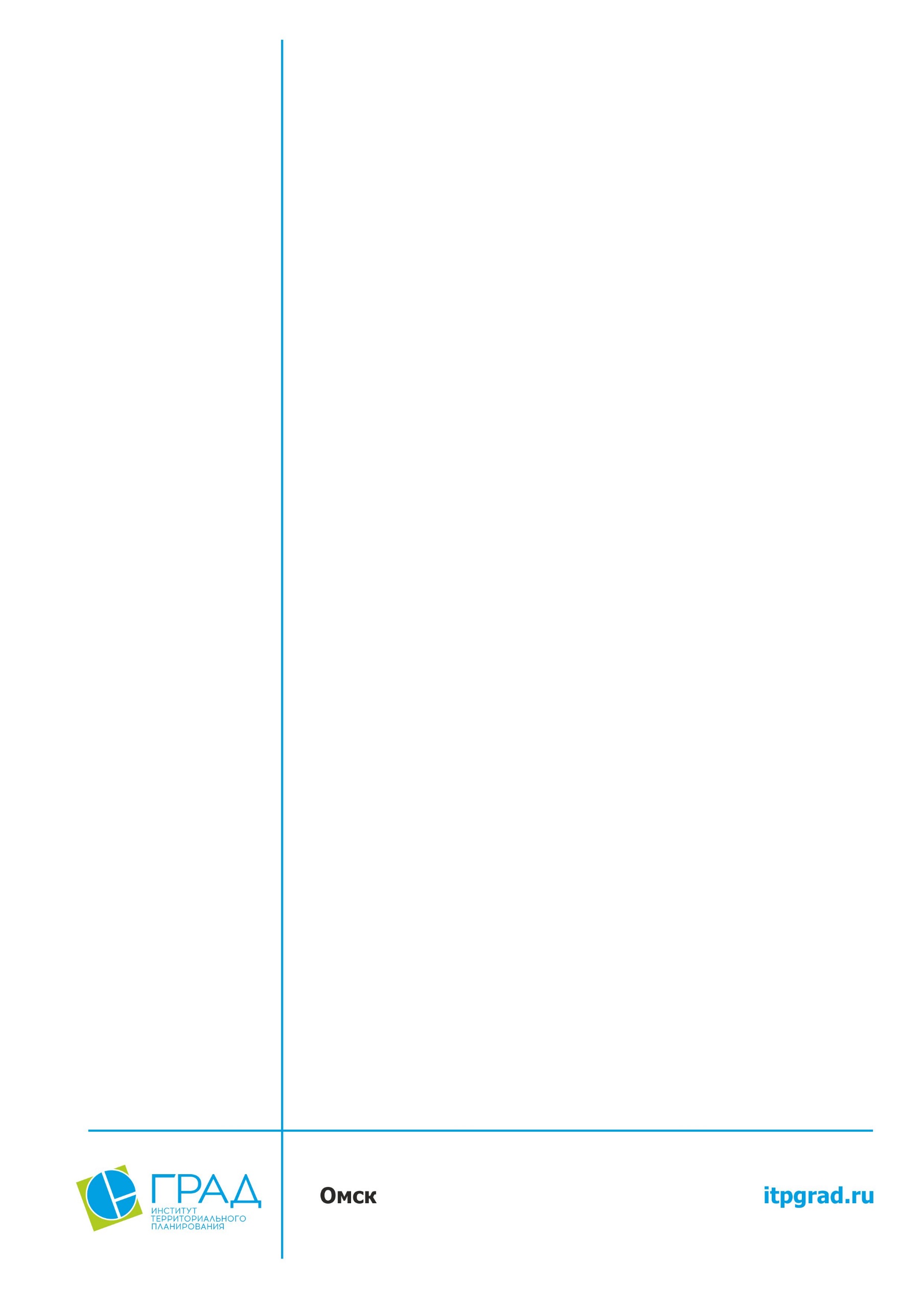 СодержаниеОбщие положенияНастоящее Положение о территориальном планировании подготовлено в соответствии со ст. 23 Градостроительного кодекса Российской Федерации, ст. 16 Закона Ямало-Ненецкого автономного округа от 18.04.2007 № 36-ЗАО «Градостроительный устав Ямало-Ненецкого автономного округа» в качестве текстовой части материалов генерального плана муниципального округа Тазовский район (далее также – генеральный план), содержащей:сведения о видах, назначении и наименованиях планируемых для размещения объектов местного значения, их основные характеристики, их местоположение;характеристики зон с особыми условиями использования территорий, если необходимо их установление в связи с размещением объектов местного значения;параметры функциональных зон, а также сведения о планируемых для размещения в них объектах федерального значения, объектах регионального значения, объектах местного значения, за исключением линейных объектов.К планируемым для размещения объектам местного значения в генеральном плане относятся:объекты образования;объекты физической культуры и массового спорта;объекты культуры, объекты отдыха и туризма;объекты электро-, тепло-, газо-, и водоснабжения населения, водоотведения;автомобильные дороги местного значения и объекты транспортной инфраструктуры;объекты в иных областях в связи с решением вопросов местного значения муниципального округа.Основанием для подготовки генерального плана муниципального округа Тазовский район является постановление Главы Тазовского района от 22.07.2020 № 11-пг «О подготовке Генерального плана муниципального округа Тазовский район».Генеральный план выполнен в отношении территории муниципального округа Тазовский район на основании стратегий и программ социально-экономического развития муниципального образования, на основе решений органов государственной власти и иных главных распорядителей средств бюджетов, предусматривающих создание объектов местного значения, с учетом других программ, реализуемых за счет бюджетных средств. В решениях генерального плана учтены также стратегии и программы развития отдельных отраслей экономики, инвестиционные программы субъектов естественных монополий. Использованы сведения, имеющиеся в федеральной государственной информационной системе территориального планирования.Генеральный план разработан в соответствии с Градостроительным кодексом Российской Федерации, Земельным кодексом Российской Федерации. В основу разработки положены документы стратегического и территориального планирования федерального, регионального уровней. Расчет потребности в объектах местного значения муниципального округа выполнен в зависимости от интенсивности урбанизации, уровня градостроительного освоения территории с учетом значений расчетных показателей минимально допустимого уровня обеспеченности объектами местного значения населения муниципального образования и значений максимально допустимого уровня территориальной доступности таких объектов для населения муниципального образования, установленных в Региональных нормативах градостроительного проектирования Ямало-Ненецкого автономного округа, утвержденных постановлением Правительства Ямало-Ненецкого автономного округа от 31.01.2018 № 69-П.Целями подготовки генерального плана являются:подготовка генерального плана в соответствие с требованиями Градостроительного кодекса Российской Федерации, Земельного кодекса Российской Федерации;подготовка генерального плана в соответствие с документами стратегического планирования муниципального образования, принятыми в соответствии с Федеральным законом от 28.06.2014 № 172-ФЗ «О стратегическом планировании в Российской Федерации» (далее по тексту также – Федеральный закон № 172-ФЗ);создание условий для устойчивого развития территории муниципального образования, сохранения окружающей среды;обеспечение прав и законных интересов физических и юридических лиц, в том числе правообладателей земельных участков и объектов капитального строительства;создание условий для планировки территории муниципального образования;подготовка электронной версии генерального плана на основе современных информационных технологий и программного обеспечения с учетом требований к формированию ресурсов информационных систем обеспечения градостроительной деятельности и обеспечения взаимодействия с федеральной геоинформационной системой территориального планирования Российской Федерации, государственной информационной системе обеспечения градостроительной деятельности Ямало-Ненецкого автономного округа.Задачами подготовки генерального плана являются:реализация мероприятий, запланированных в государственных программах Ямало-Ненецкого автономного округа автономного округа, в том числе разработанных в целях реализации национальных проектов по направлениям, определенным указом Президента Российской Федерации от 07.05.2018 № 204 «О национальных целях и стратегических задачах развития РФ на период до 2024 года», посредством их территориальной привязки на принципах комплексного развития территорий и повышения эффективности использования территорийанализ документов стратегического планирования муниципального образования, принятых в соответствии с Федеральным законом № 172-ФЗ;разработка предложений по размещению объектов местного значения; разработка предложений об изменении границ функциональных зон на территории муниципального образования; разработка предложений по развитию транспортной и инженерной инфраструктуры на территории муниципального образования; учет предложений физических и юридических лиц по вопросам изменений функционального зонирования муниципального образования.Генеральный план муниципального округа Тазовский район разработан на следующие периоды реализации:исходный год, принятый за основу расчетов прогнозирования – конец 2018 года;расчетный срок реализации генерального плана – конец 2040 года.В генеральном плане учтены ограничения использования территории, установленные в соответствии с законодательством Российской Федерации.Сведения о видах, назначении и наименованиях планируемых для размещения объектов местного значения, их основные характеристики, их местоположение вне границ населенных пунктов, а также в границах п. ТазовскийОбъекты образованияОбъекты физической культуры и массового спортаОбъекты культуры, объекты отдыха и туризмаОбъекты электро-, тепло-, газо- и водоснабжения населения, водоотведенияАвтомобильные дороги местного значения, объекты транспортной инфраструктурыОбъекты в иных областях в связи с решением вопросов местного значения муниципального округаСведения о видах, назначении и наименованиях планируемых для размещения объектов местного значения, их основные характеристики, их местоположение вне границ населенных пунктов, а также в границах с. АнтипаютаОбъекты образованияОбъекты физической культуры и массового спортаОбъекты культуры, объекты отдыха и туризмаОбъекты электро-, тепло-, газо- и водоснабжения населения, водоотведенияАвтомобильные дороги местного значения, объекты транспортной инфраструктурыОбъекты в иных областях в связи с решением вопросов местного значения муниципального округСведения о видах, назначении и наименованиях планируемых для размещения объектов местного значения, их основные характеристики, их местоположение вне границ населенных пунктов, а также в границах с. Газ-СалеОбъекты образованияОбъекты физической культуры и массового спортаОбъекты культурыОбъекты электро-, тепло-, газо- и водоснабжения населения, водоотведенияАвтомобильные дороги местного значения, объекты транспортной инфраструктурыОбъекты в иных областях в связи с решением вопросов местного значения муниципального округаСведения о видах, назначении и наименованиях планируемых для размещения объектов местного значения, их основные характеристики, их местоположение вне границ населенных пунктов, а также в границах с. ГыдаОбъекты образованияОбъекты физической культуры и массового спортаОбъекты культурыОбъекты электро-, тепло-, газо- и водоснабжения населения, водоотведенияАвтомобильные дороги местного значения, объекты транспортной инфраструктурыОбъекты в иных областях в связи с решением вопросов местного значения муниципального округаСведения о видах, назначении и наименованиях планируемых для размещения объектов местного значения, их основные характеристики, их местоположение вне границ населенных пунктов, а также в границах с. НаходкаОбъекты образованияОбъекты физической культуры и массового спортаОбъекты культурыОбъекты электро-, тепло-, газо- и водоснабжения населения, водоотведенияАвтомобильные дороги местного значения, объекты транспортной инфраструктурыОбъекты в иных областях в связи с решением вопросов местного значения муниципального округаСведения о видах, назначении и наименованиях планируемых для размещения объектов местного значения, их основные характеристики, их местоположение вне границ населенных пунктов, а также в границах д. Тадебя-Яха, д. Тибей-Сале, д. Матюй-Сале, д. ЮрибейОбъекты культуры, объекты отдыха и туризмаОбъекты электро-, тепло-, газо- и водоснабжения населения, водоотведенияАвтомобильные дороги местного значения, объекты транспортной инфраструктурыОбъекты в иных областях в связи с решением вопросов местного значения муниципального округаХарактеристики зон с особыми условиями использования территорийПараметры функциональных зон, а также сведения о планируемых для размещения в них объектах федерального значения, объектах регионального значения, объектах местного значения, за исключением линейных объектов вне границ населенных пунктов, а также в границах п. ТазовскийПараметры функциональных зон, а также сведения о планируемых для размещения в них объектах федерального значения, объектах регионального значения, объектах местного значения, за исключением линейных объектов вне границ населенных пунктов, а также в границах с. АнтипаютаПараметры функциональных зон, а также сведения о планируемых для размещения в них объектах федерального значения, объектах регионального значения, объектах местного значения, за исключением линейных объектов вне границ населенных пунктов, а также в границах с. Газ-СалеПараметры функциональных зон, а также сведения о планируемых для размещения в них объектах федерального значения, объектах регионального значения, объектах местного значения, за исключением линейных объектов вне границ населенных пунктов, а также в границах с. ГыдаПараметры функциональных зон, а также сведения о планируемых для размещения в них объектах федерального значения, объектах регионального значения, объектах местного значения, за исключением линейных объектов вне границ населенных пунктов, а также в границах с. НаходкаПараметры функциональных зон, а также сведения о планируемых для размещения в них объектах федерального значения, объектах регионального значения, объектах местного значения, за исключением линейных объектов вне границ населенных пунктов, а также в границах д. Тадебя-Яха, д. Тибей-Сале, д. Матюй-Сале, д. ЮрибейСведения о планируемых для размещения объектах регионального значения в области разработки и освоения месторождений углеводородного сырья, рудных и нерудных полезных ископаемыхПримечание: * – Схема территориального планирования Ямало-Ненецкого автономного округа, утвержденная постановлением Правительства Ямало-Ненецкого автономного округа от 09.01.2020 № 2-П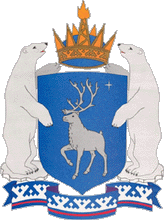 УТВЕРЖДЕНрешением Думы Тазовского районаот 10.02.2021 № 2-1-2ГЕНЕРАЛЬНЫЙ ПЛАН 
МУНИЦИПАЛЬНОГО ОКРУГА ТАЗОВСКИЙ РАЙОНПОЛОЖЕНИЕ О ТЕРРИТОРИАЛЬНОМ ПЛАНИРОВАНИИ№Наименование объектаВид объектаНазначение 
объектаСтатус 
объектаХарактеристика объектаХарактеристика объектаМестоположение объектаВид зоны с особыми условиями/ количественный показательСрок реализации№Наименование объектаВид объектаНазначение 
объектаСтатус 
объектанаименование характеристикиколичественный показательМестоположение объектаВид зоны с особыми условиями/ количественный показательСрок реализации1.1Дошкольная образовательная организацияДошкольная образовательная организацияОрганизация предоставления общедоступного и бесплатного дошкольного образованияПланируемый к размещениюМест300муниципальный округ Тазовский район, п. Тазовский, Общественно-деловые зоны-Расчетный срок1.2Общеобразовательная организацияОбщеобразовательная организацияОрганизация предоставления общедоступного и бесплатного начального общего, основного общего, среднего общего образованияПланируемый к размещениюМест800муниципальный округ Тазовский район, п. Тазовский, Общественно-деловые зоны-Расчетный срок1.3Детский дом творчестваОрганизация дополнительного образованияОрганизация предоставления общедоступного и бесплатного начального общего, основного общего, среднего общего образованияПланируемый к размещениюОбъект1муниципальный округ Тазовский район, п. Тазовский, Общественно-деловые зоны-Расчетный срок1.4Детская школа искусствОрганизация дополнительного образованияОрганизация предоставления общедоступного и бесплатного начального общего, основного общего, среднего общего образованияПланируемый к размещениюМест100муниципальный округ Тазовский район, п. Тазовский, Общественно-деловые зоны-Расчетный срок№Наименование объектаВид объектаНазначение объектаСтатус 
объектаХарактеристика объектаХарактеристика объектаМестоположение объекта Вид зоны с особыми условиями/ количественный показательСрок реализации№Наименование объектаВид объектаНазначение объектаСтатус 
объектанаименование характеристикиколичественный показательМестоположение объекта Вид зоны с особыми условиями/ количественный показательСрок реализации2.1Универсальный спортивный комплекс с плавательным бассейномОбъект спорта, включающий раздельно нормируемые спортивные сооружения (объекты) (в т. ч. физкультурно-оздоровительный комплекс)Обеспечение условий для развития физической культуры школьного и массового спорта, организация проведения официальных физкультурно-оздоровительных и спортивных мероприятийПланируемый к размещениюОбъект1муниципальный округ Тазовский район, п. Тазовский, Общественно-деловые зоны-Расчетный срок2.2Хоккейный корт при универсальном спортивном комплексе с плавательным бассейномСпортивное сооружениеОбеспечение условий для развития физической культуры школьного и массового спорта, организация проведения официальных физкультурно-оздоровительных и спортивных мероприятийПланируемый к размещениюОбъект1муниципальный округ Тазовский район, п. Тазовский, Общественно-деловые зоны-Расчетный срок2.3Спортивный залСпортивное сооружениеОбеспечение условий для развития физической культуры школьного и массового спорта, организация проведения официальных физкультурно-оздоровительных и спортивных мероприятийПланируемый к размещениюОбъект1муниципальный округ Тазовский район, п. Тазовский, Общественно-деловые зоны-Расчетный срок2.4Спортивный объектСпортивное сооружениеОбеспечение условий для развития физической культуры школьного и массового спорта, организация проведения официальных физкультурно-оздоровительных и спортивных мероприятийПланируемый к размещениюОбъект1муниципальный округ Тазовский район, п. Тазовский, Общественно-деловые зоны-Расчетный срок2.5Спортивный объектСпортивное сооружениеОбеспечение условий для развития физической культуры школьного и массового спорта, организация проведения официальных физкультурно-оздоровительных и спортивных мероприятийПланируемый к размещениюОбъект1муниципальный округ Тазовский район, п. Тазовский, Общественно-деловые зоны-Расчетный срок2.6Модульный спортивный залСпортивное сооружениеОбеспечение условий для развития физической культуры школьного и массового спорта, организация проведения официальных физкультурно-оздоровительных и спортивных мероприятийПланируемый к размещениюОбъект1муниципальный округ Тазовский район, п. Тазовский, Общественно-деловые зоны-Расчетный срок№Наименование объектаВид объектаНазначение 
объектаСтатус 
объектаХарактеристика объектаХарактеристика объектаМестоположение объектаВид зоны с особыми условиями/ количественный показательСрок реализации№Наименование объектаВид объектаНазначение 
объектаСтатус 
объектанаименование характеристикиколичественный показательМестоположение объектаВид зоны с особыми условиями/ количественный показательСрок реализации3.1Детская бибилиотекаОбъект культурно-просветительного назначенияОрганизация библиотечного обслуживания населенияПланируемый к размещениюОбъект1муниципальный округ Тазовский район, п. Тазовский, Общественно-деловые зоны-Расчетный срок3.2Центральная районная библиотекаОбъект культурно-просветительного назначенияОрганизация библиотечного обслуживания населенияПланируемый к размещениюОбъект1муниципальный округ Тазовский район, п. Тазовский, Общественно-деловые зоны-Расчетный срок3.3БиблиотекаОбъект культурно-просветительного назначенияОрганизация библиотечного обслуживания населенияПланируемый к ликвидацииОбъект1муниципальный округ Тазовский район, п. Тазовский, Общественно-деловые зоны-Расчетный срок3.4Центр культурного развитияОбъект культурно-досугового (клубного) типаСоздание условий для организации досуга и обеспечения услугами организаций культурыПланируемый к размещениюОбъект1муниципальный округ Тазовский район, п. Тазовский, Общественно-деловые зоны-Расчетный срок3.5Центр национальной культурыОбъект культурно-досугового (клубного) типаСоздание условий для организации досуга и обеспечения услугами организаций культурыПланируемый к ликвидацииОбъект1муниципальный округ Тазовский район, п. Тазовский, ул. Ленина, 30, Общественно-деловые зоны-Расчетный срок3.6Гостиничный комплексГостиницы и аналогичные коллективные средства размещения-Планируемый к размещениюВместимость объектов, обеспечивающих временное проживание, мест40муниципальный округ Тазовский район, п. Тазовский, Общественно-деловые зоны-Расчетный срок№Наименование объектаВид объектаНазначение 
объектаСтатус 
объектаХарактеристика объектаХарактеристика объектаМестоположение объектаВид зоны с особыми условиями/ количественный показательСрок реализации№Наименование объектаВид объектаНазначение 
объектаСтатус 
объектанаименование характеристикиколичественный показательМестоположение объектаВид зоны с особыми условиями/ количественный показательСрок реализации4.1ГПЭСЭлектростанция газопоршневая (ГПЭС)Организация энергоснабженияПланируемый к размещениюЭлектрическая мощность, МВт24муниципальный округ Тазовский район, п. Тазовский, Зона инженерной инфраструктурыОхранная зона – 50 мРасчетный срок4.1ГПЭСЭлектростанция газопоршневая (ГПЭС)Организация энергоснабженияПланируемый к размещениюТепловая мощность, Гкал/ч0муниципальный округ Тазовский район, п. Тазовский, Зона инженерной инфраструктурыОхранная зона – 50 мРасчетный срок4.2ТПТрансформаторная подстанция (ТП)Организация электроснабженияПланируемый к размещениюМощность трансформаторов, МВ · A0,25муниципальный округ Тазовский район, п. Тазовский, Зона застройки малоэтажными жилыми домами (до 4 этажей, включая мансардный)Охранная зона – 10 мРасчетный срок4.2ТПТрансформаторная подстанция (ТП)Организация электроснабженияПланируемый к размещениюКоличество трансформаторов1муниципальный округ Тазовский район, п. Тазовский, Зона застройки малоэтажными жилыми домами (до 4 этажей, включая мансардный)Охранная зона – 10 мРасчетный срок4.2ТПТрансформаторная подстанция (ТП)Организация электроснабженияПланируемый к размещениюНапряжение, кВ6/0,4муниципальный округ Тазовский район, п. Тазовский, Зона застройки малоэтажными жилыми домами (до 4 этажей, включая мансардный)Охранная зона – 10 мРасчетный срок4.3ТПТрансформаторная подстанция (ТП)Организация электроснабженияПланируемый к размещениюМощность трансформаторов, МВ · A0,25муниципальный округ Тазовский район, п. Тазовский, Зона застройки малоэтажными жилыми домами (до 4 этажей, включая мансардный)Охранная зона – 10 мРасчетный срок4.3ТПТрансформаторная подстанция (ТП)Организация электроснабженияПланируемый к размещениюКоличество трансформаторов1муниципальный округ Тазовский район, п. Тазовский, Зона застройки малоэтажными жилыми домами (до 4 этажей, включая мансардный)Охранная зона – 10 мРасчетный срок4.3ТПТрансформаторная подстанция (ТП)Организация электроснабженияПланируемый к размещениюНапряжение, кВ6/0,4муниципальный округ Тазовский район, п. Тазовский, Зона застройки малоэтажными жилыми домами (до 4 этажей, включая мансардный)Охранная зона – 10 мРасчетный срок4.4ТП-5г "Гаражи Геофизиков"Трансформаторная подстанция (ТП)Организация электроснабженияПланируемый к ликвидацииМощность трансформаторов, МВ · A0,4муниципальный округ Тазовский район, п. Тазовский, Зона застройки малоэтажными жилыми домами (до 4 этажей, включая мансардный)-Расчетный срок4.4ТП-5г "Гаражи Геофизиков"Трансформаторная подстанция (ТП)Организация электроснабженияПланируемый к ликвидацииКоличество трансформаторов1муниципальный округ Тазовский район, п. Тазовский, Зона застройки малоэтажными жилыми домами (до 4 этажей, включая мансардный)-Расчетный срок4.4ТП-5г "Гаражи Геофизиков"Трансформаторная подстанция (ТП)Организация электроснабженияПланируемый к ликвидацииНапряжение, кВ6/0,4муниципальный округ Тазовский район, п. Тазовский, Зона застройки малоэтажными жилыми домами (до 4 этажей, включая мансардный)-Расчетный срок4.5ТПТрансформаторная подстанция (ТП)Организация электроснабженияПланируемый к размещениюМощность трансформаторов, МВ · A0,4муниципальный округ Тазовский район, п. Тазовский, Зона озелененных территорий специального назначенияОхранная зона – 10 мРасчетный срок4.5ТПТрансформаторная подстанция (ТП)Организация электроснабженияПланируемый к размещениюКоличество трансформаторов1муниципальный округ Тазовский район, п. Тазовский, Зона озелененных территорий специального назначенияОхранная зона – 10 мРасчетный срок4.5ТПТрансформаторная подстанция (ТП)Организация электроснабженияПланируемый к размещениюНапряжение, кВ6/0,4муниципальный округ Тазовский район, п. Тазовский, Зона озелененных территорий специального назначенияОхранная зона – 10 мРасчетный срок4.6ЛЭП 6 кВЛинии электропередачи 6 кВОрганизация электроснабженияПланируемый к размещениюНапряжение, кВ6 кВмуниципальный округ Тазовский район, п. Тазовский-Расчетный срок4.6ЛЭП 6 кВЛинии электропередачи 6 кВОрганизация электроснабженияПланируемый к размещениюПротяженность сооружения, км11,98муниципальный округ Тазовский район, п. Тазовский-Расчетный срок4.7ЛЭП 6 кВЛинии электропередачи 6 кВОрганизация электроснабженияПланируемый к ликвидацииНапряжение, кВ6 кВмуниципальный округ Тазовский район, п. Тазовский-Расчетный срок4.7ЛЭП 6 кВЛинии электропередачи 6 кВОрганизация электроснабженияПланируемый к ликвидацииПротяженность сооружения, км1,16муниципальный округ Тазовский район, п. Тазовский-Расчетный срок4.8ПРГПункт редуцирования газа (ПРГ)Организация газоснабженияПланируемый к размещению--муниципальный округ Тазовский район, п. Тазовский, Зона инженерной инфраструктурыОхранная зона – 10 мРасчетный срок4.9ПРГПункт редуцирования газа (ПРГ)Организация газоснабженияПланируемый к размещению--муниципальный округ Тазовский район, п. Тазовский, Зона инженерной инфраструктурыОхранная зона – 10 мРасчетный срок4.10Котельная №1 "Центральная"Источник тепловой энергииОрганизация теплоснабженияПланируемый к ликвидацииТепловая мощность, Гкал/ч13,3муниципальный округ Тазовский район, п. Тазовский, Зона застройки малоэтажными жилыми домами (до 4 этажей, включая мансардный)-Расчетный срок4.11КотельнаяИсточник тепловой энергииОрганизация теплоснабженияПланируемый к размещению--муниципальный округ Тазовский район, п. Тазовский, Зона инженерной инфраструктуры-Расчетный срок4.12Котельная №2 "Геофизики"Источник тепловой энергииОрганизация теплоснабженияПланируемый к реконструкцииТепловая мощность, Гкал/ч17,2муниципальный округ Тазовский район, п. Тазовский, Зона инженерной инфраструктуры-Расчетный срок4.13Котельная №7 "Совхоз"Источник тепловой энергииОрганизация теплоснабженияПланируемый к ликвидацииТепловая мощность, Гкал/ч12,5муниципальный округ Тазовский район, п. Тазовский, Зона инженерной инфраструктуры-Расчетный срок4.14Котельная №4 "Рыбзавод"Источник тепловой энергииОрганизация теплоснабженияПланируемый к ликвидацииТепловая мощность, Гкал/ч8,94муниципальный округ Тазовский район, п. Тазовский, Зона инженерной инфраструктуры-Расчетный срок4.15Котельная №6 "Больница"Источник тепловой энергииОрганизация теплоснабженияПланируемый к ликвидацииТепловая мощность, Гкал/ч2,1муниципальный округ Тазовский район, п. Тазовский, Общественно-деловые зоны-Расчетный срок4.16Котельная №8 "Интернат"Источник тепловой энергииОрганизация теплоснабженияПланируемый к ликвидацииТепловая мощность, Гкал/ч7,04муниципальный округ Тазовский район, п. Тазовский, Общественно-деловые зоны-Расчетный срок4.17Теплопровод магистральныйТеплопровод магистральныйОрганизация теплоснабженияПланируемый к размещениюПротяженность сооружения, км44,55муниципальный округ Тазовский район, п. ТазовскийОхранная зона – 3 мРасчетный срок4.18ВодозаборВодозаборОрганизация водоснабженияПланируемый к размещениюПроизводительность, тыс. куб. м/сут3,2муниципальный округ Тазовский район, п. Тазовский, Зона инженерной инфраструктурыПервый пояс зон санитарной охраны (строгого режима) – 50 мРасчетный срок4.19ПионерныйВодозаборОрганизация водоснабженияПланируемый к реконструкцииПроизводительность, тыс. куб. м/сут3муниципальный округ Тазовский район, п. Тазовский, Зона инженерной инфраструктурыПервый пояс зон санитарной охраны (строгого режима) – 100-200 мРасчетный срок4.20ГеофизикиВодозаборОрганизация водоснабженияПланируемый к ликвидации--муниципальный округ Тазовский район, п. Тазовский, Зона инженерной инфраструктуры-Расчетный срок4.21ВодозаборВодозаборОрганизация водоснабженияПланируемый к размещениюПроизводительность, тыс. куб. м/сут3,2муниципальный округ Тазовский район, п. Тазовский, Зона транспортной инфраструктурыПервый пояс зон санитарной охраны (строгого режима) – 100-200 мРасчетный срок4.22РыбзаводВодозаборОрганизация водоснабженияПланируемый к реконструкцииПроизводительность, тыс. куб. м/сут2муниципальный округ Тазовский район, п. Тазовский, Зоны рекреационного назначенияПервый пояс зон санитарной охраны (строгого режима) – 100-200 мРасчетный срок4.23АэропортВодозаборОрганизация водоснабженияПланируемый к реконструкцииПроизводительность, тыс. куб. м/сут3муниципальный округ Тазовский район, п. Тазовский, Зоны рекреационного назначенияПервый пояс зон санитарной охраны (строгого режима) – 100-200 мРасчетный срок4.24ВОСВодопроводные очистные сооруженияОрганизация водоснабженияПланируемый к размещениюПроизводительность, тыс. куб. м/сут2муниципальный округ Тазовский район, п. Тазовский, Зона инженерной инфраструктурыПервый пояс зон санитарной охраны (строгого режима) – 30 мРасчетный срок4.25ВОС-1000 "Пионерный"Водопроводные очистные сооруженияОрганизация водоснабженияПланируемый к реконструкцииПроизводительность, тыс. куб. м/сут1,5муниципальный округ Тазовский район, п. Тазовский, Зона инженерной инфраструктурыПервый пояс зон санитарной охраны (строгого режима) – 30 мРасчетный срок4.26ВОС-500 "Геофизики"Водопроводные очистные сооруженияОрганизация водоснабженияПланируемый к реконструкцииПроизводительность, тыс. куб. м/сут0,5муниципальный округ Тазовский район, п. Тазовский, Зона инженерной инфраструктурыПервый пояс зон санитарной охраны (строгого режима) – 30 мРасчетный срок4.27ВОС-500 "Аэропорт"Водопроводные очистные сооруженияОрганизация водоснабженияПланируемый к реконструкцииПроизводительность, тыс. куб. м/сут0,5муниципальный округ Тазовский район, п. Тазовский, Зона инженерной инфраструктурыПервый пояс зон санитарной охраны (строгого режима) – 30 мРасчетный срок4.28ВОС-500 "Совхоз"Водопроводные очистные сооруженияОрганизация водоснабженияПланируемый к реконструкцииПроизводительность, тыс. куб. м/сут0,5муниципальный округ Тазовский район, п. Тазовский, Зона инженерной инфраструктурыПервый пояс зон санитарной охраны (строгого режима) – 30 мРасчетный срок4.29ВОС-200Водопроводные очистные сооруженияОрганизация водоснабженияПланируемый к реконструкцииПроизводительность, тыс. куб. м/сут0,7муниципальный округ Тазовский район, п. Тазовский, Зона инженерной инфраструктурыПервый пояс зон санитарной охраны (строгого режима) – 30 мРасчетный срок4.30ВОС-500 "Рыбозавод"Водопроводные очистные сооруженияОрганизация водоснабженияПланируемый к реконструкцииПроизводительность, тыс. куб. м/сут0,5муниципальный округ Тазовский район, п. Тазовский, Зона инженерной инфраструктурыПервый пояс зон санитарной охраны (строгого режима) – 30 мРасчетный срок4.31ВОСВодопроводные очистные сооруженияОрганизация водоснабженияПланируемый к размещениюПроизводительность, тыс. куб. м/сут2муниципальный округ Тазовский район, п. Тазовский, Зона транспортной инфраструктурыПервый пояс зон санитарной охраны (строгого режима) – 30 мРасчетный срок4.32ВодопроводВодопроводОрганизация водоснабженияПланируемый к размещениюПротяженность сооружения, км46,62муниципальный округ Тазовский район, п. Тазовский-Расчетный срок4.33ВодопроводВодопроводОрганизация водоснабженияПланируемый к ликвидацииПротяженность сооружения, км28,84муниципальный округ Тазовский район, п. Тазовский-Расчетный срок4.34КОСОчистные сооружения (КОС)Организация водоотведенияПланируемый к размещениюПроизводительность, тыс. куб. м/сут5муниципальный округ Тазовский район, п. Тазовский, Зона инженерной инфраструктурыСанитарно-защитная зона – 150 мРасчетный срок4.35КОСОчистные сооружения (КОС)Организация водоотведенияПланируемый к ликвидацииПроизводительность, тыс. куб. м/сут0,2муниципальный округ Тазовский район, п. Тазовский, Зона инженерной инфраструктуры-Расчетный срок4.36КНСКанализационная насосная станция (КНС)Организация водоотведенияПланируемый к размещению--муниципальный округ Тазовский район, п. Тазовский, Зона застройки малоэтажными жилыми домами (до 4 этажей, включая мансардный)Санитарно-защитная зона – 15 мРасчетный срок4.37КНСКанализационная насосная станция (КНС)Организация водоотведенияПланируемый к размещению--муниципальный округ Тазовский район, п. Тазовский, Зона застройки малоэтажными жилыми домами (до 4 этажей, включая мансардный)Санитарно-защитная зона – 15 мРасчетный срок4.38КНСКанализационная насосная станция (КНС)Организация водоотведенияПланируемый к размещению--муниципальный округ Тазовский район, п. Тазовский, Зона застройки малоэтажными жилыми домами (до 4 этажей, включая мансардный)Санитарно-защитная зона – 15 мРасчетный срок4.39КНСКанализационная насосная станция (КНС)Организация водоотведенияПланируемый к размещению--муниципальный округ Тазовский район, п. Тазовский, Зона застройки малоэтажными жилыми домами (до 4 этажей, включая мансардный)Санитарно-защитная зона – 15 мРасчетный срок4.40КНСКанализационная насосная станция (КНС)Организация водоотведенияПланируемый к размещению--муниципальный округ Тазовский район, п. Тазовский, Зона застройки малоэтажными жилыми домами (до 4 этажей, включая мансардный)Санитарно-защитная зона – 15 мРасчетный срок4.41КНСКанализационная насосная станция (КНС)Организация водоотведенияПланируемый к размещению--муниципальный округ Тазовский район, п. Тазовский, Зона застройки малоэтажными жилыми домами (до 4 этажей, включая мансардный)Санитарно-защитная зона – 15 мРасчетный срок4.42КНСКанализационная насосная станция (КНС)Организация водоотведенияПланируемый к размещению--муниципальный округ Тазовский район, п. Тазовский, Зона озелененных территорий специального назначенияСанитарно-защитная зона – 15 мРасчетный срок4.43КНСКанализационная насосная станция (КНС)Организация водоотведенияПланируемый к размещению--муниципальный округ Тазовский район, п. Тазовский, Общественно-деловые зоныСанитарно-защитная зона – 15 мРасчетный срок4.44КНСКанализационная насосная станция (КНС)Организация водоотведенияПланируемый к размещению--муниципальный округ Тазовский район, п. Тазовский, Общественно-деловые зоныСанитарно-защитная зона – 15 мРасчетный срок4.45Канализация самотечнаяКанализация самотечнаяОрганизация водоотведенияПланируемый к размещениюПротяженность сооружения, км27,38муниципальный округ Тазовский район, п. Тазовский-Расчетный срок4.46Канализация напорнаяКанализация напорнаяОрганизация водоотведенияПланируемый к размещениюПротяженность сооружения, км2,18муниципальный округ Тазовский район, п. Тазовский-Расчетный срок4.46Канализация напорнаяКанализация напорнаяОрганизация водоотведенияПланируемый к размещениюДиаметр трубопровода, мм160муниципальный округ Тазовский район, п. Тазовский-Расчетный срок4.47Канализация напорнаяКанализация напорнаяОрганизация водоотведенияПланируемый к размещениюПротяженность сооружения, км0,55муниципальный округ Тазовский район, п. Тазовский-Расчетный срок4.48Канализация самотечнаяКанализация самотечнаяОрганизация водоотведенияПланируемый к ликвидацииПротяженность сооружения, км7,1муниципальный округ Тазовский район, п. Тазовский-Расчетный срок4.49Канализация напорнаяКанализация напорнаяОрганизация водоотведенияПланируемый к ликвидацииПротяженность сооружения, км2,14муниципальный округ Тазовский район, п. Тазовский-Расчетный срок№Наименование объектаВид объектаНазначение 
объектаСтатус 
объектаХарактеристика объектаХарактеристика объектаМестоположение объектаВид зоны с особыми условиями/ количественный показательСрок реализации№Наименование объектаВид объектаНазначение 
объектаСтатус 
объектанаименование характеристикиколичественный показательМестоположение объектаВид зоны с особыми условиями/ количественный показательСрок реализации5.1Улица в жилой застройке (Проезд)Улица в жилой застройкеОрганизация транспортного обслуживанияПланируемый к размещениюПротяженность сооружения, км0,73муниципальный округ Тазовский район-Расчетный срок5.2Главная улицаГлавная улицаОрганизация транспортного обслуживанияПланируемый к размещениюПротяженность сооружения, км6,18муниципальный округ Тазовский район, п. Тазовский-Расчетный срок5.3Улица в жилой застройке (Второстепенная (переулок))Улица в жилой застройкеОрганизация транспортного обслуживанияПланируемый к размещениюПротяженность сооружения, км2,53муниципальный округ Тазовский район, п. Тазовский-Расчетный срок5.4Улица в жилой застройке (Проезд)Улица в жилой застройкеОрганизация транспортного обслуживанияПланируемый к размещениюПротяженность сооружения, км27,12муниципальный округ Тазовский район, п. Тазовский-Расчетный срок5.5Улица в жилой застройке (Основная)Улица в жилой застройкеОрганизация транспортного обслуживанияПланируемый к размещениюПротяженность сооружения, км0,17муниципальный округ Тазовский район, п. Тазовский-Расчетный срок5.6Улица в жилой застройке (Основная)Улица в жилой застройкеОрганизация транспортного обслуживанияПланируемый к реконструкцииПротяженность сооружения, км8,31муниципальный округ Тазовский район, п. Тазовский-Расчетный срок5.7Улица в жилой застройке (Второстепенная (переулок))Улица в жилой застройкеОрганизация транспортного обслуживанияПланируемый к реконструкцииПротяженность сооружения, км7,75муниципальный округ Тазовский район, п. Тазовский-Расчетный срок5.8Улица в жилой застройке (Проезд)Улица в жилой застройкеОрганизация транспортного обслуживанияПланируемый к реконструкцииПротяженность сооружения, км0,31муниципальный округ Тазовский район, п. Тазовский-Расчетный срок5.9Остановочный пунктОстановочный пунктОрганизация транспортного обслуживанияПланируемый к размещениюОбъект1муниципальный округ Тазовский район, п. Тазовский, Зона транспортной инфраструктуры-Расчетный срок5.10Остановочный пунктОстановочный пунктОрганизация транспортного обслуживанияПланируемый к размещениюОбъект1муниципальный округ Тазовский район, п. Тазовский, Зона транспортной инфраструктуры-Расчетный срок№Наименование объектаВид объектаНазначение 
объектаСтатус 
объектаХарактеристика объектаХарактеристика объектаМестоположение объектаВид зоны с особыми условиями/ количественный показательСрок реализации№Наименование объектаВид объектаНазначение 
объектаСтатус 
объектанаименование характеристикиколичественный показательМестоположение объектаВид зоны с особыми условиями/ количественный показательСрок реализации6.1Площадка для складирования снегаОбъект размещения отходовОрганизация благоустройства территории муниципального округаПланируемый к размещениюОбъект1муниципальный округ Тазовский район, п. Тазовский, Зона складирования и захоронения отходовСанитарно-защитная зона – 100 мРасчетный срок6.2Площадка для складирования снегаОбъект размещения отходовОрганизация благоустройства территории муниципального округаПланируемый к размещениюОбъект1муниципальный округ Тазовский район, п. Тазовский, Зона складирования и захоронения отходовСанитарно-защитная зона – 100 мРасчетный срок6.3АрхивАдминистративное зданиеФормирование и содержание архивных фондовПланируемый к размещениюОбъект1муниципальный округ Тазовский район, п. Тазовский, Общественно-деловые зоны-Расчетный срок6.4Приюты для животныхВетеринарная лечебница, питомник животных, кинологический центр, иной подобный объектОсуществление мероприятий по отлову и содержанию безнадзорных животныхПланируемый к размещениюОбъект1муниципальный округ Тазовский район, п. Тазовский, Коммунально-складская зонаСанитарно-защитная зона – 100 мРасчетный срок6.5ПаркПарк культуры и отдыхаОрганизация благоустройства территории муниципального округаПланируемый к размещениюОбъект1муниципальный округ Тазовский район, п. Тазовский, Зона озелененных территорий общего пользования (лесопарки, парки, сады, скверы, бульвары, городские леса)-Расчетный срок6.6СкверПешеходная зонаОрганизация благоустройства территории муниципального округаПланируемый к размещениюОбъект1муниципальный округ Тазовский район, п. Тазовский, Зона озелененных территорий общего пользования (лесопарки, парки, сады, скверы, бульвары, городские леса)-Расчетный срок6.7СкверПешеходная зонаОрганизация благоустройства территории муниципального округаПланируемый к размещениюОбъект1муниципальный округ Тазовский район, п. Тазовский, Зона озелененных территорий общего пользования (лесопарки, парки, сады, скверы, бульвары, городские леса)-Расчетный срок6.8Цех по пошиву меховых изделий из оленьих шкур и шкур диких пушных зверейПредприятие текстильной, легкой промышленности-Планируемый к размещениюОбъект1муниципальный округ Тазовский район, п. Тазовский, Производственная зонаСанитарно-защитная зона – 100 мРасчетный срок6.9Цех по производству сувенирной продукцииПредприятие обрабатывающей промышленности иной специализации-Планируемый к размещениюОбъект1муниципальный округ Тазовский район, п. Тазовский, Производственная зонаСанитарно-защитная зона – 50 мРасчетный срок6.10Животноводческий комплексПредприятие по разведению молочного крупного рогатого скота, производство сырого молока-Планируемый к размещениюОбъект1муниципальный округ Тазовский район, п. Тазовский, Производственная зона сельскохозяйственных предприятийСанитарно-защитная зона – 300 мРасчетный срок6.11Завод по переработке продукции оленеводстваПредприятие по разведению оленей-Планируемый к размещениюОбъект1муниципальный округ Тазовский район, п. Тазовский, Производственная зона сельскохозяйственных предприятийСанитарно-защитная зона – 300 мРасчетный срок6.12Цех по переработке рыбыПредприятие по рыболовству и рыбоводству-Планируемый к размещениюОбъект1муниципальный округ Тазовский район, п. Тазовский, Производственная зонаСанитарно-защитная зона – 300 мРасчетный срок6.13Рыбоприёмный пункт на территории ГП «Тазовский рыбозавод»Предприятие по рыболовству и рыбоводству-Планируемый к реконструкцииОбъект1муниципальный округ Тазовский район, п. Тазовский, Производственная зонаСанитарно-защитная зона – 300 мРасчетный срок6.14Антенно-мачтовое сооружениеБазовая станцияОрганизация связиПланируемый к размещениюОбъект1муниципальный округ Тазовский район, п. Тазовский, Зона инженерной инфраструктуры-Расчетный срок6.15Антенно-мачтовое сооружениеБазовая станцияОрганизация связиПланируемый к размещениюОбъект1муниципальный округ Тазовский район, п. Тазовский, Зона кладбищ-Расчетный срок6.16Сооружения для защиты берегов морей, водохранилищ, озер, рекСооружения для защиты берегов морей, водохранилищ, озер, рекЗащита населения и территории муниципального округа от чрезвычайных ситуаций природного и техногенного характераПланируемый к размещениюПротяженность сооружения, км3,5муниципальный округ Тазовский район, п. Тазовский, муниципальный округ Тазовский район, п. Тазовский-Расчетный срок6.17КладбищеКладбищеОрганизация ритуальных услуг и содержание мест захороненияПланируемый к реконструкцииПлощадь объекта, га4,4муниципальный округ Тазовский район, п. Тазовский, Зона кладбищСанитарно-защитная зона – 50 мРасчетный срок6.18Площадка для выгула собакИные объекты регионального значения, объекты местного значения, установленные в соответствии с законодательствомОрганизация благоустройства территории муниципального округаПланируемый к размещениюОбъект1муниципальный округ Тазовский район, п. Тазовский, Зона застройки малоэтажными жилыми домами (до 4 этажей, включая мансардный)-Расчетный срок6.19Площадка для выгула собакИные объекты регионального значения, объекты местного значения, установленные в соответствии с законодательствомОрганизация благоустройства территории муниципального округаПланируемый к размещениюОбъект1муниципальный округ Тазовский район, п. Тазовский, Зоны рекреационного назначения-Расчетный срок6.20Площадка для выгула собакИные объекты регионального значения, объекты местного значения, установленные в соответствии с законодательствомОрганизация благоустройства территории муниципального округаПланируемый к размещениюОбъект1муниципальный округ Тазовский район, п. Тазовский, Зоны рекреационного назначения-Расчетный срок№Наименование объектаВид объектаНазначение объектаСтатус объектаХарактеристика объектаХарактеристика объектаМестоположение объектаВид зоны с особыми условиями/ количественный показательСрок реализации№Наименование объектаВид объектаНазначение объектаСтатус объектанаименование характеристикиколичественный показательМестоположение объектаВид зоны с особыми условиями/ количественный показательСрок реализации1.1Дошкольная образовательная организацияДошкольная образовательная организацияОрганизация предоставления общедоступного и бесплатного дошкольного образованияПланируемый к размещениюМест120муниципальный округ Тазовский район, с. Антипаюта, Общественно-деловые зоны-Расчетный срок1.2Образовательный центр: начальная школа-детский сад-спальный корпусОбщеобразовательная организацияОрганизация предоставления общедоступного и бесплатного дошкольного образования и начального общего, основного общего, среднего общего образованияПланируемый к размещениюМест/мест/мест280/40/260муниципальный округ Тазовский район, с. Антипаюта, Общественно-деловые зоны-Расчетный срок1.3МКОУ Антипаютинская школа-интернат среднего (полного) общего образованияОбщеобразовательная организацияОрганизация предоставления общедоступного и бесплатного начального общего, основного общего, среднего общего образованияПланируемый к ликвидацииОбъект1муниципальный округ Тазовский район, с. Антипаюта, Общественно-деловые зоны-Расчетный срок№Наименование объектаВид объектаНазначение объектаСтатус 
объектаХарактеристика объектаХарактеристика объектаМестоположение объектаВид зоны с особыми условиями/ количественный показательСрок реализации№Наименование объектаВид объектаНазначение объектаСтатус 
объектанаименование характеристикиколичественный показательМестоположение объектаВид зоны с особыми условиями/ количественный показательСрок реализации2.1Лыжная базаСпортивное сооружениеОбеспечение условий для развития физической культуры школьного и массового спорта, организация проведения официальных физкультурно-оздоровительных и спортивных мероприятийПланируемый к размещениюОбъект1муниципальный округ Тазовский район, с. Антипаюта, Зоны рекреационного назначения-Расчетный срок2.2Помещение для физкультурно-оздоровительных занятийСпортивное сооружениеОбеспечение условий для развития физической культуры школьного и массового спорта, организация проведения официальных физкультурно-оздоровительных и спортивных мероприятийПланируемый к размещениюОбъект1муниципальный округ Тазовский район, с. Антипаюта, Общественно-деловые зоны-Расчетный срок№Наименование объектаВид объектаНазначение объектаСтатус объектаХарактеристика объектаХарактеристика объектаМестоположение объектаВид зоны с особыми условиями/ количественный показательСрок реализации№Наименование объектаВид объектаНазначение объектаСтатус объектанаименование характеристикиколичественный показательМестоположение объектаВид зоны с особыми условиями/ количественный показательСрок реализации3.1Детско-юношеская библиотекаОбъект культурно-просветительного назначенияОрганизация библиотечного обслуживания населенияПланируемый к размещениюОбъект1муниципальный округ Тазовский район, с. Антипаюта, Общественно-деловые зоны-Расчетный срок3.2Многофункциональный образовательный центрОбъект культурно-просветительного назначенияСоздание условий для организации досуга и обеспечения услугами организаций культурыПланируемый к размещениюОбъект1муниципальный округ Тазовский район, с. Антипаюта, Общественно-деловые зоны-Расчетный срок3.3ГостиницаГостиницы и аналогичные коллективные средства размещения-Планируемый к размещениюОбъект1муниципальный округ Тазовский район, с. Антипаюта, Общественно-деловые зоны-Расчетный срок№Наименование объектаВид объектаНазначение объектаСтатус объектаХарактеристика объектаХарактеристика объектаМестоположение объекта Вид зоны с особыми условиями/ количественный показательСрок реализации№Наименование объектаВид объектаНазначение объектаСтатус объектанаименование характеристикиколичественный показательМестоположение объекта Вид зоны с особыми условиями/ количественный показательСрок реализации4.1ДЭСЭлектростанция газопоршневая (ГПЭС)Организация энергоснабженияПланируемый к размещениюЭлектрическая мощность, МВт3,2муниципальный округ Тазовский район, с. Антипаюта, Зона инженерной инфраструктурыОхранная зона – 10 мРасчетный срок4.1ДЭСЭлектростанция газопоршневая (ГПЭС)Организация энергоснабженияПланируемый к размещениюТепловая мощность, Гкал/ч0муниципальный округ Тазовский район, с. Антипаюта, Зона инженерной инфраструктурыОхранная зона – 10 мРасчетный срок4.2ТПТрансформаторная подстанция (ТП)Организация электроснабженияПланируемый к размещениюМощность трансформаторов, МВ · A0муниципальный округ Тазовский район, с. Антипаюта, Зона застройки малоэтажными жилыми домами (до 4 этажей, включая мансардный)Охранная зона – 10 мРасчетный срок4.2ТПТрансформаторная подстанция (ТП)Организация электроснабженияПланируемый к размещениюКоличество трансформаторов1муниципальный округ Тазовский район, с. Антипаюта, Зона застройки малоэтажными жилыми домами (до 4 этажей, включая мансардный)Охранная зона – 10 мРасчетный срок4.2ТПТрансформаторная подстанция (ТП)Организация электроснабженияПланируемый к размещениюНапряжение, кВ10/0,4муниципальный округ Тазовский район, с. Антипаюта, Зона застройки малоэтажными жилыми домами (до 4 этажей, включая мансардный)Охранная зона – 10 мРасчетный срок4.3ЛЭП 10 кВЛинии электропередачи 10 кВОрганизация электроснабженияПланируемый к размещениюНапряжение, кВ10 кВмуниципальный округ Тазовский район, с. АнтипаютаОхранная зона – 5 мРасчетный срок4.3ЛЭП 10 кВЛинии электропередачи 10 кВОрганизация электроснабженияПланируемый к размещениюПротяженность сооружения, км0,24муниципальный округ Тазовский район, с. АнтипаютаОхранная зона – 5 мРасчетный срок4.4ПРГПункт редуцирования газа (ПРГ)Организация газоснабженияПланируемый к размещению--муниципальный округ Тазовский район, с. Антипаюта, Зона инженерной инфраструктурыОхранная зона – 10 мРасчетный срок4.5Газопровод высокого давленияГазопровод распределительный высокого давленияОрганизация газоснабженияПланируемый к размещениюПротяженность сооружения, км0,4муниципальный округ Тазовский район, с. АнтипаютаОхранная зона – 3;2 мРасчетный срок4.6Газопровод среднего давленияГазопровод распределительный низкого давленияОрганизация газоснабженияПланируемый к размещениюПротяженность сооружения, км7,04муниципальный округ Тазовский район, с. АнтипаютаОхранная зона – 3;2 мРасчетный срок4.7новая Котельная №1Источник тепловой энергииОрганизация теплоснабженияПланируемый к размещениюТепловая мощность, Гкал/ч5,59муниципальный округ Тазовский район, с. Антипаюта, Зона инженерной инфраструктуры-Расчетный срок4.8Котельная № 3 "Новая"Источник тепловой энергииОрганизация теплоснабженияПланируемый к реконструкцииТепловая мощность, Гкал/ч7,74муниципальный округ Тазовский район, с. Антипаюта, Зона инженерной инфраструктуры-Расчетный срок4.9Котельная № 1 "Глубокое"Источник тепловой энергииОрганизация теплоснабженияПланируемый к ликвидацииТепловая мощность, Гкал/ч6,4муниципальный округ Тазовский район, с. Антипаюта, Зона инженерной инфраструктуры-Расчетный срок4.10Теплопровод магистральныйТеплопровод магистральныйОрганизация теплоснабженияПланируемый к размещениюПротяженность сооружения, км5муниципальный округ Тазовский район, с. АнтипаютаОхранная зона – 3 мРасчетный срок4.11Теплопровод магистральныйТеплопровод магистральныйОрганизация теплоснабженияПланируемый к ликвидацииПротяженность сооружения, км0,38муниципальный округ Тазовский район, с. Антипаюта-Расчетный срок4.12ВодозаборВодозаборОрганизация водоснабженияПланируемый к размещениюПроизводительность, тыс. куб. м/сут1,3муниципальный округ Тазовский район, с. Антипаюта, Зона инженерной инфраструктурыПервый пояс зон санитарной охраны (строгого режима) – 100-200 мРасчетный срок4.13ВодозаборВодозаборОрганизация водоснабженияПланируемый к размещениюПроизводительность, тыс. куб. м/сут0,5муниципальный округ Тазовский район, с. Антипаюта, Зона инженерной инфраструктурыПервый пояс зон санитарной охраны (строгого режима) – 100-200 мРасчетный срок4.14Водозабор "Глубокое"ВодозаборОрганизация водоснабженияПланируемый к ликвидации--муниципальный округ Тазовский район, с. Антипаюта, Зона инженерной инфраструктуры-Расчетный срок4.15Водозабор "Совхоз"ВодозаборОрганизация водоснабженияПланируемый к ликвидации--муниципальный округ Тазовский район, с. Антипаюта, Зона инженерной инфраструктуры-Расчетный срок4.16Водопроводные очистные сооруженияВодопроводные очистные сооруженияОрганизация водоснабженияПланируемый к размещениюПроизводительность, тыс. куб. м/сут0,8муниципальный округ Тазовский район, с. Антипаюта, Зона инженерной инфраструктурыПервый пояс зон санитарной охраны (строгого режима) – 30 мРасчетный срок4.17Водопроводные очистные сооруженияВодопроводные очистные сооруженияОрганизация водоснабженияПланируемый к размещениюПроизводительность, тыс. куб. м/сут0,3муниципальный округ Тазовский район, с. Антипаюта, Зона инженерной инфраструктурыПервый пояс зон санитарной охраны (строгого режима) – 30 мРасчетный срок4.18ВодопроводВодопроводОрганизация водоснабженияПланируемый к размещениюПротяженность сооружения, км5,37муниципальный округ Тазовский район, с. Антипаюта-Расчетный срок4.19ВодопроводВодопроводОрганизация водоснабженияПланируемый к реконструкцииПротяженность сооружения, км0,96муниципальный округ Тазовский район, с. Антипаюта-Расчетный срок4.20ВодопроводВодопроводОрганизация водоснабженияПланируемый к ликвидацииПротяженность сооружения, км0,48муниципальный округ Тазовский район, с. Антипаюта-Расчетный срок4.21Канализационные очистные сооруженияОчистные сооружения (КОС)Организация водоотведенияПланируемый к размещениюПроизводительность, тыс. куб. м/сут0,2муниципальный округ Тазовский район, с. Антипаюта, Зона инженерной инфраструктурыСанитарно-защитная зона – 100 мРасчетный срок4.22Канализация самотечнаяКанализация самотечнаяОрганизация водоотведенияПланируемый к размещениюПротяженность сооружения, км5,2муниципальный округ Тазовский район, с. Антипаюта-Расчетный срок4.22Канализация самотечнаяКанализация самотечнаяОрганизация водоотведенияПланируемый к размещениюДиаметр трубопровода, мм200муниципальный округ Тазовский район, с. Антипаюта-Расчетный срок№Наименование объектаВид объектаНазначение объектаСтатус 
объектаХарактеристика объектаХарактеристика объектаМестоположение объектаВид зоны с особыми условиями/ количественный показательСрок реализации№Наименование объектаВид объектаНазначение объектаСтатус 
объектанаименование характеристикиколичественный показательМестоположение объектаВид зоны с особыми условиями/ количественный показательСрок реализации5.1Улица в жилой застройке (Второстепенная (переулок))Улица в жилой застройкеОрганизация транспортного обслуживанияПланируемый к размещениюПротяженность сооружения, км8,09муниципальный округ Тазовский район, с. Антипаюта-Расчетный срок5.2Улица в жилой застройке (Проезд)Улица в жилой застройкеОрганизация транспортного обслуживанияПланируемый к размещениюПротяженность сооружения, км2,41муниципальный округ Тазовский район, с. Антипаюта-Расчетный срок5.3улица Тундровая (Второстепенная (переулок))Улица в жилой застройкеОрганизация транспортного обслуживанияПланируемый к размещениюПротяженность сооружения, км0,55муниципальный округ Тазовский район, с. Антипаюта-Расчетный срок5.4улица Вэлло (Второстепенная (переулок))Улица в жилой застройкеОрганизация транспортного обслуживанияПланируемый к размещениюПротяженность сооружения, км0,54муниципальный округ Тазовский район, с. Антипаюта-Расчетный срок5.5улица Юбилейная (Второстепенная (переулок))Улица в жилой застройкеОрганизация транспортного обслуживанияПланируемый к размещениюПротяженность сооружения, км0,2муниципальный округ Тазовский район, с. Антипаюта-Расчетный срок5.6улица Советская (Второстепенная (переулок))Улица в жилой застройкеОрганизация транспортного обслуживанияПланируемый к размещениюПротяженность сооружения, км0,35муниципальный округ Тазовский район, с. Антипаюта-Расчетный срок5.7улица Мержоева (Второстепенная (переулок))Улица в жилой застройкеОрганизация транспортного обслуживанияПланируемый к реконструкцииПротяженность сооружения, км0,62муниципальный округ Тазовский район, с. Антипаюта-Расчетный срок№Наименование объектаВид объектаНазначение объектаСтатус 
объектаХарактеристика объектаХарактеристика объектаМестоположение объектаВид зоны с особыми условиями/ количественный показательСрок реализации№Наименование объектаВид объектаНазначение объектаСтатус 
объектанаименование характеристикиколичественный показательМестоположение объектаВид зоны с особыми условиями/ количественный показательСрок реализации6.1Площадка для складирования снегаОбъект размещения отходовОрганизация благоустройства территории муниципального округаПланируемый к размещениюОбъект1муниципальный округ Тазовский район, с. Антипаюта, Зона складирования и захоронения отходовСанитарно-защитная зона – 100 мРасчетный срок6.2Ветеринарный пунктВетеринарная лечебница, питомник животных, кинологический центр, иной подобный объектЗащита населения и территории муниципального округа от чрезвычайных ситуаций природного и техногенного характераПланируемый к размещениюОбъект1муниципальный округ Тазовский район, с. Антипаюта, Производственная зона-Расчетный срок6.3Цех по пошиву меховых изделий из оленьих шкур и шкур диких пушных зверейПредприятие текстильной, легкой промышленности-Планируемый к размещениюОбъект1муниципальный округ Тазовский район, с. Антипаюта, Производственная зонаСанитарно-защитная зона – 100 мРасчетный срок6.4Склад ГСМОбъект, связанный с производственной деятельностьюСнабжения населения топливомПланируемый к размещениюОбъект1муниципальный округ Тазовский район, с. Антипаюта, Производственная зонаСанитарно-защитная зона – 100 мРасчетный срок6.5Антенно-мачтовое сооружение МотивБазовая станцияОрганизация связиПланируемый к размещениюОбъект1муниципальный округ Тазовский район, с. Антипаюта, Зона инженерной инфраструктуры-Расчетный срок6.6Сооружения для защиты берегов морей, водохранилищ, озер, рекСооружения для защиты берегов морей, водохранилищ, озер, рекЗащита от затопления и подтопленияПланируемый к размещениюПротяженность сооружения, км2,6муниципальный округ Тазовский район, с. Антипаюта, муниципальный округ Тазовский район, с. Антипаюта-Расчетный срок6.7КладбищеКладбищеОрганизация ритуальных услуг и содержание мест захороненияПланируемый к размещениюПлощадь объекта, га1муниципальный округ Тазовский район, с. Антипаюта, Зона кладбищСанитарно-защитная зона – 50 мРасчетный срок6.8Площадка для выгула собакИные объекты регионального значения, объекты местного значения, установленные в соответствии с законодательствомОрганизация благоустройства территории муниципального округаПланируемый к размещениюОбъект1муниципальный округ Тазовский район, с. Антипаюта, Зона озелененных территорий общего пользования (лесопарки, парки, сады, скверы, бульвары, городские леса)-Расчетный срок№Наименование объектаВид объектаНазначение объектаСтатус 
объектаХарактеристика объектаХарактеристика объектаМестоположение объектаВид зоны с особыми условиями/ количественный показательСрок реализации№Наименование объектаВид объектаНазначение объектаСтатус 
объектанаименование характеристикиколичественный показательМестоположение объектаВид зоны с особыми условиями/ количественный показательСрок реализации1.1Детско-юношеский центрОрганизация дополнительного образованияОрганизация предоставления дополнительного образованияПланируемый к размещениюМест45муниципальный округ Тазовский район, с. Газ-Сале, Общественно-деловые зоны-Расчетный срок1.2Детско-юношеская спортивная школаОрганизация дополнительного образованияОрганизация предоставления дополнительного образованияПланируемый к размещениюМест476муниципальный округ Тазовский район, с. Газ-Сале, Общественно-деловые зоны-Расчетный срок1.3Дом творчестваОрганизация дополнительного образованияОрганизация предоставления дополнительного образованияПланируемый к размещениюОбъект1муниципальный округ Тазовский район, с. Газ-Сале, Общественно-деловые зоны-Расчетный срок№Наименование объектаВид объектаНазначение объектаСтатус 
объектаХарактеристика объектаХарактеристика объектаМестоположение объектаВид зоны с особыми условиями/ количественный показательСрок реализации№Наименование объектаВид объектаНазначение объектаСтатус 
объектанаименование характеристикиколичественный показательМестоположение объектаВид зоны с особыми условиями/ количественный показательСрок реализации2.1Универсальный спортивный комплексОбъект спорта, включающий раздельно нормируемые спортивные сооружения (объекты) (в т. ч. физкультурно-оздоровительный комплекс)Обеспечение условий для развития физической культуры школьного и массового спорта, организация проведения официальных физкультурно-оздоровительных и спортивных мероприятийПланируемый к размещениюОбъект1муниципальный округ Тазовский район, с. Газ-Сале, Общественно-деловые зоны-Расчетный срок2.2Лыжная базаСпортивное сооружениеОбеспечение условий для развития физической культуры школьного и массового спорта, организация проведения официальных физкультурно-оздоровительных и спортивных мероприятийПланируемый к размещениюОбъект1муниципальный округ Тазовский район, с. Газ-Сале, Зоны рекреационного назначения-Расчетный срок2.3Помещение для физкультурно-оздоровительных занятийСпортивное сооружениеОбеспечение условий для развития физической культуры школьного и массового спорта, организация проведения официальных физкультурно-оздоровительных и спортивных мероприятийПланируемый к размещениюОбъект1муниципальный округ Тазовский район, с. Газ-Сале, Общественно-деловые зоны-Расчетный срок2.4Плоскостное спортивное сооружениеСпортивное сооружениеОбеспечение условий для развития физической культуры школьного и массового спорта, организация проведения официальных физкультурно-оздоровительных и спортивных мероприятийПланируемый к размещениюОбъект1муниципальный округ Тазовский район, с. Газ-Сале, Общественно-деловые зоны-Расчетный срок№Наименование объектаВид объектаНазначение объектаСтатус 
объектаХарактеристика объектаХарактеристика объектаМестоположение объектаВид зоны с особыми условиями/ количественный показательСрок реализацииСрок реализации№Наименование объектаВид объектаНазначение объектаСтатус 
объектанаименование характеристикиколичественный показательМестоположение объектаВид зоны с особыми условиями/ количественный показательСрок реализацииСрок реализации3.1МузейОбъект культурно-просветительного назначенияСоздание условий для организации досуга и обеспечения услугами организаций культурыПланируемый к размещениюОбъект1муниципальный округ Тазовский район, с. Газ-Сале, Общественно-деловые зоны--Расчетный срок3.2Детско-юношеская библиотекаОбъект культурно-просветительного назначенияОрганизация библиотечного обслуживания населенияПланируемый к размещениюОбъект1муниципальный округ Тазовский район, с. Газ-Сале, Общественно-деловые зоны--Расчетный срок3.3Многофункциональный культурный комплексОбъект культурно-досугового (клубного) типаСоздание условий для организации досуга и обеспечения услугами организаций культурыПланируемый к размещениюОбъект1муниципальный округ Тазовский район, с. Газ-Сале, Общественно-деловые зоны--Расчетный срок3.4КлубОбъект культурно-досугового (клубного) типаСоздание условий для организации досуга и обеспечения услугами организаций культурыПланируемый к ликвидацииОбъект1муниципальный округ Тазовский район, с. Газ-Сале, Общественно-деловые зоны--Расчетный срок№Наименование объектаВид объектаНазначение объектаСтатус 
объектаХарактеристика объектаХарактеристика объектаМестоположение объекта Вид зоны с особыми условиями/ количественный показательСрок реализации№Наименование объектаВид объектаНазначение объектаСтатус 
объектанаименование характеристикиколичественный показательМестоположение объекта Вид зоны с особыми условиями/ количественный показательСрок реализации4.1Газопровод среднего давленияГазопровод распределительный среднего давленияОрганизация газоснабженияПланируемый к размещениюПротяженность сооружения, км6,98муниципальный округ Тазовский район, с. Газ-СалеОхранная зона – 3;2 мРасчетный срок4.2Теплопровод магистральныйТеплопровод магистральныйОрганизация теплоснабженияПланируемый к размещениюПротяженность сооружения, км5,75муниципальный округ Тазовский район, с. Газ-СалеОхранная зона – 3 мРасчетный срок4.3Теплопровод магистральныйТеплопровод магистральныйОрганизация теплоснабженияПланируемый к реконструкцииПротяженность сооружения, км2,89муниципальный округ Тазовский район, с. Газ-СалеОхранная зона – 3 мРасчетный срок4.4Теплопровод магистральныйТеплопровод магистральныйОрганизация теплоснабженияПланируемый к ликвидацииПротяженность сооружения, км2,9муниципальный округ Тазовский район, с. Газ-Сале-Расчетный срок4.5ВодозаборВодозаборОрганизация водоснабженияПланируемый к размещениюПроизводительность, тыс. куб. м/сут1,5Зона инженерной инфраструктурыПервый пояс зон санитарной охраны (строгого режима) – 100-200 мРасчетный срок4.6РезервуарРезервуарОрганизация водоснабженияПланируемый к размещению--Общественно-деловые зоны-Расчетный срок4.7ВодопроводВодопроводОрганизация водоснабженияПланируемый к размещениюПротяженность сооружения, км6,68муниципальный округ Тазовский район, с. Газ-Сале-Расчетный срок4.8ВодопроводВодопроводОрганизация водоснабженияПланируемый к ликвидацииПротяженность сооружения, км3,48муниципальный округ Тазовский район, с. Газ-Сале-Расчетный срок4.9Канализационные очистные сооруженияОчистные сооружения (КОС)Организация водоотведенияПланируемый к размещениюПроизводительность, тыс. куб. м/сут1,5муниципальный округ Тазовский район, Зона инженерной инфраструктурыСанитарно-защитная зона – 150 мРасчетный срок4.10Канализация самотечнаяКанализация самотечнаяОрганизация водоотведенияПланируемый к размещениюПротяженность сооружения, км3,39муниципальный округ Тазовский район, с. Газ-Сале-Расчетный срок4.11Канализация напорнаяКанализация напорнаяОрганизация водоснабженияПланируемый к размещениюПротяженность сооружения, км1,87муниципальный округ Тазовский район, с. Газ-Сале-Расчетный срок4.12Канализация напорнаяКанализация напорнаяОрганизация водоотведенияПланируемый к размещениюПротяженность сооружения, км0,37муниципальный округ Тазовский район, с. Газ-Сале-Расчетный срок№Наименование объектаВид объектаНазначение объектаСтатус 
объектаХарактеристика объектаХарактеристика объектаМестоположение объектаВид зоны с особыми условиями/ количественный показательСрок реализации№Наименование объектаВид объектаНазначение объектаСтатус 
объектанаименование характеристикиколичественный показательМестоположение объектаВид зоны с особыми условиями/ количественный показательСрок реализации5.1Автомобильные дороги местного значенияАвтомобильные дороги местного значенияОрганизация транспортного обслуживанияПланируемый к размещениюПротяженность сооружения, км2,07муниципальный округ Тазовский район, с. Газ-СалеПридорожная полоса – 50 мРасчетный срок5.1Автомобильные дороги местного значенияАвтомобильные дороги местного значенияОрганизация транспортного обслуживанияПланируемый к размещениюКатегория автомобильной дороги (проектная)IVмуниципальный округ Тазовский район, с. Газ-СалеПридорожная полоса – 50 мРасчетный срок5.2Улица в жилой застройке (Проезд)Улица в жилой застройкеОрганизация транспортного обслуживанияПланируемый к размещениюПротяженность сооружения, км3,98муниципальный округ Тазовский район, с. Газ-Сале-Расчетный срок5.3улица Тазовская (Второстепенная (переулок))Улица в жилой застройкеОрганизация транспортного обслуживанияПланируемый к размещениюПротяженность сооружения, км0,83муниципальный округ Тазовский район, с. Газ-Сале-Расчетный срок5.4Улица в жилой застройке (Второстепенная (переулок))Улица в жилой застройкеОрганизация транспортного обслуживанияПланируемый к размещениюПротяженность сооружения, км1,84муниципальный округ Тазовский район, с. Газ-Сале-Расчетный срок5.5улица Воробьева (Основная)Улица в жилой застройкеОрганизация транспортного обслуживанияПланируемый к размещениюПротяженность сооружения, км0,87муниципальный округ Тазовский район, с. Газ-Сале-Расчетный срок5.6улица Ямбургская (Основная)Улица в жилой застройкеОрганизация транспортного обслуживанияПланируемый к размещениюПротяженность сооружения, км0,38муниципальный округ Тазовский район, с. Газ-Сале-Расчетный срок5.7улица КалининаГлавная улицаОрганизация транспортного обслуживанияПланируемый к реконструкцииПротяженность сооружения, км0,5муниципальный округ Тазовский район, с. Газ-Сале-Расчетный срок5.8улица Ленина (Основная)Улица в жилой застройкеОрганизация транспортного обслуживанияПланируемый к реконструкцииПротяженность сооружения, км0,26муниципальный округ Тазовский район, с. Газ-Сале-Расчетный срок5.9улица Мыльцева (Второстепенная (переулок))Улица в жилой застройкеОрганизация транспортного обслуживанияПланируемый к реконструкцииПротяженность сооружения, км0,37муниципальный округ Тазовский район, с. Газ-Сале-Расчетный срок5.10улица 40 лет Победы (Основная)Улица в жилой застройкеОрганизация транспортного обслуживанияПланируемый к реконструкцииПротяженность сооружения, км0,4муниципальный округ Тазовский район, с. Газ-Сале-Расчетный срок5.11улица Геологоразведчиков (Основная)Улица в жилой застройкеОрганизация транспортного обслуживанияПланируемый к реконструкцииПротяженность сооружения, км0,15муниципальный округ Тазовский район, с. Газ-Сале-Расчетный срок5.12улица Русская (Основная)Улица в жилой застройкеОрганизация транспортного обслуживанияПланируемый к реконструкцииПротяженность сооружения, км1,24муниципальный округ Тазовский район, с. Газ-Сале-Расчетный срок5.13улица Заполярная (Основная)Улица в жилой застройкеОрганизация транспортного обслуживанияПланируемый к реконструкцииПротяженность сооружения, км0,31муниципальный округ Тазовский район, с. Газ-Сале-Расчетный срок5.14улица Школьная (Основная)Улица в жилой застройкеОрганизация транспортного обслуживанияПланируемый к реконструкцииПротяженность сооружения, км0,56муниципальный округ Тазовский район, с. Газ-Сале-Расчетный срок5.15улица Подшибякина (Основная)Улица в жилой застройкеОрганизация транспортного обслуживанияПланируемый к реконструкцииПротяженность сооружения, км0,68муниципальный округ Тазовский район, с. Газ-Сале-Расчетный срок№Наименование объектаВид объектаНазначение объектаСтатус 
объектаХарактеристика объектаХарактеристика объектаМестоположение объектаВид зоны с особыми условиями/ количественный показательСрок реализации№Наименование объектаВид объектаНазначение объектаСтатус 
объектанаименование характеристикиколичественный показательМестоположение объектаВид зоны с особыми условиями/ количественный показательСрок реализации6.1Площадка для складирования снегаОбъект размещения отходовОрганизация благоустройства территории муниципального округаПланируемый к размещениюОбъект1муниципальный округ Тазовский район, с. Газ-Сале, Зона складирования и захоронения отходовСанитарно-защитная зона – 100 мРасчетный срок6.2Цех по пошиву меховых изделий из оленьих шкур и шкур диких пушных зверейПредприятие текстильной, легкой промышленности-Планируемый к размещениюОбъект1муниципальный округ Тазовский район, с. Газ-Сале, Производственная зонаСанитарно-защитная зона – 100 мРасчетный срок6.3Склад ГСМОбъект, связанный с производственной деятельностьюСнабжения населения топливомПланируемый к размещениюОбъект1муниципальный округ Тазовский район, с. Газ-Сале, Производственная зонаСанитарно-защитная зона – 100 мРасчетный срок6.4АМСБазовая станцияОрганизация связиПланируемый к размещениюОбъект1муниципальный округ Тазовский район, с. Газ-Сале, Зона инженерной инфраструктуры-Расчетный срок6.5АМСБазовая станцияОрганизация связиПланируемый к размещениюОбъект1муниципальный округ Тазовский район, с. Газ-Сале, Зона инженерной инфраструктуры-Расчетный срок6.6АМСБазовая станцияОрганизация связиПланируемый к размещениюОбъект1муниципальный округ Тазовский район, с. Газ-Сале, Производственная зона-Расчетный срок6.7Линия связиЛиния связиОрганизация связиПланируемый к размещениюПротяженность сооружения, км0,72муниципальный округ Тазовский район, с. Газ-Сале-Расчетный срок6.8Детская площадкаИные объекты регионального значения, объекты местного значения, установленные в соответствии с законодательствомОрганизация благоустройства территории муниципального округаПланируемый к размещениюОбъект1Зона озелененных территорий общего пользования (лесопарки, парки, сады, скверы, бульвары, городские леса)-Расчетный срок6.9Детская площадкаИные объекты регионального значения, объекты местного значения, установленные в соответствии с законодательствомОрганизация благоустройства территории муниципального округаПланируемый к размещениюОбъект1Зона озелененных территорий общего пользования (лесопарки, парки, сады, скверы, бульвары, городские леса)-Расчетный срок№Наименование объектаВид объектаНазначение объектаСтатус 
объектаХарактеристика объектаХарактеристика объектаМестоположение объекта Вид зоны с особыми условиями/ количественный показательСрок реализации№Наименование объектаВид объектаНазначение объектаСтатус 
объектанаименование характеристикиколичественный показательМестоположение объекта Вид зоны с особыми условиями/ количественный показательСрок реализации1.1Дошкольная образовательная организацияДошкольная образовательная организацияОрганизация предоставления общедоступного и бесплатного дошкольного образованияПланируемый к размещениюМест120муниципальный округ Тазовский район, с. Гыда, Общественно-деловые зоны-Расчетный срок1.2Спальный корпус №1 при школе-интернатОбщеобразовательная организацияОрганизация предоставления общедоступного и бесплатного начального общего, основного общего, среднего общего образованияПланируемый к размещениюМест300муниципальный округ Тазовский район, с. Гыда, Общественно-деловые зоны-Расчетный срок1.3Спальный корпус № 2 при школе-интернатОбщеобразовательная организацияОрганизация предоставления общедоступного и бесплатного начального общего, основного общего, среднего общего образованияПланируемый к размещениюМест300муниципальный округ Тазовский район, с. Гыда, Общественно-деловые зоны-Расчетный срок№Наименование объектаВид объектаНазначение объектаСтатус 
объектаХарактеристика объектаХарактеристика объектаМестоположение объекта Вид зоны с особыми условиями/ количественный показательСрок реализации№Наименование объектаВид объектаНазначение объектаСтатус 
объектанаименование характеристикиколичественный показательМестоположение объекта Вид зоны с особыми условиями/ количественный показательСрок реализации2.1Мини спортивный комплексОбъект спорта, включающий раздельно нормируемые спортивные сооружения (объекты) (в т. ч. физкультурно-оздоровительный комплекс)Обеспечение условий для развития физической культуры школьного и массового спорта, организация проведения официальных физкультурно-оздоровительных и спортивных мероприятийПланируемый к размещениюЕдиновременная пропускная способность, чел.50муниципальный округ Тазовский район, с. Гыда, Зоны рекреационного назначения-Расчетный срок2.2Плоскостное спортивное сооружениеСпортивное сооружениеОбеспечение условий для развития физической культуры школьного и массового спорта, организация проведения официальных физкультурно-оздоровительных и спортивных мероприятийПланируемый к размещениюОбъект1муниципальный округ Тазовский район, с. Гыда, Зоны рекреационного назначения-Расчетный срок2.3Лыжная базаСпортивное сооружениеОбеспечение условий для развития физической культуры школьного и массового спорта, организация проведения официальных физкультурно-оздоровительных и спортивных мероприятийПланируемый к размещениюОбъект1муниципальный округ Тазовский район, с. Гыда, Зоны рекреационного назначения-Расчетный срок2.4Помещение для физкультурно-оздоровительных занятийСпортивное сооружениеОбеспечение условий для развития физической культуры школьного и массового спорта, организация проведения официальных физкультурно-оздоровительных и спортивных мероприятийПланируемый к размещениюОбъект1муниципальный округ Тазовский район, с. Гыда, Общественно-деловые зоны-Расчетный срок№Наименование объектаВид объектаНазначение объектаСтатус 
объектаХарактеристика объектаХарактеристика объектаМестоположение объекта Вид зоны с особыми условиями/ количественный показательСрок реализации№Наименование объектаВид объектаНазначение объектаСтатус 
объектанаименование характеристикиколичественный показательМестоположение объекта Вид зоны с особыми условиями/ количественный показательСрок реализации3.1Общедоступная библиотекаОбъект культурно-просветительного назначенияОрганизация библиотечного обслуживания населенияПланируемый к размещениюОбъект1муниципальный округ Тазовский район, с. Гыда, Общественно-деловые зоны-Расчетный срок3.2МузейОбъект культурно-просветительного назначенияСоздание условий для организации досуга и обеспечения услугами организаций культурыПланируемый к размещениюОбъект1муниципальный округ Тазовский район, с. Гыда, Общественно-деловые зоны-Расчетный срок3.3Детско-юношеская библиотекаОбъект культурно-просветительного назначенияОрганизация библиотечного обслуживания населенияПланируемый к размещениюОбъект1муниципальный округ Тазовский район, с. Гыда, Общественно-деловые зоны-Расчетный срок3.4КлубОбъект культурно-досугового (клубного) типаСоздание условий для организации досуга и обеспечения услугами организаций культурыПланируемый к размещениюЗрительских мест98муниципальный округ Тазовский район, с. Гыда, Общественно-деловые зоны-Расчетный срок3.5КлубОбъект культурно-досугового (клубного) типаСоздание условий для организации досуга и обеспечения услугами организаций культурыПланируемый к ликвидацииОбъект1муниципальный округ Тазовский район, с. Гыда, Общественно-деловые зоны-Расчетный срок№Наименование объектаВид объектаНазначение объектаСтатус 
объектаХарактеристика объектаХарактеристика объектаМестоположение объекта Вид зоны с особыми условиями/ количественный показательСрок реализации№Наименование объектаВид объектаНазначение объектаСтатус 
объектанаименование характеристикиколичественный показательМестоположение объекта Вид зоны с особыми условиями/ количественный показательСрок реализации4.1ДЭСЭлектростанция дизельная (ДЭС)Организация энергоснабженияПланируемый к реконструкцииЭлектрическая мощность, МВт4муниципальный округ Тазовский район, с. Гыда, Общественно-деловые зоныОхранная зона – 10 мРасчетный срок4.1ДЭСЭлектростанция дизельная (ДЭС)Организация энергоснабженияПланируемый к реконструкцииТепловая мощность, Гкал/ч0муниципальный округ Тазовский район, с. Гыда, Общественно-деловые зоныОхранная зона – 10 мРасчетный срок4.2ДЭСЭлектростанция дизельная (ДЭС)Организация энергоснабженияПланируемый к размещениюЭлектрическая мощность, МВт5муниципальный округ Тазовский район, с. Гыда, Производственные зоны, зоны инженерной и транспортной инфраструктурОхранная зона – 10 мРасчетный срок4.2ДЭСЭлектростанция дизельная (ДЭС)Организация энергоснабженияПланируемый к размещениюТепловая мощность, Гкал/ч0муниципальный округ Тазовский район, с. Гыда, Производственные зоны, зоны инженерной и транспортной инфраструктурОхранная зона – 10 мРасчетный срок4.3ПРГПункт редуцирования газа (ПРГ)Организайия газоснабженияПланируемый к размещению--муниципальный округ Тазовский район, с. Гыда, Зона транспортной инфраструктурыОхранная зона – 10 мРасчетный срок4.4Газопровод высокого давленияГазопровод распределительный высокого давленияОрганизация газоснабженияПланируемый к размещениюПротяженность сооружения, км0,45муниципальный округ Тазовский район, с. ГыдаОхранная зона – 3;2 мРасчетный срок4.5Газопровод низкого давленияГазопровод распределительный низкого давленияОрганизация газоснабженияПланируемый к размещениюПротяженность сооружения, км7,6муниципальный округ Тазовский район, с. ГыдаОхранная зона – 3;2 мРасчетный срок4.6Котельная №1 ЦентральнаяИсточник тепловой энергииОрганизация теплоснабженияПланируемый к реконструкцииТепловая мощность, Гкал/ч7,04муниципальный округ Тазовский район, с. Гыда, Общественно-деловые зоны-Расчетный срок4.7Новая котельнаяИсточник тепловой энергииОрганизация теплоснабженияПланируемый к размещениюТепловая мощность, Гкал/ч12,9муниципальный округ Тазовский район, с. Гыда, Производственные зоны, зоны инженерной и транспортной инфраструктур-Расчетный срок4.8Котельная ГеофизикиИсточник тепловой энергииОрганизация теплоснабженияПланируемый к реконструкцииТепловая мощность, Гкал/ч8,36муниципальный округ Тазовский район, с. Гыда, Производственные зоны, зоны инженерной и транспортной инфраструктур-Расчетный срок4.9Теплопровод магистральныйТеплопровод магистральныйОрганизация теплоснабженияПланируемый к размещениюПротяженность сооружения, км7,02муниципальный округ Тазовский район, с. ГыдаОхранная зона – 3 мРасчетный срок4.10Теплопровод магистральныйТеплопровод магистральныйОрганизация теплоснабженияПланируемый к ликвидацииПротяженность сооружения, км3,55муниципальный округ Тазовский район, с. Гыда-Расчетный срок4.11ВодозаборВодозаборОрганизация водоснабженияПланируемый к размещениюПроизводительность, тыс. куб. м/сут1,3муниципальный округ Тазовский район, с. Гыда, Зона инженерной инфраструктурыПервый пояс зон санитарной охраны (строгого режима) – 100-200 мРасчетный срок4.12Водопроводные очистные сооруженияВодопроводные очистные сооруженияОрганизация водоснабженияПланируемый к размещениюПроизводительность, тыс. куб. м/сут0,8муниципальный округ Тазовский район, с. Гыда, Зона инженерной инфраструктурыПервый пояс зон санитарной охраны (строгого режима) – 30 мРасчетный срок4.13ВодопроводВодопроводОрганизация водоснабженияПланируемый к размещениюПротяженность сооружения, км8,58муниципальный округ Тазовский район, с. Гыда-Расчетный срок4.14ВодопроводВодопроводОрганизация водоснабженияПланируемый к ликвидацииПротяженность сооружения, км3,67муниципальный округ Тазовский район, с. Гыда-Расчетный срок4.15Канализационные очистные сооруженияОчистные сооружения (КОС)Организация водоотведенияПланируемый к размещениюПроизводительность, тыс. куб. м/сут1,3муниципальный округ Тазовский район, с. Гыда, Зона транспортной инфраструктурыСанитарно-защитная зона – 150 мРасчетный срок4.16Канализация самотечнаяКанализация самотечнаяОрганизация водоотведенияПланируемый к размещениюПротяженность сооружения, км5,75муниципальный округ Тазовский район, с. Гыда-Расчетный срок№Наименование объектаВид объектаНазначение объектаСтатус объектаХарактеристика объектаХарактеристика объектаМестоположение объектаВид зоны с особыми условиями/ количественный показательСрок реализации№Наименование объектаВид объектаНазначение объектаСтатус объектанаименование характеристикиколичественный показательМестоположение объектаВид зоны с особыми условиями/ количественный показательСрок реализации5.1Улица в жилой застройке (Второстепенная (переулок))Улица в жилой застройкеОрганизация транспортного обслуживанияПланируемый к размещениюПротяженность сооружения, км3,12муниципальный округ Тазовский район, с. Гыда-Расчетный срок5.2Улица в жилой застройке (Проезд)Улица в жилой застройкеОрганизация транспортного обслуживанияПланируемый к размещениюПротяженность сооружения, км6,31муниципальный округ Тазовский район, с. Гыда-Расчетный срок5.3Улица в жилой застройке (Второстепенная (переулок))Улица в жилой застройкеОрганизация транспортного обслуживанияПланируемый к реконструкцииПротяженность сооружения, км1,23муниципальный округ Тазовский район, с. Гыда-Расчетный срок№Наименование объектаВид объектаНазначение объектаСтатус 
объектаХарактеристика объектаХарактеристика объектаМестоположение объектаВид зоны с особыми условиями/ количественный показательСрок реализации№Наименование объектаВид объектаНазначение объектаСтатус 
объектанаименование характеристикиколичественный показательМестоположение объектаВид зоны с особыми условиями/ количественный показательСрок реализации6.1Площадка для складирования снегаОбъект размещения отходовОрганизация благоустройства территории муниципального округаПланируемый к размещениюОбъект1муниципальный округ Тазовский район, с. Гыда, Зона складирования и захоронения отходовСанитарно-защитная зона – 100 мРасчетный срок6.2Ветеринарный пунктВетеринарная лечебница, питомник животных, кинологический центр, иной подобный объектЗащита населения и территории муниципального округа от чрезвычайных ситуаций природного и техногенного характераПланируемый к размещениюОбъект1муниципальный округ Тазовский район, с. Гыда, Производственные зоны, зоны инженерной и транспортной инфраструктур-Расчетный срок6.3Склад ГСМОбъект, связанный с производственной деятельностьюСнабжения населения топливомПланируемый к размещениюОбъект1муниципальный округ Тазовский район, с. Гыда, Производственные зоны, зоны инженерной и транспортной инфраструктурСанитарно-защитная зона – 100 мРасчетный срок6.4Антенно-мачтовые сооруженияБазовая станцияОрганизация связиПланируемый к размещениюОбъект1муниципальный округ Тазовский район, с. Гыда, Общественно-деловые зоны-Расчетный срок6.5Сооружения для защиты берегов морей, водохранилищ, озер, рекСооружения для защиты берегов морей, водохранилищ, озер, рекЗащита от затопления и подтопленияПланируемый к размещениюПротяженность сооружения, км1,6муниципальный округ Тазовский район, с. Гыда, муниципальный округ Тазовский район, с. Гыда-Расчетный срок6.6КладбищеКладбищеОрганизация ритуальных услуг и содержание мест захороненияПланируемый к размещениюПлощадь объекта, га6,7муниципальный округ Тазовский район, с. Гыда, Зона кладбищСанитарно-защитная зона – 50 мРасчетный срок6.7Площадка для выгула собакИные объекты регионального значения, объекты местного значения, установленные в соответствии с законодательствомОрганизация благоустройства территории муниципального округаПланируемый к размещениюОбъект1муниципальный округ Тазовский район, с. Гыда, Зона застройки малоэтажными жилыми домами (до 4 этажей, включая мансардный)-Расчетный срок6.8Площадка для выгула собакИные объекты регионального значения, объекты местного значения, установленные в соответствии с законодательствомОрганизация благоустройства территории муниципального округаПланируемый к размещениюОбъект1муниципальный округ Тазовский район, с. Гыда, Зона озелененных территорий общего пользования (лесопарки, парки, сады, скверы, бульвары, городские леса)-Расчетный срок№Наименование объектаВид объектаНазначение объектаСтатус 
объектаХарактеристика объектаХарактеристика объектаМестоположение объекта Вид зоны с особыми условиями/ количественный показательСрок реализации№Наименование объектаВид объектаНазначение объектаСтатус 
объектанаименование характеристикиколичественный показательМестоположение объекта Вид зоны с особыми условиями/ количественный показательСрок реализации1.1Образовательный центр: начальная школа – детский садОбщеобразовательная организацияОрганизация предоставления общедоступного и бесплатного дошкольного образования и начального общего, основного общего, среднего общего образованияПланируемый к размещениюМест/мест60/60муниципальный округ Тазовский район, с. Находка, Общественно-деловые зоны-Расчетный срок1.2Детско-юношеская спортивная школаОрганизация дополнительного образованияОрганизация предоставления дополнительного образованияПланируемый к размещениюМест290муниципальный округ Тазовский район, с. Находка, Общественно-деловые зоны-Расчетный срок1.3Дом детского творчестваОрганизация дополнительного образованияОрганизация предоставления дополнительного образованияПланируемый к размещениюМест290муниципальный округ Тазовский район, с. Находка, Общественно-деловые зоны-Расчетный срок№Наименование объектаВид объектаНазначение объектаСтатус 
объектаХарактеристика объектаХарактеристика объектаМестоположение объекта Вид зоны с особыми условиями/ количественный показательСрок реализации№Наименование объектаВид объектаНазначение объектаСтатус 
объектанаименование характеристикиколичественный показательМестоположение объекта Вид зоны с особыми условиями/ количественный показательСрок реализации2.1Лыжная базаСпортивное сооружениеОбеспечение условий для развития физической культуры школьного и массового спорта, организация проведения официальных физкультурно-оздоровительных и спортивных мероприятийПланируемый к размещениюОбъект1муниципальный округ Тазовский район, с. Находка, Зоны рекреационного назначения-Расчетный срок2.2Помещение для физкультурно-оздоровительных занятийСпортивное сооружениеОбеспечение условий для развития физической культуры школьного и массового спорта, организация проведения официальных физкультурно-оздоровительных и спортивных мероприятийПланируемый к размещениюОбъект1муниципальный округ Тазовский район, с. Находка, Зоны рекреационного назначения-Расчетный срок№Наименование объектаВид объектаНазначение объектаСтатус 
объектаХарактеристика объектаХарактеристика объектаМестоположение объекта Вид зоны с особыми условиями/ количественный показательСрок реализации№Наименование объектаВид объектаНазначение объектаСтатус 
объектанаименование характеристикиколичественный показательМестоположение объекта Вид зоны с особыми условиями/ количественный показательСрок реализации3.1БиблиотекаОбъект культурно-просветительного назначенияОрганизация библиотечного обслуживания населенияПланируемый к размещениюОбъект1муниципальный округ Тазовский район, с. Находка, Общественно-деловые зоны-Расчетный срок3.2МузейОбъект культурно-просветительного назначенияСоздание условий для организации досуга и обеспечения услугами организаций культурыПланируемый к размещениюОбъект1муниципальный округ Тазовский район, с. Находка, Общественно-деловые зоны-Расчетный срок3.3БиблиотекаОбъект культурно-просветительного назначенияОрганизация библиотечного обслуживания населенияПланируемый к ликвидацииОбъект1муниципальный округ Тазовский район, с. Находка, Общественно-деловые зоны-Расчетный срок3.4КлубОбъект культурно-досугового (клубного) типаСоздание условий для организации досуга и обеспечения услугами организаций культурыПланируемый к ликвидацииОбъект1муниципальный округ Тазовский район, с. Находка, Зоны рекреационного назначения-Расчетный срок3.5Сельский дом культурыОбъект культурно-досугового (клубного) типаСоздание условий для организации досуга и обеспечения услугами организаций культурыПланируемый к размещениюОбъект1муниципальный округ Тазовский район, с. Находка, Общественно-деловые зоны-Расчетный срок№Наименование объектаВид объектаНазначение объектаСтатус 
объектаХарактеристика объектаХарактеристика объектаМестоположение объектаВид зоны с особыми условиями/ количественный показательСрок реализации№Наименование объектаВид объектаНазначение объектаСтатус 
объектанаименование характеристикиколичественный показательМестоположение объектаВид зоны с особыми условиями/ количественный показательСрок реализации4.1ДЭС НаходкаЭлектростанция дизельная (ДЭС)Организация энергоснабженияПланируемый к размещениюЭлектрическая мощность, МВт1муниципальный округ Тазовский район, с. Находка, Зона инженерной инфраструктурыОхранная зона – 10 мРасчетный срок4.1ДЭС НаходкаЭлектростанция дизельная (ДЭС)Организация энергоснабженияПланируемый к размещениюТепловая мощность, Гкал/ч0муниципальный округ Тазовский район, с. Находка, Зона инженерной инфраструктурыОхранная зона – 10 мРасчетный срок4.2ПС 35 кВ НаходкаЭлектрическая подстанция 35 кВОрганизация электроснабженияПланируемый к размещениюМощность трансформаторов, МВ · A0муниципальный округ Тазовский район, с. Находка, Зона инженерной инфраструктурыОхранная зона – 15 мРасчетный срок4.2ПС 35 кВ НаходкаЭлектрическая подстанция 35 кВОрганизация электроснабженияПланируемый к размещениюКоличество трансформаторов0муниципальный округ Тазовский район, с. Находка, Зона инженерной инфраструктурыОхранная зона – 15 мРасчетный срок4.2ПС 35 кВ НаходкаЭлектрическая подстанция 35 кВОрганизация электроснабженияПланируемый к размещениюНапряжение, кВ35/0,4муниципальный округ Тазовский район, с. Находка, Зона инженерной инфраструктурыОхранная зона – 15 мРасчетный срок4.3ЛЭП 35 кВ до с. НаходкаЛинии электропередачи 35 кВОрганизация электроснабженияПланируемый к размещениюНапряжение, кВ35 кВмуниципальный округ Тазовский район, с. НаходкаОхранная зона – 15 мРасчетный срок4.3ЛЭП 35 кВ до с. НаходкаЛинии электропередачи 35 кВОрганизация электроснабженияПланируемый к размещениюПротяженность сооружения, км1,96муниципальный округ Тазовский район, с. НаходкаОхранная зона – 15 мРасчетный срок4.4ПРГПункт редуцирования газа (ПРГ)Организация газоснабженияПланируемый к размещению--муниципальный округ Тазовский район, с. Находка, Зона инженерной инфраструктурыОхранная зона – 10 мРасчетный срок4.5Газопровод высокого давленияГазопровод распределительный высокого давленияОрганизация газоснабженияПланируемый к размещениюПротяженность сооружения, км1,9муниципальный округ Тазовский район, с. НаходкаОхранная зона – 3;2 мРасчетный срок4.6Газопровод низкого давленияГазопровод распределительный низкого давленияОрганизация газоснабженияПланируемый к размещениюПротяженность сооружения, км4,27муниципальный округ Тазовский район, с. НаходкаОхранная зона – 3;2 мРасчетный срок4.7КотельнаяИсточник тепловой энергииОрганизация теплоснабженияПланируемый к размещениюТепловая мощность, Гкал/ч2,11муниципальный округ Тазовский район, с. Находка, Зона инженерной инфраструктуры-Расчетный срок4.8КотельнаяИсточник тепловой энергииОрганизация теплоснабженияПланируемый к реконструкцииТепловая мощность, Гкал/ч5,16муниципальный округ Тазовский район, с. Находка, Общественно-деловые зоны-Расчетный срок4.9Теплопровод магистральныйТеплопровод магистральныйОрганизация теплоснабженияПланируемый к размещениюПротяженность сооружения, км5,48муниципальный округ Тазовский район, с. НаходкаОхранная зона – 3 мРасчетный срок4.10ВодозаборВодозаборОрганизация водоснабженияПланируемый к размещениюПроизводительность, тыс. куб. м/сут0,5муниципальный округ Тазовский район, Зона инженерной инфраструктурыПервый пояс зон санитарной охраны (строгого режима) – 50 мРасчетный срок4.11Водопроводные очистные сооруженияВодопроводные очистные сооруженияОрганизация водоснабженияПланируемый к размещениюПроизводительность, тыс. куб. м/сут0,5муниципальный округ Тазовский район, Зона инженерной инфраструктурыПервый пояс зон санитарной охраны (строгого режима) – 30 мРасчетный срок4.12ВодопроводВодопроводОрганизация водоснабженияПланируемый к размещениюПротяженность сооружения, км6,21муниципальный округ Тазовский район, с. Находка-Расчетный срок4.13Канализационные очистные сооруженияОчистные сооружения (КОС)Организация водоотведенияПланируемый к размещениюПроизводительность, тыс. куб. м/сут0,4муниципальный округ Тазовский район, с. Находка, Зона инженерной инфраструктурыСанитарно-защитная зона – 150 мРасчетный срок4.14Канализация самотечнаяКанализация самотечнаяОрганизация водоотведенияПланируемый к размещениюПротяженность сооружения, км3,65муниципальный округ Тазовский район, с. Находка-Расчетный срок4.14Канализация самотечнаяКанализация самотечнаяОрганизация водоотведенияПланируемый к размещениюДиаметр трубопровода, мм160муниципальный округ Тазовский район, с. Находка-Расчетный срок4.15Канализация напорнаяКанализация напорнаяОрганизация водоотведенияПланируемый к размещениюПротяженность сооружения, км0,11муниципальный округ Тазовский район, с. Находка-Расчетный срок4.15Канализация напорнаяКанализация напорнаяОрганизация водоотведенияПланируемый к размещениюДиаметр трубопровода, мм160муниципальный округ Тазовский район, с. Находка-Расчетный срок№Наименование объектаВид объектаНазначение объектаСтатус 
объектаХарактеристика объектаХарактеристика объектаМестоположение объектаВид зоны с особыми условиями/ количественный показательСрок реализации№Наименование объектаВид объектаНазначение объектаСтатус 
объектанаименование характеристикиколичественный показательМестоположение объектаВид зоны с особыми условиями/ количественный показательСрок реализации5.1Автомобильные дороги местного значенияАвтомобильные дороги местного значенияОрганизация транспортного обслуживанияПланируемый к размещениюПротяженность сооружения, км0,62муниципальный округ Тазовский районПридорожная полоса – 50 мРасчетный срок5.1Автомобильные дороги местного значенияАвтомобильные дороги местного значенияОрганизация транспортного обслуживанияПланируемый к размещениюКатегория автомобильной дороги (проектная)IVмуниципальный округ Тазовский районПридорожная полоса – 50 мРасчетный срок5.2Автомобильные дороги местного значенияАвтомобильные дороги местного значенияОрганизация транспортного обслуживанияПланируемый к размещениюПротяженность сооружения, км0,5муниципальный округ Тазовский район, с. НаходкаПридорожная полоса – 50 мРасчетный срок5.2Автомобильные дороги местного значенияАвтомобильные дороги местного значенияОрганизация транспортного обслуживанияПланируемый к размещениюКатегория автомобильной дороги (проектная)IVмуниципальный округ Тазовский район, с. НаходкаПридорожная полоса – 50 мРасчетный срок5.3Улица в жилой застройке (Проезд)Улица в жилой застройкеОрганизация транспортного обслуживанияПланируемый к размещениюПротяженность сооружения, км1,26муниципальный округ Тазовский район, с. Находка-Расчетный срок5.4Улица в жилой застройке (Второстепенная (переулок))Улица в жилой застройкеОрганизация транспортного обслуживанияПланируемый к размещениюПротяженность сооружения, км1,4муниципальный округ Тазовский район, с. Находка-Расчетный срок5.5улица Набережная (Второстепенная (переулок))Улица в жилой застройкеОрганизация транспортного обслуживанияПланируемый к размещениюПротяженность сооружения, км0,57муниципальный округ Тазовский район, с. Находка-Расчетный срок5.6улица Подгорная (Второстепенная (переулок))Улица в жилой застройкеОрганизация транспортного обслуживанияПланируемый к размещениюПротяженность сооружения, км0,48муниципальный округ Тазовский район, с. Находка-Расчетный срок№Наименование объектаВид объектаНазначение объектаСтатус 
объектаХарактеристика объектаХарактеристика объектаМестоположение объектаВид зоны с особыми условиями/ количественный показательСрок реализации№Наименование объектаВид объектаНазначение объектаСтатус 
объектанаименование характеристикиколичественный показательМестоположение объектаВид зоны с особыми условиями/ количественный показательСрок реализации6.1Площадка складирования снегаОбъект размещения отходовОрганизация благоустройства территории муниципального округаПланируемый к размещениюОбъект1муниципальный округ Тазовский район, Зона складирования и захоронения отходовСанитарно-защитная зона – 100 мРасчетный срок6.2Цех по пошиву меховых изделий из оленьих шкур и шкур диких пушных зверейПредприятие текстильной, легкой промышленности-Планируемый к размещениюОбъект1муниципальный округ Тазовский район, с. Находка, Производственные зоны, зоны инженерной и транспортной инфраструктурСанитарно-защитная зона – 100 мРасчетный срок6.3Склад ГСМОбъект, связанный с производственной деятельностьюСнабжения населения топливомПланируемый к размещениюОбъект1муниципальный округ Тазовский район, с. Находка, Производственные зоны, зоны инженерной и транспортной инфраструктурСанитарно-защитная зона – 100 мРасчетный срок6.4АМСБазовая станцияОрганизация связиПланируемый к размещениюОбъект1муниципальный округ Тазовский район, с. Находка, Производственные зоны, зоны инженерной и транспортной инфраструктур-Расчетный срок6.5Сооружения для защиты берегов морей, водохранилищ, озер, рекСооружения для защиты берегов морей, водохранилищ, озер, рекЗащита от затопления и подтопленияПланируемый к размещениюПротяженность сооружения, км1,2муниципальный округ Тазовский район, муниципальный округ Тазовский район, с. Находка-Расчетный срок6.6КладбищеКладбищеОрганизация ритуальных услуг и содержание мест захороненияПланируемый к размещениюПлощадь объекта, га1,15Муниципальное образование село Находка, с. Находка, Зона кладбищСанитарно-защитная зона – 50 мРасчетный срок6.7Площадка для выгула собакИные объекты регионального значения, объекты местного значения, установленные в соответствии с законодательствомОрганизация благоустройства территории муниципального округаПланируемый к размещениюОбъект1муниципальный округ Тазовский район, с. Находка, Производственные зоны, зоны инженерной и транспортной инфраструктур-Расчетный срок№Наименование объектаВид объектаНазначение объектаСтатус объектаХарактеристика объектаХарактеристика объектаМестоположение объекта Вид зоны с особыми условиями/ количественный показательСрок 
реализации№Наименование объектаВид объектаНазначение объектаСтатус объектанаименование характеристикиколичественный показательМестоположение объекта Вид зоны с особыми условиями/ количественный показательСрок 
реализации1.1Летний детский лагерьДетский оздоровительный лагерьОрганизация и обеспечение отдыха и оздоровления детейПланируемый к размещениюОбъект1Муниципальный округ Тазовский район (фактория Белые Яры), Производственная зона-Расчетный срок1.2Летний детский лагерьДетский оздоровительный лагерьОрганизация и обеспечение отдыха и оздоровления детейПланируемый к размещениюОбъект1муниципальный округ Тазовский район (фактория 3-4 Пески), Зоны сельскохозяйственного использования-Расчетный срок1.3Летний детский лагерьДетский оздоровительный лагерьОрганизация и обеспечение отдыха и оздоровления детейПланируемый к размещениюОбъект1муниципальный округ Тазовский район (фактория 5-6 Пески), Зоны сельскохозяйственного использования-Расчетный срок1.4Летний детский лагерьДетский оздоровительный лагерьОрганизация и обеспечение отдыха и оздоровления детейПланируемый к размещениюОбъект1муниципальный округ Тазовский район (фактория 7-8 Пески), Зоны сельскохозяйственного использования-Расчетный срок1.5Летний детский лагерьДетский оздоровительный лагерьОрганизация и обеспечение отдыха и оздоровления детейПланируемый к размещениюОбъект1муниципальный округ Тазовский район (фактория Мессо), Зоны сельскохозяйственного использования-Расчетный срок1.6Летний детский лагерьДетский оздоровительный лагерьОрганизация и обеспечение отдыха и оздоровления детейПланируемый к размещениюОбъект1муниципальный округ Тазовский район (фактория Пертобе-То), Зоны сельскохозяйственного использования-Расчетный срок1.7Летний детский лагерьДетский оздоровительный лагерьОрганизация и обеспечение отдыха и оздоровления детейПланируемый к размещениюОбъект1муниципальный округ Тазовский район (фактория Развилка), Зоны сельскохозяйственного использования-Расчетный срок1.8Летний детский лагерьДетский оздоровительный лагерьОрганизация и обеспечение отдыха и оздоровления детейПланируемый к размещениюОбъект1муниципальный округ Тазовский район (фактория Танамо), Зоны сельскохозяйственного использования-Расчетный срок1.9Летний детский лагерьДетский оздоровительный лагерьОрганизация и обеспечение отдыха и оздоровления детейПланируемый к размещениюОбъект1муниципальный округ Тазовский район (фактория Хальмер-Яха), Зоны сельскохозяйственного использования-Расчетный срок1.10Летний детский лагерьДетский оздоровительный лагерьОрганизация и обеспечение отдыха и оздоровления детейПланируемый к размещениюОбъект1муниципальный округ Тазовский район (фактория Харвута), Зоны сельскохозяйственного использования-Расчетный срок1.11Летний детский лагерьДетский оздоровительный лагерьОрганизация и обеспечение отдыха и оздоровления детейПланируемый к размещениюОбъект1муниципальный округ Тазовский район (фактория Яра-Вонга), Зоны сельскохозяйственного использования-Расчетный срок№Наименование объектаВид объектаНазначение объектаСтатус 
объектаХарактеристика объектаХарактеристика объектаМестоположение объекта Вид зоны с особыми условиями/ количественный показательСрок 
реализации№Наименование объектаВид объектаНазначение объектаСтатус 
объектанаименование характеристикиколичественный показательМестоположение объекта Вид зоны с особыми условиями/ количественный показательСрок 
реализации2.1ЛЭП 35 кВ до с. НаходкаЛинии электропередачи 35 кВОрганизация электроснабженияПланируемый к размещениюНапряжение, кВ35 кВмуниципальный округ Тазовский районОхранная зона – 15 мРасчетный срок2.1ЛЭП 35 кВ до с. НаходкаЛинии электропередачи 35 кВОрганизация электроснабженияПланируемый к размещениюПротяженность сооружения, км41,03муниципальный округ Тазовский районОхранная зона – 15 мРасчетный срок2.2ЛЭП 10 кВЛинии электропередачи 10 кВОрганизация электроснабженияПланируемый к размещениюНапряжение, кВ10 кВмуниципальный округ Тазовский районОхранная зона – 5 мРасчетный срок2.2ЛЭП 10 кВЛинии электропередачи 10 кВОрганизация электроснабженияПланируемый к размещениюПротяженность сооружения, км2,1муниципальный округ Тазовский районОхранная зона – 5 мРасчетный срок2.3Межпоселковый газопровод с. АнтипаютаГазопровод распределительный высокого давленияОрганизация газоснабженияПланируемый к размещениюПротяженность сооружения, км14,39муниципальный округ Тазовский районОхранная зона – 3;2 мРасчетный срок2.4Газопровод высокого давленияГазопровод распределительный высокого давленияОрганизация газоснабженияПланируемый к размещениюПротяженность сооружения, км14,16муниципальный округ Тазовский районОхранная зона – 3;2 мРасчетный срок2.5Межпоселковый газопровод из Ладертойского месторождения до с. ГыдаГазопровод распределительный высокого давленияОрганизация газоснабженияПланируемый к размещениюПротяженность сооружения, км16,87муниципальный округ Тазовский район, с. ГыдаОхранная зона – 3;2 мРасчетный срок2.6Канализационные очистные сооруженияОчистные сооружения (КОС)Организация водоотведенияПланируемый к размещениюПроизводительность, тыс. куб. м/сут0,6муниципальный округ Тазовский район, Зона инженерной инфраструктурыСанитарно-защитная зона – 150 мРасчетный срок2.7Канализация самотечнаяКанализация самотечнаяОрганизация водоотведенияПланируемый к размещениюПротяженность сооружения, км0,98муниципальный округ Тазовский район-Расчетный срок2.7Канализация самотечнаяКанализация самотечнаяОрганизация водоотведенияПланируемый к размещениюДиаметр трубопровода, мм200муниципальный округ Тазовский район-Расчетный срок№Наименование объектаВид объектаНазначение объектаСтатус 
объектаХарактеристика объектаХарактеристика объектаМестоположение объектаВид зоны с особыми условиями/ количественный показательСрок реализации№Наименование объектаВид объектаНазначение объектаСтатус 
объектанаименование характеристикиколичественный показательМестоположение объектаВид зоны с особыми условиями/ количественный показательСрок реализации5.1Автомобильные дороги местного значенияАвтомобильные дороги местного значенияОрганизация транспортного обслуживанияПланируемый к размещениюПротяженность сооружения, км311,39муниципальный округ Тазовский районПридорожная полоса – 50 мРасчетный срок5.1Автомобильные дороги местного значенияАвтомобильные дороги местного значенияОрганизация транспортного обслуживанияПланируемый к размещениюКатегория автомобильной дороги (проектная)IVмуниципальный округ Тазовский районПридорожная полоса – 50 мРасчетный срок5.2Новозаполярный-РусскийАвтомобильные дороги местного значенияОрганизация транспортного обслуживанияПланируемый к размещениюПротяженность сооружения, км36,29муниципальный округ Тазовский районПридорожная полоса – 50 мРасчетный срок5.2Новозаполярный-РусскийАвтомобильные дороги местного значенияОрганизация транспортного обслуживанияПланируемый к размещениюКатегория автомобильной дороги (проектная)IVмуниципальный округ Тазовский районПридорожная полоса – 50 мРасчетный срок5.3Автомобильные дороги местного значенияАвтомобильные дороги местного значенияОрганизация транспортного обслуживанияПланируемый к размещениюПротяженность сооружения, км0,49муниципальный округ Тазовский район, д. Тибей-СалеПридорожная полоса – 50 мРасчетный срок5.3Автомобильные дороги местного значенияАвтомобильные дороги местного значенияОрганизация транспортного обслуживанияПланируемый к размещениюКатегория автомобильной дороги (проектная)IVмуниципальный округ Тазовский район, д. Тибей-СалеПридорожная полоса – 50 мРасчетный срок5.4Автомобильные дороги местного значенияАвтомобильные дороги местного значенияОрганизация транспортного обслуживанияПланируемый к размещениюПротяженность сооружения, км383,68муниципальный округ Тазовский район, с. ГыдаПридорожная полоса – 50 мРасчетный срок5.4Автомобильные дороги местного значенияАвтомобильные дороги местного значенияОрганизация транспортного обслуживанияПланируемый к размещениюКатегория автомобильной дороги (проектная)IVмуниципальный округ Тазовский район, с. ГыдаПридорожная полоса – 50 мРасчетный срок5.5Улица в жилой застройке (Второстепенная (переулок))Улица в жилой застройкеОрганизация транспортного обслуживанияПланируемый к размещениюПротяженность сооружения, км0,58муниципальный округ Тазовский район, д. Тибей-Сале-Расчетный срок№Наименование объектаВид объектаНазначение объектаСтатус 
объектаХарактеристика объектаХарактеристика объектаМестоположение объекта Вид зоны с особыми условиями/ количественный показательСрок реализации№Наименование объектаВид объектаНазначение объектаСтатус 
объектанаименование характеристикиколичественный показательМестоположение объекта Вид зоны с особыми условиями/ количественный показательСрок реализации4.1Площадка для складирования снегаОбъект размещения отходовОрганизация благоустройства территории муниципального округаПланируемый к размещениюОбъект1муниципальный округ Тазовский район, Зона складирования и захоронения отходовСанитарно-защитная зона – 100 мРасчетный срок4.2Корали Адерпаюта-Яха, Антипаютинская тундраПредприятие по разведению оленей-Планируемый к размещениюОбъект1муниципальный округ Тазовский район, Зоны сельскохозяйственного использованияСанитарно-защитная зона – 300 мРасчетный срок4.3Корали Мангты-яха, Гыданская тундраПредприятие по разведению оленей-Планируемый к размещениюОбъект1муниципальный округ Тазовский район, Зоны сельскохозяйственного использованияСанитарно-защитная зона – 300 мРасчетный срок4.4Корали Верхняя Антипаюта-Яха (Няхарседа-Яха), Антипаютинская тундраПредприятие по разведению оленей-Планируемый к размещениюОбъект1муниципальный округ Тазовский район, Зоны сельскохозяйственного использованияСанитарно-защитная зона – 300 мРасчетный срок4.5Корали Малая Харвута, Находкинская тундаПредприятие по разведению оленей-Планируемый к размещениюОбъект1муниципальный округ Тазовский район, Зоны сельскохозяйственного использованияСанитарно-защитная зона – 300 мРасчетный срок4.6Корали Хыден-то, Гыданская тундраПредприятие по разведению оленей-Планируемый к размещениюОбъект1муниципальный округ Тазовский район, Зоны сельскохозяйственного использованияСанитарно-защитная зона – 300 мРасчетный срок4.7Корали Ярто-Яха, (район фактории Танамо) Гыданская тундраПредприятие по разведению оленей-Планируемый к размещениюОбъект1муниципальный округ Тазовский район, Зоны сельскохозяйственного использованияСанитарно-защитная зона – 300 мРасчетный срок4.8Корали Поёлаваяха, Находкинская тундраПредприятие по разведению оленей-Планируемый к размещениюОбъект1муниципальный округ Тазовский район, Зоны сельскохозяйственного использованияСанитарно-защитная зона – 300 мРасчетный срок4.9Корали Сыды-Яха, Антипаютинская тундраПредприятие по разведению оленей-Планируемый к размещениюОбъект1муниципальный округ Тазовский район, Зоны сельскохозяйственного использованияСанитарно-защитная зона – 300 мРасчетный срок4.10Корали Есяяха, Гыданская тундраПредприятие по разведению оленей-Планируемый к размещениюОбъект1муниципальный округ Тазовский район, Зоны сельскохозяйственного использованияСанитарно-защитная зона – 300 мРасчетный срок4.11Корали Тота-Яха, Антипаютинская тундраПредприятие по разведению оленей-Планируемый к размещениюОбъект1муниципальный округ Тазовский район, Зоны сельскохозяйственного использованияСанитарно-защитная зона – 300 мРасчетный срок4.12Корали Янголова-яха, Находкинская тундраПредприятие по разведению оленей-Планируемый к размещениюОбъект1муниципальный округ Тазовский район, Зоны сельскохозяйственного использованияСанитарно-защитная зона – 300 мРасчетный срок4.13Корали Марета (приток р. Юрибей), Гыданская тунлраПредприятие по разведению оленей-Планируемый к размещениюОбъект1муниципальный округ Тазовский район, Зоны сельскохозяйственного использованияСанитарно-защитная зона – 300 мРасчетный срок4.14Корали Яра-то, Гыданская тундраПредприятие по разведению оленей-Планируемый к размещениюОбъект1муниципальный округ Тазовский район, Зоны сельскохозяйственного использованияСанитарно-защитная зона – 300 мРасчетный срок4.15Корали Нянгус-яха, Тазовская тундраПредприятие по разведению оленей-Планируемый к размещениюОбъект1муниципальный округ Тазовский район, Зоны сельскохозяйственного использованияСанитарно-защитная зона – 300 мРасчетный срок4.16Корали Нёляко-Нгынесё, Гыданская тундраПредприятие по разведению оленей-Планируемый к размещениюОбъект1муниципальный округ Тазовский район, Зоны сельскохозяйственного использованияСанитарно-защитная зона – 300 мРасчетный срок4.17Корали Индикь-яха, Тазовская тундраПредприятие по разведению оленей-Планируемый к размещениюОбъект1муниципальный округ Тазовский район, Зоны сельскохозяйственного использованияСанитарно-защитная зона – 300 мРасчетный срок4.18Корали Вэнто, Гыданская тундраПредприятие по разведению оленей-Планируемый к размещениюОбъект1муниципальный округ Тазовский район, Зоны сельскохозяйственного использованияСанитарно-защитная зона – 300 мРасчетный срок4.19Корали Мяро-яха, Тазовская тундраПредприятие по разведению оленей-Планируемый к размещениюОбъект1муниципальный округ Тазовский район, Зоны сельскохозяйственного использованияСанитарно-защитная зона – 300 мРасчетный срок4.20Корали Салепаюта-яха, Находкинская тундраПредприятие по разведению оленей-Планируемый к размещениюОбъект1муниципальный округ Тазовский район, Зоны сельскохозяйственного использованияСанитарно-защитная зона – 300 мРасчетный срок4.21Корали Большая Харвута, Тазовская тундраПредприятие по разведению оленей-Планируемый к размещениюОбъект1муниципальный округ Тазовский район, Производственная зонаСанитарно-защитная зона – 300 мРасчетный срок4.22Корали Адерпаюта-Яха, Антипаютинская тундраПредприятие по разведению оленей-Планируемый к размещениюОбъект1муниципальный округ Тазовский район, Производственная зонаСанитарно-защитная зона – 300 мРасчетный срок4.23АМС МТСБазовая станцияОрганизация связиПланируемый к размещениюОбъект1муниципальный округ Тазовский район, Производственная зона-Расчетный срок4.24АМС МТСБазовая станцияОрганизация связиПланируемый к размещениюОбъект1муниципальный округ Тазовский район, Производственная зона-Расчетный срок№ п/пВид зоны с особыми условиями использования территорийРежим использования или ограничения 
на использование территорииНормативно-правовой документ, устанавливающий режим использования или ограничения на использование территории 
для каждого вида зон1Охранные зоны газораспределительных сетейНа земельные участки, входящие в охранные зоны газораспределительных сетей, в целях предупреждения их повреждения или нарушения условий их нормальной эксплуатации налагаются ограничения (обременения), которыми запрещается лицам, указанным в пункте 2 Правил охраны газораспределительных сетей:а) строить объекты жилищно-гражданского и производственного назначения;б) сносить и реконструировать мосты, коллекторы, автомобильные и железные дороги с расположенными на них газораспределительными сетями без предварительного выноса этих газопроводов по согласованию с эксплуатационными организациями;в) разрушать берегоукрепительные сооружения, водопропускные устройства, земляные и иные сооружения, предохраняющие газораспределительные сети от разрушений;г) перемещать, повреждать, засыпать и уничтожать опознавательные знаки, контрольно-измерительные пункты и другие устройства газораспределительных сетей;д) устраивать свалки и склады, разливать растворы кислот, солей, щелочей и других химически активных веществ;е) огораживать и перегораживать охранные зоны, препятствовать доступу персонала эксплуатационных организаций к газораспределительным сетям, проведению обслуживания и устранению повреждений газораспределительных сетей;ж) разводить огонь и размещать источники огня;з) рыть погреба, копать и обрабатывать почву сельскохозяйственными и мелиоративными орудиями и механизмами на глубину более 0,3 метра;и) открывать калитки и двери газорегуляторных пунктов, станций катодной и дренажной защиты, люки подземных колодцев, включать или отключать электроснабжение средств связи, освещения и систем телемеханики;к) набрасывать, приставлять и привязывать к опорам и надземным газопроводам, ограждениям и зданиям газораспределительных сетей посторонние предметы, лестницы, влезать на них;л) самовольно подключаться к газораспределительным сетям.Правила охраны газораспределительных сетей, утвержденные Постановлением Правительства Российской Федерации от 20.11.2000 № 8782Охранные зоны тепловых сетейВ пределах охранных зон тепловых сетей не допускается производить действия, которые могут повлечь нарушения в нормальной работе тепловых сетей, их повреждение, несчастные случаи, или препятствующие ремонту:размещать автозаправочные станции, хранилища горюче-смазочных материалов, складировать агрессивные химические материалы;загромождать подходы и подъезды к объектам и сооружениям тепловых сетей, складировать тяжелые и громоздкие материалы, возводить временные строения и заборы;устраивать спортивные и игровые площадки, неорганизованные рынки, остановочные пункты общественного транспорта, стоянки всех видов машин и механизмов, гаражи, огороды и т.п.;устраивать всякого рода свалки, разжигать костры, сжигать бытовой мусор или промышленные отходы;производить работы ударными механизмами, производить сброс и слив едких и коррозионно-активных веществ и горюче-смазочных материалов;проникать в помещения павильонов, центральных и индивидуальных тепловых пунктов посторонним лицам; открывать, снимать, засыпать люки камер тепловых сетей; сбрасывать в камеры мусор, отходы, снег и т.д.;снимать покровный металлический слой тепловой изоляции; разрушать тепловую изоляцию; ходить по трубопроводам надземной прокладки (переход через трубы разрешается только по специальным переходным мостикам);занимать подвалы зданий, особенно имеющих опасность затопления, в которых проложены тепловые сети или оборудованы тепловые вводы под мастерские, склады, для иных целей; тепловые вводы в здания должны быть загерметизированы.В пределах территории охранных зон тепловых сетей без письменного согласия предприятий и организаций, в ведении которых находятся эти сети, запрещается:производить строительство, капитальный ремонт, реконструкцию или снос любых зданий и сооружений;производить земляные работы, планировку грунта, посадку деревьев и кустарников, устраивать монументальные клумбы;производить погрузочно-разгрузочные работы, а также работы, связанные с разбиванием грунта и дорожных покрытий;сооружать переезды и переходы через трубопроводы тепловых сетей.Типовые правила охраны коммунальных тепловых сетей, утвержденные Приказом Министерства архитектуры, строительства и жилищно-коммунального хозяйства Российской Федерации от 17.08.1992 № 1973Первый пояс зон санитарной охраны (строгого режима) источников водоснабжения и водопроводов питьевого назначенияНа территории первого пояса зон санитарной охраны (строгого режима) источников водоснабжения и водопроводов питьевого назначения не допускается: посадка высокоствольных деревьев, все виды строительства, не имеющие непосредственного отношения к эксплуатации, реконструкции и расширению водопроводных сооружений, в том числе прокладка трубопроводов различного назначения, размещение жилых и хозяйственно-бытовых зданий, проживание людей, применение ядохимикатов и удобрений.СанПиН 2.1.4.1110-02 «Зоны санитарной охраны источников водоснабжения и водопроводов питьевого назначения»4Санитарно-защитная зонаВ санитарно-защитной зоне не допускается размещать: жилую застройку, включая отдельные жилые дома, ландшафтно-рекреационные зоны, зоны отдыха, территории курортов, санаториев и домов отдыха, территории садоводческих товариществ и коттеджной застройки, коллективных или индивидуальных дачных и садово-огородных участков, а также другие территории с нормируемыми показателями качества среды обитания; спортивные сооружения, детские площадки, образовательные и детские учреждения, лечебно-профилактические и оздоровительные учреждения общего пользования.В санитарно-защитной зоне и на территории объектов других отраслей промышленности не допускается размещать объекты по производству лекарственных веществ, лекарственных средств и (или) лекарственных форм, склады сырья и полупродуктов для фармацевтических предприятий; объекты пищевых отраслей промышленности, оптовые склады продовольственного сырья и пищевых продуктов, комплексы водопроводных сооружений для подготовки и хранения питьевой воды, которые могут повлиять на качество продукции.В границах санитарно-защитной зоны не допускается использования земельных участков в целях:а) размещения жилой застройки, объектов образовательного и медицинского назначения, спортивных сооружений открытого типа, организаций отдыха детей и их оздоровления, зон рекреационного назначения и для ведения садоводства;б) размещения объектов для производства и хранения лекарственных средств, объектов пищевых отраслей промышленности, оптовых складов продовольственного сырья и пищевой продукции, комплексов водопроводных сооружений для подготовки и хранения питьевой воды, использования земельных участков в целях производства, хранения и переработки сельскохозяйственной продукции, предназначенной для дальнейшего использования в качестве пищевой продукции, если химическое, физическое и (или) биологическое воздействие объекта, в отношении которого установлена санитарно-защитная зона, приведет к нарушению качества и безопасности таких средств, сырья, воды и продукции в соответствии с установленными к ним требованиями.СанПиН 2.2.1/2.1.1.1200-03 «Санитарно-защитные зоны и санитарная классификация предприятий, сооружений и иных объектов» Правила установления санитарно-защитных зон и использования земельных участков, расположенных в границах санитарно-защитных зон, утвержденные Постановлением Правительства Российской Федерации от 03.03.2018 № 2225Придорожные полосы автомобильных дорогСтроительство, реконструкция в границах придорожных полос автомобильной дороги объектов капитального строительства, объектов, предназначенных для осуществления дорожной деятельности, объектов дорожного сервиса, установка рекламных конструкций, информационных щитов и указателей допускаются при наличии согласия в письменной форме владельца автомобильной дороги. Это согласие должно содержать технические требования и условия, подлежащие обязательному исполнению лицами, осуществляющими строительство, реконструкцию в границах придорожных полос автомобильной дороги таких объектов, установку рекламных конструкций, информационных щитов и указателейФедеральный закон от 08.11.2007 № 257-ФЗ «Об автомобильных дорогах и о дорожной деятельности в Российской Федерации и о внесении изменений в отдельные законодательные акты Российской Федерации»6Охранные зоны объектов электросетевого хозяйстваВ охранных зонах запрещается осуществлять любые действия, которые могут нарушить безопасную работу объектов электросетевого хозяйства, в том числе привести к их повреждению или уничтожению, и (или) повлечь причинение вреда жизни, здоровью граждан и имуществу физических или юридических лиц, а также повлечь нанесение экологического ущерба и возникновение пожаров, в том числе:а) набрасывать на провода и опоры воздушных линий электропередачи посторонние предметы, а также подниматься на опоры воздушных линий электропередачи;б) размещать любые объекты и предметы (материалы) в пределах созданных в соответствии с требованиями нормативно-технических документов проходов и подъездов для доступа к объектам электросетевого хозяйства, а также проводить любые работы и возводить сооружения, которые могут препятствовать доступу к объектам электросетевого хозяйства, без создания необходимых для такого доступа проходов и подъездов;в) находиться в пределах огороженной территории и помещениях распределительных устройств и подстанций, открывать двери и люки распределительных устройств и подстанций, производить переключения и подключения в электрических сетях (указанное требование не распространяется на работников, занятых выполнением разрешенных в установленном порядке работ), разводить огонь в пределах охранных зон вводных и распределительных устройств, подстанций, воздушных линий электропередачи, а также в охранных зонах кабельных линий электропередачи;г) размещать свалки;д) производить работы ударными механизмами, сбрасывать тяжести массой свыше 5 тонн, производить сброс и слив едких и коррозионных веществ и горюче-смазочных материалов (в охранных зонах подземных кабельных линий электропередачи).В охранных зонах, установленных для объектов электросетевого хозяйства напряжением свыше 1000 вольт, помимо действий, предусмотренных пунктом 8 Правил установления охранных зон объектов электросетевого хозяйства и особых условий использования земельных участков, расположенных в границах таких зон, запрещается:а) складировать или размещать хранилища любых, в том числе горюче-смазочных, материалов;б) размещать детские и спортивные площадки, стадионы, рынки, торговые точки, полевые станы, загоны для скота, гаражи и стоянки всех видов машин и механизмов, проводить любые мероприятия, связанные с большим скоплением людей, не занятых выполнением разрешенных в установленном порядке работ (в охранных зонах воздушных линий электропередачи);в) использовать (запускать) любые летательные аппараты, в том числе воздушных змеев, спортивные модели летательных аппаратов (в охранных зонах воздушных линий электропередачи);г) бросать якоря с судов и осуществлять их проход с отданными якорями, цепями, лотами, волокушами и тралами (в охранных зонах подводных кабельных линий электропередачи);д) осуществлять проход судов с поднятыми стрелами кранов и других механизмов (в охранных зонах воздушных линий электропередачи).В пределах охранных зон без письменного решения о согласовании сетевых организаций юридическим и физическим лицам запрещаются:а) строительство, капитальный ремонт, реконструкция или снос зданий и сооружений;б) горные, взрывные, мелиоративные работы, в том числе связанные с временным затоплением земель;в) посадка и вырубка деревьев и кустарников;г) дноуглубительные, землечерпальные и погрузочно-разгрузочные работы, добыча рыбы, других водных животных и растений придонными орудиями лова, устройство водопоев, колка и заготовка льда (в охранных зонах подводных кабельных линий электропередачи);д) проход судов, у которых расстояние по вертикали от верхнего крайнего габарита с грузом или без груза до нижней точки провеса проводов переходов воздушных линий электропередачи через водоемы менее минимально допустимого расстояния, в том числе с учетом максимального уровня подъема воды при паводке;е) проезд машин и механизмов, имеющих общую высоту с грузом или без груза от поверхности дороги более 4,5 метра (в охранных зонах воздушных линий электропередачи);ж) земляные работы на глубине более 0,3 метра (на вспахиваемых землях на глубине более 0,45 метра), а также планировка грунта (в охранных зонах подземных кабельных линий электропередачи);з) полив сельскохозяйственных культур в случае, если высота струи воды может составить свыше 3 метров (в охранных зонах воздушных линий электропередачи);и) полевые сельскохозяйственные работы с применением сельскохозяйственных машин и оборудования высотой более 4 метров (в охранных зонах воздушных линий электропередачи) или полевые сельскохозяйственные работы, связанные с вспашкой земли (в охранных зонах кабельных линий электропередачи).В охранных зонах, установленных для объектов электросетевого хозяйства напряжением до 1000 вольт, помимо действий, предусмотренных пунктом 10 Правил установления охранных зон объектов электросетевого хозяйства и особых условий использования земельных участков, расположенных в границах таких зон, без письменного решения о согласовании сетевых организаций запрещается:а) размещать детские и спортивные площадки, стадионы, рынки, торговые точки, полевые станы, загоны для скота, гаражи и стоянки всех видов машин и механизмов, садовые, огородные земельные участки и иные объекты недвижимости, расположенные в границах территории ведения гражданами садоводства или огородничества для собственных нужд, объекты жилищного строительства, в том числе индивидуального (в охранных зонах воздушных линий электропередачи); б) складировать или размещать хранилища любых, в том числе горюче-смазочных, материалов;в) устраивать причалы для стоянки судов, барж и плавучих кранов, бросать якоря с судов и осуществлять их проход с отданными якорями, цепями, лотами, волокушами и тралами (в охранных зонах подводных кабельных линий электропередачи).Правила установления охранных зон объектов электросетевого хозяйства и особых условий использования земельных участков, расположенных в границах таких зон, утвержденные постановлением Правительства Российской Федерации от 24.02.2009 № 1607Охранные зоны объектов по производству электрической энергииВ охранных зонах запрещается осуществлять действия, которые могут нарушить безопасную работу объектов, в том числе привести к их повреждению или уничтожению и (или) повлечь причинение вреда жизни, здоровью граждан и имуществу физических или юридических лиц, а также нанесение вреда окружающей среде и возникновение пожаров и чрезвычайных ситуаций, а именно:а) убирать, перемещать, засыпать и повреждать предупреждающие знаки;б) размещать кладбища, скотомогильники, захоронения отходов производства и потребления, радиоактивных, химических, взрывчатых, токсичных, отравляющих и ядовитых веществ;в) производить сброс и слив едких и коррозионных веществ, в том числе растворов кислот, щелочей и солей, а также горюче-смазочных материалов;г) разводить огонь и размещать какие-либо открытые или закрытые источники огня;д) проводить работы, размещать объекты и предметы, возводить сооружения, которые могут препятствовать доступу к объектам, без создания необходимых для такого доступа проходов и подъездов;е) производить работы ударными механизмами, сбрасывать тяжести массой свыше 5 тонн;ж) складировать любые материалы, в том числе взрывоопасные, пожароопасные и горюче-смазочные.В пределах охранных зон без письменного согласования владельцев объектов юридическим и физическим лицам запрещается:а) размещать детские и спортивные площадки, стадионы, рынки, торговые точки, полевые станы, загоны для скота, гаражи и стоянки всех видов машин и механизмов;б) проводить любые мероприятия, связанные с пребыванием людей, не занятых выполнением работ, разрешенных в установленном порядке;в) осуществлять горные, взрывные, мелиоративные работы, в том числе связанные с временным затоплением земель.Правила установления охранных зон объектов по производству электрической энергии и особых условий использования земельных участков, расположенных в границах таких зон, утвержденные постановлением Правительства Российской Федерации от 18.11.2013 № 1033№Вид функциональной зоныПлощадь зоны, гаСведения о планируемых объектах федерального значения, 
объектах регионального значения, объектах местного значения1Зона застройки индивидуальными жилыми домами56,2Гостиницы и аналогичные коллективные средства размещения (Реконструкция здания под организацию гостевого дома «Брусничка», Региональное значение, Планируемый к реконструкции, муниципальный округ Тазовский район, п. Тазовский) - 1 объект2Зона застройки малоэтажными жилыми домами (до 4 этажей, включая мансардный)77,7Трансформаторная подстанция (ТП) (ТП, Местное значение городского округа, Планируемый к размещению, муниципальный округ Тазовский район, п. Тазовский, Мощность трансформаторов, МВ · A: 0,25, Количество трансформаторов: 1, Напряжение, кВ: 6/0,4) - 2 объектаТрансформаторная подстанция (ТП) (ТП-5г "Гаражи Геофизиков", Местное значение городского округа, Планируемый к ликвидации, муниципальный округ Тазовский район, п. Тазовский, Мощность трансформаторов, МВ · A: 0,4, Количество трансформаторов: 1, Напряжение, кВ: 6/0,4) - 1 объектИсточник тепловой энергии (Котельная №1 "Центральная", Местное значение городского округа, Планируемый к ликвидации, муниципальный округ Тазовский район, п. Тазовский, Тепловая мощность, Гкал/ч: 13,3) - 1 объектКанализационная насосная станция (КНС) (КНС, Местное значение городского округа, Планируемый к размещению, муниципальный округ Тазовский район, п. Тазовский) - 6 объектовИные объекты регионального значения, объекты местного значения, установленные в соответствии с законодательством (Площадка для выгула собак, Местное значение городского округа, Планируемый к размещению, муниципальный округ Тазовский район, п. Тазовский) - 1 объект3Общественно-деловые зоны83,5Лечебно-профилактическая медицинская организация (кроме санаторно-курортной), оказывающая медицинскую помощь в стационарных условиях, ее структурное подразделение (Туберкулезное отделение ГБУЗ «Ямало-Ненецкий противотуберкулезный диспансер», Региональное значение, Планируемый к размещению, муниципальный округ Тазовский район, п. Тазовский, Мощность круглосуточного стационара, количество коек: 12) - 1 объектЛечебно-профилактическая медицинская организация (кроме санаторно-курортной), оказывающая медицинскую помощь в стационарных условиях, ее структурное подразделение (Стационар со вспомогательными помещениями, Региональное значение, Планируемый к размещению, муниципальный округ Тазовский район, п. Тазовский, Мощность круглосуточного стационара, количество коек: 46) - 1 объектЛечебно-профилактическая медицинская организация (кроме санаторно-курортной), оказывающая медицинскую помощь в стационарных условиях, ее структурное подразделение (Строительство педиатрического отделения, Региональное значение, Планируемый к размещению, муниципальный округ Тазовский район, п. Тазовский, Мощность круглосуточного стационара, количество коек: 13) - 1 объектЛечебно-профилактическая медицинская организация (кроме санаторно-курортной), оказывающая медицинскую помощь в стационарных условиях, ее структурное подразделение (Инфекционное отделение, Региональное значение, Планируемый к размещению, муниципальный округ Тазовский район, п. Тазовский, Мощность круглосуточного стационара, количество коек: 13) - 1 объектАдминистративное здание (Административно-бытовой комплекс ОМВД России по Тазовскому району, Региональное значение, Планируемый к размещению, муниципальный округ Тазовский район, п. Тазовский) - 1 объектДошкольная образовательная организация (Дошкольная образовательная организация, Местное значение городского округа, Планируемый к размещению, муниципальный округ Тазовский район, п. Тазовский, Мест: 300) - 1 объектОбщеобразовательная организация (Общеобразовательная организация, Местное значение городского округа, Планируемый к размещению, муниципальный округ Тазовский район, п. Тазовский, Мест: 800) - 1 объектОрганизация дополнительного образования (Детская школа искусств, Местное значение городского округа, Планируемый к размещению, муниципальный округ Тазовский район, п. Тазовский, Мест: 100) - 1 объектОрганизация дополнительного образования (Детский дом творчества, Местное значение городского округа, Планируемый к размещению, муниципальный округ Тазовский район, п. Тазовский) - 1 объектОбъект культурно-просветительного назначения (Детская бибилиотека, Местное значение городского округа, Планируемый к размещению, муниципальный округ Тазовский район, п. Тазовский, Объект: 1) - 1 объектОбъект культурно-просветительного назначения (Центральная районная библиотека, Местное значение городского округа, Планируемый к размещению, муниципальный округ Тазовский район, п. Тазовский, Объект: 1) - 1 объектОбъект культурно-просветительного назначения (Библиотека, Местное значение городского округа, Планируемый к ликвидации, муниципальный округ Тазовский район, п. Тазовский, Объект: 1) - 1 объектОбъект культурно-досугового (клубного) типа (Центр культурного развития, Местное значение городского округа, Планируемый к размещению, муниципальный округ Тазовский район, п. Тазовский) - 1 объектОбъект культурно-досугового (клубного) типа (Центр национальной культуры, Местное значение городского округа, Планируемый к ликвидации, муниципальный округ Тазовский район, п. Тазовский, ул. Ленина, 30) - 1 объектОбъект спорта, включающий раздельно нормируемые спортивные сооружения (объекты) (в т. ч. физкультурно-оздоровительный комплекс) (Универсальный спортивный комплекс с плавательным бассейном, Местное значение городского округа, Планируемый к размещению, муниципальный округ Тазовский район, п. Тазовский) - 1 объектСпортивное сооружение (Спортивный объект, Местное значение городского округа, Планируемый к размещению, муниципальный округ Тазовский район, п. Тазовский) - 2 объектаСпортивное сооружение (Модульный спортивный зал, Местное значение городского округа, Планируемый к размещению, муниципальный округ Тазовский район, п. Тазовский) - 1 объектСпортивное сооружение (Хоккейный корт при универсальном спортивном комплексе с плавательным бассейном, Местное значение городского округа, Планируемый к размещению, муниципальный округ Тазовский район, п. Тазовский) - 1 объектСпортивное сооружение (Спортивный зал, Местное значение городского округа, Планируемый к размещению, муниципальный округ Тазовский район, п. Тазовский) - 1 объектГостиницы и аналогичные коллективные средства размещения (Гостиничный комплекс, Местное значение городского округа, Планируемый к размещению, муниципальный округ Тазовский район, п. Тазовский, Вместимость объектов, обеспечивающих временное проживание, мест: 40) - 1 объектАдминистративное здание (Архив, Местное значение городского округа, Планируемый к размещению, муниципальный округ Тазовский район, п. Тазовский) - 1 объектИсточник тепловой энергии (Котельная №6 "Больница", Местное значение городского округа, Планируемый к ликвидации, муниципальный округ Тазовский район, п. Тазовский, Тепловая мощность, Гкал/ч: 2,1) - 1 объектИсточник тепловой энергии (Котельная №8 "Интернат", Местное значение городского округа, Планируемый к ликвидации, муниципальный округ Тазовский район, п. Тазовский, Тепловая мощность, Гкал/ч: 7,04) - 1 объектКанализационная насосная станция (КНС) (КНС, Местное значение городского округа, Планируемый к размещению, муниципальный округ Тазовский район, п. Тазовский) - 2 объекта4Производственная зона539,7Предприятие по рыболовству и рыбоводству (Рыбоводный завод по товарному выращиванию и воспроизводству сиговых рыб, Региональное значение, Планируемый к размещению, муниципальный округ Тазовский район, п. Тазовский) - 1 объектОбъект размещения отходов (Свалка п. Тазовский, Региональное значение, Планируемый к ликвидации, муниципальный округ Тазовский район, п. Тазовский) - 1 объектПредприятие текстильной, легкой промышленности (Цех по пошиву меховых изделий из оленьих шкур и шкур диких пушных зверей, Местное значение городского округа, Планируемый к размещению, муниципальный округ Тазовский район, п. Тазовский) - 1 объектПредприятие обрабатывающей промышленности иной специализации (Цех по производству сувенирной продукции, Местное значение городского округа, Планируемый к размещению, муниципальный округ Тазовский район, п. Тазовский) - 1 объектПредприятие по рыболовству и рыбоводству (Цех по переработке рыбы, Местное значение городского округа, Планируемый к размещению, муниципальный округ Тазовский район, п. Тазовский) - 1 объектПредприятие по рыболовству и рыбоводству (Рыбоприёмный пункт на территории ГП «Тазовский рыбозавод», Местное значение городского округа, Планируемый к реконструкции, муниципальный округ Тазовский район, п. Тазовский) - 1 объект5Коммунально-складская зона11,3Ветеринарная лечебница, питомник животных, кинологический центр, иной подобный объект (Приюты для животных, Местное значение городского округа, Планируемый к размещению, муниципальный округ Тазовский район, п. Тазовский) - 1 объект6Зона инженерной инфраструктуры33,7Электростанция газопоршневая (ГПЭС) (ГПЭС, Местное значение городского округа, Планируемый к размещению, муниципальный округ Тазовский район, п. Тазовский, Электрическая мощность, МВт: 24, Тепловая мощность, Гкал/ч: 0) - 1 объектПункт редуцирования газа (ПРГ) (ПРГ, Местное значение городского округа, Планируемый к размещению, муниципальный округ Тазовский район, п. Тазовский) - 2 объектаИсточник тепловой энергии (Котельная, Местное значение городского округа, Планируемый к размещению, муниципальный округ Тазовский район, п. Тазовский) - 1 объектИсточник тепловой энергии (Котельная №2 "Геофизики", Местное значение городского округа, Планируемый к реконструкции, муниципальный округ Тазовский район, п. Тазовский, Тепловая мощность, Гкал/ч: 17,2) - 1 объектИсточник тепловой энергии (Котельная №7 "Совхоз", Местное значение городского округа, Планируемый к ликвидации, муниципальный округ Тазовский район, п. Тазовский, Тепловая мощность, Гкал/ч: 12,5) - 1 объектИсточник тепловой энергии (Котельная №4 "Рыбзавод", Местное значение городского округа, Планируемый к ликвидации, муниципальный округ Тазовский район, п. Тазовский, Тепловая мощность, Гкал/ч: 8,94) - 1 объектВодозабор (Водозабор, Местное значение городского округа, Планируемый к размещению, муниципальный округ Тазовский район, п. Тазовский, Производительность, тыс. куб. м/сут: 3,2) - 1 объектВодозабор (Пионерный, Местное значение городского округа, Планируемый к реконструкции, муниципальный округ Тазовский район, п. Тазовский, Производительность, тыс. куб. м/сут: 3) - 1 объектВодозабор (Геофизики, Местное значение городского округа, Планируемый к ликвидации, муниципальный округ Тазовский район, п. Тазовский) - 1 объектВодопроводные очистные сооружения (ВОС, Местное значение городского округа, Планируемый к размещению, муниципальный округ Тазовский район, п. Тазовский, Производительность, тыс. куб. м/сут: 2) - 1 объектВодопроводные очистные сооружения (ВОС-500 "Аэропорт", Местное значение городского округа, Планируемый к реконструкции, муниципальный округ Тазовский район, п. Тазовский, Производительность, тыс. куб. м/сут: 0,5) - 1 объектВодопроводные очистные сооружения (ВОС-200, Местное значение городского округа, Планируемый к реконструкции, муниципальный округ Тазовский район, п. Тазовский, Производительность, тыс. куб. м/сут: 0,7) - 1 объектВодопроводные очистные сооружения (ВОС-500 "Совхоз", Местное значение городского округа, Планируемый к реконструкции, муниципальный округ Тазовский район, п. Тазовский, Производительность, тыс. куб. м/сут: 0,5) - 1 объектВодопроводные очистные сооружения (ВОС-1000 "Пионерный", Местное значение городского округа, Планируемый к реконструкции, муниципальный округ Тазовский район, п. Тазовский, Производительность, тыс. куб. м/сут: 1,5) - 1 объектВодопроводные очистные сооружения (ВОС-500 "Рыбозавод", Местное значение городского округа, Планируемый к реконструкции, муниципальный округ Тазовский район, п. Тазовский, Производительность, тыс. куб. м/сут: 0,5) - 1 объектВодопроводные очистные сооружения (ВОС-500 "Геофизики", Местное значение городского округа, Планируемый к реконструкции, муниципальный округ Тазовский район, п. Тазовский, Производительность, тыс. куб. м/сут: 0,5) - 1 объектОчистные сооружения (КОС) (КОС, Местное значение городского округа, Планируемый к размещению, муниципальный округ Тазовский район, п. Тазовский, Производительность, тыс. куб. м/сут: 5) - 1 объектОчистные сооружения (КОС) (КОС, Местное значение городского округа, Планируемый к ликвидации, муниципальный округ Тазовский район, п. Тазовский, Производительность, тыс. куб. м/сут: 0,2) - 1 объектБазовая станция (Антенно-мачтовое сооружение, Местное значение городского округа, Планируемый к размещению, муниципальный округ Тазовский район, п. Тазовский) - 1 объект7Зона транспортной инфраструктуры232,35Вертодром (Вертодром, Региональное значение, Планируемый к реконструкции, муниципальный округ Тазовский район, п. Тазовский, Объект: 1) - 1 объектАварийно-спасательные службы и (или) аварийно-спасательные формирования (Здание для Тазовского ПСО ГКУ «Ямалспас», Региональное значение, Планируемый к размещению, муниципальный округ Тазовский район, п. Тазовский) - 1 объектОстановочный пункт (Остановочный пункт, Местное значение городского округа, Планируемый к размещению, муниципальный округ Тазовский район, п. Тазовский, Объект: 1) - 2 объектаВодозабор (Водозабор, Местное значение городского округа, Планируемый к размещению, муниципальный округ Тазовский район, п. Тазовский, Производительность, тыс. куб. м/сут: 3,2) - 1 объектВодопроводные очистные сооружения (ВОС, Местное значение городского округа, Планируемый к размещению, муниципальный округ Тазовский район, п. Тазовский, Производительность, тыс. куб. м/сут: 2) - 1 объект8Зоны сельскохозяйственного использования1963,7Планируемые объекты федерального значения, объекты регионального значения, объекты местного значения отсутсвуют9Производственная зона сельскохозяйственных предприятий16,1Предприятие смешанное - растениеводство в сочетании с животноводством без специализированного производства культур или животных (Строительство животноводческого комплекса, Региональное значение, Планируемый к размещению, муниципальный округ Тазовский район, п. Тазовский) - 1 объектПредприятие смешанное - растениеводство в сочетании с животноводством без специализированного производства культур или животных (Производство по переработке сельскохозяйственного и промыслового сырья, Региональное значение, Планируемый к размещению, муниципальный округ Тазовский район, п. Тазовский) - 1 объектПредприятие по разведению молочного крупного рогатого скота, производство сырого молока (Животноводческий комплекс, Местное значение городского округа, Планируемый к размещению, муниципальный округ Тазовский район, п. Тазовский) - 1 объектПредприятие по разведению оленей (Завод по переработке продукции оленеводства, Местное значение городского округа, Планируемый к размещению, муниципальный округ Тазовский район, п. Тазовский) - 1 объект10Зоны рекреационного назначения256,86Специализированные коллективные средства размещения (Туристическая база с элементами этнической направленности, Региональное значение, Планируемый к размещению, муниципальный округ Тазовский район) - 1 объектВодозабор (Аэропорт, Местное значение городского округа, Планируемый к реконструкции, муниципальный округ Тазовский район, п. Тазовский, Производительность, тыс. куб. м/сут: 3) - 1 объектВодозабор (Рыбзавод, Местное значение городского округа, Планируемый к реконструкции, муниципальный округ Тазовский район, п. Тазовский, Производительность, тыс. куб. м/сут: 2) - 1 объектИные объекты регионального значения, объекты местного значения, установленные в соответствии с законодательством (Площадка для выгула собак, Местное значение городского округа, Планируемый к размещению, муниципальный округ Тазовский район, п. Тазовский) - 2 объекта11Зона озелененных территорий общего пользования (лесопарки, парки, сады, скверы, бульвары, городские леса)12,8Парк культуры и отдыха (Парк, Местное значение городского округа, Планируемый к размещению, муниципальный округ Тазовский район, п. Тазовский) - 1 объектПешеходная зона (Сквер, Местное значение городского округа, Планируемый к размещению, муниципальный округ Тазовский район, п. Тазовский) - 2 объекта12Зона кладбищ6,4Базовая станция (Антенно-мачтовое сооружение, Местное значение городского округа, Планируемый к размещению, муниципальный округ Тазовский район, п. Тазовский) - 1 объектКладбище (Кладбище, Местное значение городского округа, Планируемый к реконструкции, муниципальный округ Тазовский район, п. Тазовский, Площадь объекта, га: 4,4) - 1 объект13Зона складирования и захоронения отходов5,6Объект размещения отходов (Площадка для складирования снега, Местное значение городского округа, Планируемый к размещению, муниципальный округ Тазовский район, п. Тазовский) - 2 объекта14Зона озелененных территорий специального назначения87,5Трансформаторная подстанция (ТП) (ТП, Местное значение городского округа, Планируемый к размещению, муниципальный округ Тазовский район, п. Тазовский, Мощность трансформаторов, МВ · A: 0,4, Количество трансформаторов: 1, Напряжение, кВ: 6/0,4) - 1 объектКанализационная насосная станция (КНС) (КНС, Местное значение городского округа, Планируемый к размещению, муниципальный округ Тазовский район, п. Тазовский) - 1 объект15Зона акваторий222,74Планируемые объекты федерального значения, объекты регионального значения, объекты местного значения отсутсвуют16Иные зоны534,3Планируемые объекты федерального значения, объекты регионального значения, объекты местного значения отсутсвуют№Вид функциональной зоныПлощадь зоны, гаСведения о планируемых объектах федерального значения, 
объектах регионального значения, объектах местного значения 1Зона застройки индивидуальными жилыми домами6,7Планируемые объекты федерального значения, объекты регионального значения, объекты местного значения отсутсвуют2Зона застройки малоэтажными жилыми домами (до 4 этажей, включая мансардный)37,9Трансформаторная подстанция (ТП) (ТП, Местное значение городского округа, Планируемый к размещению, муниципальный округ Тазовский район, с. Антипаюта, Мощность трансформаторов, МВ · A: 0, Количество трансформаторов: 1, Напряжение, кВ: 10/0,4) - 1 объект3Общественно-деловые зоны17,8Лечебно-профилактическая медицинская организация (кроме санаторно-курортной), оказывающая медицинскую помощь в стационарных условиях, ее структурное подразделение (Строительство участковой больницы, Региональное значение, Планируемый к размещению, муниципальный округ Тазовский район, с. Антипаюта, Мощность медицинской организации по оказанию медицинской помощи амбулаторно, количество посещений в смену: 35, Мощность круглосуточного стационара, количество коек: 9) - 1 объектОбъекты обеспечения пожарной безопасности (Пожарного депо каркасно-модульного типа на 2 выезда, Региональное значение, Планируемый к размещению, муниципальный округ Тазовский район, с. Антипаюта, Количество автомобилей: 2) - 1 объектОбъекты обеспечения пожарной безопасности (Пожарная часть по охране с. Антипаюта ОПС ЯНАО по Тазовскому району, Региональное значение, Планируемый к ликвидации, муниципальный округ Тазовский район, с. Антипаюта, Количество автомобилей: 4) - 1 объектОбщеобразовательная организация (Образовательный центр: начальная школа-детский сад-спальный корпус, Местное значение городского округа, Планируемый к размещению, муниципальный округ Тазовский район, с. Антипаюта, Мест/мест/мест: 280/40/260) – 1 объектДошкольная образовательная организация (Дошкольная образовательная организация, Местное значение городского округа, Планируемый к размещению, муниципальный округ Тазовский район, с. Антипаюта, Мест: 120) - 1 объектОбщеобразовательная организация (МКОУ Антипаютинская школа-интернат среднего (полного) общего образования, Местное значение городского округа, Планируемый к ликвидации, муниципальный округ Тазовский район, с. Антипаюта) - 1 объектОбъект культурно-просветительного назначения (Многофункциональный образовательный центр, Местное значение городского округа, Планируемый к размещению, муниципальный округ Тазовский район, с. Антипаюта, Объект: 1) - 1 объектОбъект культурно-просветительного назначения (Детско-юношеская библиотека, Местное значение городского округа, Планируемый к размещению, муниципальный округ Тазовский район, с. Антипаюта, Объект: 1) - 1 объектСпортивное сооружение (Помещение для физкультурно-оздоровительных занятий, Местное значение городского округа, Планируемый к размещению, муниципальный округ Тазовский район, с. Антипаюта) - 1 объектГостиницы и аналогичные коллективные средства размещения (Гостиница, Местное значение городского округа, Планируемый к размещению, муниципальный округ Тазовский район, с. Антипаюта) - 1 объект4Производственная зона50,8Предприятие смешанное - растениеводство в сочетании с животноводством без специализированного производства культур или животных (Создание производств по переработке сельскохозяйственного и промыслового сырья, Региональное значение, Планируемый к размещению, муниципальный округ Тазовский район, с. Антипаюта) - 1 объектВетеринарная лечебница, питомник животных, кинологический центр, иной подобный объект (Ветеринарный пункт, Местное значение городского округа, Планируемый к размещению, муниципальный округ Тазовский район, с. Антипаюта) - 1 объектПредприятие текстильной, легкой промышленности (Цех по пошиву меховых изделий из оленьих шкур и шкур диких пушных зверей, Местное значение городского округа, Планируемый к размещению, муниципальный округ Тазовский район, с. Антипаюта) - 1 объектОбъект, связанный с производственной деятельностью (Склад ГСМ, Местное значение городского округа, Планируемый к размещению, муниципальный округ Тазовский район, с. Антипаюта) - 1 объект5Зона инженерной инфраструктуры14,4Электростанция газопоршневая (ГПЭС) (ДЭС, Местное значение городского округа, Планируемый к размещению, муниципальный округ Тазовский район, с. Антипаюта, Электрическая мощность, МВт: 3,2, Тепловая мощность, Гкал/ч: 0) - 1 объектПункт редуцирования газа (ПРГ) (ПРГ, Местное значение городского округа, Планируемый к размещению, муниципальный округ Тазовский район, с. Антипаюта) - 1 объектИсточник тепловой энергии (новая Котельная №1, Местное значение городского округа, Планируемый к размещению, муниципальный округ Тазовский район, с. Антипаюта, Тепловая мощность, Гкал/ч: 5,59) - 1 объектИсточник тепловой энергии (Котельная № 3 "Новая", Местное значение городского округа, Планируемый к реконструкции, муниципальный округ Тазовский район, с. Антипаюта, Тепловая мощность, Гкал/ч: 7,74) - 1 объектИсточник тепловой энергии (Котельная № 1 "Глубокое", Местное значение городского округа, Планируемый к ликвидации, муниципальный округ Тазовский район, с. Антипаюта, Тепловая мощность, Гкал/ч: 6,4) - 1 объектВодозабор (Водозабор, Местное значение городского округа, Планируемый к размещению, муниципальный округ Тазовский район, с. Антипаюта, Производительность, тыс. куб. м/сут: 1,3) - 1 объектВодозабор (Водозабор, Местное значение городского округа, Планируемый к размещению, муниципальный округ Тазовский район, с. Антипаюта, Производительность, тыс. куб. м/сут: 0,5) - 1 объектВодозабор (Водозабор "Совхоз", Местное значение городского округа, Планируемый к ликвидации, муниципальный округ Тазовский район, с. Антипаюта) - 1 объектВодозабор (Водозабор "Глубокое", Местное значение городского округа, Планируемый к ликвидации, муниципальный округ Тазовский район, с. Антипаюта) - 1 объектВодопроводные очистные сооружения (Водопроводные очистные сооружения, Местное значение городского округа, Планируемый к размещению, муниципальный округ Тазовский район, с. Антипаюта, Производительность, тыс. куб. м/сут: 0,3) - 1 объектВодопроводные очистные сооружения (Водопроводные очистные сооружения, Местное значение городского округа, Планируемый к размещению, муниципальный округ Тазовский район, с. Антипаюта, Производительность, тыс. куб. м/сут: 0,8) - 1 объектОчистные сооружения (КОС) (Канализационные очистные сооружения, Местное значение городского округа, Планируемый к размещению, муниципальный округ Тазовский район, с. Антипаюта, Производительность, тыс. куб. м/сут: 0,2) - 1 объектБазовая станция (Антенно-мачтовое сооружение Мотив, Местное значение городского округа, Планируемый к размещению, муниципальный округ Тазовский район, с. Антипаюта) - 1 объект6Зона транспортной инфраструктуры27,5Планируемые объекты федерального значения, объекты регионального значения, объекты местного значения отсутсвуют7Зоны сельскохозяйственного использования178,3Планируемые объекты федерального значения, объекты регионального значения, объекты местного значения отсутсвуют8Зоны рекреационного назначения1,0Спортивное сооружение (Лыжная база, Местное значение городского округа, Планируемый к размещению, муниципальный округ Тазовский район, с. Антипаюта) - 1 объект9Зона озелененных территорий общего пользования (лесопарки, парки, сады, скверы, бульвары, городские леса)0,4Иные объекты регионального значения, объекты местного значения, установленные в соответствии с законодательством (Площадка для выгула собак, Местное значение городского округа, Планируемый к размещению, муниципальный округ Тазовский район, с. Антипаюта) - 1 объект10Зона кладбищ1,7Кладбище (Кладбище, Местное значение городского округа, Планируемый к размещению, муниципальный округ Тазовский район, с. Антипаюта, Площадь объекта, га: 1) - 1 объект11Зона складирования и захоронения отходов2,2Объект размещения отходов (Площадка временного накопления арочного типа, Региональное значение, Планируемый к размещению, муниципальный округ Тазовский район, с. Антипаюта) - 1 объектОбъект размещения отходов (Площадка для складирования снега, Местное значение городского округа, Планируемый к размещению, муниципальный округ Тазовский район, с. Антипаюта) - 1 объект12Зона озелененных территорий специального назначения8,2Объект размещения отходов (Открытая площадка с грунтовым покрытием в с. Антипаюта, Региональное значение, Планируемый к ликвидации, муниципальный округ Тазовский район, с. Антипаюта) - 1 объект13Зона акваторий84,1Планируемые объекты федерального значения, объекты регионального значения, объекты местного значения отсутсвуют14Иные зоны51,5Планируемые объекты федерального значения, объекты регионального значения, объекты местного значения отсутсвуют№Вид функциональной зоныПлощадь зоны, гаСведения о планируемых объектах федерального значения, 
объектах регионального значения, объектах местного значения 1Зона застройки малоэтажными жилыми домами (до 4 этажей, включая мансардный)22,15Планируемые объекты федерального значения, объекты регионального значения, объекты местного значения отсутсвуют2Общественно-деловые зоны29,9Объекты обеспечения пожарной безопасности (Пожарное депо каркасно-модульного типа на 6 выездов, Региональное значение, Планируемый к размещению, Муниципальное образование село Газ-Сале, с. Газ-Сале, Количество автомобилей: 6) - 1 объектОбъекты обеспечения пожарной безопасности (Пожарная часть по охране с. Газ-Сале ОПС ЯНАО по Тазовскому району, Региональное значение, Планируемый к ликвидации, Муниципальное образование село Газ-Сале, с. Газ-Сале, ул. Русская, 1а, Количество автомобилей: 5) - 1 объектОрганизация дополнительного образования (Детско-юношеская спортивная школа, Местное значение городского округа, Планируемый к размещению, муниципальный округ Тазовский район, с. Газ-Сале, Мест: 476) - 1 объектОрганизация дополнительного образования (Дом творчества, Местное значение городского округа, Планируемый к размещению, муниципальный округ Тазовский район, с. Газ-Сале) - 1 объектОрганизация дополнительного образования (Детско-юношеский центр, Местное значение городского округа, Планируемый к размещению, муниципальный округ Тазовский район, с. Газ-Сале, Мест: 45) - 1 объектОбъект культурно-просветительного назначения (Детско-юношеская библиотека, Местное значение городского округа, Планируемый к размещению, муниципальный округ Тазовский район, с. Газ-Сале, Объект: 1) - 1 объектОбъект культурно-просветительного назначения (Музей, Местное значение городского округа, Планируемый к размещению, муниципальный округ Тазовский район, с. Газ-Сале, Объект: 1) - 1 объектОбъект культурно-досугового (клубного) типа (Многофункциональный культурный комплекс, Местное значение городского округа, Планируемый к размещению, муниципальный округ Тазовский район, с. Газ-Сале) - 1 объектОбъект культурно-досугового (клубного) типа (Клуб, Местное значение городского округа, Планируемый к ликвидации, муниципальный округ Тазовский район, с. Газ-Сале) - 1 объектОбъект спорта, включающий раздельно нормируемые спортивные сооружения (объекты) (в т. ч. физкультурно-оздоровительный комплекс) (Универсальный спортивный комплекс, Местное значение городского округа, Планируемый к размещению, муниципальный округ Тазовский район, с. Газ-Сале) - 1 объектСпортивное сооружение (Плоскостное спортивное сооружение, Местное значение городского округа, Планируемый к размещению, муниципальный округ Тазовский район, с. Газ-Сале) - 1 объектСпортивное сооружение (Помещение для физкультурно-оздоровительных занятий, Местное значение городского округа, Планируемый к размещению, муниципальный округ Тазовский район, с. Газ-Сале) - 1 объектРезервуар (Резервуар, Местное значение городского округа, Планируемый к размещению, ) - 1 объект3Производственная зона31,9Предприятие текстильной, легкой промышленности (Цех по пошиву меховых изделий из оленьих шкур и шкур диких пушных зверей, Местное значение городского округа, Планируемый к размещению, муниципальный округ Тазовский район, с. Газ-Сале) - 1 объектОбъект, связанный с производственной деятельностью (Склад ГСМ, Местное значение городского округа, Планируемый к размещению, муниципальный округ Тазовский район, с. Газ-Сале) - 1 объектБазовая станция (АМС, Местное значение городского округа, Планируемый к размещению, муниципальный округ Тазовский район, с. Газ-Сале) - 1 объект4Коммунально-складская зона3,6Планируемые объекты федерального значения, объекты регионального значения, объекты местного значения отсутсвуют5Зона инженерной инфраструктуры9,89Водозабор (Водозабор, Местное значение городского округа, Планируемый к размещению, , Производительность, тыс. куб. м/сут: 1,5) - 1 объектОчистные сооружения (КОС) (Канализационные очистные сооружения, Местное значение городского округа, Планируемый к размещению, муниципальный округ Тазовский район, Производительность, тыс. куб. м/сут: 1,5) - 1 объектБазовая станция (АМС, Местное значение городского округа, Планируемый к размещению, муниципальный округ Тазовский район, с. Газ-Сале) - 2 объекта6Зона транспортной инфраструктуры44,1Планируемые объекты федерального значения, объекты регионального значения, объекты местного значения отсутсвуют7Зоны рекреационного назначения9,48Спортивное сооружение (Лыжная база, Местное значение городского округа, Планируемый к размещению, муниципальный округ Тазовский район, с. Газ-Сале) - 1 объект8Зона озелененных территорий общего пользования (лесопарки, парки, сады, скверы, бульвары, городские леса)14,04Иные объекты регионального значения, объекты местного значения, установленные в соответствии с законодательством (Детская площадка, Местное значение городского округа, Планируемый к размещению, ) - 2 объекта9Зона кладбищ1,5Планируемые объекты федерального значения, объекты регионального значения, объекты местного значения отсутсвуют10Зона складирования и захоронения отходов1,03Объект размещения отходов (Площадка для складирования снега, Местное значение городского округа, Планируемый к размещению, муниципальный округ Тазовский район, с. Газ-Сале) - 1 объект11Зона озелененных территорий специального назначения13,88Планируемые объекты федерального значения, объекты регионального значения, объекты местного значения отсутсвуют12Зона акваторий84,03Планируемые объекты федерального значения, объекты регионального значения, объекты местного значения отсутсвуют13Иные зоны653,7Объект размещения отходов (Открытая площадка с грунтовым покрытием в с. Газ-Сале, Региональное значение, Планируемый к ликвидации, муниципальный округ Тазовский район) - 1 объект№Вид функциональной зоныПлощадь зоны, гаСведения о планируемых объектах федерального значения, 
объектах регионального значения, объектах местного значения 1Зона застройки индивидуальными жилыми домами8,2Планируемые объекты федерального значения, объекты регионального значения, объекты местного значения отсутсвуют2Зона застройки малоэтажными жилыми домами (до 4 этажей, включая мансардный)22,2Иные объекты регионального значения, объекты местного значения, установленные в соответствии с законодательством (Площадка для выгула собак, Местное значение городского округа, Планируемый к размещению, муниципальный округ Тазовский район, с. Гыда) - 1 объект3Общественно-деловые зоны19,2Лечебно-профилактическая медицинская организация (кроме санаторно-курортной), оказывающая медицинскую помощь в стационарных условиях, ее структурное подразделение (Строительство участковой больницы, Региональное значение, Планируемый к размещению, муниципальный округ Тазовский район, с. Гыда, Мощность медицинской организации по оказанию медицинской помощи амбулаторно, количество посещений в смену: 35, Мощность круглосуточного стационара, количество коек: 15) - 1 объектДошкольная образовательная организация (Дошкольная образовательная организация, Местное значение городского округа, Планируемый к размещению, муниципальный округ Тазовский район, с. Гыда, Мест: 120) - 1 объектОбщеобразовательная организация (Спальный корпус № 2 при школе-интернат, Местное значение городского округа, Планируемый к размещению, муниципальный округ Тазовский район, с. Гыда, Мест: 300) - 1 объектОбщеобразовательная организация (Спальный корпус №1 при школе-интернат, Местное значение городского округа, Планируемый к размещению, муниципальный округ Тазовский район, с. Гыда, Мест: 300) - 1 объектОбъект культурно-просветительного назначения (Общедоступная библиотека, Местное значение городского округа, Планируемый к размещению, муниципальный округ Тазовский район, с. Гыда, Объект: 1) - 1 объектОбъект культурно-просветительного назначения (Музей, Местное значение городского округа, Планируемый к размещению, муниципальный округ Тазовский район, с. Гыда, Объект: 1) - 1 объектОбъект культурно-просветительного назначения (Детско-юношеская библиотека, Местное значение городского округа, Планируемый к размещению, муниципальный округ Тазовский район, с. Гыда, Объект: 1) - 1 объектОбъект культурно-досугового (клубного) типа (Клуб, Местное значение городского округа, Планируемый к размещению, муниципальный округ Тазовский район, с. Гыда, Зрительских мест: 98) - 1 объектОбъект культурно-досугового (клубного) типа (Клуб, Местное значение городского округа, Планируемый к ликвидации, муниципальный округ Тазовский район, с. Гыда) - 1 объектСпортивное сооружение (Помещение для физкультурно-оздоровительных занятий, Местное значение городского округа, Планируемый к размещению, муниципальный округ Тазовский район, с. Гыда) - 1 объектЭлектростанция дизельная (ДЭС) (ДЭС, Местное значение городского округа, Планируемый к реконструкции, муниципальный округ Тазовский район, с. Гыда, Электрическая мощность, МВт: 4, Тепловая мощность, Гкал/ч: 0) - 1 объектИсточник тепловой энергии (Котельная №1 Центральная, Местное значение городского округа, Планируемый к реконструкции, муниципальный округ Тазовский район, с. Гыда, Тепловая мощность, Гкал/ч: 7,04) - 1 объектБазовая станция (Антенно-мачтовые сооружения, Местное значение городского округа, Планируемый к размещению, муниципальный округ Тазовский район, с. Гыда) - 1 объект4Производственные зоны, зоны инженерной и транспортной инфраструктур59,4Предприятие смешанное - растениеводство в сочетании с животноводством без специализированного производства культур или животных (Создание производств по переработке сельскохозяйственного и промыслового сырья, Региональное значение, Планируемый к размещению, муниципальный округ Тазовский район, с. Гыда) - 1 объектВетеринарная лечебница, питомник животных, кинологический центр, иной подобный объект (Ветеринарный пункт, Местное значение городского округа, Планируемый к размещению, муниципальный округ Тазовский район, с. Гыда) - 1 объектОбъект, связанный с производственной деятельностью (Склад ГСМ, Местное значение городского округа, Планируемый к размещению, муниципальный округ Тазовский район, с. Гыда) - 1 объектЭлектростанция дизельная (ДЭС) (ДЭС, Местное значение городского округа, Планируемый к размещению, муниципальный округ Тазовский район, с. Гыда, Электрическая мощность, МВт: 5, Тепловая мощность, Гкал/ч: 0) - 1 объектИсточник тепловой энергии (Новая котельная, Местное значение городского округа, Планируемый к размещению, муниципальный округ Тазовский район, с. Гыда, Тепловая мощность, Гкал/ч: 12,9) - 1 объектИсточник тепловой энергии (Котельная Геофизики, Местное значение городского округа, Планируемый к реконструкции, муниципальный округ Тазовский район, с. Гыда, Тепловая мощность, Гкал/ч: 8,36) - 1 объект5Производственная зона7,5Планируемые объекты федерального значения, объекты регионального значения, объекты местного значения отсутсвуют6Зона инженерной инфраструктуры1,8Водозабор (Водозабор, Местное значение городского округа, Планируемый к размещению, муниципальный округ Тазовский район, с. Гыда, Производительность, тыс. куб. м/сут: 1,3) - 1 объектВодопроводные очистные сооружения (Водопроводные очистные сооружения, Местное значение городского округа, Планируемый к размещению, муниципальный округ Тазовский район, с. Гыда, Производительность, тыс. куб. м/сут: 0,8) - 1 объект7Зона транспортной инфраструктуры30,8Объект единой системы организации воздушного движения, расположенный вне аэропортов (аэродромов) (Гыда, количество вводимых средств - 1 единица, Федеральное значение, Планируемый к реконструкции, муниципальный округ Тазовский район, с. Гыда, Объект: 1) - 1 объектОбъекты обеспечения пожарной безопасности (Строительство пожарного депо на 4 единицы пожарной техники, Региональное значение, Планируемый к размещению, муниципальный округ Тазовский район, с. Гыда, Количество автомобилей: 4) - 1 объектПункт редуцирования газа (ПРГ) (ПРГ, Местное значение городского округа, Планируемый к размещению, муниципальный округ Тазовский район, с. Гыда) - 1 объектОчистные сооружения (КОС) (Канализационные очистные сооружения, Местное значение городского округа, Планируемый к размещению, муниципальный округ Тазовский район, с. Гыда, Производительность, тыс. куб. м/сут: 1,3) - 1 объект8Зоны рекреационного назначения2,4Объект спорта, включающий раздельно нормируемые спортивные сооружения (объекты) (в т. ч. физкультурно-оздоровительный комплекс) (Мини спортивный комплекс, Местное значение городского округа, Планируемый к размещению, муниципальный округ Тазовский район, с. Гыда, Единовременная пропускная способность, чел.: 50) - 1 объектСпортивное сооружение (Лыжная база, Местное значение городского округа, Планируемый к размещению, муниципальный округ Тазовский район, с. Гыда) - 1 объектСпортивное сооружение (Плоскостное спортивное сооружение, Местное значение городского округа, Планируемый к размещению, муниципальный округ Тазовский район, с. Гыда) - 1 объект9Зона озелененных территорий общего пользования (лесопарки, парки, сады, скверы, бульвары, городские леса)1,6Иные объекты регионального значения, объекты местного значения, установленные в соответствии с законодательством (Площадка для выгула собак, Местное значение городского округа, Планируемый к размещению, муниципальный округ Тазовский район, с. Гыда) - 1 объект10Зона кладбищ14,6Кладбище (Кладбище, Местное значение городского округа, Планируемый к размещению, муниципальный округ Тазовский район, с. Гыда, Площадь объекта, га: 6,7) - 1 объект11Зона складирования и захоронения отходов2,04Объект размещения отходов (Площадка временного накопления арочного типа, Региональное значение, Планируемый к размещению, муниципальный округ Тазовский район, с. Гыда) - 1 объектОбъект размещения отходов (Открытая площадка с грунтовым покрытием в с. Гыда, Региональное значение, Планируемый к ликвидации, с. Гыда) - 1 объектОбъект размещения отходов (Площадка для складирования снега, Местное значение городского округа, Планируемый к размещению, муниципальный округ Тазовский район, с. Гыда) - 1 объект12Зона озелененных территорий специального назначения6,1Планируемые объекты федерального значения, объекты регионального значения, объекты местного значения отсутсвуют13Зона акваторий23,7Планируемые объекты федерального значения, объекты регионального значения, объекты местного значения отсутсвуют14Иные зоны167,0Планируемые объекты федерального значения, объекты регионального значения, объекты местного значения отсутсвуют№Вид функциональной зоныПлощадь зоны, гаСведения о планируемых объектах федерального значения, 
объектах регионального значения, объектах местного значения1Зона застройки индивидуальными жилыми домами4,6Планируемые объекты федерального значения, объекты регионального значения, объекты местного значения отсутсвуют2Зона застройки малоэтажными жилыми домами (до 4 этажей, включая мансардный)6,2Планируемые объекты федерального значения, объекты регионального значения, объекты местного значения отсутсвуют3Общественно-деловые зоны4,1Общеобразовательная организация (Образовательный центр: начальная школа – детский сад, Местное значение городского округа, Планируемый к размещению, муниципальный округ Тазовский район, с. Находка, Мест/мест: 60/60) – 1 объектОрганизация дополнительного образования (Детско-юношеская спортивная школа, Местное значение городского округа, Планируемый к размещению, муниципальный округ Тазовский район, с. Находка, Мест: 290) - 1 объектОрганизация дополнительного образования (Дом детского творчества, Местное значение городского округа, Планируемый к размещению, муниципальный округ Тазовский район, с. Находка, Мест: 290) - 1 объектОбъект культурно-просветительного назначения (Библиотека, Местное значение городского округа, Планируемый к размещению, муниципальный округ Тазовский район, с. Находка, Объект: 1) - 1 объектОбъект культурно-просветительного назначения (Музей, Местное значение городского округа, Планируемый к размещению, муниципальный округ Тазовский район, с. Находка, Объект: 1) - 1 объектОбъект культурно-просветительного назначения (Библиотека, Местное значение городского округа, Планируемый к ликвидации, муниципальный округ Тазовский район, с. Находка, Объект: 1) - 1 объектОбъект культурно-досугового (клубного) типа (Сельский дом культуры, Местное значение городского округа, Планируемый к размещению, муниципальный округ Тазовский район, с. Находка) - 1 объектИсточник тепловой энергии (Котельная, Местное значение городского округа, Планируемый к реконструкции, муниципальный округ Тазовский район, с. Находка, Тепловая мощность, Гкал/ч: 5,16) - 1 объект4Производственные зоны, зоны инженерной и транспортной инфраструктур9,3Предприятие текстильной, легкой промышленности (Цех по пошиву меховых изделий из оленьих шкур и шкур диких пушных зверей, Местное значение городского округа, Планируемый к размещению, муниципальный округ Тазовский район, с. Находка) - 1 объектОбъект, связанный с производственной деятельностью (Склад ГСМ, Местное значение городского округа, Планируемый к размещению, муниципальный округ Тазовский район, с. Находка) - 1 объектБазовая станция (АМС, Местное значение городского округа, Планируемый к размещению, муниципальный округ Тазовский район, с. Находка) - 1 объектИные объекты регионального значения, объекты местного значения, установленные в соответствии с законодательством (Площадка для выгула собак, Местное значение городского округа, Планируемый к размещению, муниципальный округ Тазовский район, с. Находка) - 1 объект5Зона инженерной инфраструктуры7,86Электростанция дизельная (ДЭС) (ДЭС Находка, Местное значение городского округа, Планируемый к размещению, муниципальный округ Тазовский район, с. Находка, Электрическая мощность, МВт: 1, Тепловая мощность, Гкал/ч: 0) - 1 объектЭлектрическая подстанция 35 кВ (ПС 35 кВ Находка, Местное значение городского округа, Планируемый к размещению, муниципальный округ Тазовский район, с. Находка, Мощность трансформаторов, МВ · A: 0, Количество трансформаторов: 0, Напряжение, кВ: 35/0,4) - 1 объектПункт редуцирования газа (ПРГ) (ПРГ, Местное значение городского округа, Планируемый к размещению, муниципальный округ Тазовский район, с. Находка) - 1 объектИсточник тепловой энергии (Котельная, Местное значение городского округа, Планируемый к размещению, муниципальный округ Тазовский район, с. Находка, Тепловая мощность, Гкал/ч: 2,11) - 1 объектВодозабор (Водозабор, Местное значение городского округа, Планируемый к размещению, муниципальный округ Тазовский район, Производительность, тыс. куб. м/сут: 0,5) - 1 объектВодопроводные очистные сооружения (Водопроводные очистные сооружения, Местное значение городского округа, Планируемый к размещению, муниципальный округ Тазовский район, Производительность, тыс. куб. м/сут: 0,5) - 1 объектОчистные сооружения (КОС) (Канализационные очистные сооружения, Местное значение городского округа, Планируемый к размещению, муниципальный округ Тазовский район, с. Находка, Производительность, тыс. куб. м/сут: 0,4) - 1 объект6Зона транспортной инфраструктуры8,16Планируемые объекты федерального значения, объекты регионального значения, объекты местного значения отсутсвуют7Зона сельскохозяйственных угодий393,63Планируемые объекты федерального значения, объекты регионального значения, объекты местного значения отсутсвуют8Зоны рекреационного назначения2,9Объект культурно-досугового (клубного) типа (Клуб, Местное значение городского округа, Планируемый к ликвидации, муниципальный округ Тазовский район, с. Находка) - 1 объектСпортивное сооружение (Помещение для физкультурно-оздоровительных занятий, Местное значение городского округа, Планируемый к размещению, муниципальный округ Тазовский район, с. Находка) - 1 объектСпортивное сооружение (Лыжная база, Местное значение городского округа, Планируемый к размещению, муниципальный округ Тазовский район, с. Находка) - 1 объект9Зона кладбищ1,35Кладбище (Кладбище, Местное значение городского округа, Планируемый к размещению, Муниципальное образование село Находка, с. Находка, Площадь объекта, га: 1,15) - 1 объект10Зона складирования и захоронения отходов2,16Объект размещения отходов (Площадка временного накопления арочного типа, Региональное значение, Планируемый к размещению, муниципальный округ Тазовский район) - 1 объектОбъект размещения отходов (Свалка в с. Находка, Региональное значение, Планируемый к ликвидации, ) - 1 объектОбъект размещения отходов (Площадка складирования снега, Местное значение городского округа, Планируемый к размещению, муниципальный округ Тазовский район) - 1 объект11Зона озелененных территорий специального назначения5,53Планируемые объекты федерального значения, объекты регионального значения, объекты местного значения отсутсвуют12Зона акваторий1,7Планируемые объекты федерального значения, объекты регионального значения, объекты местного значения отсутсвуют13Иные зоны6,3Планируемые объекты федерального значения, объекты регионального значения, объекты местного значения отсутсвуют№Вид функциональной зоныПлощадь зоны, гаСведения о планируемых объектах федерального значения, 
объектах регионального значения, объектах местного значения 1Зона застройки индивидуальными жилыми домами0,9Планируемые объекты федерального значения, объекты регионального значения, объекты местного значения отсутсвуют2Общественно-деловые зоны5,8Планируемые объекты федерального значения, объекты регионального значения, объекты местного значения отсутсвуют3Производственная зона1143393,9Электрическая подстанция 220 кВ (ПС 220 кВ Тасу Ява с переводом ВЛ 110 кВ Ермак – Русская-1,2 на напряжение 220 кВ с образованием ВЛ 220 кВ Ермак – Тасу Ява-1,2, Региональное значение, Планируемый к размещению, муниципальный округ Тазовский район, Мощность трансформаторов, МВ · A: 250, Количество трансформаторов: 2, Напряжение, кВ: 220) - 1 объектЭлектрическая подстанция 220 кВ (ПС 220 кВ Ермак, Региональное значение, Планируемый к размещению, муниципальный округ Тазовский район, Мощность трансформаторов, МВ · A: 250, Количество трансформаторов: 2, Напряжение, кВ: 220) - 1 объектЭлектрическая подстанция 220 кВ (ПС 220 кВ Славянская, Региональное значение, Планируемый к размещению, муниципальный округ Тазовский район, Мощность трансформаторов, МВ · A: 50, Количество трансформаторов: 2, Напряжение, кВ: 220) - 1 объектЭлектрическая подстанция 110 кВ (Строительство ПС 110 кВ Русская, Региональное значение, Планируемый к размещению, муниципальный округ Тазовский район, Мощность трансформаторов, МВ · A: 160, Количество трансформаторов: 2, Напряжение, кВ: 110) - 1 объектГазораспределительная станция (ГРС) (ГРС НГКМ "Находка", Региональное значение, Планируемый к размещению, муниципальный округ Тазовский район) - 1 объектЗавод по производству сжиженного природного газа (СПГ) (Завод по производству СПГ Салмановское (Утреннее) месторождение (СПГ-2), Региональное значение, Планируемый к размещению, муниципальный округ Тазовский район) - 1 объектДетский оздоровительный лагерь (Летний детский лагерь, Местное значение городского округа, Планируемый к размещению, Муниципальный округ Тазовский район (фактория Белые Яры)) - 1 объектПредприятие по разведению оленей (Корали Адерпаюта-Яха, Антипаютинская тундра, Местное значение городского округа, Планируемый к размещению, муниципальный округ Тазовский район) - 1 объектПредприятие по разведению оленей (Корали Большая Харвута, Тазовская тундра, Местное значение городского округа, Планируемый к размещению, муниципальный округ Тазовский район) - 1 объектБазовая станция (АМС МТС, Местное значение городского округа, Планируемый к размещению, муниципальный округ Тазовский район) - 2 объекта4Зона инженерной инфраструктуры2,37Очистные сооружения (КОС) (Канализационные очистные сооружения, Местное значение городского округа, Планируемый к размещению, муниципальный округ Тазовский район, Производительность, тыс. куб. м/сут: 0,6) - 1 объект5Зона транспортной инфраструктуры2399,7Морской порт и (или) морской терминал (Морской терминал сжиженного природного газа и стабильного газового конденсата, Федеральное значение, Планируемый к размещению, муниципальный округ Тазовский район, Объект: 1) - 1 объектАэропорт (Аэропорт "Утренний", Региональное значение, Планируемый к размещению, муниципальный округ Тазовский район, Объект: 1) - 1 объектПосадочная площадка (Строительство посадочной площадки  Матюй-Сале, Региональное значение, Планируемый к размещению, муниципальный округ Тазовский район, Объект: 1) - 1 объектПосадочная площадка (Строительство посадочной площадки  Юрибей, Региональное значение, Планируемый к размещению, муниципальный округ Тазовский район, Объект: 1) - 1 объектПосадочная площадка (Строительство посадочной площадки Тибей-Сале, Региональное значение, Планируемый к размещению, муниципальный округ Тазовский район, Объект: 1) - 1 объектПосадочная площадка (Строительство посадочной площадки Тадебя-Яха, Региональное значение, Планируемый к размещению, муниципальный округ Тазовский район, Объект: 1) - 1 объект6Зоны сельскохозяйственного использования11254336,2Детский оздоровительный лагерь (Летний детский лагерь, Местное значение городского округа, Планируемый к размещению, муниципальный округ Тазовский район (фактория 3-4 Пески)) - 1 объектДетский оздоровительный лагерь (Летний детский лагерь, Местное значение городского округа, Планируемый к размещению, муниципальный округ Тазовский район (фактория 5-6 Пески)) - 1 объектДетский оздоровительный лагерь (Летний детский лагерь, Местное значение городского округа, Планируемый к размещению, муниципальный округ Тазовский район (фактория 7-8 Пески)) - 1 объектДетский оздоровительный лагерь (Летний детский лагерь, Местное значение городского округа, Планируемый к размещению, муниципальный округ Тазовский район (фактория Мессо)) - 1 объектДетский оздоровительный лагерь (Летний детский лагерь, Местное значение городского округа, Планируемый к размещению, муниципальный округ Тазовский район (фактория Пертобе-То)) - 1 объектДетский оздоровительный лагерь (Летний детский лагерь, Местное значение городского округа, Планируемый к размещению, муниципальный округ Тазовский район (фактория Развилка)) - 1 объектДетский оздоровительный лагерь (Летний детский лагерь, Местное значение городского округа, Планируемый к размещению, муниципальный округ Тазовский район (фактория Танамо)) - 1 объектДетский оздоровительный лагерь (Летний детский лагерь, Местное значение городского округа, Планируемый к размещению, муниципальный округ Тазовский район (фактория Хальмер-Яха)) - 1 объектДетский оздоровительный лагерь (Летний детский лагерь, Местное значение городского округа, Планируемый к размещению, муниципальный округ Тазовский район (фактория Харвута)) - 1 объектДетский оздоровительный лагерь (Летний детский лагерь, Местное значение городского округа, Планируемый к размещению, муниципальный округ Тазовский район (фактория Яра-Вонга)) - 1 объектПредприятие по разведению оленей (Корали Мангты-яха, Гыданская тундра, Местное значение городского округа, Планируемый к размещению, муниципальный округ Тазовский район) - 1 объектПредприятие по разведению оленей (Корали Марета (приток р. Юрибей), Гыданская тунлра, Местное значение городского округа, Планируемый к размещению, муниципальный округ Тазовский район) - 1 объектПредприятие по разведению оленей (Корали Есяяха, Гыданская тундра, Местное значение городского округа, Планируемый к размещению, муниципальный округ Тазовский район) - 1 объектПредприятие по разведению оленей (Корали Нёляко-Нгынесё, Гыданская тундра, Местное значение городского округа, Планируемый к размещению, муниципальный округ Тазовский район) - 1 объектПредприятие по разведению оленей (Корали Верхняя Антипаюта-Яха (Няхарседа-Яха), Антипаютинская тундра, Местное значение городского округа, Планируемый к размещению, муниципальный округ Тазовский район) - 1 объектПредприятие по разведению оленей (Корали Хыден-то, Гыданская тундра, Местное значение городского округа, Планируемый к размещению, муниципальный округ Тазовский район) - 1 объектПредприятие по разведению оленей (Корали Малая Харвута, Находкинская тунда, Местное значение городского округа, Планируемый к размещению, муниципальный округ Тазовский район) - 1 объектПредприятие по разведению оленей (Корали Янголова-яха, Находкинская тундра, Местное значение городского округа, Планируемый к размещению, муниципальный округ Тазовский район) - 1 объектПредприятие по разведению оленей (Корали Поёлаваяха, Находкинская тундра, Местное значение городского округа, Планируемый к размещению, муниципальный округ Тазовский район) - 1 объектПредприятие по разведению оленей (Корали Яра-то, Гыданская тундра, Местное значение городского округа, Планируемый к размещению, муниципальный округ Тазовский район) - 1 объектПредприятие по разведению оленей (Корали Вэнто, Гыданская тундра, Местное значение городского округа, Планируемый к размещению, муниципальный округ Тазовский район) - 1 объектПредприятие по разведению оленей (Корали Тота-Яха, Антипаютинская тундра, Местное значение городского округа, Планируемый к размещению, муниципальный округ Тазовский район) - 1 объектПредприятие по разведению оленей (Корали Ярто-Яха, (район фактории Танамо) Гыданская тундра, Местное значение городского округа, Планируемый к размещению, муниципальный округ Тазовский район) - 1 объектПредприятие по разведению оленей (Корали Сыды-Яха, Антипаютинская тундра, Местное значение городского округа, Планируемый к размещению, муниципальный округ Тазовский район) - 1 объектПредприятие по разведению оленей (Корали Салепаюта-яха, Находкинская тундра, Местное значение городского округа, Планируемый к размещению, муниципальный округ Тазовский район) - 1 объектПредприятие по разведению оленей (Корали Мяро-яха, Тазовская тундра, Местное значение городского округа, Планируемый к размещению, муниципальный округ Тазовский район) - 1 объектПредприятие по разведению оленей (Корали Нянгус-яха, Тазовская тундра, Местное значение городского округа, Планируемый к размещению, муниципальный округ Тазовский район) - 1 объектПредприятие по разведению оленей (Корали Индикь-яха, Тазовская тундра, Местное значение городского округа, Планируемый к размещению, муниципальный округ Тазовский район) - 1 объектПредприятие по разведению оленей (Корали Адерпаюта-Яха, Антипаютинская тундра, Местное значение городского округа, Планируемый к размещению, муниципальный округ Тазовский район) - 1 объект7Производственная зона сельскохозяйственных предприятий0,51Предприятие смешанное - растениеводство в сочетании с животноводством без специализированного производства культур или животных (Строительство предприятий фармацевтической промышленности на основе продукции оленеводства, рыболовства и национальной фармокопеи, Региональное значение, Планируемый к размещению, муниципальный округ Тазовский район, д. Юрибей) - 1 объект8Иные рекреационные зоны783749,2Планируемые объекты федерального значения, объекты регионального значения, объекты местного значения отсутсвуют9Зона кладбищ0,72Планируемые объекты федерального значения, объекты регионального значения, объекты местного значения отсутсвуют10Зона складирования и захоронения отходов30,44Объект по обработке, утилизации, обезвреживанию отходов (Мусороперегрузочная станция, Региональное значение, Планируемый к размещению, муниципальный округ Тазовский район) - 1 объектОбъект размещения отходов (Площадка для складирования снега, Местное значение городского округа, Планируемый к размещению, муниципальный округ Тазовский район) - 1 объект11Зона акваторий66289,3Планируемые объекты федерального значения, объекты регионального значения, объекты местного значения отсутсвуют12Иные зоны29168Планируемые объекты федерального значения, объекты регионального значения, объекты местного значения отсутсвуют№ в соотв. с СТП ЯНАО*Наименование объектаВид объектаСтатус объектаМестоположение 
объектаВид зоны с особыми условиями/ количественный показательЗаказчикОснование 
для размещения1234567815.411Разведка и добыча углеводородного сырья в пределах Западно-Юрхаровского месторожденияОбъект, связанный с производственной деятельностьюПланируемый к размещениюНадымский район, Тазовский районустанавливается санитарно-защитная зона, которая будет определена на этапе разработки проектной документации на объектООО «Новатэк-Юрхаров-нефтегаз»письмо ООО «Новатэк-Юрхаровнефте-газ» от 11.11.2015 № 6203-05.415.412Этап 4. Реконструкция газосборной сети с применением МКУ и объединением УКПГ Ямбургского НГКМ.МКУ КГС УКПГ-2, УКПГ-3, УКПГ-4, УКПГ-9.Объединение УКПГ-2 и УКПГ-3, УКПГ-6 и УКПГ-7, УКПГ-1 и УКПГ-2.Объект, связанный с производственной деятельностьюПланируемый к размещениюНадымский район, Тазовский районустанавливается санитарно-защитная зона, которая будет определена на этапе разработки проектной документации на объектПАО «Газпром»письмо ООО «Газпром добыча Ямбург» от 03.06.2019 № 55/2-10/11027 по доверенности ПАО «Газпром» от 29.01.2018 № 89/21-н/89-2018-1-25015.413Реконструкция газосборной сети с применением МКУ и объединением УКПГ Ямбургского НГКМОбъект, связанный с производственной деятельностьюПланируемый к размещениюНадымский район, Тазовский районустанавливается санитарно-защитная зона, которая будет определена на этапе разработки проектной документации на объектПАО «Газпром»Письмо ПАО «Газпром» от 16.05.2017 № 1И/28-55/873315.414Техперевооружение газовых скважин Ямбургского НГКМОбъект, связанный с производственной деятельностьюПланируемый к размещениюНадымский район, Тазовский районустанавливается санитарно-защитная зона, которая будет определена на этапе разработки проектной документации на объектПАО «Газпром»письмо ПАО «Газпром» от 16.05.2017 № 1И/28-55/873315.415Установки утилизации промышленных стоков на УКПГ - 1, 2, 3, 4, 5, 6, 7 Ямбургского НГКМ в составе стройки «Обустройство Ямбургского ГКМ»Объект, связанный с производственной деятельностьюПланируемый к размещениюНадымский район, Тазовский районустанавливается санитарно-защитная зона, которая будет определена на этапе разработки проектной документации на объектПАО «Газпром»письмо ПАО «Газпром» от 16.05.2017 № 1И/28-55/873315.416Реконструкция и техперевооружение объектов Ямбургского ГКМ 3-я очередьОбъект, связанный с производственной деятельностьюПланируемый к размещениюНадымский район, Тазовский районустанавливается санитарно-защитная зона, которая будет определена на этапе разработки проектной документации на объектПАО «Газпром»письмо ПАО «Газпром» от 16.05.2017 № 1И/28-55/873315.417Реконструкция обвязки кустов газовых скважин Ямбургского НГКМОбъект, связанный с производственной деятельностьюПланируемый к размещениюНадымский район, Тазовский районустанавливается санитарно-защитная зона, которая будет определена на этапе разработки проектной документации на объектПАО «Газпром»письмо ПАО «Газпром» от 16.05.2017 № 1И/28-55/873315.418Инженерная защита балочных переходов газопроводов-шлейфов и межпромысловых коллекторов объектов добычи Ямбургского НГКМОбъект, связанный с производственной деятельностьюПланируемый к размещениюНадымский район, Тазовский районустанавливается санитарно-защитная зона, которая будет определена на этапе разработки проектной документации на объектПАО «Газпром»письмо ПАО «Газпром» от 16.05.2017 № 1И/28-55/873315.419Расширение обустройства нижнемеловых отложений Ямбургского НГКМОбъект, связанный с производственной деятельностьюПланируемый к размещениюНадымский район, Тазовский районустанавливается санитарно-защитная зона, которая будет определена на этапе разработки проектной документации на объектПАО «Газпром»письмо ПАО «Газпром» от 16.05.2017 № 1И/28-55/873315.420Обустройство нефтяных оторочек нижнемеловых отложений Ямбургского НГКМ на период ОПРОбъект, связанный с производственной деятельностьюПланируемый к размещениюНадымский район, Тазовский районустанавливается санитарно-защитная зона, которая будет определена на этапе разработки проектной документации на объектПАО «Газпром»письмо ПАО «Газпром» от 16.05.2017 № 1И/28-55/873315.421Реконструкция здания производственного корпуса с теплой стоянкой базы УТТиСТ промбазы УКПГ-4 Ямбургского ГКМ. Реконструкция здания производственного корпуса с теплой стоянкой базы ДРЭУ на промбазе УКПГ-9 Харвутинской площади Ямбургского ГКМ.Объект, связанный с производственной деятельностьюПланируемый к размещениюНадымский район, Тазовский районустанавливается санитарно-защитная зона, которая будет определена на этапе разработки проектной документации на объектПАО «Газпром»письмо ПАО «Газпром» от 16.05.2017 № 1И/28-55/873315.422Реконструкция и техперевооружение объектов Ямбургского ГКМ.2-й этап реконструкцииОбъект, связанный с производственной деятельностьюПланируемый к размещениюНадымский район, Тазовский районустанавливается санитарно-защитная зона, которая будет определена на этапе разработки проектной документации на объектПАО «Газпром»письмо ПАО «Газпром» от 16.05.2017 № 1И/28-55/873315.423Реконструкция и техперевооружение промысловых объектов вспомогательного назначения Ямбургского НГКМОбъект, связанный с производственной деятельностьюПланируемый к размещениюНадымский район, Тазовский районустанавливается санитарно-защитная зона, которая будет определена на этапе разработки проектной документации на объектПАО «Газпром»письмо ПАО «Газпром» от 16.05.2017 № 1И/28-55/873315.424Обустройство Семаковского газового месторожденияОбъект, связанный с производственной деятельностьюПланируемый к размещениюНадымский район, Тазовский районустанавливается санитарно-защитная зона, которая будет определена на этапе разработки проектной документации на объектООО «Газпром добыча Ямбург»письмо ООО «Газпром добыча Ямбург» от 02.11.2015 № 25-23/1605915.425Обустройство газоконденсатного месторождения Северо-КаменномысскоеОбъект, связанный с производственной деятельностьюПланируемый к размещениюНадымский район, Тазовский район, Ямальский районустанавливается санитарно-защитная зона, которая будет определена на этапе разработки проектной документации на объектПАО «Газпром»письмо ПАО «Газпром» от 16.05.2017 № 1И/28-55/873315.426Обустройство Северо-Каменномысского месторожденияОбъект, связанный с производственной деятельностьюПланируемый к размещениюНадымский район, Ямальский район, Тазовский районустанавливается санитарно-защитная зона, которая будет определена на этапе разработки проектной документации на объектООО «Газпром добыча Ямбург»письмо ООО «Газпром добыча Ямбург» от 02.11.2015 № 25-23/1605915.430Обустройство Западно-Юрхаровского месторожденияОбъект, связанный с производственной деятельностьюПланируемый к размещениюНадымский район, Тазовский районустанавливается санитарно-защитная зона, которая будет определена на этапе разработки проектной документации на объектООО «НОВАТЭК-ЮРХАРОВ-НЕФТЕГАЗ»письмо ООО «НОВАТЭК-ЮРХАРОВ-НЕФТЕГАЗ» от 25.05.2017 № 2588-05/415.431Обустройство Семаковского газового месторожденияОбъект, связанный с производственной деятельностьюПланируемый к размещениюНадымский район, Тазовский районустанавливается санитарно-защитная зона, которая будет определена на этапе разработки проектной документации на объектООО «Газпром добыча Ямбург»письмо ПАО «Газпром» от 16.05.2017 № 1И/28-55/873315.432Реконструкция объектов в связи с переводом АТС на газомоторное топливоОбъект, связанный с производственной деятельностьюПланируемый к размещениюНадымский район,
Тазовский район, город Новый Уренгойустанавливается санитарно-защитная зона, которая будет определена на этапе разработки проектной документации на объектООО «Газпром добыча Ямбург»письмо ООО «Газпром добыча Ямбург» от 13.06.2019 № 55/2-10/11830 по доверенности ПАО «Газпром» от 29.01.2018 № 89/21-н/89-2018-1-250)15.433Реконструкция автозаправочных станцийОбъект, связанный с производственной деятельностьюПланируемый к размещениюНадымский район,
Тазовский район, город Новый Уренгойустанавливается санитарно-защитная зона, которая будет определена на этапе разработки проектной документации на объектООО «Газпром добыча Ямбург»письмо ООО «Газпром добыча Ямбург» от 13.06.2019 № 55/2-10/11830 по доверенности ПАО «Газпром» от 29.01.2018 № 89/21-н/89-2018-1-250)15.434Внедрение комплексной системы средств мониторинга и параметров движения транспортных средств в дочерних обществах ПАО «Газпром» с помощью навигационного оборудования ГЛОНАСС/GPS. Диспетчерские пункты ООО «Газпром добыча Ямбург»Объект, связанный с производственной деятельностьюПланируемый к размещениюНадымский район,
Тазовский район, город Новый Уренгойустанавливается санитарно-защитная зона, которая будет определена на этапе разработки проектной документации на объектООО «Газпром добыча Ямбург»письмо ООО «Газпром добыча Ямбург» от 13.06.2019 № 55/2-10/11830 по доверенности ПАО «Газпром» от 29.01.2018 № 89/21-н/89-2018-1-250)15.1757Система напорных нефтепроводов «АРКТИКГАЗ». Приемо-сдаточный пункт (ПСП) «АРКТИКГАЗ». ГазопроводОбъект, связанный с производственной деятельностьюПланируемый к размещениюПуровский район, Тазовский районустанавливается санитарно-защитная зона, которая будет определена на этапе разработки проектной документации на объектАО «АРКТИК-ГАЗ»письмо АО «АРКТИКГАЗ» от 02.10.2017 № ВК-6236/01-1115.1793Разработка и обустройство Восточно-Тазовского нефтегазоконденсатного месторожденияОбъект, связанный с производственной деятельностьюПланируемый к размещениюПуровский район, Тазовский районустанавливается санитарно-защитная зона, которая будет определена на этапе разработки проектной документации на объектООО «НОВАТЭК-Таркосале-нефтегаз»письмо ООО «НОВАТЭК-Таркосаленефте-газ» от 05.11.2015 № 1172615.1794Реконструкция автомобильной дороги № 1 на ПСП, автомобильной дороги № 2 на ПСП, автомобильной дороги на вертолетную площадкуОбъект, связанный с производственной деятельностьюПланируемый к размещениюПуровский район, Тазовский районустанавливается санитарно-защитная зона, которая будет определена на этапе разработки проектной документации на объектАО «Тюменнефтегаз»Приказ департамента строительства и жилищной политики ЯНАО от 20.11.2017 № 369-од15.1795Устройство подземных емкостей высокого давления на УЗОУ 1,2 км (основная нитка) и УЗОУ 117 км (резервная нитка) Конденсатопровод Заполярное НГКМ - г. Новый УренгойОбъект, связанный с производственной деятельностьюПланируемый к размещениюПуровский район, Тазовский районустанавливается санитарно-защитная зона, которая будет определена на этапе разработки проектной документации на объектООО «Газпром переработка»письмо ООО «Газпром переработка» от 15.01.2016 № ГП/83/268/8315.1824Обустройство Радужного месторожденияОбъект, связанный с производственной деятельностьюПланируемый к размещениюПуровский район,
Тазовский районустанавливается санитарно-защитная зона, которая будет определена на этапе разработки проектной документации на объектООО «НОВАТЭК-ЮРХАРОВ-НЕФТЕГАЗ»письмо ООО «НОВАТЭК-ЮРХАРОВ НЕФТЕГАЗ» от 25.05.2017 № 2588-05/415.1825Обустройство Харбейского месторожденияОбъект, связанный с производственной деятельностьюПланируемый к размещениюПуровский район,
Тазовский районустанавливается санитарно-защитная зона, которая будет определена на этапе разработки проектной документации на объектООО «НОВАТЭК-Таркосале-нефтегаз»письмо ООО «НОВАТЭК-Таркосаленефте-газ» от 05.11.2015 № 1172615.1826Нефтепровод с Харбейского месторождения до Приемо-сдаточный пункт (ПСП) «Харбей»Объект, связанный с производственной деятельностьюПланируемый к размещениюПуровский район,
Тазовский районустанавливается санитарно-защитная зона, которая будет определена на этапе разработки проектной документации на объектООО «Новатэк-Таркосале-нефтегаз»письмо ООО «Новатэк-Таркосаленефтегаз» от 12.05.2017 № 20315.1827Объекты трубопроводного транспортаОбъект, связанный с производственной деятельностьюПланируемый к размещениюПуровский район,
Тазовский районустанавливается санитарно-защитная зона, которая будет определена на этапе разработки проектной документации на объектООО «МП «Энерго-Инвест»предложения ООО «МП «ЭнергоИнвест»15.1828Объекты добычи газа для разработки Юрхаровского нефтегазоконденсатного месторождения с восточного берега Тазовской губыОбъект, связанный с производственной деятельностьюПланируемый к размещениюПуровский район,
Тазовский районустанавливается санитарно-защитная зона, которая будет определена на этапе разработки проектной документации на объектООО «НОВАТЭК-ЮРХАРОВ-НЕФТЕГАЗ»письмо ООО «НОВАТЭК-ЮРХАРОВ- НЕФТЕГАЗ» от 25.05.2017 № 2588-05/415.1831Обустройство куста скважин № 301 Восточно-Мессояхского месторожденияОбъект, связанный с производственной деятельностьюПланируемый к размещениюТазовский районустанавливается санитарно-защитная зона, которая будет определена на этапе разработки проектной документации на объектАО «Мессо-яханефтегазраспоряжение Правительства ЯНАО от 07.04.2017 № 223-РП15.1832Обустройство кустовых площадок Русского месторождения и коридоров коммуникаций к ним. 3 очередь. Кустовые площадки № № 26, 202Объект, связанный с производственной деятельностьюПланируемый к размещениюТазовский районустанавливается санитарно-защитная зона, которая будет определена на этапе разработки проектной документации на объектАО «Тюменнефтегаз»распоряжение Правительства ЯНАО от 31.05.2017 № 388-РП15.1833Обустройство кустовых площадок Русского месторождения и коридоров коммуникаций к ним. 3 очередь. Кустовая площадка № 41Объект, связанный с производственной деятельностьюПланируемый к размещениюТазовский районустанавливается санитарно-защитная зона, которая будет определена на этапе разработки проектной документации на объектАО «Тюменнефтегаз»предложение АО «Тюменнефтегаз»15.1834Обустройство кустовых площадок Русского месторождения и коридоров коммуникаций к ним. 3 очередь. Кустовая площадка № 124Объект, связанный с производственной деятельностьюПланируемый к размещениюТазовский районустанавливается санитарно-защитная зона, которая будет определена на этапе разработки проектной документации на объектАО «Тюменнефтегаз»предложение АО «Тюменнефтегаз»15.1835Обустройство кустовых площадок Русского месторождения и коридоров коммуникаций к ним. 3 очередь. Кустовые площадки № № 77, 86Объект, связанный с производственной деятельностьюПланируемый к размещениюТазовский районустанавливается санитарно-защитная зона, которая будет определена на этапе разработки проектной документации на объектАО «Тюменнефтегаз»предложение АО «Тюменнефтегаз»15.1836Обустройство кустовых площадок Русского месторождения и коридоров коммуникаций к ним. 3 очередь. Кустовые площадки № № 68, 131Объект, связанный с производственной деятельностьюПланируемый к размещениюТазовский районустанавливается санитарно-защитная зона, которая будет определена на этапе разработки проектной документации на объектАО «Тюменнефтегаз»предложение АО «Тюменнефтегаз»15.1837Обустройство кустовых площадок Русского месторождения и коридоров коммуникаций к ним. 3 очередь. Кустовые площадки № № 30, 36Объект, связанный с производственной деятельностьюПланируемый к размещениюТазовский районустанавливается санитарно-защитная зона, которая будет определена на этапе разработки проектной документации на объектАО «Тюменнефтегаз»распоряжение Правительства ЯНАО от 12.01.2017 № 7-РП15.1838Комплекс объектов по компримированию и подготовке газа и конденсата Новопортовского месторожденияОбъект, связанный с производственной деятельностьюПланируемый к размещениюТазовский районустанавливается санитарно-защитная зона, которая будет определена на этапе разработки проектной документации на объектООО «Газпромнефть-Ямал»приказ департамента строительства и жилищной политики ЯНАО от 12.12.2017 № 417-од15.1839Обустройство кустовых площадок Русского месторождения и коридоров коммуникаций к ним. 3 очередь. КП № 37, 215Объект, связанный с производственной деятельностьюПланируемый к размещениюТазовский районустанавливается санитарно-защитная зона, которая будет определена на этапе разработки проектной документации на объектАО «Тюменнефтегаз»распоряжение Правительства ЯНАО от 24.05.2017 № 356-РП15.1840Компрессорная станция с установкой подготовки газа Восточно-Мессояхского месторожденияОбъект, связанный с производственной деятельностьюПланируемый к размещениюТазовский районустанавливается санитарно-защитная зона, которая будет определена на этапе разработки проектной документации на объектАО «Мессояханефтегаз»приказ департамента строительства и жилищной политики ЯНАО от 07.04.2017 № 65-од15.1841Северо-Русское месторождение.Пилотный выходОбъект, связанный с производственной деятельностьюПланируемый к размещениюТазовский районустанавливается санитарно-защитная зона, которая будет определена на этапе разработки проектной документации на объектООО «НОВАТЭК-ТАРКОСАЛЕ-НЕФТЕГАЗ»приказ департамента строительства и жилищной политики ЯНАО от 26.04.2017 № 81-од15.1842Северо-Русское месторождение.Объекты добычиОбъект, связанный с производственной деятельностьюПланируемый к размещениюТазовский районустанавливается санитарно-защитная зона, которая будет определена на этапе разработки проектной документации на объектООО «НОВАТЭК-ТАРКОСАЛЕ-НЕФТЕГАЗ»приказ департамента строительства и жилищной политики ЯНАО от 02.05.2017 № 90-од/ж15.1843Восточно-Тазовское месторождение. Объекты добычиОбъект, связанный с производственной деятельностьюПланируемый к размещениюТазовский районустанавливается санитарно-защитная зона, которая будет определена на этапе разработки проектной документации на объектООО «НОВАТЭК-ТАРКОСАЛЕ-НЕФТЕГАЗ»приказ департамента строительства и жилищной политики ЯНАО от 02.05.2017 № 89-од15.1844Обустройство первоочередного участка Восточно-Таркосалинского месторождения.Напорный нефтепровод ЦПС - НПС «Пурпе». РеконструкцияОбъект, связанный с производственной деятельностьюПланируемый к размещениюТазовский районустанавливается санитарно-защитная зона, которая будет определена на этапе разработки проектной документации на объектООО «НОВАТЭК-ТАРКОСАЛЕ-НЕФТЕГАЗ»приказ департамента строительства и жилищной политики ЯНАО от 02.05.2017 № 88-од15.1845Обустройство Салмановского (Утреннего) нефтегазоконденсатного месторождения:- «Обустройство объектов пионерного выхода на Салмановском (Утреннем) нефтегазоконденсатном месторождении»;- Обустройство объектов пионерного выхода на Салмановском (Утреннем) нефтегазоконденсатном месторождении. Полигон ТБО и ПО»;- «Обустройство Салмановского (Утреннего) нефтегазоконденсатного месторождения»Объект, связанный с производственной деятельностьюПланируемый к размещениюТазовский районустанавливается санитарно-защитная зона, которая будет определена на этапе разработки проектной документации на объектООО «Арктик СПГ 2»приказ департамента строительства и жилищной политики ЯНАО от 19.07.2017 № 205-од, письмо от 17.08.2017 № 0875-0115.1846Обустройство газовых кустов под закачку ПНГ в пласт на Западно-Мессояхском месторождении с межпромысловым газопроводом от Восточно-Мессояхского месторожденияОбъект, связанный с производственной деятельностьюПланируемый к размещениюТазовский районустанавливается санитарно-защитная зона, которая будет определена на этапе разработки проектной документации на объектАО «Мессо-яханефтегаз»приказ департамента строительства и жилищной политики ЯНАО от 27.07.2017 № 214-од15.1847Обустройство газовых кустов для закачки ПНГ в пласт на Восточно-Мессояхском месторожденииОбъект, связанный с производственной деятельностьюПланируемый к размещениюТазовский районустанавливается санитарно-защитная зона, которая будет определена на этапе разработки проектной документации на объектАО «Мессояханефтегаз»письмо о внесении изменений от 24.07.2017 № 01-03/630315.1848Обустройство Северо-Танамского месторожденияОбъект, связанный с производственной деятельностьюПланируемый к размещениюТазовский районустанавливается санитарно-защитная зона, которая будет определена на этапе разработки проектной документации на объектООО «НОВАТЭК-ЮРХАРОВ-НЕФТЕГАЗ»письмо ООО «НОВАТЭК-ЮРХАРОВ- НЕФТЕГАЗ» от 25.05.2017 № 2588-05/415.1849Обустройство Западно-Солпатинского месторожденияОбъект, связанный с производственной деятельностьюПланируемый к размещениюТазовский районустанавливается санитарно-защитная зона, которая будет определена на этапе разработки проектной документации на объектООО «НОВАТЭК-ЮРХАРОВ-НЕФТЕГАЗ»письмо ООО «НОВАТЭК-ЮРХАРОВ- НЕФТЕГАЗ» от 25.05.2017 № 2588-05/415.1850Строительство дожимной компрессорной станции Северо-Соленинского ГКМОбъект, связанный с производственной деятельностьюПланируемый к размещениюТазовский районустанавливается санитарно-защитная зона, которая будет определена на этапе разработки проектной документации на объектАО «Норильск-трансгаз»письмо АО «Норильск-трансгаз» от 07.06.2017 № 3266/2715.1851Строительство дожимной компрессорной станции Южно-Соленинского ГКМ (модернизация)Объект, связанный с производственной деятельностьюПланируемый к размещениюТазовский районустанавливается санитарно-защитная зона, которая будет определена на этапе разработки проектной документации на объектАО «Норильск-трансгаз»письмо АО «Норильск-трансгаз» от 07.06.2017 № 3266/2715.1852Строительство магистрального газопровода «Северо-Соленинское - Южно-Соленинское (ГАЗ-1), 22 км»Объект, связанный с производственной деятельностьюПланируемый к размещениюТазовский районустанавливается санитарно-защитная зона, которая будет определена на этапе разработки проектной документации на объектАО «Норильск-трансгаз»письмо АО «Норильск-трансгаз» от 07.06.2017 № 3266/2715.1853Строительство магистрального газопровода «Северо-Соленинское - Южно-Соленинское (ГАЗ-2), 24 км»Объект, связанный с производственной деятельностьюПланируемый к размещениюТазовский районустанавливается санитарно-защитная зона, которая будет определена на этапе разработки проектной документации на объектАО «Норильск-трансгаз»письмо АО «Норильск-трансгаз» от 07.06.2017 № 3266/2715.1854Строительство магистрального конденсатопровода «Северо-Соленинское - Южно-Соленинское, 24 км»Объект, связанный с производственной деятельностьюПланируемый к размещениюТазовский районустанавливается санитарно-защитная зона, которая будет определена на этапе разработки проектной документации на объектАО «Норильск-трансгаз»письмо АО «Норильск-трансгаз» от 07.06.2017 № 3266/2715.1855Строительство магистрального конденсатопровода «Южно-Соленинское - Мессояха, 40км»Объект, связанный с производственной деятельностьюПланируемый к размещениюТазовский районустанавливается санитарно-защитная зона, которая будет определена на этапе разработки проектной документации на объектАО «Норильск-трансгаз»письмо АО «Норильск-трансгаз» от 07.06.2017 № 3266/2715.1856Водоводы к кустам газоконденсатных скважин на территории Салмановского (Утреннего) НГКМОбъект, связанный с производственной деятельностьюПланируемый к размещениюТазовский районустанавливается санитарно-защитная зона, которая будет определена на этапе разработки проектной документации на объектООО «АрктикСПГ 2»Письмо ООО «АрктикСПГ 2» от 21.05.2019 № 0541-1715.1857Обустройство площадок скважин П304, Р295 и 0201 Салмановского месторожденияОбъект, связанный с производственной деятельностьюПланируемый к размещениюТазовский районустанавливается санитарно-защитная зона, которая будет определена на этапе разработки проектной документации на объектООО «АрктикСПГ 2»Письмо ООО «АрктикСПГ 2» от 21.05.2019 № 0541-1715.1858Скважина 299 Салмановского (Утреннего) НГКМОбъект, связанный с производственной деятельностьюПланируемый к размещениюТазовский районустанавливается санитарно-защитная зона, которая будет определена на этапе разработки проектной документации на объектООО «АрктикСПГ 2»Письмо ООО «АрктикСПГ 2» от 21.05.2019 № 0541-1715.1859Скважина 261 Р Салмановского (Утреннего) НГКМОбъект, связанный с производственной деятельностьюПланируемый к размещениюТазовский районустанавливается санитарно-защитная зона, которая будет определена на этапе разработки проектной документации на объектООО «АрктикСПГ 2»Письмо ООО «АрктикСПГ 2» от 21.05.2019 № 0541-1715.1860Скважина 311 Р Салмановского (Утреннего) НГКМОбъект, связанный с производственной деятельностьюПланируемый к размещениюТазовский районустанавливается санитарно-защитная зона, которая будет определена на этапе разработки проектной документации на объектООО «АрктикСПГ 2»Письмо ООО «АрктикСПГ 2» от 21.05.2019 № 0541-1715.1861Внутрипромысловые автодорогиОбъект, связанный с производственной деятельностьюПланируемый к размещениюТазовский районустанавливается санитарно-защитная зона, которая будет определена на этапе разработки проектной документации на объектАО «Месояха-нефтегаз»письмо АО «Месояханефтегаз» от 30.05.2017 № 08-01/464715.1862Обустройство кустовых площадок Русского месторождения и коридоров коммуникаций к ним (автомобильные дороги, нефтегазопроводы, водоводы, ВЛ)Объект, связанный с производственной деятельностьюПланируемый к размещениюТазовский районустанавливается санитарно-защитная зона, которая будет определена на этапе разработки проектной документации на объектАО «Тюменнефтегаз»письмо АО «Тюменнефтегаз» от 16.11.2015 № исх-2760/1515.1863Карьеры песка для обеспечения объектов строительства Русского месторожденияОбъект, связанный с производственной деятельностьюПланируемый к размещениюТазовский районустанавливается санитарно-защитная зона, которая будет определена на этапе разработки проектной документации на объектАО «Тюменнефтегаз»письмо АО «Тюменнефтегаз» от 16.11.2015 № исх-2760/1515.1864Опорная база промысла Русского месторождения. КорректировкаОбъект, связанный с производственной деятельностьюПланируемый к размещениюТазовский районустанавливается санитарно-защитная зона, которая будет определена на этапе разработки проектной документации на объектАО «Тюменнефтегаз»письмо АО «Тюменнефтегаз» от 21.08.2019 № исх-13-0270-1915.1865Куст газовых скважин УПТГ (СГ) Русского месторожденияОбъект, связанный с производственной деятельностьюПланируемый к размещениюТазовский районустанавливается санитарно-защитная зона, которая будет определена на этапе разработки проектной документации на объектАО «Тюменнефтегаз»письмо АО «Тюменнефтегаз» от 21.08.2019 № исх-13-0270-1915.1866Полигон ТКиПО Русского месторожденияОбъект, связанный с производственной деятельностьюПланируемый к размещениюТазовский районустанавливается санитарно-защитная зона, которая будет определена на этапе разработки проектной документации на объектАО «Тюменнефтегаз»письмо АО «Тюменнефтегаз» от 21.08.2019 № исх-13-0270-1915.1867УПТГ (ПНГ) Русского месторожденияОбъект, связанный с производственной деятельностьюПланируемый к размещениюТазовский районустанавливается санитарно-защитная зона, которая будет определена на этапе разработки проектной документации на объектАО «Тюменнефтегаз»письмо АО «Тюменнефтегаз» от 21.08.2019 № исх-13-0270-1915.1868Площадки поисково-оценочных скважин Русского месторождения (автомобильные дороги, нефтегазопроводы, водоводы, ВЛ)Объект, связанный с производственной деятельностьюПланируемый к размещениюТазовский районустанавливается санитарно-защитная зона, которая будет определена на этапе разработки проектной документации на объектАО «Тюменнефтегаз»письмо АО «Тюменнефтегаз» от 16.11.2015 № исх-2760/1515.1869Котельная Русского месторожденияОбъект, связанный с производственной деятельностьюПланируемый к размещениюТазовский районустанавливается санитарно-защитная зона, которая будет определена на этапе разработки проектной документации на объектАО «Тюменнефтегаз»письмо АО «Тюменнефтегаз» от 16.11.2015 № исх-2760/1515.1870Выполнение работ по обустройству водозаборов Русского месторожденияОбъект, связанный с производственной деятельностьюПланируемый к размещениюТазовский районустанавливается санитарно-защитная зона, которая будет определена на этапе разработки проектной документации на объектАО «Тюменнефтегаз»письмо АО «Тюменнефтегаз» от 16.11.2015 № исх-2760/1515.1871Метрологическая лаборатория Русского месторожденияОбъект, связанный с производственной деятельностьюПланируемый к размещениюТазовский районустанавливается санитарно-защитная зона, которая будет определена на этапе разработки проектной документации на объектАО «Тюменнефтегаз»письмо АО «Тюменнефтегаз» от 16.11.2015 № исх-2760/1515.1872Приемо-сдаточный пункт (ПСП)Объект, связанный с производственной деятельностьюПланируемый к размещениюТазовский районустанавливается санитарно-защитная зона, которая будет определена на этапе разработки проектной документации на объектАО «Месояха-нефтегаз»письмо АО «Месояханефтегаз» от 30.05.2017 № 08-01/464715.1873Центральный пункт сбора (ЦПС)Объект, связанный с производственной деятельностьюПланируемый к размещениюТазовский районустанавливается санитарно-защитная зона, которая будет определена на этапе разработки проектной документации на объектАО «Месояха-нефтегаз»письмо АО «Месояханефтегаз» от 30.05.2017 № 08-01/464715.1874Газотурбинная электростанция (ГТЭС)Объект, связанный с производственной деятельностьюПланируемый к размещениюТазовский районустанавливается санитарно-защитная зона, которая будет определена на этапе разработки проектной документации на объектАО «Месояха-нефтегаз»письмо АО «Месояханефтегаз» от 30.05.2017 № 08-01/464715.1875Опорная база промысла, вахтовый жилой комплекс, Ремонтно-эксплуатационная база (ОБП, ВЖК, РЭБ)Объект, связанный с производственной деятельностьюПланируемый к размещениюТазовский районне требуетсяАО «Месояха-нефтегаз»письмо АО «Месояханефтегаз» от 30.05.2017 № 08-01/464715.1876ЦПС с КНС Русского месторожденияОбъект, связанный с производственной деятельностьюПланируемый к размещениюТазовский районустанавливается санитарно-защитная зона, которая будет определена на этапе разработки проектной документации на объектАО «Тюменнефтегаз»письмо АО «Тюменнефтегаз» от 28.09.2017 № 13-0076-1715.1877ЦПС с КНС Русского месторождения. 2-6 этапыОбъект, связанный с производственной деятельностьюПланируемый к размещениюТазовский районустанавливается санитарно-защитная зона, которая будет определена на этапе разработки проектной документации на объектАО «Тюменнефтегаз»письмо АО «Тюменнефтегаз» от 28.09.2017 № 13-0076-1715.1878Обустройство Дороговского нефтегазоконденсатного месторожденияОбъект, связанный с производственной деятельностьюПланируемый к размещениюТазовский районустанавливается санитарно-защитная зона, которая будет определена на этапе разработки проектной документации на объектООО «НОВАТЭК-Таркосале-нефтегаз»письмо ООО «НОВАТЭК-Таркосаленефте-газ» от 05.11.2015 № 1172615.1879Обустройство Тазовского месторождения. Компрессорная станция с установкой подготовки газаОбъект, связанный с производственной деятельностьюПланируемый к размещениюТазовский районустанавливается санитарно-защитная зона, которая будет определена на этапе разработки проектной документации на объектООО «Газпромнефть-Ямал»письмо ООО «Газпромнефть-Ямал» от 30.06.2017 № 1-03/763015.1880Заполярное месторождениеОбъект, связанный с производственной деятельностьюПланируемый к размещениюТазовский районустанавливается санитарно-защитная зона, которая будет определена на этапе разработки проектной документации на объектООО «Газпромнефть-Заполярье»предложения ООО «Газпромнефть-Заполярье»15.1881Обустройство нефтяных оторочек Заполярного нефтегазоконденсатного месторождения. Кусты скважин № № 6, 31Объект, связанный с производственной деятельностьюПланируемый к размещениюТазовский районустанавливается санитарно-защитная зона, которая будет определена на этапе разработки проектной документации на объектООО «Газпромнефть-Заполярье»предложения ООО «Газпромнефть-Заполярье»15.1882Обустройство нефтяных оторочек Заполярного нефтегазоконденсатного месторождения. Кусты скважин № № 5, 30Объект, связанный с производственной деятельностьюПланируемый к размещениюТазовский районустанавливается санитарно-защитная зона, которая будет определена на этапе разработки проектной документации на объектООО «Газпромнефть-Заполярье»предложения ООО «Газпромнефть-Заполярье»15.1883Обустройство нефтяных оторочек Заполярного НГКМ. Расширение кустов скважин № № 5, 6. Кусты скважин № 2, 3, 4Объект, связанный с производственной деятельностьюПланируемый к размещениюТазовский районустанавливается санитарно-защитная зона, которая будет определена на этапе разработки проектной документации на объектООО «Газпромнефть-Заполярье»предложения ООО «Газпромнефть-Заполярье»15.1884Обустройство нефтяных оторочек Заполярного НГКМ. Расширение кустов скважин № № 2, 3, 4. Кусты № № 1, 7, 8, 9Объект, связанный с производственной деятельностьюПланируемый к размещениюТазовский районустанавливается санитарно-защитная зона, которая будет определена на этапе разработки проектной документации на объектООО «Газпромнефть-Заполярье»предложения ООО «Газпромнефть-Заполярье»15.1885Обустройство нефтяных оторочек Заполярного НГКМ. УКПН. ПСП. Напорный нефтепровод. Нефтесборные трубопроводы. ЭлектроснабжениеОбъект, связанный с производственной деятельностьюПланируемый к размещениюТазовский районустанавливается санитарно-защитная зона, которая будет определена на этапе разработки проектной документации на объектООО «Газпромнефть-Заполярье»предложения ООО «Газпромнефть-Заполярье»15.1886Обустройство нефтяных оторочек Заполярного нефтегазоконденсатного месторождения. ЭлектроснабжениеОбъект, связанный с производственной деятельностьюПланируемый к размещениюТазовский районустанавливается санитарно-защитная зона, которая будет определена на этапе разработки проектной документации на объектООО «Газпромнефть-Заполярье»предложения ООО «Газпромнефть-Заполярье»15.1887Обустройство нефтяных оторочек Заполярного НГКМ. Утилизация свободного нефтяного газаОбъект, связанный с производственной деятельностьюПланируемый к размещениюТазовский районустанавливается санитарно-защитная зона, которая будет определена на этапе разработки проектной документации на объектООО «Газпромнефть-Заполярье»предложения ООО «Газпромнефть-Заполярье»15.1888Обустройство нефтяных оторочек Заполярного нефтегазоконденсатного месторождения. Полигон по утилизации твердых коммунальных, строительных, нефтесодержащих, буровых отходовОбъект, связанный с производственной деятельностьюПланируемый к размещениюТазовский районустанавливается санитарно-защитная зона, которая будет определена на этапе разработки проектной документации на объектООО «Газпромнефть-Заполярье»предложение ООО «Газпромнефть-Заполярье»15.1889Обустройство Хальмериаютинского лицензионного участка:- обустройство кустов газовых скважин;- обустройство площадок устьев одиночных скважин;- газосборные сети к кустам газовых скважин;- конденсатопроводы 273х9;- газопровод подключения 720х18;- УКПГ (5,9 млрд. м3/год);- ДКС (5,9 млрд. м3/год);- УКПГ склад конденсата;- УКПГ склад метанола;- УКПГ склад ГСМ;- водозаборные сооружения УКПГ. Очистные сооружения;- внеплощадочные сети (канализация, водопровод, тепловые сети) включая эстакаду под сети и электрообогрев);- воздушные линии электропередач 10-кВ;- УКПГ. Комплекс энергетический 24 мВт;- УКПГ. Котельная;- дожимная компрессорная станция;- установка подготовки топливного газа;- вахтовый жилой комплекс, 188 мест;- пожарное депо;- база промысла опорная УКПГ. Станция противопожарного водоснабжения;- автомобильные дороги и проезды;- вертолетная площадка;- автомобильная дорога Пякяхинское месторождение - Хальмерпаютинское мр (в т.ч. 10 мостов по 12,75 м, 2 моста по 24,750 м, 2 моста по 49,370 м);- природоохранные сооружения, согласно проекту обустройстваОбъект, связанный с производственной деятельностьюПланируемый к размещениюТазовский районустанавливается санитарно-защитная зона, которая будет определена на этапе разработки проектной документации на объектООО «Лукойл-Западная Сибирь»письмо ООО «Лукойл-Западная Сибирь» от 15.05.2017 № 65-09-412А15.1890Обустройство Находкинского лицензионного участка:- обустройство кустов газовых скважин ВЛ к кустам газовых скважин;- подъездные дороги к кустам газовых скважин;- газосборные сети к кустам газовых скважин;- ДКС, 2, 3 этапыОбъект, связанный с производственной деятельностьюПланируемый к размещениюТазовский районустанавливается санитарно-защитная зона, которая будет определена на этапе разработки проектной документации на объектООО «Лукойл-Западная Сибирь»письмо ООО «Лукойл-Западная Сибирь» от 15.05.2017 № 65-09-412А15.1891Обустройство Пякяхинского лицензионного участка:- обустройство кустов газовых скважин в т.ч. К. 7г;- газосборные сети к кустам газовых скважин;- дожимная компрессорная станция транспорта газа;- ВЛ-10 кВ;- ВЛ-10 кВ от ПС Славянская до ГТЭС 36;- подъездные дороги к кустам газовых скважин;- автомобильные дороги твердого типа;- обустройство кустов нефтяных скважин;- обустройство кустов нагнетательных скважин;- ВЛ к кустам нефтяных скважин;- полигон утилизации нефтесодержащих отходов;- подъездные дороги к кустам нефтяных скважин;- нефтесборные сети;- высоконапорные водоводыОбъект, связанный с производственной деятельностьюПланируемый к размещениюТазовский районустанавливается санитарно-защитная зона, которая будет определена на этапе разработки проектной документации на объектООО «Лукойл-Западная Сибирь»письмо ООО «Лукойл-Западная Сибирь» от 15.05.2017 № 65-09-412А15.1892Обустройство Салекаптского лицензионного участка:- обустройство кустов нефтяных скважин;- обустройство площадок устьев одиночных скважин;- обустройство нагнетательных скважин;- ВЛ к кустам нефтяных скважин;- подъездные дороги к кустам нефтяных скважин;- нефтесборные сети;- ГПЭС 3 мВт;- автомобильная дорога от Тазовский-Салекаптского месторожденияОбъект, связанный с производственной деятельностьюПланируемый к размещениюТазовский районустанавливается санитарно-защитная зона, которая будет определена на этапе разработки проектной документации на объектООО «Лукойл-Западная Сибирь»письмо ООО «Лукойл-Западная Сибирь» от 15.05.2017 № 65-09-412А15.1893Обустройство Южно-Мессояхского лицензионного участка:- обустройство кустов газовых скважин;- обустройство площадок устьев одиночных скважин;- газосборные сети к кустам газовых скважин;- конденсатопроводы;- газопровод подключения 820;- ДКС (4,5 млрд.м3/год);- парк резервуарный 2 тыс.м3;- установка подготовки топливного газа;- УКПГ (4.50 млрд.м3/год);- склад ГСМ;- водозаборные сооружения 0,12 тыс.м3/сут.;- очистные сооружения;- внеплощадочные сети (канализация, водоотведение, водоснабжения, тепловые сети);- ВЛ к кустам газовых скважин;- ГТЭС, ГПЭС, ДЭС 24 МВт;- пождепо на 1 автомашину;- ВЖК на 100 мест;- БПО;- автозимник;- подъездные дороги к кустам газовых скважин;- автомобильная дорога Южно-Мессояхское - Пякяхинское(L=35 км, без стоимости мостов);- вертолетная площадка;- природоохранные сооружения, согласно проекту обустройстваОбъект, связанный с производственной деятельностьюПланируемый к размещениюТазовский районустанавливается санитарно-защитная зона, которая будет определена на этапе разработки проектной документации на объектООО «Лукойл-Западная Сибирь»письмо ООО «Лукойл-Западная Сибирь» от 15.05.2017 № 65-09-412А15.1894Транспорт жидких углеводородов с месторождений Большехетской впадины:- УДиС 2 этап;- узел сбора и транспортировки деэтанизированного конденсатаОбъект, связанный с производственной деятельностьюПланируемый к размещениюТазовский районустанавливается санитарно-защитная зона, которая будет определена на этапе разработки проектной документации на объектООО «Лукойл-Западная Сибирь»письмо ООО «Лукойл-Западная Сибирь» от 15.05.2017 № 65-09-412А15.1895Транспорт природного газа с месторождений Большехетской впадины:- головная компрессорная станция (ГКС)Объект, связанный с производственной деятельностьюПланируемый к размещениюТазовский районустанавливается санитарно-защитная зона, которая будет определена на этапе разработки проектной документации на объектООО «Лукойл-Западная Сибирь»письмо ООО «Лукойл-Западная Сибирь» от 15.05.2017 № 65-09-412А15.1896Поисково-оценочные и разведочные скважиныОбъект, связанный с производственной деятельностьюПланируемый к размещениюТазовский районустанавливается санитарно-защитная зона, которая будет определена на этапе разработки проектной документации на объектАО «Месояха-нефтегаз»письмо АО «Месояханефтегаз» от 30.05.2017 № 08-01/464715.1897Кустовые площадки - нефтяныеОбъект, связанный с производственной деятельностьюПланируемый к размещениюТазовский районустанавливается санитарно-защитная зона, которая будет определена на этапе разработки проектной документации на объектАО «Месояха-нефтегаз»письмо АО «Месояханефтегаз» от 30.05.2017 № 08-01/464715.1898Высоконапорные водоводыОбъект, связанный с производственной деятельностьюПланируемый к размещениюТазовский районустанавливается санитарно-защитная зона, которая будет определена на этапе разработки проектной документации на объектАО «Месояха-нефтегаз»письмо АО «Месояханефтегаз» от 30.05.2017 № 08-01/464715.1899Нефтегазосборные сетиОбъект, связанный с производственной деятельностьюПланируемый к размещениюТазовский районустанавливается санитарно-защитная зона, которая будет определена на этапе разработки проектной документации на объектАО «Месояха-нефтегаз»письмо АО «Месояханефтегаз» от 30.05.2017 № 08-01/464715.1900Газосборные коллекторыОбъект, связанный с производственной деятельностьюПланируемый к размещениюТазовский районустанавливается санитарно-защитная зона, которая будет определена на этапе разработки проектной документации на объектАО «Месояха-нефтегаз»письмо АО «Месояханефтегаз» от 30.05.2017 № 08-01/464715.1901Нефтепромысловые автодорогиОбъект, связанный с производственной деятельностьюПланируемый к размещениюТазовский районне требуетсяАО «Месояха-нефтегаз»письмо АО «Месояханефтегаз» от 30.05.2017 № 08-01/464715.1902Воздушная линия электропередачи (ВЛ)Объект, связанный с производственной деятельностьюПланируемый к размещениюТазовский районустанавливается санитарно-защитная зона, которая будет определена на этапе разработки проектной документации на объектАО «Месояха-нефтегаз»письмо АО «Месояханефтегаз» от 30.05.2017 № 08-01/464715.1903Подстанции (ПС) 35/10 кВОбъект, связанный с производственной деятельностьюПланируемый к размещениюТазовский районустанавливается санитарно-защитная зона, которая будет определена на этапе разработки проектной документации на объектАО «Месояха-нефтегаз»письмо АО «Месояханефтегаз» от 30.05.2017 № 08-01/464715.1904Обустройство Восточно-Мессояхинского месторождения:- высоконапорный водовод т.вр. К 1 - К 1;- нефтегазопровод К 2 - т.вр. К 25;- высоконапорный водовод т.вр. К 25 - К 2;- ВЛ-10 кВ от ПС 35/10 кВ № 2 до КТП № 1 Куст 2;- нефтегазопровод К 4 - т.вр. К 4;- высоконапорный водовод т.вр. К 4 - К 4;- ВЛ-10 кВ от ПС 35/10 кВ № 6 до КТП № 1 Куст 4;- автомобильная дорога на К 135 (L=1,6 км);- нефтегазопровод К-135 - т.вр. К 135;- высоконапорный водовод т.вр. К 135 - К 135;- ВЛ-10 кВ от ПС 35/10 кВ № 1 до КТП № 1 Куст 135;- высоконапорный водовод т.вр. К 38- К 38;- ВЛ-10 кВ т.вр. КТП № 1 Куст 38 - КТП № 1 Куст 38;- автомобильная дорога на К39 (L - 0,2 км);- высоконапорный водовод т.вр. К 39 - К 39;- высоконапорный водовод т.вр. К 39 - т.вр. К 38;- нефтегазопровод К 11 - т.вр. К 11;- высоконапорный водовод т.вр. К 11 - т.вр. К 11;- нефтегазопровод К 24 - т.вр. К 24;- высоконапорный водовод т.вр. К 24 - К 24;- ВЛ-10 кВ от ПС 35/10 кВ № 4до КТП № 1 Куст 24;- автомобильная дорога на К 136(L - 1,1 км);- нефтегазопровод К 136 - т.вр. К 136;- нефтегазопровод т.вр. К 136 - т.вр. (КУ2);- высоконапорный водовод т.вр. К 136 - К 136;- высоконапорный водовод т.вр. (КУ2) - т.вр. К 136- ВЛ-10 кВ т.вр. КТП № 1 К 136 - КТП № 1 К 136;- ВЛ-10 кВ от ПС 35/10 кВ № 5 до КТП № 1 К 136;- автомобильная дорога на К 17 (L - 1,8 км);- нефтегазопровод К 17 - т.вр. К 17;- высоконапорный водовод т.вр. К 17 - К17;- ВЛ-10 кВ т.вр. КТП № 1 Куст 17 - КТП № 1 К 17;- автомобильная дорога на К 13(L - 2,122 км);Объект, связанный с производственной деятельностьюПланируемый к размещениюТазовский районустанавливается санитарно-защитная зона, которая будет определена на этапе разработки проектной документации на объектАО «Месояха-нефтегаз»письмо АО «Месояханефтегаз» от 26.06.2017 № 01-03/542815.1905Обустройство Восточно-Мессояхинского месторождения: -высоконапорный водовод т.вр. К 13 - К 13;
- ВЛ-10 кВ т.вр. КТП № 1 К 13 - КТП № 1 К 13;
- автомобильная дорога на К 12
(L - 1,447 км);
нефтегазопровод К 12 - т.вр. К 12;
- высоконапорный водовод т.вр. К 12 - К 12;
- ВЛ-10 кВ т.вр. КТП № 1 К 12 - КТП № 1 К 12;
- автомобильная дорога на К 25 (L - 0,6 км);
- нефтегазопровод К 25 - т.вр. К 25;
- высоконапорный водовод т.вр. К 25 - К 25;
- ВЛ-10 кВ от ПС 35/10 кВ № 4 до КТП № 1 К 25;
- автомобильная дорога на К 6 (L - 2,1 км);
- нефтегазопровод К 6 - т.вр. К 4;
- высоконапорный водовод т.вр. К 4 - К 6;
- ВЛ-10 кВ от ПС 35/10 кВ № 6 до КТП № 1 К 6;
- автомобильная дорога на К 18 (L - 1,2 км);
- нефтегазопровод К 18 - т.вр. К 17;
- высоконапорный водовод т.вр. К 17 - К18;
- ВЛ-10 кВ от ПС 35/10 кВ № 4 до КТП № 1 К 18;
- автомобильная дорога на К 14
(L - 0,6 км);
- нефтегазопровод К 14 - т. вр. К 13;
- высоконапорный водовод т.вр. К 13 - К 14;
- ВЛ-10 кВ от ПС 35/10 кВ № 1 до КТП № 1 К 14;
- автомобильная дорога к К 5 (L - 0,7 км);
- нефтегазопровод К 5 - т.вр. К 5;
- высоконапорный водовод т.вр. К 5 - К 5;
- ВЛ-10 кВ от т.вр. КТП № 1 К 5 до КТП № 1 К 5;
- автомобильная дорога к К 72 (L - 0,81 км);
- нефтегазопровод К 72 - т.вр. К 72;
- высоконапорный водовод К 72 - т.вр. К 72;
- ВЛ-10 кВ от т.вр. КТП № 1 К 72 до КТП № 1 К 72;
- автомобильная дорога на К 73 (L - 1,0 км);
- нефтегазопровод К 73 - т.вр. К 72;
- высоконапорный водовод т.вр. К 72 - К73;
- ВЛ-10 кВ от т.вр. КТП № 1 К 73 до КТП № 1 К 73;
- автомобильная дорога на К 70 (L - 1,7 км);
- нефтегазопровод К 70 - т.вр. К 70;
- нефтегазопровод т.вр. К 70 - т.вр. К 12;
- высоконапорный водовод т.вр. К 70 - К 70;
- высоконапорный водовод т.вр. К 12 - т.вр. К 70;
- ВЛ-10 кВ от ПС 35/10 кВ № 1 до КТП № 1 К 70;
- автомобильная дорога на К 71 (L - 0,9 км);
- нефтегазопровод К 71 - т.вр. К 71;
- высоконапорный водовод т.вр. К 71 - К 71;
- ВЛ-10 кВ от т.вр. КТП № 1 К 71 до КТП № 1 К 71;
- автомобильная дорога на К 74 (L - 1,2 км);
- нефтегазопровод К 74 - т.вр. К 72;
высоконапорный водовод т.вр. К 74 - К 72;
- ВЛ-10 кВ от т.вр. КТП № 1 К 74 до КТП № 1 К 74;
- автомобильная дорога на К 75 (L - 1,4 км);
- нефтегазопровод К 75 - т вр. К 75;
- высоконапорный водовод т.вр. К 75 - К 75;
- ВЛ-10 кВ от т.вр. КТП № 1 К 75 до КТП № 1 К 75;
- автомобильная дорога на К 138 (L - 1,4 км);
- нефтегазопровод К 138 - т.вр. К 5;
- высоконапорный водовод т.вр. К 138 - К 138;
- ВЛ-10 кВ от т.вр. КТП № 1 К 138 до КТП № 1 К 138;
- автомобильная дорога на К 26 (L - 1,3 км);
- нефтегазопровод К 26 - т.вр. К 26;
- высоконапорный водовод т.вр. К 26 - К 26;
- ВЛ-10 кВ от т.вр. КТП № 1 К 26 до КТП № 1 К 26;
- автомобильная дорога на К 27 (L - 1,0 км);
- нефтегазопровод К 27 - т.вр. К 27;
- высоконапорный водовод т.вр. К 27 - К 27;
- ВЛ-10 кВ от т.вр. КТП № 1 К 27 до КТП № 1 К 27;
- автомобильная дорога на К 1 БИС
(L - 1, 2 км);
- нефтегазопровод К 1 БИС - т.вр. 1бис;
- нефтегазопровод т.вр. 1бис - т.вр. КУ 3;
- высоконапорный водовод т.вр. К 1БИС - 1бис;
- высоконапорный водовод т.вр. КУ 3 - т.вр. К1бис;
- ВЛ-10 кВ от ПС 35/10 кВ № 3 до КТП № 1 К 1бис;
- автомобильная дорога на К 20
(L - 0,85 км);
- нефтегазопровод К 20 - т.вр. К 18;
- высоконапорный водовод т.вр. К 18 - К 20;
- ВЛ-10 кВ от т.вр. КТП № 1 К 20 до КТП № 1 К 20;
- автомобильная дорога на К 68 (L - 1,9 км);
- нефтегазопровод К 68 - т.вр К 68;
- высоконапорный водовод т.вр. К 68 - К 68;
- ВЛ-10 кВ от ПС 35/10 кВ № 1 до КТП № 1 К 68;
- автомобильная дорога на К 69
(L - 1,25 км);
- нефтегазопровод К 69 - т.вр. К 69;
- высоконапорный водовод т.вр. К 69 - К 69;
- ВЛ-10 кВ от т.вр. на КТП № 1 К 69 до КТП № 1 К 69;
- нефтегазопровод К 37 - т.вр. К 37;
- высоконапорный водовод т.вр. К 37 - К 37;
- ВЛ-10 кВ от т.вр. КТП № 1 К 37 до КТП № 1 К 37;
- автомобильная дорога на К 36
(L - 0,75 км);
- нефтегазопровод К 36 - т.вр. К 36;
- высоконапорный водовод т.вр. К 36 - К 36;
- ВЛ-10 кВ от т.вр. на КТП № 1 К 36 до КТП № 1 К 36;
- автомобильная дорога на К 45 (L - 0,5 км);
- нефтегазопровод К 45 - т.вр. К 45;
- высоконапорный водовод т.вр. К 45 - К 45;
- автомобильная дорога на К 7 (L - 0,5 км);
- нефтегазопровод К 7 - т.вр. К 7;
- высоконапорный водовод т.вр. К 7 - К 7;
- ВЛ-10 кВ от т.вр. КТП № 1 К 7 до КТП № 1 К 7;Объект, связанный с производственной деятельностьюПланируемый к размещениюТазовский районустанавливается санитарно-защитная зона, которая будет определена на этапе разработки проектной документации на объектАО «Месояха-нефтегаз»письмо АО «Месояханефтегаз» от 26.06.2017 № 01-03/542815.1906Обустройство Восточно-Мессояхинского месторождения: - автомобильная дорога на К 35 (L - 0,3 км);- нефтегазопровод К 35 - т.вр. К 35;- высоконапорный водовод т.вр. К 35 - К 35;- ВЛ-10 кВ от ПС 35/10 кВ № 2 до КТП № 1 К 35;- автомобильная дорога на К 28 (L - 0,25 км);- нефтегазопровод К 28 - т.вр К 28;- высоконапорный водовод т.вр. К 28 - К 28;- ВЛ-10 кВ от т.вр.КТП № 1 К 28 до КТП № 1 К 28;- автомобильная дорога на К 2 БИС (L - 0,6 км);- нефтегазопровод К 2 БИС - т.вр К 2 БИС;- высоконапорный водовод т.вр. К 2 БИС - К 2 БИС;- автомобильная дорога на К 34 (L - 1,8 км);- нефтегазопровод К 34 - т.вр. К 34;- высоконапорный водовод т.вр. К 34 - К 34;- ВЛ-10 кВ от ПС 35/10 кВ № 2 до КТП № 1 К 34;- автомобильная дорога на К 59 (L - 1,0 км);- нефтегазопровод К 59 - т.вр. К 59;- высоконапорный водовод т.вр. К 59 - К 59;- ВЛ-10 кВ от т.вр. КТП № 1 К 59 до КТП № 1 К 59;- автомобильная дорога на К 8 (L - 1,5 км);- нефтегазопровод К 8 - т.вр. К 8;- высоконапорный водовод т.вр. К 8 - К 8;- ВЛ-10 кВ от т.вр. КТП № 1 К 8 до КТП № 1 К 8;- автомобильная дорога на К 58 (L - 1,0 км);- нефтегазопровод К 58 - т.вр. К 58;- высоконапорный водовод т.вр. К 58 - К 58;- ВЛ-10 кВ от т.вр. КТП № 1 К 58 до КТП № 1 К 58;- автомобильная дорога на К 46 (L - 1,3 км);- нефтегазопровод К 46 - т.вр. К 46;- высоконапорный водовод т.вр. К 46 - К 46;- ВЛ-10 кВ от ПС 35/10 кВ № 6 до КТП № 1 К 46;- автомобильная дорога на К 57 (L - 1,0 км);- нефтегазопровод К 57 - т.вр К 57;- высоконапорный водовод т.вр. К 57 - К 57;- ВЛ-10 кВ от т.вр. КТП № 1 К 57 до КТП № 1 К 57;- автомобильная дорога на К 67 (L - 1,0 км);- нефтегазопровод К 67 - т.вр. К 67;- высоконапорный водовод т.вр. К 67 - К 67;- ВЛ-10 кВ от т.вр. КТП № 1 К 67 до КТП № 1 К 67;- автомобильная дорога на К 80 (L - 1,0 км);- нефтегазопровод К 80 - т.вр. К 78;- высоконапорный водовод К 80 - т.вр. К 78;- ВЛ-10 кВ от т.вр. КТП № 1 К 80 до КТП № 1 К 80;- автомобильная дорога на К 88 (L - 4,5 км);- нефтегазопровод К 88 - к.у. № 6;- ВЛ-10 кВ от т.вр. КТП № 1 К 88 до КТП № 1 К 88;- автомобильная дорога на К 89(L - 0,25 км);- нефтегазопровод К 89 - т.вр. К 88;- ВЛ-10 кВ от т.вр. КТП № 1 К 89 до КТП № 1 К 89;- автомобильная дорога на К 113 (L - 1,3 км);- нефтегазопровод К 113 - т.вр. К 83;- ВЛ-10 кВ от т.вр. КТП № 1 К 113 до КТП № 1 К 113;- автомобильная дорога на К 81 (L - 4,5км);- нефтегазопровод К 81 - ЦПС;- высоконапорный водовод т.вр. К 81 - ЦПС;- ВЛ-10 кВ от т.вр. КТП № 1 К 81 до КТП № 1 К 81;- автомобильная дорога на К 41 (L - 1,5 км);- нефтегазопровод К 41 - т.вр. К 41;- высоконапорный водовод т.вр. К 41 - К 4;- ВЛ-10 кВ от ПС 35/10 кВ № 5 до КТП № 1 К 41;- автомобильная дорога на К 29 (L - 2,4 км);- нефтегазопровод К 29 - т.вр. К 29;- высоконапорный водовод т.вр. К 29 - К 29;- ВЛ-10 кВ от т.вр. на КТП № 1 К 29 до КТП № 1 К 29;- автомобильная дорога на К 15 (L - 1,0 км);- Нефтегазопровод К 15 - т.вр. К 15;- высоконапорный водовод т.вр. К 15 - К 15;- ВЛ-10 кВ от т.вр. КТП № 1 К 15 до КТП № 1 К 15;- автомобильная дорога на К 30 (L - 1,0 км);- нефтегазопровод К 30 - т.вр. К 30;- ВЛ-10 кВ от т.вр. КТП № 1 К 30 до КТП № 1 К 30;- автомобильная дорога на К 47(L - 6,25 км);- нефтегазопровод т.вр. К 47 - т.вр. К 43;- высоконапорный водовод К 47 - т.вр. К 46;- ВЛ-10 кВ от т.вр. КТП № 1 К 47 до КТП № 1 К 47;- автомобильная дорога на К 91(L - 2,25 км);- нефтегазопровод К 91 - т.вр. К 91;- ВЛ-10 кВ от т.вр. КТП № 1 К 91 до КТП № 1 К 91;- автомобильная дорога на К 109(L - 0,25 км);- нефтегазопровод К 109 - т.вр. К 109;- высоконапорный водовод т.вр. К 109 - К 109;- ВЛ-10 кВ от т.вр. КТП № 1 К 109 до КТП № 1 К 109;- автомобильная дорога на К 110(L - 1,5 км);- нефтегазопровод К 110 - т.вр. К 81;- ВЛ-10 кВ от т.вр. ПС № 7 К 110 до КТП № 1 К 110;- автомобильная дорога на К 93(L - 2,25 км);- нефтегазопровод К 93 - к.у. 6;- ВЛ-10 кВ от т.вр. КТП № 1 К 93 до КТП № 1 К 93;- автомобильная дорога на К 77 (L - 0,1 км);- нефтегазопровод К 77 - т.вр. К 77;- высоконапорный водовод т.вр. К 77 - К 77;- ВЛ-10 кВ от т.вр. КТП № 1 К 77 до КТП № 1 К 77;- автомобильная дорога на К 78(L - 1,0 км);- нефтегазопровод К 78 - т.вр. К 78;- высоконапорный водовод К 78 - т.вр. К 78;- ВЛ-10 кВ от т.вр. КТП № 1 К 78 до КТП № 1 К 78;- автомобильная дорога на К 90 (L - 0,4 км);- нефтегазопровод К 90 - т.вр. К 90;- высоконапорный водовод т.вр. К 90 - К 90;- ВЛ-10 кВ от т.вр. КТП № 1 К 90 до КТП № 1 К 90;- автомобильная дорога на К 64 (L - 1,5 км);- нефтегазопровод К 64 - т.вр. К 64;- высоконапорный водовод т.вр. К 64 - К 64;- ВЛ-10 кВ от т.вр. КТП № 1 К 64 до КТП № 1 К 64;- автомобильная дорога на К 63 (L - 1,0 км);- нефтегазопровод т.вр. К 63 - т.вр. К 63;- высоконапорный водовод т.вр. К 62 - т.вр. К 63;- ВЛ-10 кВ от т.вр. КТП № 1 К 63 до КТП № 1 К 63;- автомобильная дорога на К 62 (L - 0,2 км);- нефтегазопровод К 62 - т.вр. К 62;- ВЛ-10 кВ от т.вр. КТП № 1 К 62 до КТП № 1 К 62;- автомобильная дорога на К 61 (L - 1,0 км);- нефтегазопровод К 61 - т.вр. К 61;- ВЛ-10 кВ от т.вр. КТП № 1 К 61 до КТП № 1 К 61;- автомобильная дорога на К 60 (L - 1,4 км);- нефтегазопровод К 60 - т.вр. К 60;- высоконапорный водовод К 60 - т.вр. К 60;- ВЛ-10 кВ от т.вр. КТП № 1 К 60 до КТП № 1 К 60;- автомобильная дорога на К 111(L - 2,5 км);- нефтегазопровод К 111 - т.вр. К 82;- ВЛ-10 кВ от т.вр. КТП № 1 К 112 до КТП № 1 К 82;- автомобильная дорога на К 16 (L - 1,1 км);- нефтегазопровод К 16 - т.вр. К 15;- высоконапорный водовод т.вр. К 15 - К16;- ВЛ-10 кВ от т.вр. КТП № 1 К 15 до КТП № 1 К 16;- автомобильная дорога на К 76 (L - 3,0 км);- нефтегазопровод К 76 - т.вр. К 6;Объект, связанный с производственной деятельностьюПланируемый к размещениюТазовский районустанавливается санитарно-защитная зона, которая будет определена на этапе разработки проектной документации на объектАО «Месояха-нефтегаз»письмо АО «Месояханефтегаз» от 26.06.2017 № 01-03/542815.1907Обустройство Восточно-Мессояхинского месторождения: - высоконапорный водовод К 76 - т.вр. К 6;- ВЛ-10 кВ от т.вр. КТП № 1 К 76 до КТП № 1 К 6;- автомобильная дорога на К 43 (L - 0,5 км);- нефтегазопровод К 43 - к.т.вр. К 4;- высоконапорный водовод к.т.вр К 43 - К4;- ВЛ-10 кВ от т.вр. КТП № 1 К 43 до КТП № 1 К 43;- автомобильная дорога на К 92(L - 2,3 км);- нефтегазопровод К 92 - т.вр. К 92;- высоконапорный водовод т.вр. К 92 - К 92;- ВЛ-10 кВ от т.вр. КТП № 1 К 92 до КТП № 1 К 92;- автомобильная дорога на К 112(L - 0,1 км);- нефтегазопровод К 112 - т.вр. К 112;- ВЛ-10 кВ от т.вр. КТП № 1 К 112 до КТП № 1 К 112;- автомобильная дорога на К 102(L - 1,65 км);- нефтегазопровод К 102 - т.вр. К 102;- высоконапорный водовод т.вр. К 102 - К 102;- ВЛ-10 кВ от т.вр. КТП № 1 К 102 до КТП № 1 К 102;- автомобильная дорога на К 103(L - 0,75 км);- нефтегазопровод К 103 - т.вр. К 103;- высоконапорный водовод т.вр. К 103 - К 103;- ВЛ-10 кВ от т.вр. КТП № 1 К103 до КТП № 1 К 103;- автомобильная дорога на К 94 (L - 1,5 км);- нефтегазопровод К 94 - т.вр. К 93;- высоконапорный водовод К 94 - т.вр. К 93;- ВЛ-10 кВ от т.вр. КТП № 1 К 94 до КТП № 1 К 94;- автомобильная дорога на К 86 (L - 0,6 км);- нефтегазопровод К 86 - т.вр. К 86;- ВЛ-10 кВ от т.вр. КТП № 1 К 86 до КТП № 1 К 86;- автомобильная дорога на К 601;- нефтегазопровод К 601;- ВЛ-10 кВ 601;- автомобильная дорога на К 54(L - 2,4 км);- нефтегазопровод К 54 - т.вр. К 56;- ВЛ-10 кВ от т.вр. ПС № 5 К 54 до КТП К 54;- автомобильная дорога на К 23(L - 0,33 км);- нефтегазопровод К 23 - т.вр. К 23;- ВЛ-10 кВ от т.вр. ПС № 5 К23 до КТП К 23;- автомобильная дорога на К 32(L - 2,5 км);- нефтегазопровод К 32 - т.вр. К 32;- высоконапорный водовод т.вр. К 32 - К 32;- ВЛ-10 кВ от т.вр. ПС № 5 К 32 до КТП К 32;- автомобильная дорога на К 40(L - 0,55 км);- нефтегазопровод К 40 - т.вр. К 40;- высоконапорный водовод т.вр. К 40 - К 40;- ВЛ-10 кВ от т.вр. ПС № 5 К40 до КТП К 40;- автомобильная дорога на К 53 (L - 1,3 км);- нефтегазопровод К 53 - т.вр. К 53;- ВЛ-10 кВ от т.вр. ПС № 5 К 53 до КТП К 53;- автомобильная дорога на К 44(L - 0,75 км);- нефтегазопровод К 44 - т.вр. К 44;- высоконапорный водовод т.вр. К 44 - К 44;- ВЛ-10 кВ от т.вр. ПС № 5 К 44 до КТП К 44;- автомобильная дорога на К 79 (L - 0,1 км);- нефтегазопровод К 79 - т.вр. К 79;- высоконапорный водовод т.вр. К 79 - К 79;- ВЛ-10 кВ от т.вр. КТП № 1 К 79 до КТП № 1 К 79;- автомобильная дорога на К 85(L - 0,75 км);- нефтегазопровод К 85 - т.вр. К 85;- ВЛ-10 кВ от т.вр. КТП № 1 Куст 85 до КТП № 1 К 85;- автомобильная дорога на К 301(L - 12,6 км);- нефтегазопровод К 301;- водозаборная скважина К 301;- ВЛ-35 кВ К 301;- автомобильная дорога на К 311(L - 5,9 км);- нефтегазопровод К 311;- ВЛ-10 кВ К 311;- водозаборная скважина К 311;- автомобильная дорога на К - 42(L - 0,2 км)- нефтегазопровод К 42;- водовод К 42;- ВЛ-10 кВ К 42;- автомобильная дорога на К 87(L - 0,3 км);- нефтегазопровод К 87;- ВЛ-10 кВ К 87;- автомобильная дорога на К 310 (L - 3,2 км);- нефтегазопровод К 310;- ВЛ-10 кВ К 310;- водозаборная скважин К 310;- автомобильная дорога на К 309(L - 4,85 км);- нефтегазопровод К 309;- ВЛ-10 кВ К 309;- водозаборная скважина К 309;- автомобильная дорога от района К 314(L - 3,4км);- нефтегазопровод с К 314;- ВЛ-35/10 кВ от К 314;- автомобильная дорога на К 56 БИС(L - 0,1 км);- нефтегазопровод К 56 БИС;- ВЛ-10 кВ к 56 БИС;- автомобильная дорога на К 55 (L - 0,3 км);- нефтегазопровод К 55;- ВЛ-10 кВ К 55;- автомобильная дорога на К 600(L - 0,5 км);- нефтегазопровод К 600 - т.вр. К 61;- ВЛ-10 кВ от т.вр. КТП № 1 К 600 до КТП № 1 К 61;- автомобильная дорога на К 308;- нефтегазопровод К 308;- ВЛ-10 кВ К 308;- автомобильная дорога на К 318;- нефтегазопровод К 318;- ВЛ-10 кВ К 318;- автомобильная дорога на К 56(L - 1,5 км);- нефтегазопровод К 56 - т.вр. К 56;- высоконапорный водовод т.вр. К 56- К 56;- ВЛ-10 кВ от т.вр. ПС № 5 К 56 до КТП К 56;- высоконапорный водовод ЦПС - т.вр. К 57;- нефтегазопровод т.вр. К 54 - т.вр. К 55;- высоконапорный водовод ЦПС - КУ3;- нефтегазопровод т.вр. К 6 - район К 4;- нефтегазопровод т.вр. к. К 309 - район К 94 (для кустов 309, 310, 311);- нефтегазопровод т.вр. К 4 - ЦПС;- нефтегазопровод т.вр. К 135 - т.вр. К 1;- нефтегазопровод т.вр. К 38 - т.вр. К 39;- нефтегазопровод т.вр. К 6 - т.вр. К 4;- нефтегазопровод т.вр. К 14 - т. вр. К 13;- высоконапорный водовод т.вр. (КУ3) - т.вр. К 1;- высоконапорный водовод ЦПС - т.вр. К 4;- высоконапорный водовод т.вр. К 38 - т.вр. (КУ2);- высоконапорный водовод т.вр. К 57 - т.вр. К 39;- высоконапорный водовод т.вр. К 135 - т.вр. К 11;- высоконапорный водовод т.вр.(КУ3) - К 137;- высоконапорный водовод т.вр. (КУ2) - т.вр. К 24;- высоконапорный водовод т.вр. К 24- т.вр.(КУ3);- высоконапорный водовод т.вр. К 136 - т.вр. К 17;- высоконапорный водовод т.вр. К 12 - т. вр. К 13;- высоконапорный водовод т.вр. К 11 - т.вр. К 12;- высоконапорный водовод т.вр. (КУ2) - т.вр. К 25;- высоконапорный водовод т.вр. К 4 - т.вр. К 6;- высоконапорный водовод т.вр. К 13 - т.вр. К 14;- высоконапорный водовод т.вр. К 1 - т.вр. К 135;- нефтегазопровод т.вр. К 94 - т.вр. район К 4;- нефтегазопровод т.вр. К 56 - т.вр. район 41 (ствол);- нефтегазопровод т.вр. К 69 - т.вр. К 69 (основной ствол);- нефтегазопровод т.вр. К 76 - т.вр. К 6;- нефтегазопровод т.вр. К 59 - район ЦПС;- нефтегазопровод т.вр. К 67 - т.вр. К 69;- нефтегазопровод т.вр. К 45 - т.вр. район 4;- нефтегазопровод т.вр. К 34 - т.вр. район 2;- нефтегазопровод т.вр. К 46 - т.вр. район 45;- нефтегазопровод т.вр. К 15 - т.вр. район 14;- нефтегазопровод т.вр. К 41 - т.вр. район 56;- нефтегазопровод т.вр. К 74 - т.вр. район 73;- нефтегазопровод т.вр. К 27 - т.вр. район 25;- нефтегазопровод т.вр. К 138 - т.вр. район 17;- нефтегазопровод т.вр. К 72 - т.вр. район 1бис;- нефтегазопровод т.вр. К 102 - т.вр. К 72;- нефтегазопровод т.вр. К 29 - т.вр. К 2;- высоконапорный водовод т.вр. К 29 - т.вр. К 2;- высоконапорный водовод т.вр. К 102 - т.вр. К 72;- высоконапорный водовод т.вр. К 72 - т.вр. район К 1бис;- высоконапорный водовод т.вр. КУ 3 - т.вр. К 1бис (ствол);- высоконапорный водовод т.вр. К 138 - т.вр. район К 17;- высоконапорный водовод т.вр. К 27 - т.вр. район К 25;- высоконапорный водовод т.вр. К 74 - т.вр. район К 73;- высоконапорный водовод т.вр. К 41 - т.вр. район К 56;- высоконапорный водовод т.вр. К 14 - т.вр. район К 15;высоконапорный водовод т.вр. К 34 - т.вр. р-н К2- высоконапорный водовод т.вр. К 45 - т.вр. район К 4;- нефтегазопровод т.вр. К 68 - т.вр. К 13;- высоконапорный водовод т.вр. К 69 - т.вр. К 69 (основной ствол);- высоконапорный водовод т.вр. К 56 - т.вр. район К 41 (ствол);- высоконапорный водовод т.вр. К 67 - т.вр. К 69;- высоконапорный водовод т.вр. К 59 - район ЦПС;- высоконапорный водовод т.вр. К 76 - т.вр. К 6;- нефтегазопровод т.вр. К 81 - т.вр. К 88;- нефтегазопровод т.вр. К 55 - т.вр. К 56;- нефтегазопровод т.вр. К 88 - т.вр. К 88 (стволовой);- нефтегазопровод т.вр. К 136 - т.вр. К 138;- Ду 219 (2017);- высоконапорный водовод т.вр. К 80 - т.вр К 76;- высоконапорный водовод т.вр. К 68 -т.вр. К 13;- нефтегазопровод К 318 (стволовой участок);- нефтегазопровод К 316 (стволовой участок);- высоконапорный водовод т. вр. К 36 - ЦПС (2023 г.);- нефтегазопровод т.вр. К 80 - т.вр. К 76 (2018);- ВЛ-35 кВ от ПС 35/10 кВ № 5 до ПС 35/10 кВ № 6;- ВЛ-35 кВ от ПС 35/10 кВ № 4 до ПС 35/10 кВ № 2;- ВЛ-35 кВ от ПС 35/16 кВ № 6 до ПС 35/10 кВ № 8;- ВЛ-10 кВ до КТП № 1;- полигон ТБО;- ВЛ-10 кВ от ПС- 35/10 кВ ПСП до ПС-220/10 кВ «Славянская»;- ВЛ-35 кВ от ПС № 8 до ПС № 9 (для кустов 309, 310, 311);- ВЛ-10 кВ К 94 - ПС 35/10 кВ № 8- ВЛ-10 кВ от района К 56 до района т вр. К 41;- ВЛ-10 кВ т.вр. К 69 - т.вр. К 69 (основной ствол);- ВЛ-10 кВ К 76;- ВЛ-10 кВ К 59;- ВЛ-10 кВ т.вр. К 67 - т.вр. К 69;- ВЛ-10 кВ район К 45;- ВЛ-10 кВ К 102-72;- ВЛ-10 кВ К 34;- ВЛ-10 кВ район К 46;- ВЛ-10 кВ район К 15;- ВЛ-10 кВ К 41;- ВЛ-10 кВ К 138;- ВЛ- 10 кВ К 74;- ВЛ-10 кВ К 25;- ВЛ-10 кВ К 1бис К 1;- ВЛ-10 кВ К 72 - 1бис;- ВЛ-10 кВ К 70;- ВЛ- 10 кВ К 29-2;- ВЛ-10 кВ К 81 - ПС 35/10 кВ до района т.вр. К 88;- ВЛ-10 кВ К 55-56;- ВЛ-10 кВ К 88 стволовой;- ВЛ-10 кВ К 136 т.вр. К 136;- ВЛ-10 кВ т.вр. К 80 - т.вр К 76;- ВЛ-10 кВ К 54-55;- ВЛ-10 кВ район К 36;- ВЛ-10 кВ район К 87;- ВЛ-35 кВ для куста 316;- ВЛ-10 кВ для куста 318;- автомобильная дорога от К 311 до района К 94 (L - 8,1 км) (для кустов 309, 310, 311);- автомобильная дорога от района К 88 до района т.вр. К 94- автомобильная дорога от района К 56 до района т. вр. К 41;- автомобильная дорога т.вр. К.69 - т.вр. К 69 (основной ствол);- автомобильная дорога от района район т.вр. К 76 до района т. вр. К 6;- автомобильная дорога от района К 59 до района ЦПС;- автомобильная дорога т.вр. К 67 -т.вр. К 69;- автомобильная дорога от района К 45 до района т. вр. К 4;- автомобильная дорога от района К 34 до района т. вр. К 2;- автомобильная дорога от района К 46 до района т. вр. К 45;- автомобильная дорога от района К 14 до района т. вр. К 15;- автомобильная дорога от района К 41 до района т. вр. К 56;- автомобильная дорога от района К 138 до района т. вр. К 17;- автомобильная дорога от района К 74 до района т. вр. К 73;- автомобильная дорога от района К 27 до района т. вр. К 25;- автомобильная дорога от района К 1 бис до района т. вр. К 1;- автомобильная дорога от района К 72 до района т. вр. К 1 бис;- автомобильная дорога от района К 70 до района т. вр. К 70;- автомобильная дорога от района К 29 до района т. вр. К 2;- автомобильная дорога от района К 102 до района т. вр. К 72;- автомобильная дорога от района К 68 до района т. вр. К 13;- автомобильная дорога от района К 81 до района т. вр. К 43;- автомобильная дорога от района К 55 до района т. вр. К 56;- автомобильная дорога от района К 88 до района т. вр. К 88 стволовой;- автомобильная дорога от района т.вр. К 80 - т.вр К 76;- автомобильная дорога от района К 54 до района т. вр. К 55;- автомобильная дорога от района К 94 до района т.вр. район К 4;- автомобильная дорога К 318 стволовой участок;- автомобильная дорога К 316 стволовой участок;- автомобильная дорога к кустам 65, 66, 82, 83, 22, 501, 502, 503, 504- ВЛ-10 кВ к кустам 66, 65, 111, 82, 83, 22, 501, 502, 503, 504;- нефтегазосборные сети кустов 66, 65, 82, 83, 22, 501, 502, 503, 504;- высоконапорный водовод к кустам 65, 30, 501, 502, 503, 504;- высоконапорный водовод «район т.вр. К 136 - район т.вр. К 24»;- высоконапорный водовод «район т.вр. К 24 - район т.вр. К 1»;- высоконапорный водовод «район т.вр. К 43 - район т.вр. КНС»;- нефтегазосборные сети куста 313;- автомобильная дорога к кусту 313;- ВЛ-35 кВ к кусту 313;- нефтегазосборные сети куста 316;- автомобильная дорога к кусту 316;- нефтегазосборные сети куста 320;- автомобильная дорога к кусту 320;- ВЛ-10 кВ к кусту 320;- автомобильная дорога от п. Тазовский до ВМЛУ;- обустройство кустов скважин № № 1, 4, 135, 38, 39, 11, 137, 24, 136, 1вз, 17, 13, 12, 25, 6, 18, 14, 5, 72, 73, 70, 71, 74, 75, 138, 26, 27, 1бис, 20, 68, 69, 37, 36, 45, 7, 35, 28, 2бис, 34, 59, 8, 58, 46, 57, 67, 80, 88, 89, 113, 81, 41, 29, 15, 47, 91,109, 110, 93, 77, 78, 90, 64, 63, 62, 61, 60, 65, 111, 16, 76, 43, 92, 112, 102, 103, 94, 86, 601, 23, 32, 40, 53, 44, 79, 85, 301, 311, 42, 87, 310, 309, 314, 56 БИС, 55, 308,318, 56, 320, 316, 313, 504, 503, 502, 501, 22, 83, 82, 30, 309, 600, 66, 54, 3, расширение - 41, 40, 42, 23,55;- разведочные скважины № № 152Р, 129Р, 310Р, 117Р, 311Р, 177Р, 307Р;- разведочная скважина № Б/Н (6 ед.);- поисково-оценочные скважины № № 168ПО, 153ПО, 116ПО, 62ПО, 113ПО, 307ПО;- поисково-оценочная скважина Б/Н (3 ед.);- обустройство газовых кустов для закачки ПНГ в пласт на Восточно-Мессояхском месторождении;- обустройство газовых кустов под закачку ПНГ в пласт на Западно-Мессояхском месторождении с межпромысловым газопроводом от Восточно-Мессояхского месторождения;- ЦПС (1 этап);- ЦПС (2 этап);- установка предварительного сброса газа;- УПСВ;- компрессорная станция с установкой подготовки газа на Восточно-Мессояхском месторождении;- газотурбинная электростанция (ГТЭС),2 очередьОбъект, связанный с производственной деятельностьюПланируемый к размещениюТазовский районустанавливается санитарно-защитная зона, которая будет определена на этапе разработки проектной документации на объектАО «Месояха-нефтегаз»письмо АО «Месояханефтегаз» от 26.06.2017 № 01-03/542815.1908Тазовский лицензионный участокОбъект, связанный с производственной деятельностьюПланируемый к размещениюТазовский районустанавливается санитарно-защитная зона, которая будет определена на этапе разработки проектной документации на объектООО «Газпромнефть-Ямал»письмо ООО «Газпромнефть-Ямал» от 11.05.2017 № 1-03/530515.1909Обустройство Тазовского месторождения. Кустовая площадка № 3.1Объект, связанный с производственной деятельностьюПланируемый к размещениюТазовский районустанавливается санитарно-защитная зона, которая будет определена на этапе разработки проектной документации на объектООО «Газпром нефть- Ямал»письмо ООО «Газпромнефть-Ямал» от 30.06.2017 № 1-03/763015.1910Обустройство Тазовского месторождения. Куст скважин № 4Объект, связанный с производственной деятельностьюПланируемый к размещениюТазовский районустанавливается санитарно-защитная зона, которая будет определена на этапе разработки проектной документации на объектООО «Газпромнефть-Ямал»письмо ООО «Газпромнефть-Ямал» от 30.06.2017 № 1-03/763015.1911Обустройство Тазовского месторождения. Компрессорная станция с установкой подготовки газаОбъект, связанный с производственной деятельностьюПланируемый к размещениюТазовский районустанавливается санитарно-защитная зона, которая будет определена на этапе разработки проектной документации на объектООО «Газпромнефть-Ямал»письмо ООО «Газпромнефть-Ямал» от 30.06.2017 № 1-03/763015.1912Обустройство Тазовского месторождения. Куст скважин № 6Объект, связанный с производственной деятельностьюПланируемый к размещениюТазовский районустанавливается санитарно-защитная зона, которая будет определена на этапе разработки проектной документации на объектООО «Газпромнефть-Ямал»письмо ООО «Газпромнефть-Ямал» от 30.06.2017 № 1-03/763015.1913Обустройство Тазовского месторождения. Куст скважин № 7Объект, связанный с производственной деятельностьюПланируемый к размещениюТазовский районустанавливается санитарно-защитная зона, которая будет определена на этапе разработки проектной документации на объектООО «Газпромнефть-Ямал»письмо ООО «Газпромнефть-Ямал» от 30.06.2017 № 1-03/763015.1914Обустройство Тазовского месторождения. Кусты нефтяных скважин №№5, 8Объект, связанный с производственной деятельностьюПланируемый к размещениюТазовский районустанавливается санитарно-защитная зона, которая будет определена на этапе разработки проектной документации на объектООО «Меретояханефтегаз»письмо ООО «Газпромнефть-Ямал» от 26.11.19 №747/М15.1915Обустройство Тазовского месторождения. Куст скважин № ПС1Объект, связанный с производственной деятельностьюПланируемый к размещениюТазовский районустанавливается санитарно-защитная зона, которая будет определена на этапе разработки проектной документации на объектООО «Газпромнефть-Ямал»письмо ООО «Газпромнефть-Ямал» от 30.06.2017 № 1-03/763015.1916Обустройство Тазовского месторождения. Компрессорная станция с установкой комплексной подготовки газаОбъект, связанный с производственной деятельностьюПланируемый к размещениюТазовский районустанавливается санитарно-защитная зона, которая будет определена на этапе разработки проектной документации на объектООО «Газпромнефть-Ямал»письмо ООО «Газпромнефть-Ямал» от 30.06.2017 № 1-03/763015.1917Обустройство Тазовского месторождения. Инженерная подготовка площадки МУПНОбъект, связанный с производственной деятельностьюПланируемый к размещениюТазовский районустанавливается санитарно-защитная зона, которая будет определена на этапе разработки проектной документации на объектООО «Газпромнефть-Ямал»письмо ООО «Газпромнефть-Ямал» от 30.06.2017 № 1-03/763015.1918Обустройство Тазовского месторождения. Установка подготовки нефтиОбъект, связанный с производственной деятельностьюПланируемый к размещениюТазовский районустанавливается санитарно-защитная зона, которая будет определена на этапе разработки проектной документации на объектООО «Газпромнефть-Ямал»письмо ООО «Газпромнефть-Ямал» от 30.06.2017 № 1-03/763015.1919Обустройство Тазовского месторождения. База строительных организацийОбъект, связанный с производственной деятельностьюПланируемый к размещениюТазовский районустанавливается санитарно-защитная зона, которая будет определена на этапе разработки проектной документации на объектООО «Газпромнефть-Ямал»письмо ООО «Газпромнефть-Ямал» от 30.06.2017 № 1-03/763015.1920Обустройство Тазовского месторождения. Приемо-сдаточный пунктОбъект, связанный с производственной деятельностьюПланируемый к размещениюТазовский районустанавливается санитарно-защитная зона, которая будет определена на этапе разработки проектной документации на объектООО «Газпромнефть-Ямал»письмо ООО «Газпромнефть-Ямал» от 30.06.2017 № 1-03/763015.1921Обустройство Тазовского месторождения. Инженерная подготовка площадки ГПЭСОбъект, связанный с производственной деятельностьюПланируемый к размещениюТазовский районустанавливается санитарно-защитная зона, которая будет определена на этапе разработки проектной документации на объектООО «Газпромнефть-Ямал»письмо ООО «Газпромнефть-Ямал» от 30.06.2017 № 1-03/763015.1922Обустройство Тазовского месторождения. ЭнергоцентрОбъект, связанный с производственной деятельностьюПланируемый к размещениюТазовский районустанавливается санитарно-защитная зона, которая будет определена на этапе разработки проектной документации на объектООО «Газпромнефть-Ямал»письмо ООО «Газпромнефть-Ямал» от 30.06.2017 № 1-03/763015.1923Обустройство Тазовского месторождения. ВЛ-110 кВ «ПС «Ермак» - ПС110/10 кВ Тазовского месторождения»Объект, связанный с производственной деятельностьюПланируемый к размещениюТазовский районустанавливается санитарно-защитная зона, которая будет определена на этапе разработки проектной документации на объектООО «Газпромнефть-Ямал»письмо ООО «Газпромнефть-Ямал» от 30.06.2017 № 1-03/763015.1924Обустройство Тазовского месторождения. Комплекс водозаборных сооруженийОбъект, связанный с производственной деятельностьюПланируемый к размещениюТазовский районустанавливается санитарно-защитная зона, которая будет определена на этапе разработки проектной документации на объектООО «Газпромнефть-Ямал»письмо ООО «Газпромнефть-Ямал» от 30.06.2017 № 1-03/763015.1925Обустройство Тазовского месторождения. Административно-бытовой корпусОбъект, связанный с производственной деятельностьюПланируемый к размещениюТазовский районустанавливается санитарно-защитная зона, которая будет определена на этапе разработки проектной документации на объектООО «Газпромнефть-Ямал»письмо ООО «Газпромнефть-Ямал» от 30.06.2017 № 1-03/763015.1926Обустройство Тазовского месторождения. Вахтово-жилой комплексОбъект, связанный с производственной деятельностьюПланируемый к размещениюТазовский районустанавливается санитарно-защитная зона, которая будет определена на этапе разработки проектной документации на объектООО «Газпромнефть-Ямал»письмо ООО «Газпромнефть-Ямал» от 30.06.2017 № 1-03/763015.1927Обустройство Тазовского месторождения. Вертолетная площадкаОбъект, связанный с производственной деятельностьюПланируемый к размещениюТазовский районустанавливается санитарно-защитная зона, которая будет определена на этапе разработки проектной документации на объектООО «Газпромнефть-Ямал»письмо ООО «Газпромнефть-Ямал» от 30.06.2017 № 1-03/763015.1928Обустройство Тазовского месторождения. Объекты инженерного обеспеченияОбъект, связанный с производственной деятельностьюПланируемый к размещениюТазовский районустанавливается санитарно-защитная зона, которая будет определена на этапе разработки проектной документации на объектООО «Газпромнефть-Ямал»письмо ООО «Газпромнефть-Ямал» от 30.06.2017 № 1-03/763015.1929Обустройство Тазовского месторождения. Разведочная скважина № 92Объект, связанный с производственной деятельностьюПланируемый к размещениюТазовский районустанавливается санитарно-защитная зона, которая будет определена на этапе разработки проектной документации на объектООО «Газпромнефть-Ямал»письмо ООО «Газпромнефть-Ямал» от 30.06.2017 № 1-03/763015.1930Обустройство Тазовского месторождения. Вспомогательные объектыОбъект, связанный с производственной деятельностьюПланируемый к размещениюТазовский районустанавливается санитарно-защитная зона, которая будет определена на этапе разработки проектной документации на объектООО «Газпромнефть-Ямал»письмо ООО «Газпромнефть-Ямал» от 30.06.2017 № 1-03/763015.1931Обустройство Северо-Самбургского месторождения. Куст скважин № 1, разведочная скважина Р-101Объект, связанный с производственной деятельностьюПланируемый к размещениюТазовский районустанавливается санитарно-защитная зона, которая будет определена на этапе разработки проектной документации на объектООО «Газпромнефть-Ямал»письмо ООО «Газпромнефть-Ямал» от 30.06.2017 № 1-03/763015.1932Обустройство Тазовского месторождения. Разведочная скважина № 92Объект, связанный с производственной деятельностьюПланируемый к размещениюТазовский районустанавливается санитарно-защитная зона, которая будет определена на этапе разработки проектной документации на объектООО «Газпромнефть-Ямал»программа ОПР Тазовского месторождения15.1933Обустройство кустовых площадок Русского месторождения и коридоров коммуникаций к ним. 3 очередь. Кустовые площадки № № 126, 123Объект, связанный с производственной деятельностьюПланируемый к размещениюТазовский районустанавливается санитарно-защитная зона, которая будет определена на этапе разработки проектной документации на объектАО «Тюменнефтегаз»письмо АО «Тюменнефтегаз» от 21.08.2019 № исх-13-0270-1915.1934Обустройство кустовой площадки № 5 Русского месторождения и коридоров коммуникаций к нейОбъект, связанный с производственной деятельностьюПланируемый к размещениюТазовский районустанавливается санитарно-защитная зона, которая будет определена на этапе разработки проектной документации на объектАО «Тюменнефтегаз»письмо АО «Тюменнефтегаз» от 21.08.2019 № исх-13-0270-1915.1935Обустройство кустовых площадок Русского месторождения и коридоров коммуникаций к ним. 2 очередьОбъект, связанный с производственной деятельностьюПланируемый к размещениюТазовский районустанавливается санитарно-защитная зона, которая будет определена на этапе разработки проектной документации на объектАО «Тюменнефтегаз»письмо АО «Тюменнефтегаз» от 21.08.2019 № исх-13-0270-1915.1936Обустройство кустовых площадок Русского месторождения и коридоров коммуникаций к ним. 3 очередь. Кустовые площадки № № 78, 17Объект, связанный с производственной деятельностьюПланируемый к размещениюТазовский районустанавливается санитарно-защитная зона, которая будет определена на этапе разработки проектной документации на объектАО «Тюменнефтегаз»письмо АО «Тюменнефтегаз» от 28.09.2017 № 13-0076-1715.1937Система электроснабжения кустовых площадок № № 1, 3, 4, 5, 7 Русского месторожденияОбъект, связанный с производственной деятельностьюПланируемый к размещениюТазовский районустанавливается санитарно-защитная зона, которая будет определена на этапе разработки проектной документации на объектАО «Тюменнефтегаз»письмо АО «Тюменнефтегаз» от 28.09.2017 № 13-0076-1715.1938Разведочная скважина № 129Р с коммуникациямиОбъект, связанный с производственной деятельностьюПланируемый к размещениюТазовский районустанавливается санитарно-защитная зона, которая будет определена на этапе разработки проектной документации на объектАО «Мессояха-нефтегаз»программа развития АО «Мессояха-нефтегаз»15.1939Разведочная скважина № 310Р с коммуникациямиОбъект, связанный с производственной деятельностьюПланируемый к размещениюТазовский районустанавливается санитарно-защитная зона, которая будет определена на этапе разработки проектной документации на объектАО «Мессояха-нефтегаз»программа развития АО «Мессояха-нефтегаз»15.1940Разведочная скважина № 117Р с коммуникациямиОбъект, связанный с производственной деятельностьюПланируемый к размещениюТазовский районустанавливается санитарно-защитная зона, которая будет определена на этапе разработки проектной документации на объектАО «Мессояха-нефтегаз»программа развития АО «Мессояха-нефтегаз»15.1941Разведочная скважина № 311Р с коммуникациямиОбъект, связанный с производственной деятельностьюПланируемый к размещениюТазовский районустанавливается санитарно-защитная зона, которая будет определена на этапе разработки проектной документации на объектАО «Мессояха-нефтегаз»программа развития АО «Мессояха-нефтегаз»15.1942Разведочная скважина № 177Р с коммуникациямиОбъект, связанный с производственной деятельностьюПланируемый к размещениюТазовский районустанавливается санитарно-защитная зона, которая будет определена на этапе разработки проектной документации на объектАО «Мессояха-нефтегаз»программа развития АО «Мессояха-нефтегаз»15.1943Разведочная скважина № 307Р с коммуникациямиОбъект, связанный с производственной деятельностьюПланируемый к размещениюТазовский районустанавливается санитарно-защитная зона, которая будет определена на этапе разработки проектной документации на объектАО «Мессояха-нефтегаз»программа развития АО «Мессояха-нефтегаз»15.1944Автомобильная дорога на куст 319Объект, связанный с производственной деятельностьюПланируемый к размещениюТазовский районустанавливается санитарно-защитная зона, которая будет определена на этапе разработки проектной документации на объектАО «Мессояха-нефтегаз»программа развития АО «Мессояха-нефтегаз»15.1945Обустройство куста скважин 319Объект, связанный с производственной деятельностьюПланируемый к размещениюТазовский районустанавливается санитарно-защитная зона, которая будет определена на этапе разработки проектной документации на объектАО «Мессояха-нефтегаз»программа развития АО «Мессояха-нефтегаз»15.1946Нефтегазопровод К 319 - т.вр. К 309Объект, связанный с производственной деятельностьюПланируемый к размещениюТазовский районустанавливается санитарно-защитная зона, которая будет определена на этапе разработки проектной документации на объектАО «Мессояха-нефтегаз»программа развития АО «Мессояха-нефтегаз»15.1947ВЛ-10 кВ на К 319Объект, связанный с производственной деятельностьюПланируемый к размещениюТазовский районустанавливается санитарно-защитная зона, которая будет определена на этапе разработки проектной документации на объектАО «Мессояха-нефтегаз»программа развития АО «Мессояха-нефтегаз»15.1948Площадка складирования в районе К 309Объект, связанный с производственной деятельностьюПланируемый к размещениюТазовский районустанавливается санитарно-защитная зона, которая будет определена на этапе разработки проектной документации на объектАО «Мессояха-нефтегаз»программа развития АО «Мессояха-нефтегаз»15.1949Площадка складирования в районе К 316Объект, связанный с производственной деятельностьюПланируемый к размещениюТазовский районустанавливается санитарно-защитная зона, которая будет определена на этапе разработки проектной документации на объектАО «Мессояха-нефтегаз»программа развития АО «Мессояха-нефтегаз»15.1950Автомобильная дорога на К 312Объект, связанный с производственной деятельностьюПланируемый к размещениюТазовский районустанавливается санитарно-защитная зона, которая будет определена на этапе разработки проектной документации на объектАО «Мессояха-нефтегаз»программа развития АО «Мессояха-нефтегаз»; письмо ПАО «ГАЗПРОМ НЕФТЬ» от 02.10.2017 № НК-55/2055415.1951Обустройство куста скважин 312Объект, связанный с производственной деятельностьюПланируемый к размещениюТазовский районустанавливается санитарно-защитная зона, которая будет определена на этапе разработки проектной документации на объектАО «Мессояха-нефтегаз»программа развития АО «Мессояха-нефтегаз»; письмо ПАО «ГАЗПРОМ НЕФТЬ» от 02.10.2017 № НК-55/2055415.1952Нефтегазопровод К 312 - т.вр. К 312Объект, связанный с производственной деятельностьюПланируемый к размещениюТазовский районустанавливается санитарно-защитная зона, которая будет определена на этапе разработки проектной документации на объектАО «Мессояха-нефтегаз»программа развития АО «Мессояха-нефтегаз»; письмо ПАО «ГАЗПРОМ НЕФТЬ» от 02.10.2017 № НК-55/2055415.1953ВЛ-10 кВ на К 312Объект, связанный с производственной деятельностьюПланируемый к размещениюТазовский районустанавливается санитарно-защитная зона, которая будет определена на этапе разработки проектной документации на объектАО «Мессояха-нефтегаз»программа развития АО «Мессояха-нефтегаз»; письмо ПАО «ГАЗПРОМ НЕФТЬ» от 02.10.2017 № НК-55/2055415.1954ВЛ к кусту скважин № 3Объект, связанный с производственной деятельностьюПланируемый к размещениюТазовский районустанавливается санитарно-защитная зона, которая будет определена на этапе разработки проектной документации на объектАО «Мессояха-нефтегаз»программа развития АО «Мессояха-нефтегаз»; письмо ПАО «ГАЗПРОМ НЕФТЬ» от 02.10.2017 № НК-55/2055415.1955ОБП, ВЖК, РЭБСПОбъект, связанный с производственной деятельностьюПланируемый к размещениюТазовский районустанавливается санитарно-защитная зона, которая будет определена на этапе разработки проектной документации на объектАО «Мессояха-нефтегаз»программа развития АО «Мессояха-нефтегаз»; письмо ПАО «ГАЗПРОМ НЕФТЬ» от 02.10.2017 № НК-55/2055415.1956Полигон промышленных и твердых бытовых отходовОбъект, связанный с производственной деятельностьюПланируемый к размещениюТазовский районустанавливается санитарно-защитная зона, которая будет определена на этапе разработки проектной документации на объектАО «Мессояха-нефтегаз»программа развития АО «Мессояха-нефтегаз»; письмо ПАО «ГАЗПРОМ НЕФТЬ» от 02.10.2017 № НК-55/2055415.1957Разведочная скважина № 85 с коммуникациямиОбъект, связанный с производственной деятельностьюПланируемый к размещениюТазовский районустанавливается санитарно-защитная зона, которая будет определена на этапе разработки проектной документации на объектАО «Мессояха-нефтегаз»программа развития АО «Мессояха-нефтегаз»; письмо ПАО «ГАЗПРОМ НЕФТЬ» от 02.10.2017 № НК-55/2055415.1958Разведочная скважина № 46 с коммуникациямиОбъект, связанный с производственной деятельностьюПланируемый к размещениюТазовский районустанавливается санитарно-защитная зона, которая будет определена на этапе разработки проектной документации на объектАО «Мессояха-нефтегаз»программа развития АО «Мессояха-нефтегаз»; письмо ПАО «ГАЗПРОМ НЕФТЬ» от 02.10.2017 № НК-55/2055415.1959Разведочная скважина № 111 с коммуникациямиОбъект, связанный с производственной деятельностьюПланируемый к размещениюТазовский районустанавливается санитарно-защитная зона, которая будет определена на этапе разработки проектной документации на объектАО «Мессояха-нефтегаз»программа развития АО «Мессояха-нефтегаз»; письмо ПАО «ГАЗПРОМ НЕФТЬ» от 02.10.2017 № НК-55/2055415.1960Разведочная скважина № 121 с коммуникациямиОбъект, связанный с производственной деятельностьюПланируемый к размещениюТазовский районустанавливается санитарно-защитная зона, которая будет определена на этапе разработки проектной документации на объектАО «Мессояха-нефтегаз»программа развития АО «Мессояха-нефтегаз»; письмо ПАО «ГАЗПРОМ НЕФТЬ» от 02.10.2017 № НК-55/2055415.1961Разведочная скважина № 120 с коммуникациямиОбъект, связанный с производственной деятельностьюПланируемый к размещениюТазовский районустанавливается санитарно-защитная зона, которая будет определена на этапе разработки проектной документации на объектАО «Мессояха-нефтегаз»программа развития АО «Мессояха-нефтегаз»; письмо ПАО «ГАЗПРОМ НЕФТЬ» от 02.10.2017 № НК-55/2055415.1962Разведочная скважина № 123 с коммуникациямиОбъект, связанный с производственной деятельностьюПланируемый к размещениюТазовский районустанавливается санитарно-защитная зона, которая будет определена на этапе разработки проектной документации на объектАО «Мессояха-нефтегаз»программа развития АО «Мессояха-нефтегаз»; письмо ПАО «ГАЗПРОМ НЕФТЬ» от 02.10.2017 № НК-55/2055415.1963Разведочная скважина № 145 с коммуникациямиОбъект, связанный с производственной деятельностьюПланируемый к размещениюТазовский районустанавливается санитарно-защитная зона, которая будет определена на этапе разработки проектной документации на объектАО «Мессояха-нефтегаз»программа развития АО «Мессояха-нефтегаз»; письмо ПАО «ГАЗПРОМ НЕФТЬ» от 02.10.2017 № НК-55/2055415.1964Разведочная скважина № 158 с коммуникациямиОбъект, связанный с производственной деятельностьюПланируемый к размещениюТазовский районустанавливается санитарно-защитная зона, которая будет определена на этапе разработки проектной документации на объектАО «Мессояха-нефтегаз»программа развития АО «Мессояха-нефтегаз»; письмо ПАО «ГАЗПРОМ НЕФТЬ» от 02.10.2017 № НК-55/2055415.1965Разведочная скважина № 178 с коммуникациямиОбъект, связанный с производственной деятельностьюПланируемый к размещениюТазовский районустанавливается санитарно-защитная зона, которая будет определена на этапе разработки проектной документации на объектАО «Мессояха-нефтегаз»программа развития АО «Мессояха-нефтегаз»; письмо ПАО «ГАЗПРОМ НЕФТЬ» от 02.10.2017 № НК-55/2055415.1966Разведочная скважина № 109 с коммуникациямиОбъект, связанный с производственной деятельностьюПланируемый к размещениюТазовский районустанавливается санитарно-защитная зона, которая будет определена на этапе разработки проектной документации на объектАО «Мессояха-нефтегаз»программа развития АО «Мессояха-нефтегаз»; письмо ПАО «ГАЗПРОМ НЕФТЬ» от 02.10.2017 № НК-55/2055415.1967Разведочная скважина № 156 с коммуникациямиОбъект, связанный с производственной деятельностьюПланируемый к размещениюТазовский районустанавливается санитарно-защитная зона, которая будет определена на этапе разработки проектной документации на объектАО «Мессояха-нефтегаз»программа развития АО «Мессояха-нефтегаз»; письмо ПАО «ГАЗПРОМ НЕФТЬ» от 02.10.2017 № НК-55/2055415.1968Обустройство куста скважин № 2Объект, связанный с производственной деятельностьюПланируемый к размещениюТазовский районустанавливается санитарно-защитная зона, которая будет определена на этапе разработки проектной документации на объектАО «Мессояха-нефтегаз»программа развития АО «Мессояха-нефтегаз»; письмо ПАО «ГАЗПРОМ НЕФТЬ» от 02.10.2017 № НК-55/2055415.1969Обустройство куста скважин № 1 газОбъект, связанный с производственной деятельностьюПланируемый к размещениюТазовский районустанавливается санитарно-защитная зона, которая будет определена на этапе разработки проектной документации на объектАО «Мессояха-нефтегаз»программа развития АО «Мессояха-нефтегаз»; письмо ПАО «ГАЗПРОМ НЕФТЬ» от 02.10.2017 № НК-55/2055415.1970Обустройство Восточно-Мессояхского месторождения. Кусты скважин № № 308, 313, 316 и одиночные скважины № № 77, 118, 178 с коммуникациями, ПС 35/10 кВ № 10 (район куста 316)Объект, связанный с производственной деятельностьюПланируемый к размещениюТазовский районустанавливается санитарно-защитная зона, которая будет определена на этапе разработки проектной документации на объектАО «Мессояха-нефтегаз»приказ департамента строительства и жилищной политики ЯНАО от 05.02.2018 № 2815.1971Обустройство Западно-Мессояхского месторождения. Куст скважин № 3Объект, связанный с производственной деятельностьюПланируемый к размещениюТазовский районустанавливается санитарно-защитная зона, которая будет определена на этапе разработки проектной документации на объектАО «Мессояха-нефтегаз»приказ департамента строительства и жилищной политики ЯНАО от 13.03.2018 № 7315.1972Южно-Тарасовское месторождение:- общежитие на 50 мест со столовой;- АСУ ТП ДНСОбъект, связанный с производственной деятельностьюПланируемый к размещениюТазовский районустанавливается санитарно-защитная зона, которая будет определена на этапе разработки проектной документации на объектООО «ЛУКОЙЛ-Западная Сибирь»письмо ООО «ЛУКОЙЛ-Западная Сибирь» от 05.11.2015 № 22/1-16/3377А15.1973Северо-Губкинское месторождение:- обустройство кустов газовых скважин (2 скважины);- ГТЭС, ГПЭС, ДЭС;- скважина 822;- АСУ ТПОбъект, связанный с производственной деятельностьюПланируемый к размещениюТазовский районустанавливается санитарно-защитная зона, которая будет определена на этапе разработки проектной документации на объектООО «ЛУКОЙЛ-Западная Сибирь»письмо ООО «ЛУКОЙЛ-Западная Сибирь» от 05.11.2015 № 22/1-16/3377А15.1974База подрядных организаций Русского месторождения. КорректировкаОбъект, связанный с производственной деятельностьюПланируемый к размещениюТазовский районустанавливается санитарно-защитная зона, которая будет определена на этапе разработки проектной документации на объектАО «Тюменнефтегаз»письмо АО «Тюменнефтегаз» от 21.08.2019 № исх-13-0270-1915.1975Система поглощающих скважин в районе ПСП «Заполярное»Объект, связанный с производственной деятельностьюПланируемый к размещениюТазовский районустанавливается санитарно-защитная зона, которая будет определена на этапе разработки проектной документации на объектАО «Тюменнефтегаз»письмо АО «Тюменнефтегаз» от 31.12.2015 № 3228/1515.1976Вертолетная площадка в районе ПСП «Заполярное»Объект, связанный с производственной деятельностьюПланируемый к размещениюТазовский районустанавливается санитарно-защитная зона, которая будет определена на этапе разработки проектной документации на объектАО «Тюменнефтегаз»письмо АО «Тюменнефтегаз» от 31.12.2015 № 3228/1515.1977Обустройство кустовых площадок Русского месторождения и коридоров коммуникаций к ним. 3 очередь. Кустовые площадки № № 81, 119Объект, связанный с производственной деятельностьюПланируемый к размещениюТазовский районустанавливается санитарно-защитная зона, которая будет определена на этапе разработки проектной документации на объектАО «Тюменнефтегаз»письмо АО «Тюменнефтегаз» от 31.12.2015 № 3228/1515.1978Обустройство кустовых площадок Русского месторождения и коридоров коммуникаций к ним. 3 очередь. Кустовые площадки № № 88, 73Объект, связанный с производственной деятельностьюПланируемый к размещениюТазовский районустанавливается санитарно-защитная зона, которая будет определена на этапе разработки проектной документации на объектАО «Тюменнефтегаз»письмо АО «Тюменнефтегаз» от 28.09.2017 № 13-0076-1715.1979Обустройство кустовых площадок Русского месторождения и коридоров коммуникаций к ним. 3 очередь. Кустовая площадка № 70Объект, связанный с производственной деятельностьюПланируемый к размещениюТазовский районустанавливается санитарно-защитная зона, которая будет определена на этапе разработки проектной документации на объектАО «Тюменнефтегаз»письмо АО «Тюменнефтегаз» от 31.12.2015 № 3228/1515.1980Обустройство Восточно-Мессояхинского месторожденияОбъект, связанный с производственной деятельностьюПланируемый к размещениюТазовский районустанавливается санитарно-защитная зона, которая будет определена на этапе разработки проектной документации на объектАО «Месояха-нефтегаз»письмо АО «Месояханефтегаз» от 30.05.2017 № 08-01/464715.1981Установка предварительного сброса газа (УПСГ)Объект, связанный с производственной деятельностьюПланируемый к размещениюТазовский районустанавливается санитарно-защитная зона, которая будет определена на этапе разработки проектной документации на объектАО «Месояха-нефтегаз»письмо АО «Месояханефтегаз» от 30.05.2017 № 08-01/464715.1982Газопоршневая электростанция (ГПЭС) в районе ПСПОбъект, связанный с производственной деятельностьюПланируемый к размещениюТазовский районустанавливается санитарно-защитная зона, которая будет определена на этапе разработки проектной документации на объектАО «Месояха-нефтегаз»письмо АО «Месояханефтегаз» от 30.05.2017 № 08-01/464715.1983Полигон промышленных и твердых бытовых отходов (ПиТБО)Объект, связанный с производственной деятельностьюПланируемый к размещениюТазовский районустанавливается санитарно-защитная зона, которая будет определена на этапе разработки проектной документации на объектАО «Месояха-нефтегаз»письмо АО «Месояханефтегаз» от 30.05.2017 № 08-01/464715.1984Напорный нефтепровод ЦПС Восточно-Мессояхского месторождения - ПСПОбъект, связанный с производственной деятельностьюПланируемый к размещениюТазовский районустанавливается санитарно-защитная зона, которая будет определена на этапе разработки проектной документации на объектАО «Месояха-нефтегаз»письмо АО «Месояханефтегаз» от 30.05.2017 № 08-01/464715.1985Обустройство Валанжинской залежи Русско-Реченского лицензионного участка. Куст скважин ВТ17-04, 17-05, 17-06, 17-09, 17-10, 17-1Объект, связанный с производственной деятельностьюПланируемый к размещениюТазовский районустанавливается санитарно-защитная зона, которая будет определена на этапе разработки проектной документации на объектАО «Русско-Реченское»письмо АО «РОСПАН ИНТЕРНЕШНЛ» от 13.06.2017 № АЗ-126915.1986Газопровод осушенного газа УКПГ Русско-Реченского лицензионного участка - Заполярное месторождениеОбъект, связанный с производственной деятельностьюПланируемый к размещениюТазовский районустанавливается санитарно-защитная зона, которая будет определена на этапе разработки проектной документации на объектАО «Русско-Реченское»письмо АО «Русско-Реченское» от 15.06.2017 № ИРР-0051-1715.1987Конденсатопровод УКПГ Русско-Реченского лицензионного участка - УПН Русского лицензионного участкаОбъект, связанный с производственной деятельностьюПланируемый к размещениюТазовский районустанавливается санитарно-защитная зона, которая будет определена на этапе разработки проектной документации на объектАО «Русско-Реченское»письмо АО «Русско-Реченское» от 15.06.2017 № ИРР-0051-1715.1988Объекты подготовки газа и газового конденсата Русско-Реченского лицензионного участкаОбъект, связанный с производственной деятельностьюПланируемый к размещениюТазовский районустанавливается санитарно-защитная зона, которая будет определена на этапе разработки проектной документации на объектАО «Русско-Реченское»письмо АО «Русско-Реченское» от 15.06.2017 № ИРР-0051-1715.1989Узел смешения нефти Русского месторождения с конденсатом Русско-Реченского месторожденияОбъект, связанный с производственной деятельностьюПланируемый к размещениюТазовский районустанавливается санитарно-защитная зона, которая будет определена на этапе разработки проектной документации на объектАО «Русско-Реченское»письмо АО «Русско-Реченское» от 15.06.2017 № ИРР-0051-1715.1990Полигон ТБО Русско-Реченского лицензионного участкаОбъект, связанный с производственной деятельностьюПланируемый к размещениюТазовский районустанавливается санитарно-защитная зона, которая будет определена на этапе разработки проектной документации на объектАО «Русско-Реченское»письмо АО «Русско-Реченское» от 15.06.2017 № ИРР-0051-1715.1991Вахтовый жилой поселок на 120 человек Русско-Реченского лицензионного участкаОбъект, связанный с производственной деятельностьюПланируемый к размещениюТазовский районне требуетсяАО «Русско-Реченское»письмо АО «Русско-Реченское» от 15.06.2017 № ИРР-0051-1715.1992Газопоршневая электростанция Русско-Реченского лицензионного участкаОбъект, связанный с производственной деятельностьюПланируемый к размещениюТазовский районустанавливается санитарно-защитная зона, которая будет определена на этапе разработки проектной документации на объектАО «Русско-Реченское»письмо АО «Русско-Реченское» от 15.06.2017 № ИРР-0051-1715.1993Обустройство Заполярного нефтегазоконденсатного месторожденияОбъект, связанный с производственной деятельностьюПланируемый к размещениюТазовский районустанавливается санитарно-защитная зона, которая будет определена на этапе разработки проектной документации на объектООО «Газпромнефть-Заполярье»письмо ООО «Газпромнефть-Заполярье» от 05.05.2017 № 39415.1994Установка подготовки товарного газа Южно-Мессояхского газоконденсатного месторождения:- автомобильная дорога к к.7;- инженерная подготовка куста газоконденсатных скважин к.7;- ВЛ-6 кВ. Куст 7;- газопровод к.7 - УПТГ;- метанолопровод УПТГ - к.7;- обустройство 1-й скважины., монтаж зданий, сооружений и оборудования на кустовой площадке, прокладка внутриплощадочного метанолопровода и выкидного газопровода, строительство кабельных эстакад до 1-й скважины;- автомобильная дорога к УПТГ;- инженерная подготовка под УПТГ;- здания и сооружения УПТГ;- обустройство 2-й скважины, 3-й скважины, 4-й скважины,. прокладка внутриплощадочного метанолопровода, строительство кабельных эстакад до 2-й скважины, 3-й скважины, 4-й скважины прокладка выкидного газопроводаОбъект, связанный с производственной деятельностьюПланируемый к размещениюТазовский районустанавливается санитарно-защитная зона, охранная зона, санитарный разрыв, которые будут определены на этапе разработки проектной документации на объектООО «ЛУКОЙЛ-Западная Сибирь»письмо ООО «ЛУКОЙЛ-Западная Сибирь» от 09.10.2017 № 22/1-16/4053А15.1995Установка подготовки товарного газа Хальмерпаютинского газоконденсатного месторождения:- автомобильная дорога к к.3;- инженерная подготовка куста газоконденсатных скважин к.3;- ВЛ-6 кВ. Куст 3;- газопровод к.3 - УПТГ;- метанолопровод УПТГ К-3;- обустройство 1-й скважины, монтаж зданий, сооружений и оборудования на кустовой площадке, прокладка внутриплощадочного метанолопровода и выкидного газопровода, строительство кабельных эстакад до 1-й скважины;- автомобильная дорога к УПТГ; - инженерная подготовка под УПТГ;- здания и сооружения УПТГ;- обустройство 2-й скважины, 3-й скважины, прокладка внутриплощадочного метанолопровода, строительство кабельных эстакад до 2-й скважины, 3-й скважины, прокладка выкидного газопроводаОбъект, связанный с производственной деятельностьюПланируемый к размещениюТазовский районустанавливается санитарно-защитная зона, охранная зона, санитарный разрыв, которые будут определены на этапе разработки проектной документации на объектООО «ЛУКОЙЛ-Западная Сибирь»письмо ООО «ЛУКОЙЛ-Западная Сибирь» от 09.10.2017 № 22/1-16/4053А15.1996Обустройство Пякяхинского нефтегазоконденсатного месторождения:- куст газоконденсатных скважин № 1Г в т.ч. технологические сооружения, обвязка скважин куста (3 скважины);- куст газоконденсатных скважин № 11Г в т.ч. технологические сооружения, обвязка скважин куста (2 скважины);- куст газоконденсатных скважин № 14Г в т.ч. технологические сооружения, обвязка скважин куста (2 скважины);- дорога от автодороги на куст нефтяных скважин № 21Н до куста газовых скважин № 14Г;- куст газоконденсатных скважин № 15Г в т.ч. технологические сооружения, обвязка скважин куста (1 скважина);- газопровод от куста № 15Г до УКПГ; метанолопровод от УКПГ до куста № 15Г;- дорога от автомобильной дороги на куст газовых скважин № 11Г до куста газовых скважин № 15Г;- воздушная линия электропередач 10-кВ от ВЛ на куст № 19Н до куста 15Г;- куст газоконденсатных скважин № 17Г в т.ч. технологические сооружения, обвязка скважин куста (2 скважины);- газопровод от куста № 17Г до УКПГ;- метанолопровод от врезки в метанолопровод на куст № 7Г до куста№ 17Г;- дорога от автомобильной дороги на куст нефтяных скважин № 6Н до куста газовых скважин № 17Г;- воздушная линия электропередач 10-кВ от ВЛ на куст № 6Н до куста № 17Г;- куст газоконденсатных скважин № 18Г в т.ч. технологические сооружения, обвязка скважин куста (2 скважины);- газопровод от куста № 18Г до врезки в газопровод от куста № 12Г;- метанолопровод от врезки в метанолопровод на куст № 12Г до куста № 18Г;- дорога от автомобильной дороги на куст газовых скважин № 11Г до куста газовых скважин № 18Г;- воздушная линия электропередач 10 кВ от ВЛ на куст № 11Г до куста № 18Г;- куст газоконденсатных скважин № 20Г в т.ч. технологические сооружения, обвязка скважин куста (3 скважины);- дорога от автодороги на куст нефтяных скважин № 20Н до куста газовых скважин № 20Г;- куст нефтяных скважин № 2Н в т.ч. технологические сооружения, обвязка скважин куста (10 скважин);- куст нефтяных скважин № 7Н в т.ч. технологические сооружения, обвязка скважин куста (7 скважин);- куст нефтяных скважин № 10Н2 в т.ч. технологические сооружения, обвязка скважин куста (11 скважин);- куст нефтяных скважин № 12Н2 в т.ч. технологические сооружения, обвязка скважин куста (11 скважин);- дорога от автодороги на куст газовых скважин № 1Г до куста нефтяных скважин № 12Н2;- куст нефтяных скважин № 13Н2 в т.ч. технологические сооружения, обвязка скважин куста (12 скважин);- куст нефтяных скважин № 15Н2 в т.ч. технологические сооружения, обвязка скважин куста (18 скважины);- куст нефтяных скважин № 16Н в т.ч. технологические сооружения, обвязка скважин куста (15 скважины);- ВЛ-10 кВ нефтегазоконденсатного промысла Пякяхинского месторождения - ПС «Славянская» ПАО «ФСК ЕЭС.Узлы арматурные № 4, № 6 и № 7 входной гребенки УПН» в рамках проекта «Обустройство Пякяхинского месторождения с выделением участка ОПЭ нефтяных залежей».- технологические объекты:- обустройство Пякяхинского месторождения с выделением участка ОПЭ нефтяных залежей;- магистральный газопровод;- реконструкция газопровода магистрального Ду-800;- реконструкция ГТЭС-36 МВт Пякяхинского месторожденияОбъект, связанный с производственной деятельностьюПланируемый к размещениюТазовский районустанавливается санитарно-защитная зона, охранная зона, санитарный разрыв, которые будут определены на этапе разработки проектной документации на объектООО «ЛУКОЙЛ- Западная Сибирь»ТПП «ЯМАЛ-НЕФТЕГАЗ»письмо ООО «ЛУКОЙЛ-Западная Сибирь» от 09.10.2017 № 22/1-16/4053А, приказ департамента строительства и жилищной политики ЯНАО от 17.01.2018 № 6, приказ департамента строительства и жилищной политики ЯНАО от 09.02.2018 № 4315.1997Обустройство кустовых площадок № № 46, 58 Русского месторождения и корридоров коммуникаций к нимОбъект, связанный с производственной деятельностьюПланируемый к размещениюТазовский районустанавливается санитарно-защитная зона, которая будет определена на этапе разработки проектной документации на объектАО «Тюменнефтегаз»письмо АО «Тюменнефтегаз» от 21.08.2019 № исх-13-0270-1915.1998Обустройство кустовых площадок № № 55, 222 Русского месторождения и коридоров коммуникаций к нимОбъект, связанный с производственной деятельностьюПланируемый к размещениюТазовский районустанавливается санитарно-защитная зона, которая будет определена на этапе разработки проектной документации на объектАО «Тюменнефтегаз»письмо АО «Тюменнефтегаз» от 21.08.2019 № исх-13-0270-1915.1999Обустройство кустовых площадок № № 117, 122, 129 Русского месторождения и коридоров коммуникаций к нимОбъект, связанный с производственной деятельностьюПланируемый к размещениюТазовский районустанавливается санитарно-защитная зона, которая будет определена на этапе разработки проектной документации на объектАО «Тюменнефтегаз»письмо АО «Тюменнефтегаз» от 21.08.2019 № исх-13-0270-1915.2000Обустройство кустовых площадок № № 82, 89, 90 Русского месторождения и коридоров коммуникаций к нимОбъект, связанный с производственной деятельностьюПланируемый к размещениюТазовский районустанавливается санитарно-защитная зона, которая будет определена на этапе разработки проектной документации на объектАО «Тюменнефтегаз»письмо АО «Тюменнефтегаз» от 21.08.2019 № исх-13-0270-1915.2001Обустройство кустовых площадок № № 66, 67, 71 Русского месторождения и коридоров коммуникаций к нимОбъект, связанный с производственной деятельностьюПланируемый к размещениюТазовский районустанавливается санитарно-защитная зона, которая будет определена на этапе разработки проектной документации на объектАО «Тюменнефтегаз»письмо АО «Тюменнефтегаз» от 21.08.2019 № исх-13-0270-1915.2002Обустройство кустовых площадок № № 94, 104, 128 Русского месторождения и коридоров коммуникаций к нимОбъект, связанный с производственной деятельностьюПланируемый к размещениюТазовский районустанавливается санитарно-защитная зона, которая будет определена на этапе разработки проектной документации на объектАО «Тюменнефтегаз»письмо АО «Тюменнефтегаз» от 21.08.2019 № исх-13-0270-1915.2003Обустройство кустовой площадки № 210 Русского месторождения и коридоров коммуникаций к нейОбъект, связанный с производственной деятельностьюПланируемый к размещениюТазовский районустанавливается санитарно-защитная зона, которая будет определена на этапе разработки проектной документации на объектАО «Тюменнефтегаз»письмо АО «Тюменнефтегаз» от 21.08.2019 № исх-13-0270-1915.2004Обустройство кустовых площадок № № 59, 60 Русского месторождения и коридоров коммуникаций к нимОбъект, связанный с производственной деятельностьюПланируемый к размещениюТазовский районустанавливается санитарно-защитная зона, которая будет определена на этапе разработки проектной документации на объектАО «Тюменнефтегаз»письмо АО «Тюменнефтегаз» от 21.08.2019 № исх-13-0270-1915.2005Обустройство кустовых площадок № № 28, 29, 32 Русского месторождения и коридоров коммуникаций к нимОбъект, связанный с производственной деятельностьюПланируемый к размещениюТазовский районустанавливается санитарно-защитная зона, которая будет определена на этапе разработки проектной документации на объектАО «Тюменнефтегаз»письмо АО «Тюменнефтегаз» от 21.08.2019 № исх-13-0270-1915.2006Обустройство кустовой площадки 231 Русского месторождения и коридоров коммуникаций к нейОбъект, связанный с производственной деятельностьюПланируемый к размещениюТазовский районустанавливается санитарно-защитная зона, которая будет определена на этапе разработки проектной документации на объектАО «Тюменнефтегаз»письмо АО «Тюменнефтегаз» от 21.08.2019 № исх-13-0270-1915.2007Помещение для медицинского освидетельствования на территории Жилого комплекса на 8 мест КПП № 1 а/д IV категории от НГКМ «Заполярное» до базы пилотного участка Русского месторожденияОбъект, связанный с производственной деятельностьюПланируемый к размещениюТазовский районустанавливается санитарно-защитная зона, которая будет определена на этапе разработки проектной документации на объектАО «Тюменнефтегаз»письмо АО «Тюменнефтегаз» от 21.08.2019 № исх-13-0270-1915.2008Обустройство кустовых площадок Русского месторождения и коридоров коммуникаций к ним. 3 очередь. Кустовые площадки № № 79, 18Объект, связанный с производственной деятельностьюПланируемый к размещениюТазовский районустанавливается санитарно-защитная зона, которая будет определена на этапе разработки проектной документации на объектАО «Тюменнефтегаз»письмо АО «Тюменнефтегаз» от 28.09.2017 № 13-0076-1715.2009Обустройство кустовых площадок Русского месторождения и коридоров коммуникаций к ним. 3 очередь. Кустовая площадка № 53Объект, связанный с производственной деятельностьюПланируемый к размещениюТазовский районустанавливается санитарно-защитная зона, которая будет определена на этапе разработки проектной документации на объектАО «Тюменнефтегаз»письмо АО «Тюменнефтегаз» от 21.08.2019 № исх-13-0270-1915.2010Обустройство кустовых площадок Русского месторождения и коридоров коммуникаций к ним. 3 очередь. Кустовые площадки № № 40, 203Объект, связанный с производственной деятельностьюПланируемый к размещениюТазовский районустанавливается санитарно-защитная зона, которая будет определена на этапе разработки проектной документации на объектАО «Тюменнефтегаз»письмо АО «Тюменнефтегаз» от 28.09.2017 № 13-0076-1715.2011Обустройство кустовых площадок Русского месторождения и коридоров коммуникаций к ним. 3 очередь. Кустовые площадки № № 54, 57Объект, связанный с производственной деятельностьюПланируемый к размещениюТазовский районустанавливается санитарно-защитная зона, которая будет определена на этапе разработки проектной документации на объектАО «Тюменнефтегаз»письмо АО «Тюменнефтегаз» от 28.09.2017 № 13-0076-1715.2012Обустройство кустовых площадок Русского месторождения и коридоров коммуникаций к ним. 3 очередь. Кустовые площадки № № 50, 51Объект, связанный с производственной деятельностьюПланируемый к размещениюТазовский районустанавливается санитарно-защитная зона, которая будет определена на этапе разработки проектной документации на объектАО «Тюменнефтегаз»письмо АО «Тюменнефтегаз» от 28.09.2017 № 13-0076-1715.2013Обустройство кустовых площадок Русского месторождения и коридоров коммуникаций к ним. 3 очередь. Кустовые площадки № № 43, 33Объект, связанный с производственной деятельностьюПланируемый к размещениюТазовский районустанавливается санитарно-защитная зона, которая будет определена на этапе разработки проектной документации на объектАО «Тюменнефтегаз»письмо АО «Тюменнефтегаз» от 28.09.2017 № 13-0076-1715.2014Антенно-мачтовое сооружение (АМС) на ОБП Русского месторожденияОбъект, связанный с производственной деятельностьюПланируемый к размещениюТазовский районустанавливается санитарно-защитная зона, которая будет определена на этапе разработки проектной документации на объектАО «Тюменнефтегаз»письмо АО «Тюменнефтегаз» от 28.09.2017 № 13-0076-1715.2015Площадка складирования МТР на Русском месторождении. 1 этап. Инженерная подготовкаОбъект, связанный с производственной деятельностьюПланируемый к размещениюТазовский районустанавливается санитарно-защитная зона, которая будет определена на этапе разработки проектной документации на объектАО «Тюменнефтегаз»письмо АО «Тюменнефтегаз» от 28.09.2017 № 13-0076-1715.2016Обустройство кустовых площадок Русского месторождения. 1 очередь. КорректировкаОбъект, связанный с производственной деятельностьюПланируемый к размещениюТазовский районустанавливается санитарно-защитная зона, которая будет определена на этапе разработки проектной документации на объектАО «Тюменнефтегаз»письмо АО «Тюменнефтегаз» от 21.08.2019 № исх-13-0270-1915.2017Харбейское месторождение. Линейные объектыОбъект, связанный с производственной деятельностьюПланируемый к размещениюТазовский районустанавливается санитарно-защитная зона, которая будет определена на этапе разработки проектной документации на объектписьмо ООО «НОВАТЭК ТАРКОСАЛЕ-НЕФТЕГАЗ» от 28.09.2017 № 445письмо ООО «НОВАТЭК ТАРКОСАЛЕ-НЕФТЕГАЗ» от 28.09.2017 № 44515.2018Харбейское месторождение. Объекты подготовкиОбъект, связанный с производственной деятельностьюПланируемый к размещениюТазовский районустанавливается санитарно-защитная зона, которая будет определена на этапе разработки проектной документации на объектписьмо ООО «НОВАТЭК ТАРКОСАЛЕ-НЕФТЕГАЗ» от 28.09.2017 № 445письмо ООО «НОВАТЭК ТАРКОСАЛЕ-НЕФТЕГАЗ» от 28.09.2017 № 44515.2019Дороговское месторождение. Объекты добычиОбъект, связанный с производственной деятельностьюПланируемый к размещениюТазовский районустанавливается санитарно-защитная зона, которая будет определена на этапе разработки проектной документации на объектписьмо ООО «НОВАТЭК ТАРКОСАЛЕ-НЕФТЕГАЗ» от 28.09.2017 № 445письмо ООО «НОВАТЭК ТАРКОСАЛЕ-НЕФТЕГАЗ» от 28.09.2017 № 44515.2020Сеть газопотребления временной электростанции месторождения «Русское»Объект, связанный с производственной деятельностьюПланируемый к размещениюТазовский районустанавливается санитарно-защитная зона, которая будет определена на этапе разработки проектной документации на объектООО «Энерго ТехСервис»письмо ООО «Энерго ТехСервис»15.2021Обустройство куста скважин № 301 Восточно-Мессояхского месторождения. КорректировкаОбъект, связанный с производственной деятельностьюПланируемый к размещениюТазовский районустанавливается санитарно-защитная зона, которая будет определена на этапе разработки проектной документации на объектАО «Мессояха-нефтегаз»предложения АО «Мессояха-нефтегаз» от 11.09.2018 № ООО/638515.2022Обустройство Восточно-Мессояхинского месторождения, в том числе:

Подъездная дорога Куст № 1 - куст № 4;
Автомобильная дорога к ПС 35/10 кВ № 8, в том числе:

Автомобильная дорога к ПС 35/10 кВ № 8 (ПК0+00-ПК25+84.98)
Автомобильная дорога к ПС 35/10 кВ № 8 (ПК25+84.98-ПК57+88.65)
Автомобильная дорога к ПС 35/10 кВ № 8(ПК57+88.65-ПК63+23.98)
ПС 35/10 кВ № 8 (Куст № 88)
Двухцепная ВЛ 35 кВ от т.вр. в районе ПС 35/10 кВ № 6 до ПС 35/10 кВ № 8
Подъездная дорога к Кусту № 93
ВЛ-10кВ от ПС35/10 № 8 до т.вр. ВЛ-10кВ на Куст № 94
ВЛ-10кВ от т.вр.ВЛ-10кВ на Куст № 94 до Куста № 93
высоконапорный водовод т.вр. куста № 93-т.вр. куста № 22
высоконапорный водовод т.вр. куста № 22-т.вр. куста № 81 325х16мм
высоконапорный водовод т.вр. куста № 81-т.вр. куста № 89 325х16мм
высоконапорный водовод т.вр. куста № 89-т.вр. куста № 94
высоконапорный водовод т.вр. куста № 94 - т.вр. куста № 151  114х8мм
высоконапорный водовод т.вр. куста № 151 - куст № 93 114х8мм
нефтегазопровод куст № 93-т.вр. куста № 151 219х6мм
нефтегазопровод т.вр. куста № 151-т.вр. куста № 94 426х8мм
нефтегазопровод т.вр. куста № 94-т.вр. куста № 89 426х8мм
нефтегазопровод т.вр. куста № 89- т.вр. куста № 81 426х8мм
нефтегазопровод т.вр. куста № 81-т.вр. куста № 22 426х8мм
нефтегазопровод т.вр. куста № 22-т.вр. куста № 93
Автомобильная дорога от дороги на куст № 55 до мостового перехода через реку Латаяха
Мостовой переход через реку Латаяха
Автомобильная дорога от мостового перехода через реку Латаяха до дороги на куст № 53
ВЛ -10кВ от ПС 35/10 кВ № 5(К-1газ) до т. вр. на Куст № 53 (ПК31+44)
высоконапорный водовод т.вр. куста № 54-т.вр. куста № 55 219х12мм
высоконапорный водовод т.вр. куста № 55-т.вр. куста № 53 168х10мм
нефтегазопровод т.вр. куста № 53- т.вр. куста № 55 159х6мм
нефтегазопровод т.вр. куста № 55- т.вр. куста № 54 219х6мм
Подъездная дорога к Кусту № 94
ВЛ-10кВ от т.вр. ВЛ-10кВ на Куст № 93 до Куста № 94
высоконапорный водовод от т.вр. куста № 94 до куста № 94
нефтегазопровод от куста № 94 до т.вр. куста № 94 159х6мм
Подъездная дорога к Кусту № 89
ВЛ -10кВ от ПС 35/10 кВ № 8 до Куста № 89
высоконапорный водовод т.вр. куста № 89-т.вр. куста № 88 114х8мм
высоконапорный водовод т.вр. куста № 88-куст № 89 114х8мм
нефтегазопровод куст № 89-т.вр. куста № 88 159х6мм
нефтегазопровод т.вр. куста № 88-т.вр. куста № 89 219х8мм
Подъездная дорога к Кусту № 55
ВЛ -10кВ от т. вр. ВЛ-10 кВ на Куст № 55 до Куста № 55
высоконапорный водовод от т.вр. куста № 55 до куста № 55 168х10мм
нефтегазопровод от куста № 55 до т.вр. куста № 55, 114х6мм
Подъездная дорога к Кусту № 80
подъездная дорога к Кусту № 80 (ПК0+00-ПК23+30.28)
подъездная дорога к Кусту № 80 (ПК23+30.28-ПК24+00.09)
ВЛ-10кВ от т.вр. ВЛ-10кВ на Куст№ 76 до Куста № 80
высоконапорный водовод т.вр. куста № 80-т.вр. куста № 77 168х10мм
высоконапорный водовод т.вр. куста № 77-т.вр. куста № 78 168х10мм
высоконапорный водовод т.вр. куста № 78-т.вр. куста № 109 168х10мм
высоконапорный водовод т.вр. куста № 109-куст № 80
нефтегазопровод куст № 80-т.вр. куста № 109
нефтегазопровод т.вр. куста № 109-т.вр. куста № 78 219х6мм
нефтегазопровод т.вр. куста № 78-т.вр. куста № 77 219х6мм
нефтегазопровод т.вр. куста № 77-т.вр. куста № 80 219х6мм
Подъездная дорога к Кусту № 77
ВЛ -10кВ от т.вр. ВЛ-10кВ на Куст № 76 до Куста № 77
высоконапорный водовод от т.вр. куста № 77 до куста № 77 89х8мм
нефтегазопровод от куста № 77 до т.вр. куста № 77 114х6мм
нефтегазопровод от куста № 77 до т.вр. куста № 77 114х6мм (лупинг)
Подъездная дорога к Кусту № 109, втом числе:
Подъездная дорога к Кусту № 109 (ПК0+00-ПК15+22.78)

Подъездная дорога к Кусту № 109 (ПК15+22.78-ПК25+94.69)
ВЛ-10 кВ на куст скважин № 109
высоконапорный водовод от т.вр. куста № 109 до куста № 109 89х8мм
нефтегазопровод от куста № 109 до т.вр. куста № 109 159х6мм
Подъездная дорога к Кусту № 81
ВЛ -10кВ от ПС 35/10 кВ № 8 до Куста № 81
высоконапорный водовод т.вр. куста № 81-т.вр. куста № 85;№ 61 219х12мм
высоконапорный водовод т.вр. куста № 85;№ 61 -т.вр. куста № 64 219х12мм
высоконапорный водовод т.вр. куста № 64-т.вр. куста № 113 168х10мм
высоконапорный водовод т.вр. куста № 113 -т.вр. куста № 112 168х10мм
высоконапорный водовод т.вр. куста № 112 -куст № 81
нефтегазопровод куст № 81-т.вр. куста № 112
нефтегазопровод т.вр. куста № 112-т.вр. куста № 113 219х8мм
нефтегазопровод т.вр. куста № 113 -т.вр. куста № 64 219х8мм
нефтегазопровод т.вр. куста № 64-т.вр. куста № 85;№ 61 219х8мм
нефтегазопровод т.вр. куста № 85;№ 61-т.вр. куста № 81 325х6мм
нефтегазопровод куст № 81-узел № 14 114х6мм (лупинг)
нефтегазопровод т.вр. куста № 112-т.вр. куста № 113 219х8мм (лупинг)
нефтегазопровод т.вр. куста № 113 -т.вр. куста № 64 219х8мм (лупинг)
нефтегазопровод т.вр. куста № 64-т.вр. куста № 85;№ 61 219х8мм (лупинг)
Подъездная дорога к Кусту № 42
ВЛ-10кВ от т.вр. ВЛ-10кВ на Куст № 41 до Куста № 42
высоконапорный водовод т.вр. куста № 42- куст № 42 114х8мм
нефтегазопровод куст № 42-т.вр. куста № 7 114х8мм
нефтегазопровод (перемычка) т.вр. куста № 7-т.вр. куста № 42 114х8мм
Подъездная дорога к Кусту № 32

ВЛ-10кВ от т.вр. сущ. ВЛ-10кВ на Куст № 34 до Куста № 32
высоконапорный водовод от т.вр. куста № 32 до куста № 32 89х8мм
нефтегазопровод от куста № 32 до т.вр. куста № 32 159х6мм
нефтегазопровод от куста № 32 до т.вр. куста № 32 159х6мм (лупинг)
автомобильная дорога от дороги на площадку ПС 35/10 кВ № 8 до дороги на куст № 93, в том числе:

автодорога от дороги ПС 35/10 кВ № 8 до дороги на куст № 93 (ПК0+00-ПК15+48.84)

автодорога от дороги ПС 35/10 кВ № 8 до дороги на куст № 93 (ПК15+48.84-ПК30+19.56)
автомобильная дорога от дороги на площадку ПС 35/10 кВ № 8 до дороги на куст № 81, в том числе:
автодорога от дорокуги ПС 35/10 кВ № 8 до дороги на куст № 81(ПК0+00-ПК23+45.34)

автодорога от дороги ПС 35/10 кВ № 8 до дороги на куст № 81(ПК23+45.34-ПК42+47.71)

автодорога от дороги ПС 35/10 кВ № 8 до дороги на куст № 81 (ПК42+47.71-ПК61+51.74)

автомобильная дорога от дороги на куст № 80 до дороги на куст № 81

высоконапорный водовод т.вр. куста № 80- т. вр. куста № 81 168х10мм
ВЛ -10кВ от т.вр. ВЛ-10кВ на Куст № 80 до т.вр. ВЛ10кВ на Куст № 81
ПС 35/10кВ № 9 (куст 309)
подъездная дорога к ПС 35/10 кВ № 9
ВЛ-35 кВ от ПС 35/10 кВ № 8 в районе Куста № 88 до ПС 35/10 кВ № 9
подъездная дорога к Кусту № 311
ВЛ-10 кВ на Куст № 311
ВЛ-10 кВ на Узел № 9
нефтегазопровод Куст № 311 – т.вр. Куст № 311
подъездная дорога к Кусту № 310
ВЛ-10 кВ на Куст № 310

нефтегазопровод Куст № 310 – т.вр. Куст № 310
подъездная дорога к Кусту № 309
ВЛ-10 кВ на Куст № 309
нефтегазопровод Куст № 309 – т.вр. Куст № 309
подъездная дорога к Кусту № 64
ВЛ 10 кВ на Куст скважин № 64
высоконапорный водовод «т.вр. Куст № 64 - Куст № 64»
подъездная дорога к Кусту № 78
ВЛ 10 кВ на Куст скважин № 78
высоконапорный водовод «т.вр.Куст № 78-Куст № 78»
подъездная дорога к Кусту № 40
ВЛ 10 кВ на Куст скважин № 40
ВЛ 10 кВ на Узел № 1/108.17
высоконапорный водовод «т.вр. Куст № 40 - Куст № 40»
подъездная дорога к Кусту № 88
ВЛ 10 кВ на Куст скважин № 88
нефтегазопровод «Куст № 88 - т.вр. Куст № 88»
высоконапорный водовод «т.вр. Куст № 88 - Куст № 88»
подъездная дорога к Кусту № 22
ВЛ 10 кВ на Куст скважин № 22
нефтегазопровод «Куст № 22 - т.вр. Куст № 22»
высоконапорный водовод «т.вр. Куст № 22 - Куст № 22»
ВЛ 10 кВ от ВЛ 10 кВ на куст скважин № 22 до реклоузера, 1Ц (протяженность участка – 0,060 км)
ВЛ 10 кВ от ВЛ 10 кВ на куст скважин № 22 до реклоузера, 2Ц (протяженность участка – 0,060 км)
подъездная дорога к Кусту № 112

ВЛ 10 кВ на Куст скважин № 112
нефтегазопровод «Куст № 112 - т.вр. Куст № 112»
Высоконапорный водовод «т.вр. Куст № 112 - Куст № 112»
подъездная дорога к Кусту № 113
ВЛ 10 кВ на Куст скважин № 113
нефтегазопровод «Куст № 113 - т.вр. Куст № 113»
высоконапорный водовод «т.вр. Куст № 113 - Куст № 113»
подъездная дорога к Кусту № 53
ВЛ 10 кВ на Куст скважин № 53
нефтегазопровод «Куст № 53 - т.вр. Куст № 53»
высоконапорный водовод «т.вр. Куст № 53 - Куст № 53»
автомобильная дорога Куст № 47 - Куст № 88
автодорога от дороги на куст № 301 до подъездной дороги к кусту № 316
мостовой переход через р. Латаяха
подъездная дорога к кусту № 316
подъездная дорога к ПС № 10 (в районе куста № 316)
подъездная дорога к площадке складирования МТР
площадка МТР в районе куста № 316
одноцепная ВЛ 35 кВ от т.п. к ВЛ 35 кВ на ПС 35/10 кВ № 5 в районе «К- 1газ» до т.п. к ВЛ 35 кВ на ПС 35/10 кВ № 10 в районе куста № 316
двухцепная ВЛ 35 кВ от т.п. к одноцепным ВЛ 35 кВ до ПС 35/10 кВ № 10 в районе куста № 316
ПС 35/10 кВ № 10 (район куста № 316)
нефтегазопровод т.вр куст № 316 – т.вр. куст № 301
нефтегазопровод куст № 316 – т.вр. куст № 316
ВЛ-10 кВ № 1 от ПС 35/10 кВ № 10 до КТП куста № 316
ВЛ-10 кВ № 2 от ПС 35/10 кВ № 10 до КТП куста № 316
автодорога от подъездной дороги к кусту № 301 до одиночной скважины № 77
ВЛ-10 кВ от куста скважин № 301 до КТП одиночной скважины № 77
выкидной трубопровод одиночная скважина № 77 – куст № 301

высоконапорный водовод «т.вр.К-103 – К-103»
автомобильная дорога к кусту скважин 103

нефтегазосборный трубопровод «К-103 – т.вр.К-103»
ВЛ 10 кВ на куст скважин № 103
нефтегазосборный трубопровод «К-15 – т.вр.К-15»
ВЛ 10 кВ на куст скважин № 15
автомобильная дорога к кусту скважин 15
высоконапорный водовод «т.вр.К-15 – К-15»
нефтегазосборный трубопровод «К-47 – т.вр.К-47»
ВЛ 10 кВ на куст скважин № 47
автомобильная дорога к кусту скважин 47
высоконапорный водовод «т.вр.К-47 – К-47»
нефтегазосборный трубопровод «К-29 – т.вр.К-29»
ВЛ 10 кВ на куст скважин № 29
высоконапорный водовод «т.вр.К-29 – К-29»
автомобильная дорога к кусту скважин 29
нефтегазосборный трубопровод «К-102 – т.вр.К-102»
ВЛ 10 кВ на куст скважин № 102
высоконапорный водовод «т.вр.К-102 – К-102»
автомобильная дорога к кусту скважин 102
нефтегазосборный трубопровод «К-76 – т.вр.К-76»
ВЛ 10 кВ на куст скважин № 76
автомобильная дорога к кусту скважин 76
высоконапорный водовод «т.вр.К-76 – К-76»
нефтегазосборный трубопровод «К-58 – т.вр.К-58»
ВЛ 10 кВ на куст скважин № 58
высоконапорный водовод «т.вр.К-58 – К-58»
автомобильная дорога к кусту скважин 58
нефтсгазосборный трубопровод «К-30 – т.вр.К-30»
ВЛ 10 кВ на куст скважин № 30
высоконапорный водовод «т.вр.К-30 – К-30»
автомобильная дорога к кусту скважин 30
нефтегазосборный трубопровод «К-56 –т.вр.К-56»
ВЛ 10 кВ на куст скважин № 56
высоконапорный водовод «т.вр.К-56 – К-56»

автомобильная дорога к кусту скважин 56
нефтегазосборный трубопровод «К-16 – т.вр.К-16»
ВЛ 10 кВ на куст скважин № 16
высоконапорный водовод «т.вр.К-16 – К-16»
автомобильная дорога к кусту скважин 16
нефтегазосборный трубопровод «К-67-т.вр.К-67»
ВЛ 10 кВ на куст скважин № 67
высоконапорный водовод «т.вр.К-67 – К-67»
автомобильная дорога к кусту скважин 67
автомобильная дорога к зимнику (район куста скважин 67)
подъездная дорога к кусту № 1газ
ПС 35/10 кВ в районе куста № 1газ
ВЛ 35кВ на ПС № 5 К-1газ
ВЛ-10 кВ от ПС 35/10 кВ (в районе Куста № 1газ) до Куста № 1газ
газопровод от Куст № 1газ – ГТЭС
площадка хранения метанола
метанолопровод до кустовой площадки № 1газ
подъездная дорога к кусту № 1вз
низконапорный водовод «Куст № 1вз – ЦПС»
ВЛ-10 кВ от ПС 35/10 кВ (в районе Куста № 1газ) до Куста № 1вз
подъездная дорога к кусту № 11
высоконапорный водовод «т.вр. Куст № 11 - Куст № 11»
нефтегазопровод «Куст № 137 – т.вр. Куст № 137»

ВЛ от ПС 35/10 кВ (в районе Куста № 1)
подъездная дорога к кусту № 137
высоконапорный водовод «т.вр. Куст № 137 - Куст № 137»
подъездная дорога к Кусту № 2
ПС 35/10 кВ в районе Куста№ 2
нефтегазопровод «Куст № 2 – т.вр. Куст № 2»
ВЛ-10 кВ от ПС 35/10 кВ (в районе Куста № 2) до Куста № 2»
высоконапорный водовод «т.вр. Куст № 2 - Куст № 2»
подъездная дорога к Кусту № 24
ПС 35/10 кВ в районе Куста № 24
ВЛ-35 кВ (отпайка от ВЛ 35 кВ на ПС35/10 кВ в районе Куста № 2 до ПС 35/10 кВ в районе Куста № 24)
ВЛ-10 кВ от ПС 35/10 кВ в районе Куста № 24 до кустовой площадки № 24
высоконапорный водовод «т.вр. Куст № 24 - Куст № 24»
подъездная дорога к Кусту № 25
ВЛ-10 кВ от ПС 35/10 кВ в районе Куста № 24 до куста № 25
нефтегазопровод «Куст № 25 – т.вр. Куст № 25»
высоконапорный водовод «т.вр. Куст № 25 - Куст № 25»
Подъездная дорога к Кусту № 136
ВЛ-10 кВ от ПС 35/10 кВ в районе Куста № 24 до куста № 136
нефтегазопровод «Куст № 136 – т.вр. Куст № 136»
высоконапорный водовод «т.вр. Куст № 136 - Куст № 136»
Подъездная дорога к Кусту 4
нефтегазопровод «Куст № 4 – ЦПС»
ПС 35/10 кВ в районе Куста № 4
ВЛ-35 кВ от ГТЭС до ПС 35/10 кВ в районе Куста № 4
ВЛ-10 кВ от ПС 35/10 кВ в районе Куста № 4 до Куста № 4
высоконапорный водовод «ЦПС - Куст № 4»

подъездная дорога к Кусту 6
ВЛ-10 кВ от ПС 35/10 в районе Куста № 4 до куста № 6
нефтегазопровод «Куст № 6 – т.вр. Куст № 6»
высоконапорный водовод «т.вр. Куст № 6 Куст № 6»
автомобильная дорога на полигон ТБО
газопровод «ЦПС – ТБО»
ВЛ на полигон ТБО
ВЛ на вертолетную площадку
база промысла опорная (БПО)
Газопровод КС – крановый узел УГ5
газопровод крановый узел УГ5 - куст КГС1
дорога автомобильная к крановому узлу УГ1, категория IV-в

дорога автомобильная к крановому узлу УГ6, категория IV-в
линия электропередачи воздушная 10 кВ к кусту газовых скважин № 1
линия электропередачи воздушная 10 кВ к БКУЭ кранового узла УГ1
линия электропередачи воздушная 10 кВ к БКУЭ кранового узла УГ5
дорога автомобильная от УГ5 до куста газовых скважин № 2 (2 участок),категория IV-в
подъездная дорога к кусту скважин № 5
нефтегазопровод «К5 - т. вр. К5»
ВЛ-10 кВ к кусту скважин № 5
высоконапорный водовод «КУ2 - т.вр. ЦПС»

подъездная дорога к кусту скважин № 70
нефтегазопровод «К70 - т.вр. К70»
ВЛ-10 кВ к кусту скважин № 70
высоконапорный водовод «К70 - т.вр. К70»
высоконапорный водовод «К41 - т.вр. К41»;
подъездная дорога к кусту скважин № 41
мост через р. Нюдяяха
нефтегазопровод «К41 - т.вр. К41
ВЛ-10 кВ к кусту скважин № 41
подъездная дорога к кусту скважин № 72
нефтегазопровод «К72 - т.вр. К72»
нефтегазопровод «Т.вр. в н-г.пр. от К75 - Узел КУ3»
ВЛ-10 кВ к кусту скважин № 72
высоконапорный водовод «Т.вр. в н-г.пр. от К75 - Узел КУ3»

подъездная дорога к кусту скважин № 73
нефтегазопровод «К73 - т.вр. К73»

ВЛ-10 кВ к кусту скважин № 73
высоконапорный водовод «К73 - т.вр. К73»
высоконапорный водовод «К26 - т.вр. К26»
подъездная дорога к кусту скважин № 26
нефтегазопровод «К26 - т.вр. К26»
ВЛ-10 кВ к кусту скважин № 26
высоконапорный водовод «К26 - т.вр. К26»
подъездная дорога к кусту скважин № 138
нефтегазопровод «К138 - т.вр. К138»

ВЛ-10 кВ к кусту скважин № 138
высоконапорный водовод «К138 - т.вр. К138»
подъездная дорога к кусту скважин № 74
нефтегазопровод «К74 - т.вр. К74»

ВЛ-10 кВ к кусту скважин № 74
высоконапорный водовод «К74 - т.вр. К74»
подъездная дорога к кусту скважин № 71
нефтегазопровод «К71 - т.вр. К71»
ВЛ-10 кВ к кусту скважин № 71
высоконапорный водовод к «К71 - т. вр. К71»
подъездная дорога к кусту скважин № 75
нефтегазопровод «К75 – т.вр. К75»
ВЛ-10 кВ к кусту скважин № 75
высоконапорный водовод «К75 - т. вр. К75»
подъездная дорога к кусту скважин № 27
нефтегазопровод «К27 - т.вр. К27»
ВЛ-10 кВ к кусту скважин № 27
высоконапорный водовод «К27 - т.вр. К27»

подъездная дорога к кусту скважин № 20
высоконапорный водовод «К20 - т.вр. К20»
нефтегазопровод «К20 - т.вр. К20»
ВЛ-10 кВ к кусту скважин № 20
подъездная дорога к кусту скважин № 68
высоконапорный водовод «К68 - т.вр. К68»
нефтегазопровод «К68 - т.вр. К68»
ВЛ-10 кВ к кусту скважин № 68
подъездная дорога к кусту скважин № 28
нефтегазопровод «К28 - т.вр. К28»
ВЛ-10 кВ к кусту скважин № 28
высоконапорный водовод «К28 - т.вр. К28»
подъездная дорога к кусту скважин № 37
высоконапорный водовод «К37 - т.вр. 37»
нефтегазопровод «К37 - т.вр. 37»
ВЛ-10 кВ к кусту скважин № 37
подъездная дорога к кусту скважин № 36

высоконапорный водовод «К36 - т.вр. К36»

нефтегазопровод «К36 - т.вр. К36»
ВЛ-10 кВ к кусту скважин № 36
подъездная дорога к кусту скважин № 7
нефтегазопровод от «К7 - т.вр. К7»
нефтегазопровод «Т.вр. в н-г пр. от К7 – ЦПС»
ВЛ-10 кВ к кусту скважин № 7
высоконапорный водовод «К7 - т.вр. К7»
подъездная дорога к кусту скважин № 69
нефтегазопровод «К69 - т.вр. К69»
ВЛ-10 кВ к кусту скважин № 69
высоконапорный водовод «К69 - т.вр. К69»
подъездная дорога к кусту скважин № 8
нефтегазопровод «К8 - т.вр. К8»
ВЛ-10 кВ к кусту скважин № 8
высоконапорный водовод «К8 - т.вр. К8
подъездная дорога к кусту скважин № 45
нефтегазопровод «К45 - т.вр. К45»
ВЛ-10 кВ к кусту скважин № 45
высоконапорный водовод «К45 - т.вр. К45»
подъездная дорога к кусту скважин № 35
нефтегазопровод «К35 - т.вр. К35»
ВЛ-10 кВ к кусту скважин № 35
высоконапорный водовод «К35 - т.вр. К35»
подъездная дорога к кусту скважин № 34
нефтегазопровод «К34 - т.вр. К34»
ВЛ-10 кВ к кусту скважин № 34
высоконапорный водовод «К34 - т.вр. К34»
подъездная дорога к кусту скважин № 57
нефтегазопровод «К57 - т.вр. К57»
ВЛ-10 кВ к кусту скважин № 57
высоконапорный водовод «К57 - т.вр. К57»
ПСП (1 очередь). Напорный нефтепровод ПСП-ГНПС № 1 трубопроводной системы «Заполярье -НПС «Пур-Пе»«
подъездная дорога Куст № 1 -Куст № 2
нефтегазопровод Куст № 1 - ЦПС
высоконапорный водовод «ЦПС- Куст № 1»
ВЛ-10 кВ от ПС 35/10 кВ в районе Куста№ 1 до Куста№ 1
ВЛ-35 кВ от ГТЭС до ПС 35/10 кВ в районе Куста № 1
ПС 35/10 кВ в районе Куста № 1
нефтегазопровод «Куст № 1 – ЦПС»
напорный нефтепровод ЦПС Восточно-Мессояхского месторождения ПСП
нефтегазопровод Куст № 308 – т.вр. Куст № 308
ВЛ-10 кВ от ПС 35/10 кВ № 10 до КТП куста № 308
подъездная дорога к кусту № 308Объект, связанный с производственной деятельностьюПланируемый к размещениюТазовский районустанавливается санитарно-защитная зона, которая будет определена на этапе разработки проектной документации на объектООО «МЕССОЯХАНЕФТЕГАЗ»письмо ООО «МЕССОЯХАНЕФТЕГАЗ» от 10.06.2019 № 05-04/546115.2023Транспорт жидких углеводородов с месторождений Большехетской впадины:- УДиС, 2 этапОбъект, связанный с производственной деятельностьюПланируемый к размещениюТазовский районустанавливается санитарно-защитная зона, которая будет определена на этапе разработки проектной документации на объектООО «ЛУКОЙЛ-Западная Сибирь»письмо ООО «ЛУКОЙЛ-Западная Сибирь» от 05.11.2015 № 22/1-16/3377А15.2024Объекты обустройства Салмановского (Утреннего) нефтегазоконденсатного месторожденияОбъект, связанный с производственной деятельностьюПланируемый к размещениюТазовский районустанавливается санитарно-защитная зона, которая будет определена на этапе разработки проектной документации на объектООО «АрктикСПГ 2»письмо ООО «Арктик СПГ 2» от 29.08.2018 № 2576-0115.2025Кустовые площадки - поглощающие газовыеОбъект, связанный с производственной деятельностьюПланируемый к размещениюТазовский районустанавливается санитарно-защитная зона, которая будет определена на этапе разработки проектной документации на объектАО «Месояха-нефтегаз»письмо АО «Месояханефтегаз» от 30.05.2017 № 08-01/464715.2026Обустройство кустовых площадок № № 108, 103 Русского месторождения и коридоров коммуникаций к нимОбъект, связанный с производственной деятельностьюПланируемый к размещениюТазовский районустанавливается санитарно-защитная зона, которая будет определена на этапе разработки проектной документации на объектАО «Тюменнефтегаз»письмо АО «Тюменнефтегаз» от 21.08.2019 № исх-13-0270-1915.2027Обустройство кустовых площадок № № 38, 39 Русского месторождения и коридоров коммуникаций к нимОбъект, связанный с производственной деятельностьюПланируемый к размещениюТазовский районустанавливается санитарно-защитная зона, которая будет определена на этапе разработки проектной документации на объектАО «Тюменнефтегаз»письмо АО «Тюменнефтегаз» от 21.08.2019 № исх-13-0270-1915.2028Обустройство кустовых площадок № № 76, 85 Русского месторождения и коридоров коммуникаций к нимОбъект, связанный с производственной деятельностьюПланируемый к размещениюТазовский районустанавливается санитарно-защитная зона, которая будет определена на этапе разработки проектной документации на объектАО «Тюменнефтегаз»письмо АО «Тюменнефтегаз» от 21.08.2019 № исх-13-0270-1915.2029Обустройство кустовой площадки № 221 Русского месторождения и коридоров коммуникаций к нейОбъект, связанный с производственной деятельностьюПланируемый к размещениюТазовский районустанавливается санитарно-защитная зона, которая будет определена на этапе разработки проектной документации на объектАО «Тюменнефтегаз»письмо АО «Тюменнефтегаз» от 21.08.2019 № исх-13-0270-1915.2030Обустройство кустовых площадок № № 118, 115 Русского месторождения и коридоров коммуникаций к нимОбъект, связанный с производственной деятельностьюПланируемый к размещениюТазовский районустанавливается санитарно-защитная зона, которая будет определена на этапе разработки проектной документации на объектАО «Тюменнефтегаз»письмо АО «Тюменнефтегаз» от 21.08.2019 № исх-13-0270-1915.2031Обустройство кустовых площадок № № 105, 114 Русского месторождения и коридоров коммуникаций к нимОбъект, связанный с производственной деятельностьюПланируемый к размещениюТазовский районустанавливается санитарно-защитная зона, которая будет определена на этапе разработки проектной документации на объектАО «Тюменнефтегаз»письмо АО «Тюменнефтегаз» от 21.08.2019 № исх-13-0270-1915.2032Обустройство кустовых площадок № № 96, 106, 112 Русского месторождения и коридоров коммуникаций к нимОбъект, связанный с производственной деятельностьюПланируемый к размещениюТазовский районустанавливается санитарно-защитная зона, которая будет определена на этапе разработки проектной документации на объектАО «Тюменнефтегаз»письмо АО «Тюменнефтегаз» от 21.08.2019 № исх-13-0270-1915.2033Реконструкция подъездной автомобильной дороги IV категории от НГКМ «Заполярное» до базы пилотного участка Русского месторожденияОбъект, связанный с производственной деятельностьюПланируемый к размещениюТазовский районустанавливается санитарно-защитная зона, которая будет определена на этапе разработки проектной документации на объектАО «Тюменнефтегаз»письмо АО «Тюменнефтегаз» от 28.09.2017 № 13-0076-1715.2034Обустройство кустовых площадок Русского месторождения и коридоров коммуникаций к ним. 3 очередь. Кустовые площадки № № 102, 95, 72Объект, связанный с производственной деятельностьюПланируемый к размещениюТазовский районустанавливается санитарно-защитная зона, которая будет определена на этапе разработки проектной документации на объектАО «Тюменнефтегаз»письмо АО «Тюменнефтегаз» от 21.08.2019 № исх-13-0270-1915.2035Обустройство Восточно-Мессояхского месторождения:
- нефтегазопровод К1 - т.вр.К1;
- ВЛ-10 кВ на КТП куста 1;
- обустройство куста скважин № 2;
- нефтегазопровод К38 - т.вр.К38;
- нефтегазопровод К39 - т.вр.К39;
- ВЛ-10 кВ от т.вр.ВЛ-10 кВ К57 до КТП К39;
- ВЛ-10 кВ на КТП куста 11;
- высоконапорный водовод т.вр.К109 - К80;
- нефтегазопровод К113 - т.вр.К113;
- высоконапорный водовод т.вр. К113 - К113;
- нефтегазопровод т.вр.К81 - т.вр. ствол К81;
- высоконапорный водовод т.вр. К81 - К81;
- нефтегазопровод К30 - т.вр.К30 (лупинг);
- высоконапорный водовод т.вр.К30 - К30;
- нефтегазопровод К93 - т.вр.К93;
- нефтегазопровод К78 - т.вр.К78 (лупинг);
- нефтегазопровод К16 - т.вр.К15 (лупинг);
- нефтегазопровод К76 - т.вр. К76 (лупинг);
- высоконапорный водовод т.вр.К76 -К76;
- нефтесборные сети К112 - т.вр. К112 (лупинг);
- высоконапорный водовод т.вр. К112 - К112;
- высоконапорный водовод т.вр.К34 - К32;
- нефтегазопровод К22 - т.вр.К22 (лупинг);
- высоконапорный водовод т.вр. К55 - К55;
- автомобильная дорога к кусту скважин К152 (L-0,8 км);
- обустройство куста скважин К152;
- нефтесборные сети К152 - т.вр. К152;
- высоконапорный водовод т.вр. К152 - К152;
- ВЛ-10 кВ на КТП куста К152;
- обустройство куста скважин К153;
- нефтесборные сети К153 - т.вр. К152;
- высоконапорный водовод т.вр. К152 - К153;
- ВЛ-10 кВ на КТП куста К153;
- автомобильная дорога к кусту скважин К154 (L - 3,140 км);
- обустройство куста скважин К154;
- нефтесборные сети К154 - К151;
- ВЛ-10 кВ на КТП куста К154;
- автомобильная дорога к кусту скважин К16 бис (L - 0,329 км);
- обустройство куста скважин К16 бис;
- нефтесборные сети К16 бис - т.вр. К16 бис;
- высоконапорный водовод К16 - К16 бис;
- ВЛ-10 кВ на КТП куста К16 бис;
- инженерная подготовка куста скважин К141;
- автомобильная дорога к кусту скважин К141 (L - 1,7 км);
- нефтегазопровод К141 - т.вр.К141/1;
- нефтегазопровод К141 - т.вр.К141/2;
- высоконапорный водовод К141 - т.вр.К141/1;
- высоконапорный водовод К141 - т.вр.К141/2;
- ВЛ-10 кВ к кусту скважин К141;
- инженерная подготовка куста скважин К142;
- автомобильная дорога к кусту скважин К142 (L - 0,9 км);
- нефтегазопровод К142 - т.вр.К142;
- ВЛ-10 кВ к кусту скважин К142;
- обустройство куста скважин К 151;
- нефтесборные сети К151 - т.вр. К93;
- ВЛ-10 кВ на КТП куста К151;
- обустройство куста скважин К64;
- высоконапорный водовод т.вр.К57 -т.вр.К58;
- автомобильная дорога к кусту скважин К312 ВМЛУ ф2.2 (L - 5,8 км);
- обустройство куста скважин К312;
- нефтегазопровод К312 - т.вр.К312 ВМЛУ ф2.2
- ВЛ-10 кВ на куст скважин № 312 ВМЛУ ф2.2;
- высоконапорный водовод т.вр.К81 - т.вр. К112;
- высоконапорный водовод т.вр.К112 - т.вр. К113;
- высоконапорный водовод т.вр.К80 -т.вр.К81;
- нефтегазопровод т.вр. К 201 - т.вр.К152;
- нефтегазопровод т.вр. К152 - К16;
- нефтегазопровод т.вр. К12 - т.вр. К11 (лупинг);
- нефтегазопровод т.вр. К11 - т.вр. К135 (лупинг);
- нефтегазопровод т.вр. К135 - т.вр. К1 (лупинг);
- нефтегазопровод т.вр. К1 - т.вр. УЗ № 3 (лупинг);
- высоконапорный водовод т.вр. К1ВЗ -т.вр.КУ3 (лупинг);
- нефтегазопровод т.вр. К88 - т.вр. ствол К93;
- нефтегазопровод т.вр.К112 - т.вр.К113 (лупинг);
- нефтегазопровод т.вр.К113 - т.вр. К64 (лупинг);
- нефтегазопровод т.вр. К64 - т.вр. К61 (лупинг);
- нефтегазопровод т.вр. К14 - т.вр.К13 (лупинг);
- нефтегазопровод т.вр. К15 - т.вр.К69 (лупинг);
- нефтегазопровод т.вр.к.15 - т.вр.к.14 (лупинг);
- нефтегазопровод т.вр. К69 - т.вр. К12 (лупинг);
- нефтегазопровод т.вр. К76 - т.вр.К6 (лупинг);
- нефтегазопровод т.вр.К70 - т.вр.К12 (лупинг);
- нефтегазопровод т.вр. К45 - т.вр. К43 (лупинг);
- нефтегазопровод т.вр. К43 - район К4 (лупинг);
- ВЛ-10 кВ от ПС35/10 кВ К8 до т.вр. ВЛ-10 кВ К88;
- ВЛ-35 кВ от КУ К7 до ПС 35 К10 ВМЛУ(ф2.2);
- ВЛ-35 кВ ПС 35/10 К5 -К7 ВМЛУ (ф2.2);
- ПС 35/10 кВ К10 (район К316) ВМЛУ (ф2.2);
- ВЛ-35 отп.ВЛ-35кВ КС - отп. ВЛ-35 ПС 35 К6 ВМЛУ;
- ВЛ-10 кВ от т.вр. ВЛ-10 кВК23 до т.вр. ВЛ-10 кВ К22;
- ВЛ-10 кВ ПС 35/10 кВ К9 - т.вр. 310 ВМЛУ;
- линия электропередачи воздушная 10-кВ к БКУЭ кранового узла УГ1;
- ВЛ-10 кВ для кустов 201,202,141,142;
- автомобильная дорога от т.вр. К89 до т.вр К81;
- мостовой переход ПК19+94,97 -ПК20+61,97 (р.Латаяха);
- дорога автомобильная к крановому узлу УГ1, категория IV-в;
- дорога автомобильная к крановому узлу УГ1, категория IV-в;
- автомобильная дорога ЗМЛУ - ВМЛУ (L - 10 км);
- площадка складирования в районе К316;
- автомобильная дорога для 111Р (1 км);
- труба ВТС 100 мм для 111Р;
- труба ВТС 100 мм для 77Р;
- труба ВТС 100 мм для 178Р;
- труба ВТС 100 мм для 118Р;
- ВЛ-10 для 111Р;
- ВЛ-35 для 77Р;
- ВЛ-10 для 178Р;
- ВЛ-10 кВ для 118Р;
- обустройство скважины К77;
- обустройство скважины К118;
- инженерная подготовка скважины КГС1;
- дорога автомобильная от УГ6 до куста газовых скважин № 1, категория IV-в;
- обустройство куста скважин КГС 1;
- ВЛ-35 кВ от КС до ПС К6;
- обустройство куста скважин К1001;
- обустройство куста скважин К1002;
- обустройство куста скважин К1003;
- обустройство куста скважин К1004;
- обустройство куста скважин К1005;
- обустройство куста скважин К1006;
- обустройство куста скважин К1007;
- обустройство куста скважин К1008;
- обустройство куста скважин К1009;
- обустройство куста скважин К1010;
- обустройство куста скважин К1011;
- обустройство куста скважин К1012;
- обустройство куста скважин К1113;
- обустройство куста скважин К1014;
- обустройство куста скважин К1015;
- обустройство куста скважин К1016;
- обустройство куста скважин К1017;
- обустройство куста скважин К1018;
- обустройство куста скважин К1019;
- обустройство куста скважин К1020;
- обустройство куста скважин К1021;
- обустройство куста скважин К1022;
- обустройство куста скважин К1023Объект, связанный с производственной деятельностьюПланируемый к размещениюТазовский районустанавливается санитарно-защитная зона, которая будет определена на этапе разработки проектной документации на объектАО «Мессояха-нефтегаз»письмо АО «Мессояха-нефтегаз» от 24.08.2018 № 01-03/773415.2036Обустройство Западно-Мессояхского месторождения:- высоконапорный водовод ЗМЛУ-ВМЛУ (ветка к2);- поисково-оценочная скважина К34;- линия электропередачи воздушная 10-кВ к кусту газовых скважин К1;- инженерная подготовка скважины КГС2;- дорога автомобильная от УГ5 до куста газовых скважин К 2 (1 участок), категория IV-в;- дорога автомобильная от УГ5 до куста газовых скважин К 2 (2 участок), категория IV-в;- обустройство куста скважин КГС 2;- газопровод крановый узел УГ5 - куст КГС2;- линия электропередачи воздушная 10 кВ к кусту газовых скважин К 2;- инженерная подготовка куста скважин 201;- автомобильная дорога к кусту скважин К201 (L - 2,4 км);- нефтегазопровод К201 - т.вр. К201/1;- нефтегазопровод К201 - т.вр. К201/2;- высоконапорный водовод К201 - т.вр.К201/1;- высоконапорный водовод К201 - т.вр. К201/2;- ВЛ-10 кВ к кусту скважин К201;- инженерная подготовка куста скважин К202;- автомобильная дорога к кусту скважин К202 (L - 1,0 км);- обустройство куста скважин К202;- нефтегазопровод К202 - т.вр. К202;- высоконапорный водовод К202 - т.вр.К202;- ВЛ-10 кВ к кусту скважин К202;- газопровод-отвод на БПО;- линия электропередачи воздушная 10 кВ к БКУЭ кранового узла УГ5;- дорога автомобильная от УГ6 до БПО, категория IV-в (отмыкает от а/д к скв. 21Р);- дорога автомобильная к крановому узлу УГ6, категория IV-в;- дорога автомобильная от УГ5 до УГ 6, категория IV-в;- дорога автомобильная к карьеру песка К 306;- автомобильная дорога Западно-Мессояхское месторождение - Восточно-Мессояхское месторождение (L - 10,0 км);- обустройство куста скважин № 201;- обустройство куста скважин № 141;- обустройство куста скважин № 202;- обустройство куста скважин № 142;- обустройство куста скважин № 143;- обустройство куста скважин № 144;- обустройство куста скважин № 203;- обустройство куста скважин № 204;- обустройство куста скважин № 205;- обустройство куста скважин № 206;- обустройство куста скважин № 207;- обустройство куста скважин № 208Объект, связанный с производственной деятельностьюПланируемый к размещениюТазовский районустанавливается санитарно-защитная зона, которая будет определена на этапе разработки проектной документации на объектАО «Мессояха-нефтегаз»письмо АО «Мессояха-нефтегаз» от 24.08.2018 № 01-03/773415.2037Обустройство Тазовского месторождения. Кустовая площадка № 3.1. КорректировкаОбъект, связанный с производственной деятельностьюПланируемый к размещениюТазовский районустанавливается санитарно-защитная зона, которая будет определена на этапе разработки проектной документации на объектООО «ГАЗПРОМНЕФТЬ-РАЗВИТИЕ»письмо ООО «ГАЗПРОМНЕФТЬ-РАЗВИТИЕ» от 19.04.2019 № 15-09.01/153915.2038Обустройство Тазовского месторождения. Куст поглощающих скважинОбъект, связанный с производственной деятельностьюПланируемый к размещениюТазовский районустанавливается санитарно-защитная зона, которая будет определена на этапе разработки проектной документации на объектООО «ГАЗПРОМНЕФТЬ-РАЗВИТИЕ»письмо ООО «ГАЗПРОМНЕФТЬ-РАЗВИТИЕ» от 19.04.2019 № 15-09.01/153915.2039Обустройство Тазовского месторождения. Установка подготовки нефти и газаОбъект, связанный с производственной деятельностьюПланируемый к размещениюТазовский районустанавливается санитарно-защитная зона, которая будет определена на этапе разработки проектной документации на объектООО «ГАЗПРОМНЕФТЬ-РАЗВИТИЕ»письмо ООО «ГАЗПРОМНЕФТЬ-РАЗВИТИЕ» от 19.04.2019 № 15-09.01/153915.2040Обустройство Тазовского месторождения. База сервисных организацийОбъект, связанный с производственной деятельностьюПланируемый к размещениюТазовский районустанавливается санитарно-защитная зона, которая будет определена на этапе разработки проектной документации на объектООО «ГАЗПРОМНЕФТЬ-РАЗВИТИЕ»письмо ООО «ГАЗПРОМНЕФТЬ-РАЗВИТИЕ» от 19.04.2019 № 15-09.01/153915.2041Приемо-сдаточный пункт «Тазовский»Объект, связанный с производственной деятельностьюПланируемый к размещениюТазовский районустанавливается санитарно-защитная зона, которая будет определена на этапе разработки проектной документации на объектООО «ГАЗПРОМНЕФТЬ-РАЗВИТИЕ»письмо ООО «ГАЗПРОМНЕФТЬ-РАЗВИТИЕ» от 19.04.2019 № 15-09.01/153915.2042Приемо-сдаточный пункт «Тазовский». КорректировкаОбъект, связанный с производственной деятельностьюПланируемый к размещениюТазовский районустанавливается санитарно-защитная зона, которая будет определена на этапе разработки проектной документации на объектООО «ГАЗПРОМНЕФТЬ-РАЗВИТИЕ»письмо ООО «ГАЗПРОМНЕФТЬ-РАЗВИТИЕ» от 19.04.2019 № 15-09.01/153915.2043Приемо-сдаточный пункт «Тазовский». Промысловые трубопроводыОбъект, связанный с производственной деятельностьюПланируемый к размещениюТазовский районустанавливается санитарно-защитная зона, которая будет определена на этапе разработки проектной документации на объектООО «ГАЗПРОМНЕФТЬ-РАЗВИТИЕ»письмо ООО «ГАЗПРОМНЕФТЬ-РАЗВИТИЕ» от 19.04.2019 № 15-09.01/153915.2044Приемо-сдаточный пункт «Тазовский». Линейные трубопроводыОбъект, связанный с производственной деятельностьюПланируемый к размещениюТазовский районустанавливается санитарно-защитная зона, которая будет определена на этапе разработки проектной документации на объектООО «ГАЗПРОМНЕФТЬ-РАЗВИТИЕ»письмо ООО «ГАЗПРОМНЕФТЬ-РАЗВИТИЕ» от 19.04.2019 № 15-09.01/153915.2045Приемо-сдаточный пункт «Тазовский». НефтепроводОбъект, связанный с производственной деятельностьюПланируемый к размещениюТазовский районустанавливается санитарно-защитная зона, которая будет определена на этапе разработки проектной документации на объектООО «ГАЗПРОМНЕФТЬ-РАЗВИТИЕ»письмо ООО «ГАЗПРОМНЕФТЬ-РАЗВИТИЕ» от 19.04.2019 № 15-09.01/153915.2046Обустройство Тазовского месторождения. Установка подготовки газа для поселковОбъект, связанный с производственной деятельностьюПланируемый к размещениюТазовский районустанавливается санитарно-защитная зона, которая будет определена на этапе разработки проектной документации на объектООО «ГАЗПРОМНЕФТЬ-РАЗВИТИЕ»письмо ООО «ГАЗПРОМНЕФТЬ-РАЗВИТИЕ» от 19.04.2019 № 15-09.01/153915.2047Приемо-сдаточный пункт «Тазовский». Площадка поглощающих скважинОбъект, связанный с производственной деятельностьюПланируемый к размещениюТазовский районустанавливается санитарно-защитная зона, которая будет определена на этапе разработки проектной документации на объектООО «ГАЗПРОМНЕФТЬ-РАЗВИТИЕ»письмо ООО «ГАЗПРОМНЕФТЬ-РАЗВИТИЕ» от 19.04.2019 № 15-09.01/153915.2048Обустройство Тазовского месторождения. Опорная база промыслаОбъект, связанный с производственной деятельностьюПланируемый к размещениюТазовский районустанавливается санитарно-защитная зона, которая будет определена на этапе разработки проектной документации на объектООО «ГАЗПРОМНЕФТЬ-РАЗВИТИЕ»письмо ООО «ГАЗПРОМНЕФТЬ-РАЗВИТИЕ» от 19.04.2019 № 15-09.01/153915.2049Обустройство Тазовского месторождения. Установка подготовки нефти технологической площадки № 3Объект, связанный с производственной деятельностьюПланируемый к размещениюТазовский районустанавливается санитарно-защитная зона, которая будет определена на этапе разработки проектной документации на объектООО «ГАЗПРОМНЕФТЬ-РАЗВИТИЕ»письмо ООО «ГАЗПРОМНЕФТЬ-РАЗВИТИЕ» от 19.04.2019 № 15-09.01/153915.2050Обустройство Тазовского месторождения. Куст поглощающих скважин в районе ПСПОбъект, связанный с производственной деятельностьюПланируемый к размещениюТазовский районустанавливается санитарно-защитная зона, которая будет определена на этапе разработки проектной документации на объектООО «ГАЗПРОМНЕФТЬ-РАЗВИТИЕ»письмо ООО «ГАЗПРОМНЕФТЬ-РАЗВИТИЕ» от 19.04.2019 № 15-09.01/153915.2051Обустройство Тазовского месторождения.Площадка временного накопления и обезвреживания промышленных и твердых коммунальных отходов (площадка ПО и ТКО)Объект, связанный с производственной деятельностьюПланируемый к размещениюТазовский районустанавливается санитарно-защитная зона, которая будет определена на этапе разработки проектной документации на объектООО «ГАЗПРОМНЕФТЬ-РАЗВИТИЕ»письмо ООО «ГАЗПРОМНЕФТЬ-РАЗВИТИЕ» от 19.04.2019 № 15-09.01/153915.2052ВЛ35кВ с КТП 35/0,4-250 до поселка Тибей-СалеОбъект, связанный с производственной деятельностьюПланируемый к размещениюТазовский районустанавливается санитарно-защитная зона, которая будет определена на этапе разработки проектной документации на объектООО «ГАЗПРОМНЕФТЬ-РАЗВИТИЕ»письмо ООО «ГАЗПРОМНЕФТЬ-РАЗВИТИЕ» от 19.04.2019 № 15-09.01/153915.2053Обустройство Тазовского месторождения. Кусты нефтяных скважин № № 2.1, 2.3, 2.5, 2.6Объект, связанный с производственной деятельностьюПланируемый к размещениюТазовский районустанавливается санитарно-защитная зона, которая будет определена на этапе разработки проектной документации на объектООО «ГАЗПРОМНЕФТЬ-РАЗВИТИЕ»письмо ООО «ГАЗПРОМНЕФТЬ-РАЗВИТИЕ» от 19.04.2019 № 15-09.01/153915.2054Обустройство Тазовского месторождения. Кусты нефтяных скважин № № 92Б, 7БОбъект, связанный с производственной деятельностьюПланируемый к размещениюТазовский районустанавливается санитарно-защитная зона, которая будет определена на этапе разработки проектной документации на объектООО «ГАЗПРОМНЕФТЬ-РАЗВИТИЕ»письмо ООО «ГАЗПРОМНЕФТЬ-РАЗВИТИЕ» от 19.04.2019 № 15-09.01/153915.2055Приемо-сдаточный пункт «Тазовский». Комплекс водозаборных сооруженийОбъект, связанный с производственной деятельностьюПланируемый к размещениюТазовский районустанавливается санитарно-защитная зона, которая будет определена на этапе разработки проектной документации на объектООО «ГАЗПРОМНЕФТЬ-РАЗВИТИЕ»письмо ООО «ГАЗПРОМНЕФТЬ-РАЗВИТИЕ» от 19.04.2019 № 15-09.01/153915.2056Обустройство Тазовского месторождения. Опорная база промысла и база сервисных организацийОбъект, связанный с производственной деятельностьюПланируемый к размещениюТазовский районустанавливается санитарно-защитная зона, которая будет определена на этапе разработки проектной документации на объектООО «ГАЗПРОМНЕФТЬ-РАЗВИТИЕ»письмо ООО «ГАЗПРОМНЕФТЬ-РАЗВИТИЕ» от 28.05.2019 № 15-09.01/203615.2057Обустройство Тазовского месторождения. Кусты нефтяных скважин № № 2.1, 2.3, 2.4, 2.5, 2.6Объект, связанный с производственной деятельностьюПланируемый к размещениюТазовский районустанавливается санитарно-защитная зона, которая будет определена на этапе разработки проектной документации на объектООО «ГАЗПРОМНЕФТЬ-РАЗВИТИЕ»письмо ООО «ГАЗПРОМНЕФТЬ-РАЗВИТИЕ» от 28.05.2019 № 15-09.01/203615.2058Обустройство Тазовского месторождения. Кусты нефтяных скважин № № 7Б и 92БОбъект, связанный с производственной деятельностьюПланируемый к размещениюТазовский районустанавливается санитарно-защитная зона, которая будет определена на этапе разработки проектной документации на объектООО «ГАЗПРОМНЕФТЬ-РАЗВИТИЕ»письмо ООО «ГАЗПРОМНЕФТЬ-РАЗВИТИЕ» от 28.05.2019 № 15-09.01/203615.2059Обустройство Тазовского месторождения. Куст газовых скважин № 2ГОбъект, связанный с производственной деятельностьюПланируемый к размещениюТазовский районустанавливается санитарно-защитная зона, которая будет определена на этапе разработки проектной документации на объектООО «ГАЗПРОМНЕФТЬ-РАЗВИТИЕ»письмо ООО «ГАЗПРОМНЕФТЬ-РАЗВИТИЕ» от 28.05.2019 № 15-09.01/203615.2060Подъездная автодорога к кусту газовых скважин № 1 ППГ пос. Газ-СалеОбъект, связанный с производственной деятельностьюПланируемый к размещениюТазовский районустанавливается санитарно-защитная зона, которая будет определена на этапе разработки проектной документации на объектООО «ГАЗПРОМНЕФТЬ-РАЗВИТИЕ»письмо ООО «ГАЗПРОМНЕФТЬ-РАЗВИТИЕ» от 28.05.2019 № 15-09.01/203615.2061Подъездная автодорога к кустам нефтяных скважин № 7, 8 Тазовского НГКМОбъект, связанный с производственной деятельностьюПланируемый к размещениюТазовский районустанавливается санитарно-защитная зона, которая будет определена на этапе разработки проектной документации на объектООО «ГАЗПРОМНЕФТЬ-РАЗВИТИЕ»письмо ООО «ГАЗПРОМНЕФТЬ-РАЗВИТИЕ» от 28.05.2019 № 15-09.01/203615.2062Северо-Русское месторождение. Объекты подготовки. Водозаборные сооруженияОбъект, связанный с производственной деятельностьюПланируемый к размещениюТазовский районустанавливается санитарно-защитная зона, которая будет определена на этапе разработки проектной документации на объектООО «НОВАТЭК-ТАРКОСАЛЕНЕФТЕГАЗ»письмо ООО «НОВАТЭК-ТАРКОСАЛЕНЕФТЕГАЗ» от 19.04.2019 № 1577-УКС15.2063Северо-Русское месторождение. Объекты подготовки. Полигон твердых бытовых и производственных отходовОбъект, связанный с производственной деятельностьюПланируемый к размещениюТазовский районустанавливается санитарно-защитная зона, которая будет определена на этапе разработки проектной документации на объектООО «НОВАТЭК-ТАРКОСАЛЕНЕФТЕГАЗ»письмо ООО «НОВАТЭК-ТАРКОСАЛЕНЕФТЕГАЗ» от 19.04.2019 № 1577-УКС15.2064Северо-Русское месторождение. Объекты подготовки. Подъездная автодорогаОбъект, связанный с производственной деятельностьюПланируемый к размещениюТазовский районустанавливается санитарно-защитная зона, которая будет определена на этапе разработки проектной документации на объектООО «НОВАТЭК-ТАРКОСАЛЕНЕФТЕГАЗ»письмо ООО «НОВАТЭК-ТАРКОСАЛЕНЕФТЕГАЗ» от 19.04.2019 № 1577-УКС15.2065Транспорт жидких углеводородов с месторождений Большехетской впадины:- головная компрессорная станция (ГКС);- магистральный газопровод Пякяхинское-Находкинское диаметр1220х16 мм - 75,5 кмОбъект, связанный с производственной деятельностьюПланируемый к размещениюТазовский районустанавливается санитарно-защитная зона, которая будет определена на этапе разработки проектной документации на объектООО «ЛУКОЙЛ-Западная Сибирь»письмо ООО «ЛУКОЙЛ-Западная Сибирь» от 05.11.2015 № 22/1-16/3377А15.2066Присклоновое месторождение:- обустройство кустов нефтяных скважин (4 скважины);- ВЛ к кустам нефтяных скважин - 1,696 км;- подъездные дороги к кустам нефтяных скважин - 1,2 км;- нефтесборные сети - 0,848Объект, связанный с производственной деятельностьюПланируемый к размещениюТазовский районустанавливается санитарно-защитная зона, которая будет определена на этапе разработки проектной документации на объектООО «ЛУКОЙЛ-Западная Сибирь»письмо ООО «ЛУКОЙЛ-Западная Сибирь» от 05.11.2015 № 22/1-16/3377А15.2067Обустройство Западно-Мессояхского лицензионного участкаОбъект, связанный с производственной деятельностьюПланируемый к размещениюТазовский районустанавливается санитарно-защитная зона, которая будет определена на этапе разработки проектной документации на объектООО «Газпромнефть-Развитие»письмо ООО «Газпромнефть-Развитие» от 22.10.2015 № 17-1101/629215.2068Обустройство кустовых площадок Русского месторождения и коридоров коммуникаций к ним. 3 очередь. Кустовая площадка № 49Объект, связанный с производственной деятельностьюПланируемый к размещениюТазовский районустанавливается санитарно-защитная зона, которая будет определена на этапе разработки проектной документации на объектАО «Тюменнефтегаз»письмо АО «Тюменнефтегаз» от 28.09.2017 № 13-0076-1715.2069Обустройство кустовых площадок Русского месторождения и коридоров коммуникаций к ним. 3 очередь. Кустовые площадки № № 68, 131Объект, связанный с производственной деятельностьюПланируемый к размещениюТазовский районустанавливается санитарно-защитная зона, которая будет определена на этапе разработки проектной документации на объектАО «Тюменнефтегаз»предложение АО «Тюменнефтегаз»15.2070Харбейское месторождение. Приемо-сдаточный пункт. Полигон поглощающих скважинОбъект, связанный с производственной деятельностьюПланируемый к размещениюТазовский районустанавливается санитарно-защитная зона, которая будет определена на этапе разработки проектной документации на объектООО «НОВАТЭК-ТАРКОСАЛЕНЕФТЕГАЗ»письмо ООО «НОВАТЭК-ТАРКОСАЛЕНЕФТЕГАЗ» от 19.04.2019 № 1577-УКС15.2071Харбейское месторождение. Приемо-сдаточный пункт. Водозаборные сооруженияОбъект, связанный с производственной деятельностьюПланируемый к размещениюТазовский районустанавливается санитарно-защитная зона, которая будет определена на этапе разработки проектной документации на объектООО «НОВАТЭК-ТАРКОСАЛЕНЕФТЕГАЗ»письмо ООО «НОВАТЭК-ТАРКОСАЛЕНЕФТЕГАЗ» от 19.04.2019 № 1577-УКС15.2072Харбейское месторождение. Приемо-сдаточный пункт. Пожарное депоОбъект, связанный с производственной деятельностьюПланируемый к размещениюТазовский районустанавливается санитарно-защитная зона, которая будет определена на этапе разработки проектной документации на объектООО «НОВАТЭК-ТАРКОСАЛЕНЕФТЕГАЗ»письмо ООО «НОВАТЭК-ТАРКОСАЛЕНЕФТЕГАЗ» от 19.04.2019 № 1577-УКС15.2073Харбейское месторождение. Приемо-сдаточный пунктОбъект, связанный с производственной деятельностьюПланируемый к размещениюТазовский районустанавливается санитарно-защитная зона, которая будет определена на этапе разработки проектной документации на объектООО «НОВАТЭК-ТАРКОСАЛЕНЕФТЕГАЗ»письмо ООО «НОВАТЭК-ТАРКОСАЛЕНЕФТЕГАЗ» от 19.04.2019 № 1577-УКС15.2074Харбейское месторождение. Комплекс по закачке отходов бурения в глубоколежащие горизонтыОбъект, связанный с производственной деятельностьюПланируемый к размещениюТазовский районустанавливается санитарно-защитная зона, которая будет определена на этапе разработки проектной документации на объектООО «НОВАТЭК-ТАРКОСАЛЕНЕФТЕГАЗ»письмо ООО «НОВАТЭК-ТАРКОСАЛЕНЕФТЕГАЗ» от 19.04.2019 № 1577-УКС15.2075Харбейское месторождение. Объекты добычи. Кусты скважин 3,6,7Объект, связанный с производственной деятельностьюПланируемый к размещениюТазовский районустанавливается санитарно-защитная зона, которая будет определена на этапе разработки проектной документации на объектООО «НОВАТЭК-ТАРКОСАЛЕНЕФТЕГАЗ»письмо ООО «НОВАТЭК-ТАРКОСАЛЕНЕФТЕГАЗ» от 19.04.2019 № 1577-УКС15.2076Харбейское месторождение. Объекты подготовки. Полигон поглощающих скважинОбъект, связанный с производственной деятельностьюПланируемый к размещениюТазовский районустанавливается санитарно-защитная зона, которая будет определена на этапе разработки проектной документации на объектООО «НОВАТЭК-ТАРКОСАЛЕНЕФТЕГАЗ»письмо ООО «НОВАТЭК-ТАРКОСАЛЕНЕФТЕГАЗ» от 19.04.2019 № 1577-УКС15.2077Харбейское месторождение. Объекты подготовки. Полигон твердых бытовых и производственных отходовОбъект, связанный с производственной деятельностьюПланируемый к размещениюТазовский районустанавливается санитарно-защитная зона, которая будет определена на этапе разработки проектной документации на объектООО «НОВАТЭК-ТАРКОСАЛЕНЕФТЕГАЗ»письмо ООО «НОВАТЭК-ТАРКОСАЛЕНЕФТЕГАЗ» от 19.04.2019 № 1577-УКС15.2078Харбейское месторождение. Объекты подготовки. Водозаборные сооруженияОбъект, связанный с производственной деятельностьюПланируемый к размещениюТазовский районустанавливается санитарно-защитная зона, которая будет определена на этапе разработки проектной документации на объектООО «НОВАТЭК-ТАРКОСАЛЕНЕФТЕГАЗ»письмо ООО «НОВАТЭК-ТАРКОСАЛЕНЕФТЕГАЗ» от 19.04.2019 № 1577-УКС15.2079Установка предварительного сброса воды (УПСВ)Объект, связанный с производственной деятельностьюПланируемый к размещениюТазовский районустанавливается санитарно-защитная зона, которая будет определена на этапе разработки проектной документации на объектАО «Месояха-нефтегаз»письмо АО «Месояханефтегаз» от 30.05.2017 № 08-01/464715.2080Компрессорная станция с установкой подготовки газа на Восточно-Мессояхском месторождении (КС с УПГ)Объект, связанный с производственной деятельностьюПланируемый к размещениюТазовский районустанавливается санитарно-защитная зона, которая будет определена на этапе разработки проектной документации на объектАО «Месояха-нефтегаз»письмо АО «Месояханефтегаз» от 30.05.2017 № 08-01/464715.2081Обустройство Новопортовского нефтегазоконденсатного месторождения. Автодорога до ПС 110/35/10 кВ «ЦПС-Север»Объект, связанный с производственной деятельностьюПланируемый к размещениюТазовский районустанавливается санитарно-защитная зона, которая будет определена на этапе разработки проектной документации на объектООО «Газпромнефть-Ямал»программа развития ООО «Газпромнефть-Ямал»15.2082Объекты обустройства Варейского лицензионного участкаОбъект, связанный с производственной деятельностьюПланируемый к размещениюТазовский районустанавливается санитарно-защитная зона, которая будет определена на этапе разработки проектной документации на объектООО «ЛУКОЙЛ-Западная Сибирь»письмо ООО «ЛУКОЙЛ-Западная Сибирь» от 05.11.2015 № 22/1-16/3377А15.2083Варейское месторождение:
- обустройство кустов нефтяных скважин
(4 скважины);
- обустройство нагнетательных скважин (2 скважины);
- подъездные дороги к кустам нефтяных скважин (0,312 км);
- нефтесборные сети (0,92 км);
- высоконапорные водоводы (1,058 км)Объект, связанный с производственной деятельностьюПланируемый к размещениюТазовский районустанавливается санитарно-защитная зона, которая будет определена на этапе разработки проектной документации на объектООО «ЛУКОЙЛ-Западная Сибирь»письмо ООО «ЛУКОЙЛ-Западная Сибирь» от 05.11.2015 № 22/1-16/3377А15.2084Обустройство кустовых площадок Русского месторождения и коридоров коммуникаций к ним. 3 очередь. Кустовые площадки № № 211,229Объект, связанный с производственной деятельностьюПланируемый к размещениюТазовский районустанавливается санитарно-защитная зона, которая будет определена на этапе разработки проектной документации на объектАО «Тюменнефтегаз»письмо АО «Тюменнефтегаз» от 28.09.2017 № 13-0076-1715.2085Хальмерпаютинское месторождение:- обустройство кустов газовых скважин (111 скважин);- обустройство площадок устьев одиночных скважин;- газосборные сети к кустам газовых скважин - 37,74 км;- конденсатопроводы диаметр273х9 - 57,6 км;- газопровод подключения диаметр720х18 - 4,6 км;- парк резервуарный;- УКПГ (22,280 млн. м3/сут.);- установка подготовки топливного газа для КЭ;- водозаборные сооружения;- очистные сооружения;- ВЛ к кустам газовых скважин - 37,608 км;- ТП 6(10)/0,4;- подъездные дороги к кустам газовых скважин - 37,74 км;- вертолетные площадки;- автомобильная дорога Хальмерпаютинское-Пякяхинское месторождение (1440 тыс. м3, без стоимости мостов) - 57,6 км;- природоохранные сооружения, согласно проекту обустройстваОбъект, связанный с производственной деятельностьюПланируемый к размещениюТазовский районустанавливается санитарно-защитная зона, которая будет определена на этапе разработки проектной документации на объектООО «ЛУКОЙЛ-Западная Сибирь»письмо ООО «ЛУКОЙЛ-Западная Сибирь» от 05.11.2015 № 22/1-16/3377А15.2086Обустройство Южно-Мессояхского газоконденсатного месторожденияОбъект, связанный с производственной деятельностьюПланируемый к размещениюТазовский районустанавливается санитарно-защитная зона, охранная зона, санитарный разрыв, которые будут определены на этапе разработки проектной документации на объектООО «ЛУКОЙЛ-Западная Сибирь»письмо ООО «ЛУКОЙЛ-Западная Сибирь» от 09.10.2017 № 22/1-16/4053А15.2087Обустройство Южно-Мессояхского газоконденсатного месторождения. КорректировкаОбъект, связанный с производственной деятельностьюПланируемый к размещениюТазовский районустанавливается санитарно-защитная зона, охранная зона, санитарный разрыв, которые будут определены на этапе разработки проектной документации на объектООО «ЛУКОЙЛ-Западная Сибирь»письмо ООО «ЛУКОЙЛ-Западная Сибирь» от 02.08.2018 № 26-08-32615.2088Установка подготовки товарного газа Южно-Мессояхского газоконденсатного месторождения:- инженерная подготовка площадки временных зданий и сооружений (ВЗиС);- площадка ВЗиС;- автомобильная дорога от УКПГ до ВЗиС;- автомобильная дорога к площадке УКПГ;- автомобильная дорога к площадке БПО;- инженерная подготовка площадки УКПГ, БПО;- газопровод внешнего транспорта от УКПГ до точки подключения к действующему газопроводу «Находкинское месторождение - Пякяхинское месторождение»;- автомобильная дорога от УКПГ до УПОУ;- ВЛ-10 кВ от УКПГ до УПОУ;- газопровод топливного газа от газопровода внешнего транспорта до блока подготовки топливного газа;- блок подготовки топливного газа;- газопровод топливного газа с инженерными коммуникациями от блока подготовки топливного газа до энергокомплекса;- сооружения на УКПГ:- объекты энергокомплекса;- объекты связи;- объекты пожаротушения с пожарным депо;- установка факельная горизонтальная для сжигания очищенных сточных вод;- очистные сооружения производственно-дождевых сточных вод и очистные сооружения бытовых сточных вод;- воздушная линия электропередач УКПГ - ВЗиС;- автомобильная дорога к площадке ВЖК;- инженерная подготовка площадки ВЖК;- здания и сооружения очистки воды на площадке ВЖК;- ВЛ-10 кВ на ВЖК;- автомобильная дорога от площадки УКПГ и БПО до водозабора;- внеплощадочные сети НВК между площадками водозаборными сооружениями, ВЖК и УКПГ;- поверхностный водозабор;- ВЛ 10 кВ, водозабор;- автомобильная дорога к к.2;- инженерная подготовка куста газоконденсатных скважин к.2;- ВЛ-10 кВ куст 2;- газопровод к.2 - т.вр.к.10 - т.вр.к.8 - УКПГ;- метанолопровод УКПГ - т.вр.к.4 - т.вр.к.8 - т.вр.(т.10) - к.2;- обустройство 1-6 скважин, монтаж зданий, сооружений и оборудования на кустовой площадке, прокладка внутриплощадочного метанолопровода и выкидного газопровода, строительство кабельных эстакад до 1-6 скважины;- автомобильная дорога к к.5;- инженерная подготовка куста газоконденсатных скважин к.5;- ВЛ-10 кВ. Куст 5;- газопровод к.5 - т.вр.(т.8);- метанолопровод т.вр.(т.8) - к.5;- обустройство 1-й скважины, монтаж зданий, сооружений и оборудования на кустовой площадке, прокладка внутриплощадочного метанолопровода и выкидного газопровода, строительство кабельных эстакад до 1-й скважины;- обустройство 2-й скважины, 3-й скважины, 4-й скважины, 5-й скважины, прокладка внутриплощадочного метанолопровода, строительство кабельных эстакад до 2-й скважины, 3-й скважины, 4-й скважины, 5-й скважины, прокладка выкидного газопровода;- установка комплексной подготовки газа и базы промысла опорной (УКПГ);- конденсатопровод внешнего транспорта от УКПГ Южно-Мессояхского до УКПГ Пякяхинского месторождения;- автомобильная дорога от Пякяхинского месторождения до площадки УКПГ,БПО Южно-Мессояхского месторождения;- вдольтрассовая ВЛ-10 кВ для электроснабжения линейных узлов и электрообогрева конденсатопровода(1 участок от Пякяхинского месторождения, 2 участок от Южно-Мессояхского месторождения);- сооружения вахтового жилого комплекса (ВЖК);- инженерная подготовка вертолетной площадки, автомобильная дорога к ВПП;- посадочная площадка для вертолета, полоса безопасности, ветроуказатель, флажки красного цвета, угловой пограничный знак;- площадка для грузов, транспортируемых на внешней подвеске;- объекты электроснабжения ВПП.ВЛ-10 кВ;- блок обогрева персонала;- инженерная подготовка площадки ПТПБО;- автомобильная дорога к ПТПБО;- здания и сооружения ПТПБО:- участок складирования твердых бытовых и промышленных отходов;- блок-бокс временного пребывания;- площадка хранения вспомогательных материалов в контейнерной таре;- дезинфекционный барьер;- автовесы;- площадка для стоянки спецтехники;- наблюдательные скважины, 3 шт.;- емкость дренажно-канализационная для бытовых сточных вод; ограждение;- резервуары противопожарного запаса воды, 2 шт.;- площадка пропарки и санобработки контейнеров и мусоровозов;- блок-бокс БКЭС;- прожекторная мачта, 2 шт.;- дренажно-канализационная емкость для производственно-дождевых сточных вод;- пожарные щиты.- площадка для переносного сетчатого ограждения;- площадка временного хранения изношенных автошин;- площадка временного хранения бочек с отработанным маслом;- ВЛ-10 кВ. ПТПБО;- автомобильная дорога к к.1с;- инженерная подготовка куста газоконденсатных скважин к.1с;- ВЛ-10 кВ. Куст 1с;- газопровод к.1с - т.вр.(т.8.1) - УКПГ;- метанолопровод т.вр.(т.7) - к.1с;- обустройство 1-й скважины, монтаж зданий, сооружений и оборудования на кустовой площадке, прокладка внутриплощадочного метанолопровода и выкидного газопровода, строительство кабельных эстакад до 1-й скважины;- обустройство 2-й скважины, 3-й скважины, 4-й скважины, прокладка внутриплощадочного метанолопровода, строительство кабельных эстакад до 2-й скважины, 3-й скважины, 4-й скважины, прокладка выкидного газопровода;- автомобильная дорога к к.2с;- инженерная подготовка куста газоконденсатных скважин к.2с;- ВЛ-10 кВ. Куст 2с;- газопровод к.2с - т.вр.(т.8.1);- метанолопровод т.вр.(т.9) - к.2с;- обустройство 1-й скважины, монтаж зданий, сооружений и оборудования на кустовой площадке, прокладка внутриплощадочного метанолопровода и выкидного газопровода, строительство кабельных эстакад до 1-й скважины;- обустройство 2-й скважины, 3-й скважины, 4-й скв., прокладка внутриплощадочного метанолопровода, строительство кабельных эстакад до 2-й скв., 3-й скважины, 4-й скважины, прокладка выкидного газопровода;- автомобильная дорога к к.7;- инженерная подготовка куста газоконденсатных скважин к.7;- ВЛ-10 кВ. Куст 7;- газопровод к.7 - т.вр.(т.5) - УКПГ;- метанолопровод т.вр.(4.1) - т.вр.(т.4) - т.вр.(т.5) - к.7;- обустройство 1-й скважины, монтаж зданий, сооружений и оборудования на кустовой площадке, прокладка внутриплощадочного метанолопровода и выкидного газопровода, строительство кабельных эстакад до 1-й скважины;- обустройство 2-й скважины, 3-й скважины, 4-й скважины, прокладка внутриплощадочного метанолопровода, строительство кабельных эстакад до 2-й скважины, 3-й скважины, 4-й скважины, прокладка выкидного газопровода;- автомобильная дорога к к.11;- инженерная подготовка куста газоконденсатных скважин к.11;- ВЛ 10 кВ. Куст 11;- газопровод К-11 - т.вр.(т.1) - УКПГ;- метанолопровод т.вр.(т.4) - к.11;- обустройство 1-й скважины, монтаж зданий, сооружений и оборудования на кустовой площадке, прокладка внутриплощадочного метанолопровода и выкидного газопровода, строительство кабельных эстакад до 1-й скважины;- обустройство 2-й скважины, 3-й скважины, 4-й скважины, прокладка внутриплощадочного метанолопровода, строительство кабельных эстакад до 2-й скважины, 3-й скважины, 4-й скважины, прокладка выкидного газопровода;- автомобильная дорога к к.3;- инженерная подготовка куста газоконденсатных скважин к.3;- ВЛ-10 кВ. Куст 3;- газопровод к.3 - т.вр.(т.5);- метанолопровод т.вр.(т.5) - к.3;- обустройство 1-й скважины, монтаж зданий, сооружений и оборудования на кустовой площадке, прокладка внутриплощадочного метанолопровода и выкидного газопровода, строительство кабельных эстакад до 1-й скважины;- обустройство 2-й скважины, 3-й скважины, 4-й скв., 5-й скв., прокладка внутриплощадочного метанолопровода, строительство кабельных эстакад до 2-й скв., 3-й скважины, 4-й скважины, 5-й скважины, прокладка выкидного газопровода;- автомобильная дорога к к.12- инженерная подготовка куста газоконденсатных скважин к.12;- ВЛ-10 кВ. Куст 12;- газопровод к.12 - т.вр.(т.10);- метанолопровод т.вр.(т.10) - к.12;- обустройство 1-й скважины, монтаж зданий, сооружений и оборудования на кустовой площадке, прокладка внутриплощадочного метанолопровода и выкидного газопровода, строительство кабельных эстакад до 1-й скважины;- обустройство 2-й скважины, 3-й скважины, 4-й скважины, 5-й скважины;- прокладка внутриплощадочного метанолопровода, строительство кабельных эстакад до 2-й скважины, 3-й скважины, 4-й скважины, 5-й скважины, прокладка выкидного газопровода;- автомобильная дорога к к.10;- инженерная подготовка куста газоконденсатных скважин к.10;- ВЛ-10 кВ. Куст 10;- газопровод к.10 - т.вр.(т.1);- метанолопровод т.вр.(т.1) - к.10;- обустройство 1-й скважины, монтаж зданий, сооружений и оборудования на кустовой площадке, прокладка внутриплощадочного метанолопровода и выкидного газопровода, строительство кабельных эстакад до 1-й скважины;- обустройство 2-й скважины, 3-й скважины, 4-й скважины, 5-й скважины, прокладка внутриплощадочного метанолопровода, строительство кабельных эстакад до 2-й скважины, 3-й скважины, 4-й скважины, 5-й скважины, прокладка выкидного газопровода;- обустройство 6-й скважины, 7-й скважины, 8-й скв. прокладка внутриплощадочного метанолопровода, кабельных эстакад до 6-й скважины, 7-й скважины, 8-й скважины прокладка выкидного газопровода;- обустройство 5-й скважины, 6-й скважины, 7-й скважины, 8-й скважины, 9-й скважины, 10-й скважины, прокладка внутриплощадочного метанолопровода, кабельных эстакад до 5-й скважины, 6-й скважины, 7-й скважины, 8-й скважины, 9-й скважины, 10-й скважины прокладка выкидного газопровода;- газопровод «к.7 - УКПГ»,- перевод ВЛ-6 кВ в ВЛ-10 кВ, 2КТПН;- автомобильная дорога к к.3С;- инженерная подготовка куста;- газоконденсатных скважин к.3С;- ВЛ-10 кВ. Куст 3С;- газопровод от К-3С;- метанолопровод к к.3С;- обустройство 1-й скважины, монтаж зданий, сооружений и оборудования на кустовой площадке, прокладка внутриплощадочного метанолопровода и выкидного газопровода, строительство кабельных эстакад до 1-й скважины.- обустройство 2-й скважины, 3-й скважины, прокладка внутриплощадочного метанолопровода, строительство кабельных эстакад до 2-й скважины, 3-й скважины, прокладка выкидного газопровода;- автомобильная дорога к к.4С;- инженерная подготовка куста газоконденсатных скважин к.4С;- ВЛ-10 кВ. Куст 4С;- газопровод от к.4С;- метанолопровод к к.4С;- обустройство 1-й скважины, монтаж зданий, сооружений и оборудования на кустовой площадке, прокладка внутриплощадочного метанолопровода и выкидного газопровода, строительство кабельных эстакад до 1-й скважины;- обустройство 2-й скважины, 3-й скважины, 4-й скважины, 5-й скважины. прокладка внутриплощадочного метанолопровода, строительство кабельных эстакад до 2-й скважины, 3-й скважины,4-й скважины, 5-й скважины прокладка выкидного газопровода;- автомобильная дорога к к.5С;- инженерная подготовка куста газоконденсатных скважин к.5С;- ВЛ-10 кВ. Куст 5С;- газопровод от К-5С;- метанолопровод к К-5С;- обустройство 1-й скважины, монтаж зданий, сооружений и оборудования на кустовой площадке, прокладка внутриплощадочного метанолопровода и выкидного газопровода, строительство кабельных эстакад до 1-й скважины;- обустройство 2-й скважины, прокладка внутриплощадочного метанолопровода, строительство кабельных эстакад до 2-й скважины, прокладка выкидного газопровода;- автомобильная дорога к к.9;- инженерная подготовка куста газоконденсатных скважин к.9;- ВЛ-10 кВ. Куст 9;- газопровод от к.9;- метанолопровод к к.9;- обустройство 1-й скважины, монтаж зданий, сооружений и оборудования на кустовой площадке, прокладка внутриплощадочного метанолопровода и выкидного газопровода, строительство кабельных эстакад до 1-й скважины;- обустройство 2-й скважины, 3-й скважины, 4-й скважины, 5-й скважины, 6-й скважины, 7-й скважины, 8-й скважины, 9-й скважины, 10-й скважины, 11-й скважины, 12-й скважины, 13-й скважины;- прокладка внутриплощадочного метанолопровода, строительство кабельных эстакад до 2-й скважины, 3-й скважины, 4-й скважины, 5-й скважины, 6-й скважины, 7-й скважины, 8-й скважины, 9-й скважины, 10-й скважины, 11-й скважины, 12-й скважины, 13-й скважины;- прокладка выкидного газопровода;- установка комплексной подготовки газа, вторая линияОбъект, связанный с производственной деятельностьюПланируемый к размещениюТазовский районустанавливается санитарно-защитная зона, охранная зона, санитарный разрыв, которые будут определены на этапе разработки проектной документации на объектООО «ЛУКОЙЛ-Западная Сибирь»письмо ООО «ЛУКОЙЛ-Западная Сибирь» от 09.10.2017 № 22/1-16/4053А15.2089Обустройство Восточно-Мессояхского лицензионного участкаОбъект, связанный с производственной деятельностьюПланируемый к размещениюТазовский районустанавливается санитарно-защитная зона, которая будет определена на этапе разработки проектной документации на объектООО «Газпромнефть-Развитие»письмо ООО «Газпромнефть-Развитие» от 22.10.2015 № 17-1101/629215.2090Находкинское месторождение:
- обустройство кустов газовых скважин, в том числе кусты 23 (2 скв.), 24 (3 скв.), 25 (3 скв.), 26 (2 скв);
- ВЛ к кустам газовых скважин, в том числе к кустам 23, 24, 25, 26;
- подъездные дороги к кустам газовых скважин, в том числе к кустам 23, 24, 25, 26;- газосборные сети к кустам газовых скважин, в том числе к кустам 23, 24, 25, 26;
ДКС - 2,3 этапы;
- межпромысловый нефтепровод, 325*8 мм - 103 км;
- обустройство кустов нефтяных скважин (5 скважин);
- обустройство нагнетательных скважин (10 скважин);
- ВЛ к кустам нефтяных скважин - 2,86 км;
- подъездные дороги к кустам нефтяных скважин - 2,574 км;
- нефтесборные сети - 1,15;
- высоконапорные водоводы - 5,29 км;
- установка подготовки нефти - 1 ед;
- компрессорная станция - 1 ед.;
- БКНС - 1 ед.;
- ВС ППД - 1 ед.;
- низконапорный водовод - 1,196 км;
- опорная база промысла - 1Объект, связанный с производственной деятельностьюПланируемый к размещениюТазовский районустанавливается санитарно-защитная зона, которая будет определена на этапе разработки проектной документации на объектООО «ЛУКОЙЛ-Западная Сибирь»письмо ООО «ЛУКОЙЛ-Западная Сибирь» от 05.11.2015 № 22/1-16/3377А15.2091Строительство поисковой скважины № 1П Ладертойского месторожденияОбъект, связанный с производственной деятельностьюПланируемый к размещениюТазовский районустанавливается санитарно-защитная зона, которая будет определена на этапе разработки проектной документации на объектООО «ЕВРОТЭК-ЮХ»письмо ООО «ЕВРО-ТЭК-ЮХ» от 14.06.2017 № 6815.2092Объекты обустройства Южно-Мессояхского лицензионного участкаОбъект, связанный с производственной деятельностьюПланируемый к размещениюТазовский районустанавливается санитарно-защитная зона, которая будет определена на этапе разработки проектной документации на объектООО «ЛУКОЙЛ-Западная Сибирь»письмо ООО «ЛУКОЙЛ-Западная Сибирь» от 05.11.2015 № 22/1-16/3377А15.2093Западно-Хальмерпаютинское месторождение:
- конденсатопровод Западно-Хальмерпаютинское ПОИСК 2056П - Хальмерпаютинское м.р. (диаметр159*8 мм), подземная прокладка 25 км;
- газопровод Западно-Хальмерпаютинское ПОИСК 2056П - Хальмерпаютинское м.р. (диаметр159*8 мм), подземная прокладка 25 км;
- обустройство кустов газовых скважин, в том числе скважина 2056П (6 скважин);
- ВЛ к кустам газовых скважин - 30,448 км;
- подъездные дороги к кустам газовых скважин - 27,952 км;
- газосборные сети к кустам газовых скважин - 6,06 кмОбъект, связанный с производственной деятельностьюПланируемый к размещениюТазовский районустанавливается санитарно-защитная зона, которая будет определена на этапе разработки проектной документации на объектООО «ЛУКОЙЛ-Западная Сибирь»письмо ООО «ЛУКОЙЛ-Западная Сибирь» от 05.11.2015 № 22/1-16/3377А15.2094Южно-Мессояхское месторождение:
- обустройство кустов газовых скважин, в том числе промежуточная 307П (15 скважин);
- газосборные сети к кустам газовых скважин - 15,15 км;
- газопровод Промежуточная 307П - Южно-Мессояхский ЛУ (диаметр219*8 мм) подземная прокладка 44 км;
- конденсатопровод промежуточная 307П - Южно-Мессояхский ЛУ (диаметр219*8 мм) подземная прокладка 44 км;
- установка предварительной подготовки газа/газоконденсата на газовом/газоконденсатном месторождении;
- ВЛ к кустам газовых скважин - 57,62 км;
- подъездные дороги к кустам газовых скважин - 72,38 кмОбъект, связанный с производственной деятельностьюПланируемый к размещениюТазовский районустанавливается санитарно-защитная зона, которая будет определена на этапе разработки проектной документации на объектООО «ЛУКОЙЛ-Западная Сибирь»письмо ООО «ЛУКОЙЛ-Западная Сибирь» от 05.11.2015 № 22/1-16/3377А15.2095Южно-Мессояхинское месторождение:- обустройство кустов газовых скважин (42 скважины);- обустройство площадок устьев одиночных скважин;- газосборные сети к кустам газовых скважин - 95,04 км;- конденсатопроводы - 44,5 км;- газопровод подключения диаметр820 - 7,4 км;- ДКС;- парк резервуарный;- УКПГ (22,280 млн. м3/сут.);- водозаборные сооружения;- очистные сооружения;- ВЛ к кустам газовых скважин - 29,971 км;- ГТЭС, ГПЭС, ДЭС;- пожарное депо на 1 автомашину;- ВЖК на 100 мест;- БПО на 42 скв.;- временные здания и сооружения;- автозимник - 385,5;- подъездные дороги к кустам газовых скважин - 29,971 км;- вертолетные площадки;- автомобильная автодорога Южно-Мессояхское - Пякяхинское месторождение (L - 35,0 км, без стоимости мостов) - 44,5 км;- вертолетно-посадочная полоса;- природоохранные сооружения, согласно проектуОбъект, связанный с производственной деятельностьюПланируемый к размещениюТазовский районустанавливается санитарно-защитная зона, которая будет определена на этапе разработки проектной документации на объектООО «ЛУКОЙЛ-Западная Сибирь»письмо ООО «ЛУКОЙЛ-Западная Сибирь» от 05.11.2015 № 22/1-16/3377А15.2096Обустройство Хальмерпаютинского газоконденсатного месторожденияОбъект, связанный с производственной деятельностьюПланируемый к размещениюТазовский районустанавливается санитарно-защитная зона, охранная зона, санитарный разрыв, которые будут определены на этапе разработки проектной документации на объектООО «ЛУКОЙЛ-Западная Сибирь»письмо ООО «ЛУКОЙЛ-Западная Сибирь» от 09.10.2017 № 22/1-16/4053А15.2097Обустройство Хальмерпаютинского газоконденсатного месторождения. Корректировка:
- инженерная подготовка площадки ВЗиС;
- площадка временных зданий и сооружений ВЗиС;
- автомобильная дорога от УКПГ до ВЗиС;
- автомобильная дорога к площадке УКПГ;
- автомобильная дорога к площадке БПО;
- воздушная линия электропередач УКПГ - ВЗиС;
- автомобильная дорога от Пякяхинского месторождения до площадки УКПГ, БПО Хальмерпаютинского месторождения (участок от Пякяхинского месторождения до УПОУ газопровода подключения Хальмерпаютинского месторождения);
- автомобильная дорога от Пякяхинского месторождения до площадки УКПГ, БПО Хальмерпаютинского месторождения (участок от УПОУ газопровода подключения Хальмерпаютинского месторождения до УКПГ Хальмерпаютинского месторождения);
- ВЛ-10 кВ. Конденсатопровод;
- УЗОУ конденсатопровода;
- УПОУ конденсатопровода;
- ВЛ-10 кВ. УПОУ газопровода подключения;
- газопровод подключения. ВЛ 10 кВ. Водозабор;
- автомобильная дорога от площадки УКПГ, БПО до водозабора;
- автомобильная дорога на ВПП;
- инженерная подготовка ВПП;
- ВПП:
- автомобильная дорога на ПТПБО;
- ВЛ-10 кВ. ПТПБО;
- инженерная подготовка ПТПБО;
- ПТПБО:
- инженерная подготовка площадки ВС
Водозабор (ВС), в составе сооружений:
- станция насосная 1 подъема (поз. 1);
- блок вспомогательный (поз. 2);
- емкость дренажная сточных вод V = 12,5 м3 (поз. 3);
- блок-бокс КТП 2х250 кВА (поз. 4);
- прожекторная мачта h = 16,0 м (поз. 6);
- ограждение ЗСО - I пояса (поз. 7);
- сети внутриплощадочные С1.1;
- водозабор (ВС), в составе сооружений: - дизельная электростанция (АДЭС 250) (поз. 5);
- сети внутриплощадочные С1.2;
- водозабор (ВС), в составе сооружений:
- сети внеплощадочные С2;
- автомобильная дорога на ВЖК;
- ВЛ-10 кВ. ВЖК;
- инженерная подготовка ВЖК;
- вахтовый жилой комплекс (ВЖК), в составе сооружений: - блок общественный (поз. 1);
- общежитие на 188 мест (поз. 2);
- склад продовольственный (поз. 3);
- теплый переход (поз. 4);
- комплекс водоочистной (поз. 6);
- резервуар чистой воды V = 100 м3 (поз. 7, 8);
- станция насосная противопожарного водоснабжения (поз. 9);
- камера задвижек (поз. 10);
- резервуар противопожарного запаса воды V = 400 м3 (поз. 11, 12);
- емкость канализационная для бытовых стоков V = 25 м3 в комплекте с КНС (поз. 15);
- емкость дренажно-канализационная ЕПП для производственно-дождевых сточных вод V = 12,5 м3 (поз. 16);
блок КТП 2х1000 кВА (поз. 19);
- прожекторная мачта Н = 16 м (поз. 21.1 - 21.5);
- ограждение (поз. 24);
- сети внутриплощадочные С1.1:
- вахтовый жилой комплекс (ВЖК), в составе сооружений:
- дизельная электростанция 1000 кВт (поз. 17);
- площадка резервуаров дизельного топлива (поз. 18) в составе:
- резервуар дизельного топлива V = 25 м3 (поз. 18.1);
- резервуар дизельного топлива V = 50 м3 (поз 18.2);
- резервуар слива дизельного топлива V = 3 м3 (поз. 18.3);
- сети внутриплощадочные С1.2:
- инженерная подготовка ПД;
- депо пожарное;
- установка комплексной подготовки газа (УКПГ), в составе сооружений:
- станция насосная противопожарного водоснабжения (поз. 63);
- сети внутриплощадочные С1.4:
- инженерная подготовка БПО;
- база производственного обеспечения (БПО), в составе сооружений
- шлагбаум автоматический (поз. 49.2, 49.4);
- лежачий полицейский (поз. 49.2.1);
- досмотровая эстакада (поз. 50); - мачта связи (поз. 97);
- антенный пост (поз. 98);
- прожекторная мачта h = 35 м (поз. 99.19);
- молниеотвод h = 40 м (поз. 102.10...102.11);
- корпус административно-бытовой
(поз. 201);
- пункт контрольно-пропускной (поз. 202);
- стоянка открытая на 10 автомобилей с воздухоподогревом (поз. 205), в составе:
блок-бокс теплогенератора (поз. 205.1);
- газораспределительный шкаф (поз. 205.2); склад масел (поз. 207);
- площадка под оборудование (поз. 208);
- блок ремонтно-эксплуатационный (поз. 218);
- склад баллонов кислорода (поз. 219);
- склад баллонов пропана (поз. 220);
- ограждение БПО (поз. 222);
- емкость для производственно-дождевых сточных вод V = 25 м3 (поз. 233);
- емкость для бытовых сточных вод V = 8 м3 (поз. 235);
- блок-бокс КТП и ЩСУ № 5 (поз. 250);
- сети внутриплощадочные С1.1:
- база производственного обеспечения (БПО), в составе сооружений: - корпус технического обслуживания и текущего ремонта (поз. 200);
- сети внутриплощадочные С1.2:
- база производственного обеспечения (БПО), в составе сооружений:
- склад материально-технический (поз. 206);
- сети внутриплощадочные С1.3:
- база производственного обеспечения (БПО), в составе сооружений: стоянка теплая (поз. 221);
- сети внутриплощадочные С1.4:
- база производственного обеспечения (БПО), в составе сооружений:
- растворно-солевой узел;
- сети внутриплощадочные С1.5:
- инженерная подготовка площадки УКПГ;
- установка комплексной подготовки газа (УКПГ), в составе сооружений: объекты энергокомплекса;
- объекты связи;
- объекты пожаротушения с пожарным депо;
- установка факельная горизонтальная для сжигания очищенных сточных вод;
- очистные сооружения производственно-дождевых сточных вод и очистные сооружения бытовых сточных вод;
- ВЛ-10 кВ. Куст К-1;
- автомобильная дорога на куст К-1;
- газопровод с куста К-1;
- метанолопровод на куст К-1;
- инженерная подготовка куста К-1;
- обустройство 1-й скважины; - технологические сооружения;
- обустройство 2-й скважины, 3-й скважины, 4-й скважины, 5-й скважины, 6-й скважины, 7-й скважины, 8-й скважины, 9-й скважины;
- ВЛ-10 кВ. Куст К-2;
- автомобильная дорога на куст К-2;
- газопровод с куста К-2;
- метанолопровод на куст К-2;
- инженерная подготовка куста К-2;
- обустройство 1-й скважины, технологические сооружения;
- обустройство 2-й скважины, 3-й скважины, 4-й скважины, 5-й скважины, 6-й скважины, 7-й скважины, 8-й скважины, 9-й скважины;
- ВЛ-10 кВ. Куст К-3;
- автомобильная дорога на куст К-3;
- инженерная подготовка куста К-3;
- демонтаж временного газопровода
от куста К-3 до УПТГ;
- газопровод с куста К-3;
- обустройство 4-й скважины, 5-й скважины, 6-й скважины, 7-й скважины, 8-й скважины;
- ВЛ 10 кВ. Куст К-4;
- автомобильная дорога на куст К-4;
- газопровод с куста К-4;
- метанолопровод на куст К-4;
- инженерная подготовка куста К-4;
- обустройство 1-й скважины;
- технологические сооружения;
- обустройство 2-й скважины, 3-й скважины, 4-й скважины, 5-й скважины, 6-й скважины, 7-й скважины, 8-й скважины, 9-й скважины;
- ВЛ-10 кВ. Куст К-7;
- автомобильная дорога на куст К-7;
- газопровод с куста К-7;
- метанолопровод на куст К-7;
- инженерная подготовка куста К-7;
- обустройство 1-й скважины;
- технологические сооружения:
- обустройство 2-й скважины, 3-й скважины, 4-й скважины, 5-й скважины, 6-й скважины, 7-й скважины, 8-й скважины;
- ВЛ-10 кВ. Куст К-8:
- автомобильная дорога на куст К-8;
- газопровод с куста К-8;
- метанолопровод на куст К-8;
- инженерная подготовка куста К-8:
- обустройство 1-й скважины;
- технологические сооружения;
- обустройство 2-й скважины, 3-й скважины, 4-й скважины, 5-й скважины, 6-й скважины, 7-й скважины;
- ВЛ-10 кВ. Куст 9;
- автомобильная дорога на куст К-9;
- газопровод с куста К-9;
- метанолопровод на куст К-9;
- инженерная подготовка куста К-9;
- обустройство 1-й скважины;
- технологические сооружения:
- обустройство 2-й скважины, 3-й скважины, 4-й скважины, 5-й скважины, 6-й скважины;
- ВЛ-10 кВ. Куст К-10;
- автомобильная дорога на куст К-10;
- газопровод с куста К-10;
- метанолопровод на куст К-10;
- инженерная подготовка куста газоконденсатных скважин К-10;
- обустройство 1-й скважины; технологические сооружения;
- обустройство 2-й скважины, 3-й скважины, 4-й скважины, 5-й скважины, 6-й скважины, 7-й скважины;
- ВЛ-10 кВ. Куст К-12;
- автомобильная дорога на куст К-12;
- газопровод с куста К-12;
- метанолопровод на куст К-12;
- инженерная подготовка куста К-12;
- обустройство 1-й скважины;
- технологические сооружения:
- обустройство 2-й скважины, 3-й скважины, 4-й скважины, 5-й скважины, 6-й скважины;
- ВЛ-10 кВ. Куст К-14;
- автомобильная дорога на куст К-14;
- газопровод с куста К-14;
- метанолопровод на куст К-14;
- инженерная подготовка куста К-14;
- обустройство 1-й скважины;
- технологические сооружения:
- обустройство 2-й скважины, 3-й скважины, 4-й скважины, 5-й скважины, 6-й скважины, 7-й скважины;
- ВЛ-10 кВ. Куст К-5;
- автомобильная дорога на куст К-5;
- газопровод с куста К-5;
- метанолопровод на куст К-5;
- инженерная подготовка куста К-5;
- обустройство 1-й скважины;
- технологические сооружения:
- обустройство 2-й скважины, 3-й скважины, 4-й скважины, 5-й скважины, 6-й скважины, 7-й скважины, 8-й скважины;
- ВЛ-10 кВ. Куст К-13:
- автомобильная дорога к К-13;
- газопровод с куста К-13;
- метанолопровод на куст К-13;
- инженерная подготовка куста К-13:
- обустройство 1-й скважины;
- технологические сооружения:
- обустройство 2-й скважины, 3-й скважины, 4-й скважины, 5-й скважины, 6-й скважины, 7-й скважины;
- ВЛ-10 кВ. Куст К-15:
- автомобильная дорога на куст К-15;
- газопровод с куста К-15;
- метанолопровод на куст К-15;
- инженерная подготовка куста К-15;
- обустройство 1-й скважины;
- технологические сооружения:
- обустройство 2-й скважины, 3-й скважины, 4-й скважины, 5-й скважины;
- ВЛ-10 кВ. Куст К-6:
- автомобильная дорога на куст К-6;
- газопровод с куста К-6;
- метанолопровод на куст К-6;
- инженерная подготовка куста К-6;
- обустройство 1-й скважины;
- технологические сооружения:
- обустройство 2-й скважины, 3-й скважины, 4-й скважины, 5-й скважины, 6-й скважины, 7-й скважины, 8-й скважины;
- ВЛ-10 кВ. Куст К-11:
- автомобильная дорога на куст К-11;
- газопровод с куста К-11;
- метанолопровод на куст К-11;
- инженерная подготовка куста К-11;
- обустройство 1-й скважины;
- технологические сооружения;
- обустройство 2-й скважины, 3-й скважины, 4-й скважины, 5-й скважины, 6-й скважины, 7-й скважиныОбъект, связанный с производственной деятельностьюПланируемый к размещениюТазовский районустанавливается санитарно-защитная зона, которая будет определена на этапе разработки проектной документации на объектООО «ЛУКОЙЛ-Западная Сибирь»письмо ООО «ЛУКОЙЛ-Западная Сибирь» от 09.10.2017 № 22/1-16/4053А15.2098Расширение обустройства нижнемеловых отложений Ямбургского НГКМОбъект, связанный с производственной деятельностьюПланируемый к размещениюТазовский районустанавливается санитарно-защитная зона, которая будет определена на этапе разработки проектной документации на объектПАО «Газпром»письмо ПАО «Газпром» от 16.05.2017 № 1И/28-55/873315.2099Комплекс общежитий на Заполярном НГКМОбъект, связанный с производственной деятельностьюПланируемый к размещениюТазовский районустанавливается санитарно-защитная зона, которая будет определена на этапе разработки проектной документации на объектПАО «Газпром»письмо ПАО «Газпром» от 16.05.2017 № 1И/28-55/873315.2100Реконструкция газопроводов Заполярного НГКМ с устройством узлов пуска и приема очистных и диагностических устройствОбъект, связанный с производственной деятельностьюПланируемый к размещениюТазовский районустанавливается санитарно-защитная зона, которая будет определена на этапе разработки проектной документации на объектПАО «Газпром»письмо ПАО «Газпром» от 16.05.2017 № 1И/28-55/873315.2101Сети внутриплощадочные технологические газоснабжения Заполярного НГКМОбъект, связанный с производственной деятельностьюПланируемый к размещениюТазовский районустанавливается санитарно-защитная зона, которая будет определена на этапе разработки проектной документации на объектООО «Газпром добыча Ямбург»письмо ПАО «Газпром» от 16.05.2017 № 1И/28-55/873315.2102Расширение обустройства сеноманской залежи Заполярного НГКМОбъект, связанный с производственной деятельностьюПланируемый к размещениюТазовский районустанавливается санитарно-защитная зона, которая будет определена на этапе разработки проектной документации на объектПАО «Газпром»письмо ПАО «Газпром» от 16.05.2017 № 1И/28-55/873315.2103Дожимная компрессорная станция на УКПГ-3С Заполярного НГКМ (2 очередь). Этап 1. Реконструкция комплекса твердых бытовых отходов ЗГНКМ. Инв. № 240056Объект, связанный с производственной деятельностьюПланируемый к размещениюТазовский районустанавливается санитарно-защитная зона, которая будет определена на этапе разработки проектной документации на объектПАО «Газпром»письмо ООО «Газпром добыча Ямбург» от 13.06.2019 № 55/2-10/11830 по доверенности ПАО «Газпром» от 29.01.2018 № 89/21-н/89-2018-1-25015.2104Дожимная компрессорная станция на УКПГ-3С Заполярного НГКМ (2 очередь). Этап 2. Строительство ДКС на УКПГ-3С ЗНГКМ (2 очередь)Объект, связанный с производственной деятельностьюПланируемый к размещениюТазовский районустанавливается санитарно-защитная зона, которая будет определена на этапе разработки проектной документации на объектПАО «Газпром»письмо ООО «Газпром добыча Ямбург» от 13.06.2019 № 55/2-10/11830 по доверенности ПАО «Газпром» от 29.01.2018 № 89/21-н/89-2018-1-25015.2105Техническое перевооружение газоперекачивающих агрегатов ДКС 1 очереди УКПГ-1С Заполярного НГКМОбъект, связанный с производственной деятельностьюПланируемый к размещениюТазовский районустанавливается санитарно-защитная зона, которая будет определена на этапе разработки проектной документации на объектПАО «Газпром»письмо ООО «Газпром добыча Ямбург» от 13.06.2019 № 55/2-10/11830 по доверенности ПАО «Газпром» от 29.01.2018 № 89/21-н/89-2018-1-25015.2106Реконструкция и техническое перевооружение систем пожарной сигнализации, контроля загазованности и пожаротушения объектов УКПГ-1С, УКПГ-2С, УКПГ-3С, АГРС БК 2/70 Заполярного НГКМОбъект, связанный с производственной деятельностьюПланируемый к размещениюТазовский районустанавливается санитарно-защитная зона, которая будет определена на этапе разработки проектной документации на объектПАО «Газпром»письмо ООО «Газпром добыча Ямбург» от 13.06.2019 № 55/2-10/11830 по доверенности ПАО «Газпром» от 29.01.2018 № 89/21-н/89-2018-1-25015.2107Реконструкция и техническое перевооружения нефтебазы и базы метанола ЗГНКМОбъект, связанный с производственной деятельностьюПланируемый к размещениюТазовский районустанавливается санитарно-защитная зона, которая будет определена на этапе разработки проектной документации на объектПАО «Газпром»письмо ООО «Газпром добыча Ямбург» от 13.06.2019 № 55/2-10/11830 по доверенности ПАО «Газпром» от 29.01.2018 № 89/21-н/89-2018-1-25015.2108Реконструкция и техперевооружение объектов КИТСО Заполярного НГКМОбъект, связанный с производственной деятельностьюПланируемый к размещениюТазовский районустанавливается санитарно-защитная зона, которая будет определена на этапе разработки проектной документации на объектПАО «Газпром»письмо ООО «Газпром добыча Ямбург» от 13.06.2019 № 55/2-10/11830 по доверенности ПАО «Газпром» от 29.01.2018 № 89/21-н/89-2018-1-25015.2109Реконструкция и техническое перевооружение системы электрохимзащиты объектов Заполярного НГКМОбъект, связанный с производственной деятельностьюПланируемый к размещениюТазовский районустанавливается санитарно-защитная зона, которая будет определена на этапе разработки проектной документации на объектПАО «Газпром»письмо ООО «Газпром добыча Ямбург» от 13.06.2019 № 55/2-10/11830 по доверенности ПАО «Газпром» от 29.01.2018 № 89/21-н/89-2018-1-25015.2110Реконструкция и техническое перевооружение автоматизированной системы управления технологическими процессами объектов сеноманского комплекса Заполярного НГКМОбъект, связанный с производственной деятельностьюПланируемый к размещениюТазовский районустанавливается санитарно-защитная зона, которая будет определена на этапе разработки проектной документации на объектПАО «Газпром»письмо ООО «Газпром добыча Ямбург» от 13.06.2019 № 55/2-10/11830 по доверенности ПАО «Газпром» от 29.01.2018 № 89/21-н/89-2018-1-25015.2111Реконструкция и техническое перевооружение технологического оборудования и системы автоматизации КАДС Заполярного НГКМОбъект, связанный с производственной деятельностьюПланируемый к размещениюТазовский районустанавливается санитарно-защитная зона, которая будет определена на этапе разработки проектной документации на объектПАО «Газпром»письмо ООО «Газпром добыча Ямбург» от 13.06.2019 № 55/2-10/11830 по доверенности ПАО «Газпром» от 29.01.2018 № 89/21-н/89-2018-1-25015.2112Блок компримирования природного газа Заполярного НГКМОбъект, связанный с производственной деятельностьюПланируемый к размещениюТазовский районустанавливается санитарно-защитная зона, которая будет определена на этапе разработки проектной документации на объектООО «Газпром добыча Ямбург»письмо ООО «Газпром добыча Ямбург» от 13.06.2019 № 55/2-10/11830 по доверенности ПАО «Газпром» от 29.01.2018 № 89/21-н/89-2018-1-250)15.2113Объекты обустройства Находкинского лицензионного участкаОбъект, связанный с производственной деятельностьюПланируемый к размещениюТазовский районустанавливается санитарно-защитная зона, которая будет определена на этапе разработки проектной документации на объектООО «ЛУКОЙЛ-Западная Сибирь»письмо ООО «ЛУКОЙЛ-Западная Сибирь» от 05.11.2015 № 22/1-16/3377А15.2114Находкинское месторождение:- обустройство кустов газовых скважин, в том числе скважина 52П (7 скважин);- обустройство площадок устьев одиночных скважин (1 скважина);- ВЛ к кустам газовых скважин - 6,356 км;- подъездные дороги к кустам газовых скважин - 3,444 км;- газосборные сети к кустам газовых скважин - 7,07 км;- обустройство кустов нефтяных скважин (26 скважин);- обустройство нагнетательных скважин (13 скважин);- ВЛ к кустам нефтяных скважин - 2,86 км;- подъездные дороги к кустам нефтяных скважин - 2,028 км;- нефтесборные сети - 3,174;- высоконапорные водоводы - 6,877 кмОбъект, связанный с производственной деятельностьюПланируемый к размещениюТазовский районустанавливается санитарно-защитная зона, которая будет определена на этапе разработки проектной документации на объектООО «ЛУКОЙЛ-Западная Сибирь»письмо ООО «ЛУКОЙЛ-Западная Сибирь» от 05.11.2015 № 22/1-16/3377А15.2115Обустройство Ладертойского газоконденсатного месторожденияОбъект, связанный с производственной деятельностьюПланируемый к размещениюТазовский районустанавливается санитарно-защитная зона, которая будет определена на этапе разработки проектной документации на объектООО «НОВАТЭК-ЮРХАРОВ-НЕФТЕГАЗ»письмо ООО «ЕВРОТЭК-ЮХ» от 29.10.2015 № 23 Измененное письмо ООО «ЕВРОТЭК-ЮХ» от 14.06.2017 № 68 Измененное письмо ООО «ЕВРОТЭК-ЮХ» от 21.09.2017 № 103, Измененное письмо ООО «НОВАТЭК-ЮРХАРОВНЕФТЕГАЗ» от 19.12.2017 № 6703-05/415.2116Объекты обустройства Пякяхинского лицензионного участкаОбъект, связанный с производственной деятельностьюПланируемый к размещениюТазовский районустанавливается санитарно-защитная зона, которая будет определена на этапе разработки проектной документации на объектООО «ЛУКОЙЛ-Западная Сибирь»письмо ООО «ЛУКОЙЛ-Западная Сибирь» от 05.11.2015 № 22/1-16/3377А15.2117Пякяхинское месторождение:
- обустройство кустов газовых скважин (81 скважина);
- газосборные сети к кустам газовых скважин - 101,576 км;
- резервуарный парк метанола;
- подъездные дороги к кустам газовых скважин - 23,037 км;
- автомобильные дороги твердого типа - 6,405 км;
- обустройство кустов нефтяных скважин (259 скважин);
- обустройство нагнетательных скважин (135 скважин);
- ВЛ к кустам нефтяных скважин - 24,916 км;
- подъездные дороги к кустам нефтяных скважин - 6,360 км;
- нефтесборные сети - 69,963 км;
- высоконапорные водоводы - 57,633 кмОбъект, связанный с производственной деятельностьюПланируемый к размещениюТазовский районустанавливается санитарно-защитная зона, которая будет определена на этапе разработки проектной документации на объектООО «ЛУКОЙЛ-Западная Сибирь»письмо ООО «ЛУКОЙЛ-Западная Сибирь» от 05.11.2015 № 22/1-16/3377А15.2118Салекаптское месторождение:- обустройство кустов нефтяных скважин (128 скважин);- обустройство площадок устьев одиночных скважин (3 скважины);- обустройство нагнетательных скважин (67 скважин);- ВЛ к кустам нефтяных скважин - 16,61 км;- ПС 110/35/10;- подъездные дороги к кустам нефтяных скважин - 12,948 км;- нефтесборные сети - 30,130;- высоконапорные водоводы - 35,443 км;- напорный нефтепровод внешнего транспорта нефти на НПС-2 продуктопровода «Заполярье-Пурпе»ПАО «Транснефть» диаметр273х8 мм (надземная прокладка 100 км);- блочная сепарационная установка;- промысловые газопроводы - 100 км;- УПН;- парк резервуарный;- компрессорная станция;- водозаборные сооружения;- опорные базы промысла;- вахтовые поселки;- природоохранные сооружения, согласно проекту обустройства;- обустройство кустов газовых скважин (4 скважины);- газосборные сети к кустам газовых скважин - 4,04 км;- конденсатопроводы - 0,55 км;- установка предварительной подготовки газа/газоконденсата на газовом/газоконденсатном месторождении;- ВЛ к кустам газовых скважин - 3,632 км;- подъездные дороги к кустам газовых скважин - 1,968 кмОбъект, связанный с производственной деятельностьюПланируемый к размещениюТазовский районустанавливается санитарно-защитная зона, которая будет определена на этапе разработки проектной документации на объектООО «ЛУКОЙЛ-Западная Сибирь»письмо ООО «ЛУКОЙЛ-Западная Сибирь» от 05.11.2015 № 22/1-16/3377А15.2119Реконструкция и техническое перевооружение объектов добычи газа Заполярного НГКМОбъект, связанный с производственной деятельностьюПланируемый к размещениюТазовский районустанавливается санитарно-защитная зона, которая будет определена на этапе разработки проектной документации на объектПАО «Газпром»письмо ПАО «Газпром» от 16.05.2017 № 1И/28-55/873315.2120Обустройство Анерьяхинской площади Ямбургского ГКМ. Газопровод-коллектор УППГ - УКПГ - 4 II нитка Анерьяхинской площади Ямбугского ГКМ:- узел подключения газопровода-коллектора УППГ - УКПГ - 4 II нитка Анерьяхинской площадиОбъект, связанный с производственной деятельностьюПланируемый к размещениюТазовский районустанавливается санитарно-защитная зона, которая будет определена на этапе разработки проектной документации на объектПАО «Газпром»письмо ПАО «Газпром» от 16.05.2017 № 1И/28-55/873315.2121Дожимная компрессорная станция на УКПГ-1С Заполярного НГКМ (2 очередь)Объект, связанный с производственной деятельностьюПланируемый к размещениюТазовский районустанавливается санитарно-защитная зона, которая будет определена на этапе разработки проектной документации на объектПАО «Газпром»письмо ПАО «Газпром» от 16.05.2017 № 1И/28-55/873315.2122Дожимная компрессорная станция на УКПГ-3С Заполярного НГКМ (2 очередь)Объект, связанный с производственной деятельностьюПланируемый к размещениюТазовский районустанавливается санитарно-защитная зона, которая будет определена на этапе разработки проектной документации на объектПАО «Газпром»письмо ПАО «Газпром» от 16.05.2017 № 1И/28-55/873315.2123Расширение обустройства нефтяной оторочки сеноманской залежи Тазовского НГКМ на период ОПЭОбъект, связанный с производственной деятельностьюПланируемый к размещениюТазовский районустанавливается санитарно-защитная зона, которая будет определена на этапе разработки проектной документации на объектПАО «Газпром»письмо ПАО «Газпром» от 16.05.2017 № 1И/28-55/873315.2124Обустройство туронской залежи Заполярного НГКМ на период ОПРОбъект, связанный с производственной деятельностьюПланируемый к размещениюТазовский районустанавливается санитарно-защитная зона, которая будет определена на этапе разработки проектной документации на объектПАО «Газпром»письмо ПАО «Газпром» от 16.05.2017 № 1И/28-55/873315.2125Техническое перевооружение газовых и газоконденсатных скважин Заполярного НГКМОбъект, связанный с производственной деятельностьюПланируемый к размещениюТазовский районустанавливается санитарно-защитная зона, которая будет определена на этапе разработки проектной документации на объектПАО «Газпром»письмо ПАО «Газпром» от 16.05.2017 № 1И/28-55/873315.2126Реконструкция базы АТП НГДУ на 470 единиц Заполярного ГНКМОбъект, связанный с производственной деятельностьюПланируемый к размещениюТазовский районустанавливается санитарно-защитная зона, которая будет определена на этапе разработки проектной документации на объектПАО «Газпром»письмо ПАО «Газпром» от 16.05.2017 № 1И/28-55/873315.2127Блок компримированного природного газа на площадке АЗС Заполярного НГКМОбъект, связанный с производственной деятельностьюПланируемый к размещениюТазовский районустанавливается санитарно-защитная зона, которая будет определена на этапе разработки проектной документации на объектООО «Газпром добыча Ямбург»письмо ПАО «Газпром» от 16.05.2017 № 1И/28-55/873315.2128Дожимная компрессорная станция на УКПГ-2С Заполярного НГКМ (2 очередь)Объект, связанный с производственной деятельностьюПланируемый к размещениюТазовский районустанавливается санитарно-защитная зона, которая будет определена на этапе разработки проектной документации на объектПАО «Газпром»письмо ПАО «Газпром» от 16.05.2017 № 1И/28-55/873315.2129Обустройство Заполярного НГКМОбъект, связанный с производственной деятельностьюПланируемый к размещениюТазовский районустанавливается санитарно-защитная зона, которая будет определена на этапе разработки проектной документации на объектПАО «Газпром»письмо ПАО «Газпром» от 16.05.2017 № 1И/28-55/873315.2130Обустройство Заполярного ГНКМ. Заполярная ГТЭС 2-я очередь строительстваОбъект, связанный с производственной деятельностьюПланируемый к размещениюТазовский районустанавливается санитарно-защитная зона, которая будет определена на этапе разработки проектной документации на объектПАО «Газпром»письмо ПАО «Газпром» от 16.05.2017 № 1И/28-55/873315.2131Дожимная компрессорная станция на УКПГ-2С Заполярного НГКМ (1 очередь)Объект, связанный с производственной деятельностьюПланируемый к размещениюТазовский районустанавливается санитарно-защитная зона, которая будет определена на этапе разработки проектной документации на объектПАО «Газпром»письмо ПАО «Газпром» от 16.05.2017 № 1И/28-55/873315.2132Дожимная компрессорная станция на УКПГ-1С Заполярного НГКМ (1 очередь)Объект, связанный с производственной деятельностьюПланируемый к размещениюТазовский районустанавливается санитарно-защитная зона, которая будет определена на этапе разработки проектной документации на объектПАО «Газпром»письмо ПАО «Газпром» от 16.05.2017 № 1И/28-55/873315.2133Объекты обустройства Хальмерпаютинского лицензионного участкаОбъект, связанный с производственной деятельностьюПланируемый к размещениюТазовский районустанавливается санитарно-защитная зона, которая будет определена на этапе разработки проектной документации на объектООО «ЛУКОЙЛ-Западная Сибирь»письмо ООО «ЛУКОЙЛ-Западная Сибирь» от 05.11.2015 № 22/1-16/3377А15.2134Северо-Хальмерпаютинское месторождение:
- обустройство кустов газовых скважин (21 скважина);
- газосборные сети к кустам газовых скважин - 21,01 км;
- конденсатопроводы - 30 км;
- газопроводы (подземная прокладка) - 30 км;
- установка предварительной подготовки газа/газоконденсата на газовом/газоконденсатном месторождении;
- ВЛ к кустам газовых скважин - 19,068 км;
ТП 6(10)/0,4;
- подъездные дороги к кустам газовых скважин - 10,332 кмОбъект, связанный с производственной деятельностьюПланируемый к размещениюТазовский районустанавливается санитарно-защитная зона, которая будет определена на этапе разработки проектной документации на объектООО «ЛУКОЙЛ-Западная Сибирь»письмо ООО «ЛУКОЙЛ-Западная Сибирь» от 05.11.2015 № 22/1-16/3377А15.2135Урабор-Яхинский лицензионный участок:
- обустройство кустов газовых скважин (164 скважины);
- скважина 145;
- промысловые газопроводы - 3,3 км;
- ВЛ к кустам нефтяных скважин - 12 км;
- ПС (2 шт.);
- подъездные дороги к кустам нефтяных скважин - 49,5 км;
- нефтесборные сети - 125,712 км;
- мульфазная насосная станция (1,4 тыс. м3/сут.);
- компрессорная станция (80 млрд. м3/сут./шт.);
- ДНС;
- ВКС;
- газоизмерительная станция (ГИС) - 80 млн. м3/год;
- высоконапорные водоводы - 34,98 км;
- ГТЭС, ГПЭС, ДЭС (10 МВт);
- КНСОбъект, связанный с производственной деятельностьюПланируемый к размещениюТазовский районустанавливается санитарно-защитная зона, которая будет определена на этапе разработки проектной документации на объектООО «ЛУКОЙЛ-Западная Сибирь»письмо ООО «ЛУКОЙЛ-Западная Сибирь» от 05.11.2015 № 22/1-16/3377А15.2136Строительство разведочной скважины № 37 и дороги на Южно-Соленинском ГКМОбъект, связанный с производственной деятельностьюПланируемый к размещениюТазовский районустанавливается санитарно-защитная зона, которая будет определена на этапе разработки проектной документации на объектПАО «НорильскГазпром»письмо ПАО «НорильскГазпром» от 04.12.2015 № 11318/2915.2137Отвод земли для добычи песка для отсыпки площадок скважин и дороги на Южно-Солененском ГКМОбъект, связанный с производственной деятельностьюПланируемый к размещениюТазовский районустанавливается санитарно-защитная зона, которая будет определена на этапе разработки проектной документации на объектПАО «Норильск-газпром»письмо ПАО «НорильскГазпром» от 04.12.2015 № 11318/2915.2138Строительство поисково-оценочной скважины № 38 и дороги на Северо-Соленинском ГКМОбъект, связанный с производственной деятельностьюПланируемый к размещениюТазовский районустанавливается санитарно-защитная зона, которая будет определена на этапе разработки проектной документации на объектПАО «Норильск-газпром»письмо ПАО «НорильскГазпром» от 04.12.2015 № 11318/2915.2139Отвод земли для добычи песка для отсыпки площадок скважин и дороги на Северо-Соленинском ГКМОбъект, связанный с производственной деятельностьюПланируемый к размещениюТазовский районустанавливается санитарно-защитная зона, которая будет определена на этапе разработки проектной документации на объектПАО «Норильск-газпром»письмо ПАО «НорильскГазпром» от 04.12.2015 № 11318/2915.2140Дожимная компрессорная станция на Северо-Соленинском ГКМОбъект, связанный с производственной деятельностьюПланируемый к размещениюТазовский районустанавливается санитарно-защитная зона, которая будет определена на этапе разработки проектной документации на объектПАО «Норильск-газпром»письмо ПАО «НорильскГазпром» от 04.12.2015 № 11318/2915.2141Строительство автомобильной дороги на полигон для захоронения твердых бытовых и промышленных отходов на Северо-Соленинском ГКМОбъект, связанный с производственной деятельностьюПланируемый к размещениюТазовский районустанавливается санитарно-защитная зона, которая будет определена на этапе разработки проектной документации на объектПАО «НорильскГазпром»письмо ПАО «НорильскГазпром» от 04.12.2015 № 11318/2915.2142Строительство поисково-оценочной скважины № 12 и дороги на Мессояхском ГМОбъект, связанный с производственной деятельностьюПланируемый к размещениюТазовский районустанавливается санитарно-защитная зона, которая будет определена на этапе разработки проектной документации на объектПАО «Норильскга-пром»письмо ПАО «НорильскГазпром» от 04.12.2015 № 11318/2915.2143Отвод земли для добычи песка для отсыпки площадок скважин и дороги на Мессояхском ГМОбъект, связанный с производственной деятельностьюПланируемый к размещениюТазовский районустанавливается санитарно-защитная зона, которая будет определена на этапе разработки проектной документации на объектПАО «НорильскГазпром»письмо ПАО «НорильскГазпром» от 04.12.2015 № 11318/2915.2144Обустройство Хальмер-Паютинского газоконденсатного месторожденияОбъект, связанный с производственной деятельностьюПланируемый к размещениюТазовский районустанавливается санитарно-защитная зона, которая будет определена на этапе разработки проектной документации на объектООО «ЛУКОЙЛ-Западная Сибирь»предложения ООО «ЛУКОЙЛ-Западная Сибирь»15.2145Обустройство Салмановского (Утреннего) НГКМ. Газоснабжение объектов энергообеспечения нужд строительства, гидронамыва грунта и буренияОбъект, связанный с производственной деятельностьюПланируемый к размещениюТазовский районустанавливается санитарно-защитная зона, которая будет определена на этапе разработки проектной документации на объектООО «АРКТИКСПГ 2»письмо ООО «АРКТИК СПГ 2» от 20.09.2017 № 1036-0115.2146Строительство разведочной скважины № 15 и дорогиОбъект, связанный с производственной деятельностьюПланируемый к размещениюТазовский районустанавливается санитарно-защитная зона, которая будет определена на этапе разработки проектной документации на объектАО «Норильск-газпром»письмо АО «Норильск-газпром» от 05.06.2017 № 3262/2915.2147Сливная автомобильная эстакада в районе ПСП «Заполярное» (в т.ч. ВЛ, дороги, трубопроводы)Объект, связанный с производственной деятельностьюПланируемый к размещениюТазовский район, Пуровский районустанавливается санитарно-защитная зона, которая будет определена на этапе разработки проектной документации на объектАО «Тюменнефтегаз»письмо АО «Тюменнефтегаз» от 31.12.2015 № 3228/1515.2148Объекты межпромысловой инфраструктурыОбъект, связанный с производственной деятельностьюПланируемый к размещениюТазовский район, Надымский районустанавливается санитарно-защитная зона, которая будет определена на этапе разработки проектной документации на объектООО «ЛУКОЙЛ-Западная Сибирь»письмо ООО «ЛУКОЙЛ-Западная Сибирь» от 05.11.2015 № 22/1-16/3377А15.2149Техническое перевооружение газоконденсатных скважин Ямбургского НГКМОбъект, связанный с производственной деятельностьюПланируемый к размещениюТазовский район, Надымский районустанавливается санитарно-защитная зона, которая будет определена на этапе разработки проектной документации на объектПАО «Газпром»письмо ПАО «Газпром» от 16.05.2017 № 1И/28-55/873315.2150ПС 110/10 кВ ПСП «Заполярное»Объект, связанный с производственной деятельностьюПланируемый к размещениюТазовский район, Пуровский районустанавливается санитарно-защитная зона, которая будет определена на этапе разработки проектной документации на объектАО «Тюменнефтегаз»письмо АО «Тюменнефтегаз» от 21.08.2019 № исх-13-0270-1915.2151ВЛ 110 кВ и подстанция (ПС) 110/35/10 кВ Русского месторожденияОбъект, связанный с производственной деятельностьюПланируемый к размещениюТазовский район, Пуровский районустанавливается санитарно-защитная зона, которая будет определена на этапе разработки проектной документации на объектАО «Тюменнефтегаз»письмо АО «Тюменнефтегаз» от 16.11.2015 № исх-2760/1515.2152Газопровод для ПСП «Заполярное»Объект, связанный с производственной деятельностьюПланируемый к размещениюТазовский район, Пуровский районустанавливается санитарно-защитная зона, которая будет определена на этапе разработки проектной документации на объектАО «Тюменнефтегаз»письмо АО «Тюменнефтегаз» от 21.08.2019 № исх-13-0270-1915.2153Газопровод внешнего транспорта Ф630 от Северо-Русского месторождения до компрессорной станции «Заполярная»Объект, связанный с производственной деятельностьюПланируемый к размещениюТазовский район, Пуровский районустанавливается санитарно-защитная зона, которая будет определена на этапе разработки проектной документации на объектООО «НОВАТЭК-Таркосале-нефтегаз»письмо ООО «НОВАТЭК-Таркосаленефте-газ» от 05.11.2015 № 1172615.2154Северо-Русское месторождение.Линейные объектыОбъект, связанный с производственной деятельностьюПланируемый к размещениюТазовский район, Пуровский районустанавливается санитарно-защитная зона, которая будет определена на этапе разработки проектной документации на объектООО «НОВАТЭК-ТАРКОСАЛЕ-НЕФТЕГАЗ»приказ департамента строительства и жилищной политики ЯНАО от 19.06.2017 № 156-од15.2155Система напорных нефтепроводов «АРКТИКГАЗ». Приемо-сдаточный пункт (ПСП) «АРКТИКГАЗ». Подъездная автомобильная дорога от автодороги АО «Транснефть-Сибирь» до автодороги АО «Тюменнефтегаз»Объект, связанный с производственной деятельностьюПланируемый к размещениюТазовский район, Пуровский районустанавливается санитарно-защитная зона, которая будет определена на этапе разработки проектной документации на объектАО «АРКТИК-ГАЗ»письмо АО «АРКТИКГАЗ» от 16.08.2018 № СВ-5464/01-1115.2156Нефтепровод ЦПС Русского месторождения - ПСП «ЗаполярноеОбъект, связанный с производственной деятельностьюПланируемый к размещениюТазовский район, Пуровский районустанавливается санитарно-защитная зона, которая будет определена на этапе разработки проектной документации на объектПАО «Тюменнефтегаз»письмо АО «Тюменнефтегаз» от 21.08.2019 № исх-13-0270-1915.2157Обустройство кустовой площадки 2Н Салекаптского месторождения: - технические сооружения; - обустройство 1-й скважины, монтаж зданий, сооружений и оборудования на кустовой площадке, прокладка внутриплощадочного нефтепровода и водовода, строительство кабельных эстакад до 1-й скважины;
- ВЛ-6 кВ, автомобильная дорога от куста № 2Н до МБСНУ;
- нефтепровод от куста № 2Н до МБСНУ;
- обустройство 2-й скважины, 3-й скважины, 4-й скважины, 5-й скважины, 6-й скважины, 7-й скважины, 8-й скважины;
- монтаж зданий, сооружений и оборудования на кустовой площадке;
- прокладка внутриплощадочного нефтепровода и водовода;
- строительство кабельных эстакад до 2-й скважины, 3-й скважины, 4-й скважины, 5-й скважины, 6-й скважины, 7-й скв.,
8-й скважины;
- малогабаритная блочная сепарационно-наливная установка (МБСНУ) с газопоршневой электростанцией (ГПЭС)Объект, связанный с производственной деятельностьюПланируемый к размещениюТазовский район, Пуровский районустанавливается санитарно-защитная зона, которая будет определена на этапе разработки проектной документации на объектООО «ЛУКОЙЛ-Западная Сибирь»письмо ООО «ЛУКОЙЛ-Западная Сибирь» от 09.10.2017 № 22/1-16/4053А15.2158Реконструкция системы пожаротушения Пункта подготовки и сбора нефти Русского месторожденияОбъект, связанный с производственной деятельностьюПланируемый к размещениюТазовский районустанавливается санитарно-защитная зона, которая будет определена на этапе разработки проектной документации на объектАО «Тюменнефтегаз»письмо АО «Тюменнефтегаз» от 28.09.2017 № 13-0076-1715.2159Завод по производству, хранению, отгрузке сжиженного природного газа и стабильного газового конденсата на основаниях гравитационного типаОбъект, связанный с производственной деятельностьюПланируемый к размещениюТазовский районустанавливается санитарно-защитная зона, которая будет определена на этапе разработки проектной документации на объектООО «Арктик СПГ 2»письма ООО «Арктик СПГ 2» от 16.05.2017 № 0375-01, от 28.06.2017 № 0388-0115.2160Обустройство Салмановского 1067 НГКМ. Полигон ТБО, ПСО и СООбъект, связанный с производственной деятельностьюПланируемый к размещениюТазовский районустанавливается санитарно-защитная зона, которая будет определена на этапе разработки проектной документации на объектООО «АРКТИКСПГ 2»письмо ООО «АРКТИК СПГ 2» от 20.09.2017 № 1036-0115.2161Обустройство Салмановского (Утреннего) НГКМ. Полигон ТБО, ПО и СООбъект, связанный с производственной деятельностьюПланируемый к размещениюТазовский районустанавливается санитарно-защитная зона, которая будет определена на этапе разработки проектной документации на объектООО «АРКТИКСПГ 2»письмо ООО «АРКТИК СПГ 2» от 20.09.2017 № 1036-0115.2162Харбейское месторождение. Объекты добычиОбъект, связанный с производственной деятельностьюПланируемый к размещениюТазовский районустанавливается санитарно-защитная зона, которая будет определена на этапе разработки проектной документации на объектООО «НОВАТЭК-ЮРХАРОВ-НЕФТЕГАЗ»письмо ООО «НОВАТЭК ТАРКОСАЛЕ-НЕФТЕГАЗ» от 28.09.2017 № 44515.2163Обустройство дополнительного источника пресного водоснабжения для ПСП «Заполярное»Объект, связанный с производственной деятельностьюПланируемый к размещениюТазовский район, Пуровский районустанавливается санитарно-защитная зона, которая будет определена на этапе разработки проектной документации на объектАО «Тюменнефтегаз»письмо АО «Тюменнефтегаз» от 31.12.2015 № 3228/1515.2164ПС 220/110/35 кВ «Тасу Ява»Объект, связанный с производственной деятельностьюПланируемый к размещениюТазовский район, Пуровский районустанавливается санитарно-защитная зона, которая будет определена на этапе разработки проектной документации на объектАО «Тюменнефтегаз»письмо АО «Тюменнефтегаз» от 21.08.2019 № исх-13-0270-1915.2165Объекты обустройства Салекаптского лицензионного участкаОбъект, связанный с производственной деятельностьюПланируемый к размещениюТазовский район, Пуровский районустанавливается санитарно-защитная зона, которая будет определена на этапе разработки проектной документации на объектООО «ЛУКОЙЛ-Западная Сибирь»письмо ООО «ЛУКОЙЛ-Западная Сибирь» от 05.11.2015 № 22/1-16/3377А15.2166Конденсатопровод внешнего транспорта Ф273 с метанолопроводом от Северо-Русского месторождения до конденсатопровода «Юрхаровское месторождение-Пуровский завод по переработке конденсата»Объект, связанный с производственной деятельностьюПланируемый к размещениюТазовский район, Пуровский районустанавливается санитарно-защитная зона, которая будет определена на этапе разработки проектной документации на объектООО «НОВАТЭК-Таркосале-нефтегаз»письмо ООО «НОВАТЭК-Таркосаленефте-газ» от 05.11.2015 № 1172615.2640Газопровод «Новопортовская КС с УКПГ» - т.вр. в магистральный газопровод «Ямбург-Тула I», «Ямбург-Тула II»Объект, связанный с производственной деятельностьюПланируемый к размещениюЯмальский район, Тазовский районустанавливается санитарно-защитная зона, которая будет определена на этапе разработки проектной документации на объектООО «Газпромнефть-Ямал»письмо ООО «Газпромнефть-Ямал» от 15.05.2017 № 7-01/549815.2698Обустройство (обвязка) скважины 40-Р на Геофизическом ЛУОбъект, связанный с производственной деятельностьюПланируемый к размещениюТазовский районустанавливается санитарно-защитная зона, которая будет определена на этапе разработки проектной документации на объектООО «Арктик СПГ-1»письмо ООО «Арктик СПГ-1» от 06.09.2019 № 940-А115.2699Обустройство (обвязка) скважины 57-Р на Геофизическом ЛУОбъект, связанный с производственной деятельностьюПланируемый к размещениюТазовский районустанавливается санитарно-защитная зона, которая будет определена на этапе разработки проектной документации на объектООО «Арктик СПГ-1»письмо ООО «Арктик СПГ-1» от 06.09.2019 № 940-А115.2700Площадка энергоцентра (с использованием передвижных автоматизированных газотурбинных электростанций (ПАЭС)) пионерного выхода и площадка вагон городка на Геофизическом ЛУОбъект, связанный с производственной деятельностьюПланируемый к размещениюТазовский районустанавливается санитарно-защитная зона, которая будет определена на этапе разработки проектной документации на объектООО «Арктик СПГ-1»письмо ООО «Арктик СПГ-1» от 06.09.2019 № 940-А115.2701Резервуарный парк хранения топлива, горючесмазочные материалы (ГСМ) и хим. реагентов на Геофизическом ЛУОбъект, связанный с производственной деятельностьюПланируемый к размещениюТазовский районустанавливается санитарно-защитная зона, которая будет определена на этапе разработки проектной документации на объектООО «Арктик СПГ-1»письмо ООО «Арктик СПГ-1» от 06.09.2019 № 940-А115.2702Площадка складирования МТР у временных причальных сооружений Геофизическом ЛУОбъект, связанный с производственной деятельностьюПланируемый к размещениюТазовский районустанавливается санитарно-защитная зона, которая будет определена на этапе разработки проектной документации на объектООО «Арктик СПГ-1»письмо ООО «Арктик СПГ-1» от 06.09.2019 № 940-А115.2703Временные причальные сооружения на Геофизическом ЛУОбъект, связанный с производственной деятельностьюПланируемый к размещениюТазовский районустанавливается санитарно-защитная зона, которая будет определена на этапе разработки проектной документации на объектООО «Арктик СПГ-1»письмо ООО «Арктик СПГ-1» от 06.09.2019 № 940-А115.2704Вахтовый жилой комплекс (ВЖК) с площадками обслуживания и ремонта установок, оборудования и технических устройств на Геофизическом ЛУОбъект, связанный с производственной деятельностьюПланируемый к размещениюТазовский районустанавливается санитарно-защитная зона, которая будет определена на этапе разработки проектной документации на объектООО «Арктик СПГ-1»письмо ООО «Арктик СПГ-1» от 06.09.2019 № 940-А115.2705Подъездные автодороги и внутриплощадочные проезды Геофизического ЛУОбъект, связанный с производственной деятельностьюПланируемый к размещениюТазовский районустанавливается санитарно-защитная зона, которая будет определена на этапе разработки проектной документации на объектООО «Арктик СПГ-1»письмо ООО «Арктик СПГ-1» от 06.09.2019 № 940-А115.2706Канализационные очистные сооружения (КОС 1) для очистки бытовых и производственно-дождевых стоков на Геофизическом ЛУОбъект, связанный с производственной деятельностьюПланируемый к размещениюТазовский районустанавливается санитарно-защитная зона, которая будет определена на этапе разработки проектной документации на объектООО «Арктик СПГ-1»письмо ООО «Арктик СПГ-1» от 06.09.2019 № 940-А115.2707Канализационные очистные сооружения (КОС 2) для очистки бытовых и производственно-дождевых стоков на Геофизическом ЛУОбъект, связанный с производственной деятельностьюПланируемый к размещениюТазовский районустанавливается санитарно-защитная зона, которая будет определена на этапе разработки проектной документации на объектООО «Арктик СПГ-1»письмо ООО «Арктик СПГ-1» от 06.09.2019 № 940-А115.2708Полигон твердых коммунальных, строительных и промышленных отходов на Геофизическом ЛУОбъект, связанный с производственной деятельностьюПланируемый к размещениюТазовский районустанавливается санитарно-защитная зона, которая будет определена на этапе разработки проектной документации на объектООО «Арктик СПГ-1»письмо ООО «Арктик СПГ-1» от 06.09.2019 № 940-А115.2709Водозабор на Геофизическом ЛУОбъект, связанный с производственной деятельностьюПланируемый к размещениюТазовский районустанавливается санитарно-защитная зона, которая будет определена на этапе разработки проектной документации на объектООО «Арктик СПГ-1»письмо ООО «Арктик СПГ-1» от 06.09.2019 № 940-А115.2710Высоковольтная линия (ВЛ) - 10кВ до временного причала и перспективной площадки установки комплексной подготовки газа (УКПГ) и газотурбинной электростанции (ГТЭС) на Геофизическом ЛУОбъект, связанный с производственной деятельностьюПланируемый к размещениюТазовский районустанавливается санитарно-защитная зона, которая будет определена на этапе разработки проектной документации на объектООО «Арктик СПГ-1»письмо ООО «Арктик СПГ-1» от 06.09.2019 № 940-А115.2745Харбейское месторождение. Объекты добычи. Куст скважин 105Объект, связанный с производственной деятельностьюПланируемый к размещениюТазовский район устанавливается санитарно-защитная зона, которая будет определена на этапе разработки проектной документации на объектООО «НОВАТЭК-ТАРКОСАЛЕНЕФТЕГАЗ»письмо ООО «НОВАТЭК-ТАРКОСАЛЕНЕФТЕГАЗ» от 29.07.2019 № 3180-УКС15.2746Харбейское месторождение. Объекты добычи. Куст скважин 8Объект, связанный с производственной деятельностьюПланируемый к размещениюТазовский район устанавливается санитарно-защитная зона, которая будет определена на этапе разработки проектной документации на объектООО «НОВАТЭК-ТАРКОСАЛЕНЕФТЕГАЗ»письмо ООО «НОВАТЭК-ТАРКОСАЛЕНЕФТЕГАЗ» от 29.07.2019 № 3180-УКС15.2747Харбейское месторождение. Объекты добычи. Куст скважин 101Объект, связанный с производственной деятельностьюПланируемый к размещениюТазовский район устанавливается санитарно-защитная зона, которая будет определена на этапе разработки проектной документации на объектООО «НОВАТЭК-ТАРКОСАЛЕНЕФТЕГАЗ»письмо ООО «НОВАТЭК-ТАРКОСАЛЕНЕФТЕГАЗ» от 29.07.2019 № 3180-УКС15.2748Харбейское месторождение. Объекты добычи. Куст скважин 102Объект, связанный с производственной деятельностьюПланируемый к размещениюТазовский район устанавливается санитарно-защитная зона, которая будет определена на этапе разработки проектной документации на объектООО «НОВАТЭК-ТАРКОСАЛЕНЕФТЕГАЗ»письмо ООО «НОВАТЭК-ТАРКОСАЛЕНЕФТЕГАЗ» от 29.07.2019 № 3180-УКС15.2749Харбейское месторождение. Объекты добычи. Куст скважин 103Объект, связанный с производственной деятельностьюПланируемый к размещениюТазовский район устанавливается санитарно-защитная зона, которая будет определена на этапе разработки проектной документации на объектООО «НОВАТЭК-ТАРКОСАЛЕНЕФТЕГАЗ»письмо ООО «НОВАТЭК-ТАРКОСАЛЕНЕФТЕГАЗ» от 29.07.2019 № 3180-УКС15.2750Харбейское месторождение. Объекты добычи. Куст скважин 104Объект, связанный с производственной деятельностьюПланируемый к размещениюТазовский район устанавливается санитарно-защитная зона, которая будет определена на этапе разработки проектной документации на объектООО «НОВАТЭК-ТАРКОСАЛЕНЕФТЕГАЗ»письмо ООО «НОВАТЭК-ТАРКОСАЛЕНЕФТЕГАЗ» от 29.07.2019 № 3180-УКС15.2751Харбейское месторождение. Объекты добычи. Куст скважин 2аОбъект, связанный с производственной деятельностьюПланируемый к размещениюТазовский район устанавливается санитарно-защитная зона, которая будет определена на этапе разработки проектной документации на объектООО «НОВАТЭК-ТАРКОСАЛЕНЕФТЕГАЗ»письмо ООО «НОВАТЭК-ТАРКОСАЛЕНЕФТЕГАЗ» от 29.07.2019 № 3180-УКС15.2752Харбейское месторождение. Объекты добычи. Кусты скважинОбъект, связанный с производственной деятельностьюПланируемый к размещениюТазовский район устанавливается санитарно-защитная зона, которая будет определена на этапе разработки проектной документации на объектООО «НОВАТЭК-ТАРКОСАЛЕНЕФТЕГАЗ»письмо ООО «НОВАТЭК-ТАРКОСАЛЕНЕФТЕГАЗ» от 29.07.2019 № 3180-УКС15.2783Этап 4. Реконструкция газосборной сети с применением МКУ и объединением УКПГ Ямбургского НГКМ. МКУ КГС УКПГ-2, УКПГ-3, УКПГ-4, УКПГ-9. Объединение УКПГ-2 и УКПГ-3, УКПГ-6 и УКПГ-7, УКПГ-1 и УКПГ-2.Объект, связанный с производственной деятельностьюПланируемый к размещениюНадымский район, Тазовский районустанавливается санитарно-защитная зона, которая будет определена на этапе разработки проектной документации на объектПАО «Газпром»письмо ПАО «Газпром» от 16.05.2017 № 1И/28-55/873315.2784Дожимная компрессорная станция на УКПГ-3С Заполярного НГКМ (2 очередь). Этап 1. Реконструкция комплекса твердых бытовых отходов ЗГНКМ. Инв. № 240056Объект, связанный с производственной деятельностьюПланируемый к размещениюТазовский районустанавливается санитарно-защитная зона, которая будет определена на этапе разработки проектной документации на объектПАО «Газпром»Письмо ООО «Газпром добыча Ямбург» от 13.06.2019 № 55/2-10/1183015.2785Дожимная компрессорная станция на УКПГ-3С Заполярного НГКМ (2 очередь). Этап 2. Строительство ДКС на УКПГ-3С ЗНГКМ (2 очередь)Объект, связанный с производственной деятельностьюПланируемый к размещениюТазовский районустанавливается санитарно-защитная зона, которая будет определена на этапе разработки проектной документации на объектПАО «Газпром»Письмо ООО «Газпром добыча Ямбург» от 13.06.2019 № 55/2-10/1183015.2786Сети внутриплощадочные технологические газоснабжения Заполярного НГКМОбъект, связанный с производственной деятельностьюПланируемый к размещениюТазовский районустанавливается санитарно-защитная зона, которая будет определена на этапе разработки проектной документации на объектООО «Газпром добыча Ямбург»Письмо ООО «Газпром добыча Ямбург» от 13.06.2019 № 55/2-10/1183015.2787Реконструкция объектов в связи с переводом АТС на газомоторное топливоОбъект, связанный с производственной деятельностьюПланируемый к размещениюНадымский район, Тазовский район, город Новый Уренгойустанавливается санитарно-защитная зона, которая будет определена на этапе разработки проектной документации на объектООО «Газпром добыча Ямбург»Письмо ООО «Газпром добыча Ямбург» от 13.06.2019 № 55/2-10/1183015.2788Реконструкция автозаправочных станцийОбъект, связанный с производственной деятельностьюПланируемый к размещениюНадымский район, Тазовский район, город Новый Уренгойустанавливается санитарно-защитная зона, которая будет определена на этапе разработки проектной документации на объектООО «Газпром добыча Ямбург»Письмо ООО «Газпром добыча Ямбург» от 13.06.2019 № 55/2-10/1183015.2792Блок компримирования природного газаЗаполярного НГКМОбъект, связанный с производственной деятельностьюПланируемый к размещениюТазовский районустанавливается санитарно-защитная зона, которая будет определена на этапе разработки проектной документации на объектООО «Газпром добыча Ямбург»Письмо ООО «Газпром добыча Ямбург» от 13.06.2019 № 55/2-10/1183015.2799Внедрение комплексной системы средств мониторинга и параметров движения транспортных средств в дочерних обществах ПАО «Газпром» с помощью навигационного оборудования ГЛОНАСС/GPS. Диспетчерские пункты ООО «Газпром добыча Ямбург»Объект, связанный с производственной деятельностьюПланируемый к размещениюНадымский район, Тазовский район, город Новый Уренгойустанавливается санитарно-защитная зона, которая будет определена на этапе разработки проектной документации на объектООО «Газпром добыча Ямбург»Письмо ООО «Газпром добыча Ямбург» от 13.06.2019 № 55/2-10/1183015.2813Техническое перевооружение газоперекачивающих агрегатов ДКС 1 очереди УКПГ-1С Заполярного НГКМОбъект, связанный с производственной деятельностьюПланируемый к размещениюТазовский районустанавливается санитарно-защитная зона, которая будет определена на этапе разработки проектной документации на объектПАО «Газпром»Письмо ООО «Газпром добыча Ямбург» от 13.06.2019 № 55/2-10/1183015.2814Реконструкция и техническое перевооружение систем пожарной сигнализации, контроля загазованности и пожаротушения объектов УКПГ-1С, УКПГ-2С, УКПГ-3С, АГРС БК 2/70 Заполярного НГКМОбъект, связанный с производственной деятельностьюПланируемый к размещениюТазовский районустанавливается санитарно-защитная зона, которая будет определена на этапе разработки проектной документации на объектПАО «Газпром»Письмо ООО «Газпром добыча Ямбург» от 13.06.2019 № 55/2-10/1183015.2815Реконструкция и техническое перевооружения нефтебазы и базы метанола ЗГНКМОбъект, связанный с производственной деятельностьюПланируемый к размещениюТазовский районустанавливается санитарно-защитная зона, которая будет определена на этапе разработки проектной документации на объектПАО «Газпром»Письмо ООО «Газпром добыча Ямбург» от 13.06.2019 № 55/2-10/1183015.2816Реконструкция и техперевооружение объектов КИТСО Заполярного НГКМОбъект, связанный с производственной деятельностьюПланируемый к размещениюТазовский районустанавливается санитарно-защитная зона, которая будет определена на этапе разработки проектной документации на объектПАО «Газпром»Письмо ООО «Газпром добыча Ямбург» от 13.06.2019 № 55/2-10/1183015.2817Реконструкция и техническое перевооружение системы электрохимзащиты объектов Заполярного НГКМОбъект, связанный с производственной деятельностьюПланируемый к размещениюТазовский районустанавливается санитарно-защитная зона, которая будет определена на этапе разработки проектной документации на объектПАО «Газпром»Письмо ООО «Газпром добыча Ямбург» от 13.06.2019 № 55/2-10/1183015.2818Реконструкция и техническое перевооружение автоматизированной системы управления технологическими процессами объектов сеноманского комплекса Заполярного НГКМОбъект, связанный с производственной деятельностьюПланируемый к размещениюТазовский районустанавливается санитарно-защитная зона, которая будет определена на этапе разработки проектной документации на объектПАО «Газпром»Письмо ООО «Газпром добыча Ямбург» от 13.06.2019 № 55/2-10/1183015.2819Реконструкция и техническое перевооружение технологического оборудования и системы автоматизации КАДС Заполярного НГКМОбъект, связанный с производственной деятельностьюПланируемый к размещениюТазовский районустанавливается санитарно-защитная зона, которая будет определена на этапе разработки проектной документации на объектПАО «Газпром»Письмо ООО «Газпром добыча Ямбург» от 13.06.2019 № 55/2-10/1183015.2821«База»Ямбургэнергогаз», пусковой комплекс» Заполярного НГКМОбъект, связанный с производственной деятельностьюПланируемый к размещениюТазовский районустанавливается санитарно-защитная зона, которая будет определена на этапе разработки проектной документации на объектПАО «Газпром»Письмо ООО «Газпром добыча Ямбург» от 29.08.2019 № 55/1-10/1719115.2822«Вахтовый жилой комплекс при УКПГ-2С. Склад материалов и оборудования (поз.70)» на промбазе Заполярного ГНКМОбъект, связанный с производственной деятельностьюПланируемый к размещениюТазовский районустанавливается санитарно-защитная зона, которая будет определена на этапе разработки проектной документации на объектПАО «Газпром»Письмо ООО «Газпром добыча Ямбург» от 29.08.2019 № 55/1-10/1719115.2823«Огневая полоса психологической подготовки пожарных ПБ33-ГП» на промбазе Заполярного ГНКМОбъект, связанный с производственной деятельностьюПланируемый к размещениюТазовский районустанавливается санитарно-защитная зона, которая будет определена на этапе разработки проектной документации на объектПАО «Газпром»Письмо ООО «Газпром добыча Ямбург» от 29.08.2019 № 55/1-10/1719115.3369Обустройство Тазовского месторождения. Компрессорная станция с установкой подготовки газаОбъект, связанный с производственной деятельностьюПланируемый к размещениюТазовский районустанавливается санитарно-защитная зона, которая будет определена на этапе разработки проектной документации на объектООО «ГПН - Развитие»Письмо ООО «Газпромнефть–Ямал» от 19.08.2019 № 2-01/920315.3370Обустройство Тазовского месторождения. Куст нефтяных скважин № 8БОбъект, связанный с производственной деятельностьюПланируемый к размещениюТазовский районустанавливается санитарно-защитная зона, которая будет определена на этапе разработки проектной документации на объектООО «ГПН - Развитие»Письмо ООО «Газпромнефть–Ямал» от 19.08.2019 № 2-01/920315.3371Обустройство Тазовского месторождения. Куст нефтяных скважин № 9Объект, связанный с производственной деятельностьюПланируемый к размещениюТазовский районустанавливается санитарно-защитная зона, которая будет определена на этапе разработки проектной документации на объектООО «ГПН - Развитие»Письмо ООО «Газпромнефть–Ямал» от 19.08.2019 № 2-01/920315.3372Обустройство Тазовского месторождения. Куст нефтяных скважин № 10Объект, связанный с производственной деятельностьюПланируемый к размещениюТазовский районустанавливается санитарно-защитная зона, которая будет определена на этапе разработки проектной документации на объектООО «ГПН - Развитие»Письмо ООО «Газпромнефть–Ямал» от 19.08.2019 № 2-01/920315.3373Обустройство Тазовского месторождения. Куст нефтяных скважин № 83Объект, связанный с производственной деятельностьюПланируемый к размещениюТазовский районустанавливается санитарно-защитная зона, которая будет определена на этапе разработки проектной документации на объектООО «ГПН - Развитие»Письмо ООО «Газпромнефть–Ямал» от 19.08.2019 № 2-01/920315.3385«База УТЖУ в районе Заполярного НГКМ» в составе стройки «Инфраструктура магистрального транспорта углеводородов газоконденсатных залежей Заполярного НГКМ»Объект, связанный с производственной деятельностьюПланируемый к размещениюТазовский районустанавливается санитарно-защитная зона, которая будет определена на этапе разработки проектной документации на объектООО «Газпром переработка»письмо Филиала УТЖУ ООО «Газпром переработка» от 13.08.2019 № 49-15-2224-0115.3390Устройство подземных емкостей высокого давления на УЗОУ 1,2км (основная нитка) и УЗОУ 117км (резервная нитка) Конденсатопровод Заполярное НГКМ - г. Новый УренгойОбъект, связанный с производственной деятельностьюПланируемый к размещениюПуровский район, Тазовский районустанавливается санитарно-защитная зона, которая будет определена на этапе разработки проектной документации на объектООО «Газпром переработка»письмо Филиала УТЖУ ООО «Газпром переработка» от 13.08.2019 № 49-15-2224-0115.3410Обустройство Тазовского месторождения. Компрессорная станция с установкой подготовки газаОбъект, связанный с производственной деятельностьюПланируемый к размещениюТазовский районустанавливается санитарно-защитная зона, которая будет определена на этапе разработки проектной документации на объектООО «ГПН-Развитие»письмо «Газпромнефть - Ямал» от 19.08.2019 № 2-01/920315.3411Обустройство Тазовского месторождения. Куст нефтяных скважин № 8БОбъект, связанный с производственной деятельностьюПланируемый к размещениюТазовский районустанавливается санитарно-защитная зона, которая будет определена на этапе разработки проектной документации на объектООО «ГПН-Развитие»письмо «Газпромнефть - Ямал» от 19.08.2019 № 2-01/920315.3412Обустройство Тазовского месторождения. Куст нефтяных скважин № 9Объект, связанный с производственной деятельностьюПланируемый к размещениюТазовский районустанавливается санитарно-защитная зона, которая будет определена на этапе разработки проектной документации на объектООО «ГПН-Развитие»письмо «Газпромнефть - Ямал» от 19.08.2019 № 2-01/920315.3413Обустройство Тазовского месторождения. Куст нефтяных скважин № 10Объект, связанный с производственной деятельностьюПланируемый к размещениюТазовский районустанавливается санитарно-защитная зона, которая будет определена на этапе разработки проектной документации на объектООО «ГПН-Развитие»письмо «Газпромнефть - Ямал» от 19.08.2019 № 2-01/920315.3414Обустройство Тазовского месторождения. Куст нефтяных скважин № 83Объект, связанный с производственной деятельностьюПланируемый к размещениюТазовский районустанавливается санитарно-защитная зона, которая будет определена на этапе разработки проектной документации на объектООО «ГПН-Развитие»письмо «Газпромнефть - Ямал» от 19.08.2019 № 2-01/920315.3424Обустройство кустовой площадки № 3Ач и подъездной автодороги Ямбургской площади Ямбургского месторожденияОбъект, связанный с производственной деятельностьюПланируемый к размещению Тазовский районустанавливается санитарно-защитная зона, которая будет определена на этапе разработки проектной документации на объектООО «Газпромнефть-Заполярье»письмо ООО «Газпромнефть-Заполярье» от 30.08.2019 № ГД/308215.3425Обустройство кустовой площадки № 4Ач и подъездной автодороги Ямбургской площади Ямбургского месторожденияОбъект, связанный с производственной деятельностьюПланируемый к размещениюТазовский районустанавливается санитарно-защитная зона, которая будет определена на этапе разработки проектной документации на объектООО «Газпромнефть-Заполярье»письмо ООО «Газпромнефть-Заполярье» от 30.08.2019 № ГД/308215.3452Восточно-Мессояхское месторождение. Поисково-оценочная скважина № 119ПО.Объект, связанный с производственной деятельностьюПланируемый к размещениюТазовский районустанавливается санитарно-защитная зона, которая будет определена на этапе разработки проектной документации на объектАО «Мессояханефтегаз»письмо АО «Мессояханефтегаз» от 23.08.2019 № 01-03/758515.3453Восточно-Мессояхское месторождение. Поисково-оценочная скважина № 224ПООбъект, связанный с производственной деятельностьюПланируемый к размещениюТазовский районустанавливается санитарно-защитная зона, которая будет определена на этапе разработки проектной документации на объектАО «Мессояханефтегаз»письмо АО «Мессояханефтегаз» от 23.08.2019 № 01-03/758515.3454Восточно-Мессояхское месторождение. Разведочная скважина № 133РОбъект, связанный с производственной деятельностьюПланируемый к размещениюТазовский районустанавливается санитарно-защитная зона, которая будет определена на этапе разработки проектной документации на объектАО «Мессояханефтегаз»письмо АО «Мессояханефтегаз» от 23.08.2019 № 01-03/758515.3455Восточно-Мессояхское месторождение. Разведочная скважина № 310РОбъект, связанный с производственной деятельностьюПланируемый к размещениюТазовский районустанавливается санитарно-защитная зона, которая будет определена на этапе разработки проектной документации на объектАО «Мессояханефтегаз»письмо АО «Мессояханефтегаз» от 23.08.2019 № 01-03/758515.3456Разведочная скважина № 308РОбъект, связанный с производственной деятельностьюПланируемый к размещениюТазовский районустанавливается санитарно-защитная зона, которая будет определена на этапе разработки проектной документации на объектАО «Мессояханефтегаз»письмо АО «Мессояханефтегаз» от 23.08.2019 № 01-03/758515.3457Восточно-Мессояхское месторождение. Разведочная скважина № 225РОбъект, связанный с производственной деятельностьюПланируемый к размещениюТазовский районустанавливается санитарно-защитная зона, которая будет определена на этапе разработки проектной документации на объектАО «Мессояханефтегаз»письмо АО «Мессояханефтегаз» от 23.08.2019 № 01-03/758515.3458Поисково-оценочная скважина № 227ПООбъект, связанный с производственной деятельностьюПланируемый к размещениюТазовский районустанавливается санитарно-защитная зона, которая будет определена на этапе разработки проектной документации на объектАО «Мессояханефтегаз»письмо АО «Мессояханефтегаз» от 23.08.2019 № 01-03/758515.3459Поисково-оценочная скважина № 226ПООбъект, связанный с производственной деятельностьюПланируемый к размещениюТазовский районустанавливается санитарно-защитная зона, которая будет определена на этапе разработки проектной документации на объектАО «Мессояханефтегаз»письмо АО «Мессояханефтегаз» от 23.08.2019 № 01-03/758515.3460Восточно-Мессояхское месторождение. Поисково-оценочная скважина № 116ПООбъект, связанный с производственной деятельностьюПланируемый к размещениюТазовский районустанавливается санитарно-защитная зона, которая будет определена на этапе разработки проектной документации на объектАО «Мессояханефтегаз»письмо АО «Мессояханефтегаз» от 23.08.2019 № 01-03/758515.3461Западно-Мессояхское месторождение. Поисково-оценочная скважина № 34ПООбъект, связанный с производственной деятельностьюПланируемый к размещениюТазовский районустанавливается санитарно-защитная зона, которая будет определена на этапе разработки проектной документации на объектАО «Мессояханефтегаз»письмо АО «Мессояханефтегаз» от 23.08.2019 № 01-03/758515.3462Западно-Мессояхское месторождение. Разведочная скважина № 230РОбъект, связанный с производственной деятельностьюПланируемый к размещениюТазовский районустанавливается санитарно-защитная зона, которая будет определена на этапе разработки проектной документации на объектАО «Мессояханефтегаз»письмо АО «Мессояханефтегаз» от 23.08.2019 № 01-03/758515.3463Восточно-Мессояхское месторождение. Поисково-оценочная скважина № Ю6ПООбъект, связанный с производственной деятельностьюПланируемый к размещениюТазовский районустанавливается санитарно-защитная зона, которая будет определена на этапе разработки проектной документации на объектАО «Мессояханефтегаз»письмо АО «Мессояханефтегаз» от 23.08.2019 № 01-03/758515.3464Восточно-Мессояхское месторождение. Поисково-оценочная скважина № 117ПООбъект, связанный с производственной деятельностьюПланируемый к размещениюТазовский районустанавливается санитарно-защитная зона, которая будет определена на этапе разработки проектной документации на объектАО «Мессояханефтегаз»письмо АО «Мессояханефтегаз» от 23.08.2019 № 01-03/758515.3465Западно-Мессояхское месторождение. Разведочная скважина № 232РОбъект, связанный с производственной деятельностьюПланируемый к размещениюТазовский районустанавливается санитарно-защитная зона, которая будет определена на этапе разработки проектной документации на объектАО «Мессояханефтегаз»письмо АО «Мессояханефтегаз» от 23.08.2019 № 01-03/758515.3477Харбейское месторождение. Приемо-сдаточный пунктОбъект, связанный с производственной деятельностьюПланируемый к размещениюТазовский районустанавливается санитарно-защитная зона, которая будет определена на этапе разработки проектной документации на объектООО «НОВАТЭК -ТАРКОСАЛЕНЕФТЕГАЗ»письмо ООО «НОВАТЭК -ТАРКОСАЛЕНЕФТЕГАЗ» от 19.04.2019 № 157715.3478Харбейское месторождение. Объекты добычи. Кусты скважин 3,6,7Объект, связанный с производственной деятельностьюПланируемый к размещениюТазовский районустанавливается санитарно-защитная зона, которая будет определена на этапе разработки проектной документации на объектООО «НОВАТЭК -ТАРКОСАЛЕНЕФТЕГАЗ»письмо ООО «НОВАТЭК -ТАРКОСАЛЕНЕФТЕГАЗ» от 19.04.2019 № 157715.3479Северо-Русское месторождение. Объекты подготовки. Водозаборные сооруженияОбъект, связанный с производственной деятельностьюПланируемый к размещениюТазовский районустанавливается санитарно-защитная зона, которая будет определена на этапе разработки проектной документации на объектООО «НОВАТЭК -ТАРКОСАЛЕНЕФТЕГАЗ»письмо ООО «НОВАТЭК -ТАРКОСАЛЕНЕФТЕГАЗ» от 19.04.2019 № 157715.3480Северо-Русское месторождение. Объекты подготовки. Полигон твердых бытовых и производственных отходовОбъект, связанный с производственной деятельностьюПланируемый к размещениюТазовский районустанавливается санитарно-защитная зона, которая будет определена на этапе разработки проектной документации на объектООО «НОВАТЭК -ТАРКОСАЛЕНЕФТЕГАЗ»письмо ООО «НОВАТЭК -ТАРКОСАЛЕНЕФТЕГАЗ» от 19.04.2019 № 157715.3481Северо-Русское месторождение. Объекты добычи. Подъездная автодорогаОбъект, связанный с производственной деятельностьюПланируемый к размещениюТазовский районустанавливается санитарно-защитная зона, которая будет определена на этапе разработки проектной документации на объектООО «НОВАТЭК -ТАРКОСАЛЕНЕФТЕГАЗ»письмо ООО «НОВАТЭК -ТАРКОСАЛЕНЕФТЕГАЗ» от 19.04.2019 № 157715.3483Харбейское месторождение. Объекты подготовки. Полигон поглощающих скважинОбъект, связанный с производственной деятельностьюПланируемый к размещениюТазовский районустанавливается санитарно-защитная зона, которая будет определена на этапе разработки проектной документации на объектООО «НОВАТЭК -ТАРКОСАЛЕНЕФТЕГАЗ»письмо ООО «НОВАТЭК -ТАРКОСАЛЕНЕФТЕГАЗ» от 19.04.2019 № 157715.3484Харбейское месторождение. Объекты подготовки. Полигон твердых бытовых и производственных отходовОбъект, связанный с производственной деятельностьюПланируемый к размещениюТазовский районустанавливается санитарно-защитная зона, которая будет определена на этапе разработки проектной документации на объектООО «НОВАТЭК -ТАРКОСАЛЕНЕФТЕГАЗ»письмо ООО «НОВАТЭК -ТАРКОСАЛЕНЕФТЕГАЗ» от 19.04.2019 № 157715.3485Харбейское месторождение. Объекты подготовки. Водозаборные сооруженияОбъект, связанный с производственной деятельностьюПланируемый к размещениюТазовский районустанавливается санитарно-защитная зона, которая будет определена на этапе разработки проектной документации на объектООО «НОВАТЭК -ТАРКОСАЛЕНЕФТЕГАЗ»письмо ООО «НОВАТЭК -ТАРКОСАЛЕНЕФТЕГАЗ» от 19.04.2019 № 157715.3486Харбейское месторождение. Приемо-сдаточный пункт. Полигон поглощающих скважинОбъект, связанный с производственной деятельностьюПланируемый к размещениюТазовский районустанавливается санитарно-защитная зона, которая будет определена на этапе разработки проектной документации на объектООО «НОВАТЭК -ТАРКОСАЛЕНЕФТЕГАЗ»письмо ООО «НОВАТЭК -ТАРКОСАЛЕНЕФТЕГАЗ» от 19.04.2019 № 157715.3487Харбейское месторождение. Приемо-сдаточный пункт. Водозаборные сооруженияОбъект, связанный с производственной деятельностьюПланируемый к размещениюТазовский районустанавливается санитарно-защитная зона, которая будет определена на этапе разработки проектной документации на объектООО «НОВАТЭК -ТАРКОСАЛЕНЕФТЕГАЗ»письмо ООО «НОВАТЭК -ТАРКОСАЛЕНЕФТЕГАЗ» от 19.04.2019 № 157715.3488Харбейское месторождение. Приемо-сдаточный пункт.Объект, связанный с производственной деятельностьюПланируемый к размещениюТазовский районустанавливается санитарно-защитная зона, которая будет определена на этапе разработки проектной документации на объектООО «НОВАТЭК -ТАРКОСАЛЕНЕФТЕГАЗ»письмо ООО «НОВАТЭК -ТАРКОСАЛЕНЕФТЕГАЗ» от 19.04.2019 № 157715.3489Пожарное депоОбъект, связанный с производственной деятельностьюПланируемый к размещениюТазовский районустанавливается санитарно-защитная зона, которая будет определена на этапе разработки проектной документации на объектООО «НОВАТЭК -ТАРКОСАЛЕНЕФТЕГАЗ»письмо ООО «НОВАТЭК -ТАРКОСАЛЕНЕФТЕГАЗ» от 19.04.2019 № 157715.3490Харбейское месторождение.Комплекс по закачке отходов бурения в глубоколежащие горизонтыОбъект, связанный с производственной деятельностьюПланируемый к размещениюТазовский районустанавливается санитарно-защитная зона, которая будет определена на этапе разработки проектной документации на объектООО «НОВАТЭК -ТАРКОСАЛЕНЕФТЕГАЗ»письмо ООО «НОВАТЭК -ТАРКОСАЛЕНЕФТЕГАЗ» от 19.04.2019 № 157715.3504Обустройство Ияхартинского лицензионного участка. Объекты добычиОбъект, связанный с производственной деятельностьюПланируемый к размещениюТазовский районустанавливается санитарно-защитная зона, которая будет определена на этапе разработки проектной документации на объектООО «НОВАТЭК-ЮРХАРОВНЕФТЕГАЗ»письмо ООО «НОВАТЭК-ЮРХАРОВНЕФТЕГАЗ»15.3505Обустройство Ияхартинского лицензионного участка. ОбъектыподготовкиОбъект, связанный с производственной деятельностьюПланируемый к размещениюТазовский районустанавливается санитарно-защитная зона, которая будет определена на этапе разработки проектной документации на объектООО «НОВАТЭК-ЮРХАРОВНЕФТЕГАЗ»письмо ООО «НОВАТЭК-ЮРХАРОВНЕФТЕГАЗ»15.3506Обустройство Ияхартинского лицензионного участка. ЛинейныеобъектыОбъект, связанный с производственной деятельностьюПланируемый к размещениюТазовский районустанавливается санитарно-защитная зона, которая будет определена на этапе разработки проектной документации на объектООО «НОВАТЭК-ЮРХАРОВНЕФТЕГАЗ»письмо ООО «НОВАТЭК-ЮРХАРОВНЕФТЕГАЗ»15.3520Подъездная автодорога от д. Тадебяяха до поисково-оценочной скважины ПО 139 на Гыданском 1 ЛУОбъект, связанный с производственной деятельностьюПланируемый к размещениюТазовский районустанавливается санитарно-защитная зона, которая будет определена на этапе разработки проектной документации на объектООО «Арктик СПГ-1»письмо ООО «Арктик СПГ-1»15.3521Подъездная автодорога от д. Тадебяяха до 13 КГС Салмановского (Утреннего) НГКМОбъект, связанный с производственной деятельностьюПланируемый к размещениюТазовский районустанавливается санитарно-защитная зона, которая будет определена на этапе разработки проектной документации на объектООО «Арктик СПГ-1»письмо ООО «Арктик СПГ-1»15.4102Пионерный выход на Геофизическое нефтегазоконденсатное месторождениеОбъект, связанный с производственной деятельностьюПланируемый к размещениюТазовский районустанавливается санитарно-защитная зона, охранная зона электросетевого хозяйства, которые будет определены на этапе разработки проектной документации на объектООО «Арктик СПГ-1»письмо ООО «Арктик СПГ-1» от 04.12.19 №1437-AI15.4103Обустройство Геофизического НГКМ. Объекты добычиОбъект, связанный с производственной деятельностьюПланируемый к размещениюТазовский районустанавливается санитарно-защитная зона, охранная зона электросетевого хозяйства, которые будет определены на этапе разработки проектной документации на объектООО «Арктик СПГ-1»письмо ООО «Арктик СПГ-1» от 04.12.19 №1437-AI15.4104Обустройство Геофизического НГКМ. Линейные объектыОбъект, связанный с производственной деятельностьюПланируемый к размещениюТазовский районустанавливается санитарно-защитная зона, охранная зона электросетевого хозяйства, которые будет определены на этапе разработки проектной документации на объектООО «Арктик СПГ-1»письмо ООО «Арктик СПГ-1» от 04.12.19 №1437-AI15.4105Обустройство Геофизического НГКМ. Объекты подготовкиОбъект, связанный с производственной деятельностьюПланируемый к размещениюТазовский районустанавливается санитарно-защитная зона, охранная зона электросетевого хозяйства, которые будет определены на этапе разработки проектной документации на объектООО «Арктик СПГ-1»письмо ООО «Арктик СПГ-1» от 04.12.19 №1437-AI15.4106Грузовой причал Геофизического нефтегазокондеисатного месторожденияОбъект, связанный с производственной деятельностьюПланируемый к размещениюТазовский районустанавливается санитарно-защитная зона, охранная зона электросетевого хозяйства, которые будет определены на этапе разработки проектной документации на объектООО «Арктик СПГ-1»письмо ООО «Арктик СПГ-1» от 04.12.19 №1437-AI15.4107Завод СПГ и СГК на ОГТОбъект, связанный с производственной деятельностьюПланируемый к размещениюТазовский районустанавливается санитарно-защитная зона, охранная зона электросетевого хозяйства, которые будет определены на этапе разработки проектной документации на объектООО «Арктик СПГ-1»письмо ООО «Арктик СПГ-1» от 04.12.19 №1437-AI